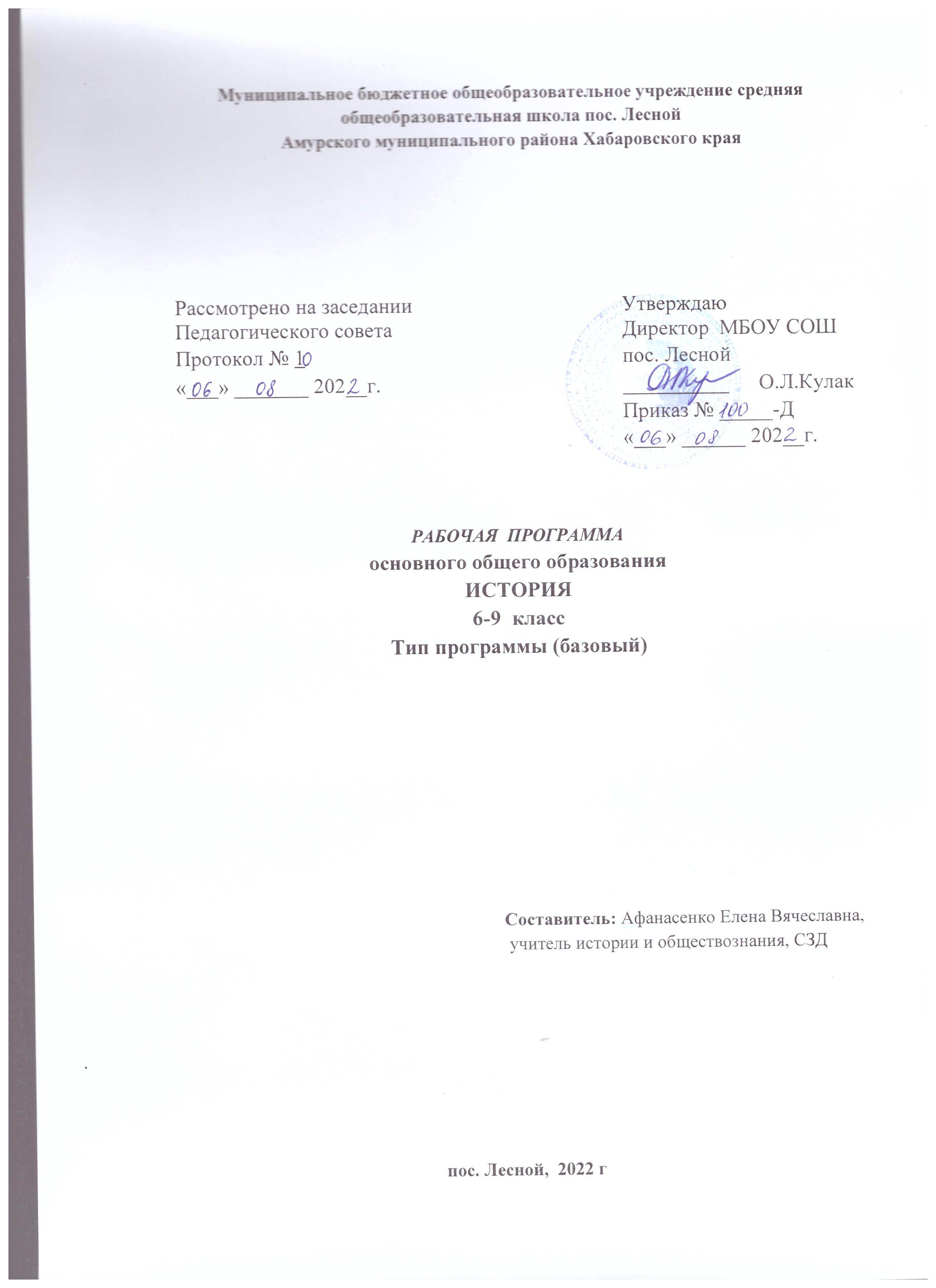 Пояснительная записка Рабочая программа  по истории 6-9  класс составлена с учетом следующих нормативных документов: ФЕДЕРАЛЬНЫЙ ГОСУДАРСТВЕННЫЙ ОБРАЗОВАТЕЛЬНЫЙ СТАНДАРТ ОСНОВНОГО ОБЩЕГО ОБРАЗОВАНИЯ. Утвержден приказом Министерства образования и науки Российской Федерации от «17»  декабря  2010 г. № 1897, с изменениями и дополнениями от: 29 декабря 2014 г., 31 декабря 2015 г.  ПРИМЕРНАЯ 	ОСНОВНАЯ 	ОБРАЗОВАТЕЛЬНАЯ 	ПРОГРАММА ОСНОВНОГО ОБЩЕГО ОБРАЗОВАНИЯ, ОДОБРЕННАЯ РЕШЕНИЕМ ФЕДЕРАЛЬНОГО УЧЕБНО-МЕТОДИЧЕСКОГО ОБЪЕДИНЕНИЯ ПО ОБЩЕМУ ОБРАЗОВАНИЮ, протокол от 08 апреля 2015 года № 1/15 ОСНОВНАЯ 	ОБРАЗОВАТЕЛЬНАЯ 	ПРОГРАММА 	ОСНОВНОГО ОБЩЕГО ОБРАЗОВАНИЯ МБОУ СОШ пос. Лесной. Программа 6 класса ориентирована на учебники: 1.М.А.Бойцов, Р.М. Шукуров  Всеобщая история. История средних веков: учебник для 6 класса общеобразовательных учреждений.- М.:  ООО «Русское слово – учебник, 2018. – 264 с. – (ФГОС. Инновационная  школа).  2.И.Л. Андреев, И.Н. Федоров  История России: учебник для 6 класса общеобразовательных учреждений.- М.:  ООО «Дрофа» Вертикаль – учебник, 2018. – 264 с. – (ФГОС. Инновационная  школа). Программа 7 класса ориентирована на учебники: 1. О.В. Дмитриева, Всеобщая история. История Нового времени: учебник для 7 класса общеобразовательных учреждений.- М.:  ООО «Русское слово – учебник, 2018. – 264 с. – (ФГОС. Инновационная  школа).  2.И.Л. Андреев, И.Н. Федоров  История России: учебник для 7 класса общеобразовательных учреждений.- М.:  ООО «Дрофа» Вертикаль – учебник, 2018. – 264 с. – (ФГОС. Инновационная  школа). Программа 8 класса ориентирована на учебники: 1. Н.В. Загладин, Л.С. Белоусов, Л.А. Пименов Всеобщая история. История Нового времени: учебник для 8 класса общеобразовательных учреждений.- М.:  ООО «Русское слово – учебник, 2018. – 264 с. – (ФГОС. Инновационная  школа).  2.И.Л. Андреев, Л.М. Ляшенко, И.В. Амосов  История России: учебник для 8 класса общеобразовательных учреждений.- М.:  ООО «Дрофа» Вертикаль – учебник, 2018. – 264 с. – (ФГОС. Инновационная  школа). Программа 9 класса ориентирована на учебники: 1. Н.В. Загладин, Л.С. Белоусов Всеобщая история. История Нового времени: учебник для 9 класса общеобразовательных учреждений.- М.:  ООО «Русское слово – учебник, 2018. – 264 с. – (ФГОС. Инновационная  школа).  2.Л.М. Ляшенко, О.В. Волобуев  История России: учебник для 9 класса общеобразовательных учреждений.- М.:  ООО «Дрофа» Вертикаль – учебник, 2018. – 264 с. – (ФГОС. Инновационная  школа). Рабочая программа имеет целью образование, развитие и воспитание личности школьника, способного к самоидентификации и определению своих ценностных ориентиров, активно и творчески применяющего исторические знания в учебной и социальной деятельности. Рабочая программа способствует решению следующих задач изучения истории на ступени основного общего образования:  овладение учащимися знаниями об основных этапах развития человеческого общества с древности до наших дней в социальной, экономической, политической, духовной и нравственной сферах при особом внимании к месту и роли России во всемирно-историческом процессе с учетом индивидуальных особенностей каждого обучающегося;  воспитание учащихся в духе патриотизма, уважения к своему Отечеству – многонациональному Российскому государству, в соответствии с идеями взаимопонимания, толерантности и мира между людьми и народами, в духе демократических ценностей современного общества;  развитие способности учащихся анализировать содержащуюся в различных источниках информацию о событиях и явлениях прошлого и настоящего, руководствуясь принципом историзма, в их динамике, взаимосвязи и взаимообусловленности;  формирование у школьников умений применять исторические знания для осмысления сущности современных общественных явлений, в общении с другими людьми в современном обществе путем смены способов, форм и методов обучения.  Содержание учебного курса «История» для 5-9 классов изложено в виде двух предметов «История России» (занимающего приоритетное место по объему учебного времени) и «Всеобщая история». Предмет «История России» сочетает историю государства, населяющих его народов, историю родного края. Данный предмет дает представление об основных этапах исторического пути Отечества, при этом внимание уделяется целостной и выразительной характеристике основных исторических эпох — от прослеживания хода наиболее значительных общественных процессов до описания поворотных, драматических событий и их участников. Важная мировоззренческая задача предмета «История России» заключается в раскрытии как своеобразия и неповторимости российской истории, так и ее связи с ведущими процессами мировой истории. При изучении истории России предполагается обращение учащихся к материалу по региональной истории. В рамках предмета «Всеобщая история» рассматриваются характерные черты основных исторических эпох, существовавших в их рамках цивилизаций, государств и др., прослеживаются линии взаимодействия и преемственности отдельных общностей, раскрывается значение исторического и культурного наследия прошлого.  Место учебного предмета в учебном плане: предмет «История» изучается на ступени основного общего образования в качестве обязательного предмета в 5–9 классах по 2 часа в неделю (68 часов в год). Основные содержательные линии рабочей программы в 6-9 классах реализуются в рамках двух предметов – «Истории России» и «Всеобщей истории», 5 класс –  История Древнего мира   6 КЛАСС Планируемые результаты Предполагается, что изучение данного  курса истории  способствует развитию у учащихся значительного круга компетенций: учебнопознавательной; информационно-коммуникативной; адаптивной. Предметные результаты изучения истории учащимися включают: овладение целостными представлениями об историческом пути народов своей страны и человечества как необходимой основы для миропонимания и познания современного общества; способность применять понятийный аппарат исторического знания и приемы исторического анализа для раскрытия сущности и значения событий и явлений прошлого и современности; умения изучать и систематизировать информацию из различных исторических и современных источников, раскрывая ее социальную принадлежность и познавательную ценность; готовность применять исторические знания для выявления и сохранения исторических и культурных памятников своей страны и мира. Учащиеся должны знать:  хронологию, работу с хронологией;  исторические факты, работу с фактами: характеризовать место, обстоятельства, участников, результаты важнейших исторических событий;  Работу с историческими источниками: читать историческую карту с опорой на легенду; проводить поиск необходимой информации в одном источнике  Описание (реконструкция): рассказывать (устно или письменно) об исторических  событиях, их участниках; характеризовать условия и образ жизни, занятия людей , на основе текста и иллюстраций учебника, дополнительной литературы, составлять описание.  Различать факт (событие) соотносить единичные исторические факты , называть характерные, существенные признаки исторических событий и явлений; раскрывать смысл, значение важнейших исторических понятий;   Уметь: указывать хронологические рамки и периоды ключевых процессов, а также даты важнейших событий отечественной и всеобщей истории; -  работать с учебной и внешкольной , использовать современные источники информации, в том числе материалы на электронных носителях;  использовать текст исторического источника при ответе на вопросы,  показывать на исторической карте территории расселения народов, границы государств, города, места значительных исторических событий рассказывать о важнейших исторических событиях и их участниках, показывая знание необходимых  фактов, дат, терминов; давать описание исторических событий и памятников культуры на основе текста и иллюстративного материала учебника,  объяснять свое отношение к наиболее значительным событиям и личностям истории России и всеобщей истории  Метапредметные результаты  -способность сознательно организовывать свою деятельность — учебную, общественную и др.; владение умениями работать с учебной и внешкольной информацией , использовать современные источники информации, в том числе материалы на электронных носителях;  способность решать творческие задачи, представлять результаты своей деятельности в различных формах (сообщение, эссе, презентация, реферат и др.);  готовность к сотрудничеству с соучениками,  Личностные результаты  - осознание своей идентичности как гражданина страны, члена семьи освоение гуманистических традиций и ценностей современного общества,  -  осмысление социально-нравственного опыта предшествующих поколений,   понимание культурного многообразия мира, уважение к культуре своего и других народов, толерантность. Учащиеся должны владеть: способностью решать творческие задачи, представлять результаты своей деятельности в различных формах (сообщение, эссе, презентация, реферат и др.); -  чувством патриотизма, уважения к своему Отечеству — многонациональному Российскому государству, в соответствии с идеями взаимопонимания, толерантности и мира между людьми и народами. Основное содержание курса «История средних веков»:                 Введение 1 ч. Раздел I. Раннее Средневековье – 9 часов Тема 1. В центре Ойкумены 2ч Основные понятия и термины: Ромейская империя, Великий Шелковый путь, икона, алтарь, мозаика, крестово-купольный храм, трансепт неф, базилика, приход, епископ, митрополит, патриарх, паства, миряне, церковный собор, монастырь. Персоналии  Константин I, Юстиниан I. Тема 2. Бури на окраинах 3 ч Основные понятия и термины: Великое переселение народов, Коран, ислам, хиджра, Кааба, мусульманин, хадж, мечеть, минарет, мулла, медресе, каллиграфия, халиф, халифат, эмир, эмират, джихад. Персоналии: Аттила, Аларих, Одоакр, Теодорих, Мухаммад. Тема 3. Держава франков 2 ч Основные понятия и термины: майордом, помазанник Божий, «Салическая правда», графство, маркграфство. Персоналии: Хлодвиг, Карл Мартелл, Пипин Короткий, Карл великий, Лев IIIЮ Алкуин. Тема 4. Северная Европа во времена викингов 2 ч. Основные понятия и термины: викинги, конунг, путь «из варяг в греки», саги, драккары. Персоналии: Эрик Рыжий, Харальд Суровый, Альфред, Вильгельм завоеватель. Повторительно-обобщающий урок  Раздел II. ЕВРОПА НА ПОДЪЕМЕ 12 часов Тема 1. Крестьяне и рыцари  3 часа  Основные понятия и термины: сословие, феод, феодал, феодализм, сеньор, сюзерен, вассал, феодальная лестница, подати, оброк, барщина, десятин, община, натуральное хозяйство, рыцарь, замок, турнир. Тема 2. Западная Европа в эпоху Крестовых походов 3часа  Основные понятия и термины: королевский домен, Священная Римская империя, клюнийское движение, крестовый поход, обет, рыцарский орден, римско-католическая церковь, греко-православная церковь, Реконкиста. Персоналии: Гуго Капет, Оттон I, Григорий VII, Генрих IV, Саладин, Фридрих I Барбаросса, Ричард I Львиное Сердце, Филипп II, Алексей I Комнин. Тема 3. Лики средневекового города 2 часа.  Основные понятия и термины: комунны, привелегии, Ганза, ярмарка, меняла, банк, ремесленник, цех, ратуша, городской совет, гильдия, патрициат, романский стиль, готический стиль, портал, витраж, монастырская школа, скрипторий, «семь свободных искусств», университет, диспут. Тема 4. Вершина Средневековья 4 часа  Основные понятия и термины: ересь, секта, инквизиция, централизация, сословное собрание, парламент, товарное хозяйство, «Авиньонское пленение», «Великая схизма» Персоналии: Иннокентий III, Франциск Ассизский, Доминик Гусман, Фома Аквинский, Людовик IX, Генрих II Плантагенет, Иоанн Безземельный, Филипп IV Красивый, Бонифаций VIII, Уот Тайлер, Эдуард III, Жанна д’ Арк, Людовик XI, Кирилл и Мефодий. Повторительно-обобщающий урок  Раздел III. ДАЛЬНИЕ СТРАНЫ 5 часов  Тема I где был и где не был Марко Поло 5 часов  Основные понятия и термины:  хан, раджа, султан, сёгун, самураи, индуизм, буддизм, синтоизм. Персоналии: Марко Поло, Чингисхан, Бату, Тамерлан. Обобщающий и заключительный урок.  Раздел IV. На пороге Нового времени 1 часа Тематическое планирование по истории средних веков Календарно-тематическое планирование по истории средних веков для 6  класса Основное содержание курса "История России"  ИСТОРИЯ РОССИИ ОТ ДРЕВНЕЙ РУСИ К РОССИЙСКОМУ ГОСУДАРСТВУ (не менее 40 часов) Введение Что изучает история. Кто изучает историю. Как изучают историю. Роль и место России в мировой истории. Проблемы периодизации российской истории. Источники по истории России. Основные этапы развития исторической мысли в России. Глава 1. Народы и государства на территории нашей страны в древности 4 часа Заселение территории нашей страны человеком. Каменный век. Особенности перехода от присваивающего хозяйства к производящему на территории Северной Евразии. Ареалы древнейшего земледелия и скотоводства. Появление металлических орудий и их влияние на первобытное общество. Центры древнейшей металлургии в Северной Евразии. Кочевые общества евразийских степей в эпоху бронзы и раннем железном веке. Степь и ее роль в распространении культурных взаимовлияний. Народы, проживавшие на этой территории до середины I тысячелетия до н. э. Античные города-государства Северного Причерноморья. Боспорское царство. Скифское царство. Дербент. Восточная Европа в середине I тыс. н.э. Великое переселение народов. Миграция готов. Нашествие гуннов. Вопрос о славянской прародине и происхождении славян. Расселение славян, их разделение на три ветви – восточных, западных и южных славян. Славянские общности Восточной Европы. Их соседи – балты и финно-угры. Хозяйство восточных славян, их общественный строй и политическая организация. Возникновение княжеской власти. Традиционные верования. Страны и народы Восточной Европы, Сибири и Дальнего Востока. Тюркский каганат. Хазарский каганат. Волжская Булгария. Образование государства Русь Исторические условия складывания русской государственности: природно-климатический фактор и политические процессы в Европе в конце I тыс. н. э. Формирование новой политической и этнической карты континента. Государства Центральной и Западной Европы. Первые известия о Руси. Проблема образования Древнерусского государства. Начало династии Рюриковичей. Формирование территории государства Русь. Дань и полюдье. Первые русские князья. Отношения с Византийской империей, странами Центральной, Западной и Северной Европы, кочевниками европейских степей. Русь в международной торговле. Путь из варяг в греки. Волжский торговый путь. Принятие христианства и его значение. Византийское наследие на Руси. Глава 2. Русь в конце IX– начале XII века 10 часов Территория и население государства Русь/Русская земля. Крупнейшие города Руси. Новгород как центр освоения севера Восточной Европы, колонизация Русской равнины. Территориально-политическая структура Руси: волости. Органы власти: князь, посадник, тысяцкий, вече. Внутриполитическое развитие. Борьба за власть между сыновьями Владимира Святого. Ярослав Мудрый. Русь при Ярославичах. Владимир Мономах. Русская церковь. Общественный строй Руси: дискуссии в исторической науке. Князья, дружина. Духовенство. Городское население. Купцы. Категории рядового и зависимого населения. Древнерусское право: «Русская Правда», церковные уставы. Русь в социально-политическом контексте Евразии. Внешняя политика и международные связи: отношения с Византией, печенегами, половцами (Дешт-и-Кипчак), странами Центральной, Западной и Северной Европы. Культурное пространство Русь в культурном контексте Евразии. Картина мира средневекового человека. Повседневная жизнь, сельский и городской быт. Положение женщины. Дети и их воспитание. Календарь и хронология. Древнерусская культура. Формирование единого культурного пространства. Кирилло-мефодиевская традиция на Руси. Письменность. Распространение грамотности, берестяные грамоты. «Новгородская псалтирь». «Остромирово Евангелие». Появление древнерусской литературы. «Слово о Законе и Благодати» митрополита Илариона. Произведения летописного жанра. «Повесть временных лет». Первые русские жития. Произведения Владимира Мономаха. Иконопись. Искусство книги. Архитектура. Начало храмового строительства: Десятинная церковь, София Киевская, София Новгородская. Материальная культура. Ремесло. Военное дело и оружие. Глава 3. Русь в середине XII– начале XIII века 5 часов Формирование системы земель – самостоятельных государств. Важнейшие земли, управляемые ветвями княжеского рода Рюриковичей: Черниговская, Смоленская, Галицкая, Волынская, Суздальская. Земли, имевшие особый статус: Киевская и Новгородская. Эволюция общественного строя и права. Внешняя политика русских земель в евразийском контексте. Формирование региональных центров культуры: летописание и памятники литературы: «Киево-Печерский патерик», «Моление» Даниила Заточника, «Слово о полку Игореве». Белокаменные храмы Северо-Восточной Руси: Успенский собор во Владимире, церковь Покрова на Нерли, Георгиевский собор Юрьева-Польского. Глава 4. Русские земли в середине XIII–XIV веке 7 часов Возникновение Монгольской империи. Завоевания Чингисхана и его потомков. Походы Батыя на Восточную Европу. Возникновение Золотой Орды. Судьбы русских земель после монгольского нашествия. Система зависимости русских земель от ордынских ханов (так называемое ордынское иго). Южные и западные русские земли. Возникновение Литовского государства и включение в его состав части русских земель. Северозападные земли: Новгородская и Псковская. Политический строй Новгорода и Пскова. Роль вече и князя. Новгород в системе балтийских связей. Ордена крестоносцев и борьба с их экспансией на западных границах Руси. Александр Невский: его взаимоотношения с Золотой Ордой. Княжества Северо-Восточной Руси. Борьба за великое княжение Владимирское. Противостояние Твери и Москвы. Усиление Московского княжества. Дмитрий Донской. Куликовская битва. Закрепление первенствующего положения московских князей. Перенос митрополичьей кафедры в Москву. Роль Православной церкви в ордынский период русской истории. Сергий Радонежский. Расцвет раннемосковского искусства. Соборы Кремля. Глава 5. Русские земли в 13- первой половине 15 века 4 часа   Золотая Орда: государственный строй, население, экономика, культура. Города и кочевые степи. Принятие ислама. Ослабление государства во второй половине XIV в., нашествие Тимура. Распад Золотой Орды, образование татарских ханств. Казанское ханство. Сибирское ханство. Астраханское ханство. Ногайская Орда. Крымское ханство. Касимовское ханство. Дикое Поле. Народы Северного Кавказа. Итальянские фактории Причерноморья (Каффа, Тана, Солдайя и др.) и их роль в системе торговых и политических связей Руси с Западом и Востоком. Культурное пространство Изменения в представлениях о картине мира в Евразии в связи с завершением монгольских завоеваний. Культурное взаимодействие цивилизаций. Межкультурные связи и коммуникации (взаимодействие и взаимовлияние русской культуры и культур народов Евразии). Летописание. Памятники Куликовского цикла. Жития. Епифаний Премудрый. Архитектура. Изобразительное искусство. Феофан Грек. Андрей Рублев. Глава 6. Формирование единого Русского государства в XV веке 5 часов Борьба за русские земли между Литовским и Московским государствами. Объединение русских земель вокруг Москвы. Междоусобная война в Московском княжестве второй четверти XV в. Василий Темный. Новгород и Псков в XV в.: политический строй, отношения с Москвой, Ливонским орденом, Ганзой, Великим княжеством Литовским. Падение Византии и рост церковно-политической роли Москвы в православном мире. Теория «Москва – третий Рим». Иван III. Присоединение Новгорода и Твери. Ликвидация зависимости от Золотой Орды. Расширение международных связей Московского государства. Принятие общерусского Судебника. Формирование аппарата управления единого государства. Перемены в устройстве двора великого князя: новая государственная символика; царский титул и регалии; дворцовое и церковное строительство. Московский Кремль. Резерв 4 часа Тематическое планирование  по истории России с древнейших времен до XVI века 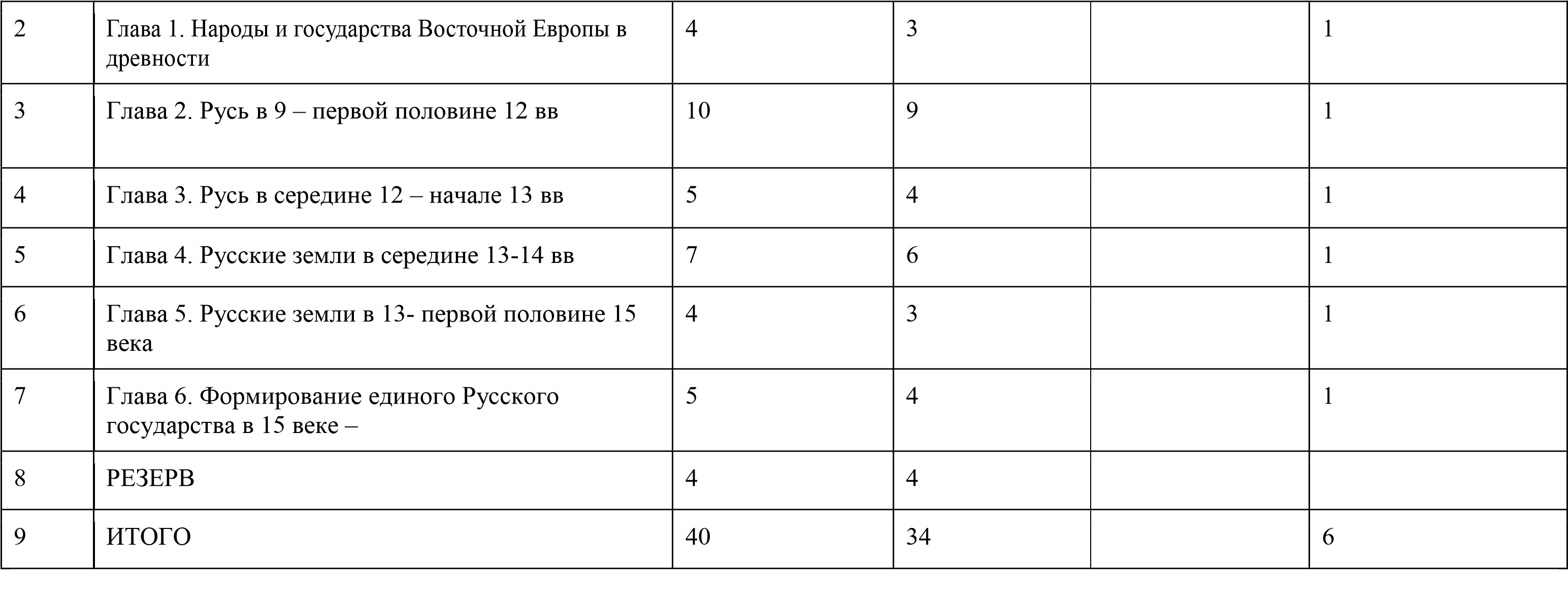 Календарно – тематическое планирование  по Истории России с древнейших времен до XVI века 6 класс 7 КЛАСС Планируемые результаты: Знать/Понимать: Основные даты, ключевые события и понятия эпохи нового времени  мира и России;  Временные границы эпохи нового времени  истории человечества, особенности обществ эпохи нового времени. Уметь: Пересказывать текст учебника, воспроизводить информацию, раскрывать содержание иллюстраций. Сравнивать исторические явления в разных странах, выделяя сходство и различия. Спорить и отстаивать свои взгляды, давать устный отзыв на ответы одноклассников, делать несложные выводы. Оперировать историческими понятиями и датами. Работать с исторической картой: читать легенду, добывать полезную информацию, показывать территории расселения народов и завоеваний, границы государств, города, места значительных исторических событий. Анализировать исторические источники, применять содержащуюся в них информацию для подтверждения своих суждений. Использовать приобретенные знания и умения в практической деятельности и повседневной жизни для: определения собственной позиции по отношению к изучаемым явлениям; предоставления результатов изучения исторического материала в формах сообщений, планов, кратких конспектов, других творческих работ; участия в дискуссиях по историческим проблемам, формулирования собственной позиции по обсуждаемым вопросам, используя для аргументации исторические сведения. Личностные, метапредметные и предметные результаты освоения учебного предмета   К важнейшим личностным результатам  изучения истории в основной школе относятся следующие убеждения и качества: осознание своей идентичности как гражданина страны, члена семьи, этнической и религиозной группы, локальной и региональной общности; освоение гуманистических традиций и ценностей современного общества, уважение прав и свобод человека; осмысление социально-нравственного опыта предшествующих поколений, способность к определению своей позиции и ответственному поведению в современном обществе; понимание культурного многообразия мира, уважение к культуре своего и других народов, толерантность.  Метапредметные результаты изучения истории в основной школе выражаются в следующих качествах: способность сознательно организовывать и регулировать свою деятельность – учебную, общественную и др.; владение умениями работать с учебной и внешкольной информацией (анализировать и обобщать факты, составлять простой и развернутый план, тезисы, конспект, формулировать и обосновывать выводы и т.д.), использовать современные источники информации, в том числе материалы на электронных носителях; способность решать творческие задачи, представлять результаты своей деятельности в различных формах (сообщение, эссе, презентация, реферат и др.); готовность к сотрудничеству с соучениками, коллективной работе, освоение основ межкультурного взаимодействия в школе и социальном окружении и др. Предметные результаты изучения истории учащимися 5-9 классов включают: овладение целостными представлениями об историческом пути народов своей страны и человечества как необходимой основой для миропонимания и познания современного общества; способность применять понятийный аппарат исторического знания и приемы исторического анализа для раскрытия сущности и значения событий и явлений прошлого и современности; умения изучать и систематизировать информацию из различных исторических и современных  источников, раскрывая ее социальную принадлежность и познавательную ценность; расширение опыта оценочной деятельности на основе осмысления  жизни и деяний личностей и народов в истории своей страны и человечества в целом; готовность применять исторические знания для выявления и сохранения исторических и культурных памятников своей страны и мира. Выпускник научится: определять место исторических событий во времени, объяснять смысл основных хронологических понятий, терминов (тысячелетие, век, до н. э., н. э.); локализовать во времени общие рамки и события исторических периодов (Древняя история, Средневековье, Новое время, Новейшая история); соотносить хронологию истории России и всеобщей истории; использовать историческую карту как источник информации о территории государств, значительных социально-экономических процессах и изменениях на политической карте мира, местах крупнейших событий и др.; проводить поиск информации, анализировать информацию из различных источников по отечественной и всеобщей истории;  систематизировать исторический материал, содержащийся в учебной и дополнительной литературе; представлять в различных формах описания, рассказа: а) условия и образ жизни людей различного социального положения.; б) ключевые события эпохи и их участников; в) памятники материальной и художественной культуры новейшей эпохи; раскрывать характерные, существенные черты экономического и социального развития стран, политических режимов, международных отношений, развития культуры; объяснять причины и следствия наиболее значительных событий (реформы и революции, войны, образование новых государств и др.);  	 сопоставлять социально-экономическое и политическое развитие отдельных стран, сравнивать исторические ситуации и события;  	давать оценку событиям и личностям отечественной и всеобщей истории. Выпускник получит возможность научиться: используя историческую карту, характеризовать социально-экономическое и политическое развитие государств; сопоставлять свидетельства различных исторических источников, выявляя в них общее и различия; применять элементы источниковедческого анализа при работе с историческими материалами (определение принадлежности и достоверности источника, позиций автора и др.); осуществлять поиск исторической информации в учебной и дополнительной литературе, электронных материалах, систематизировать и представлять её в виде рефератов, презентаций и др.; применять знания по истории России и своего края  при составлении описаний исторических и культурных памятников своего города, края; проводить работу по поиску и оформлению материалов истории своей семьи, города, края. Соотнесение элементов учебной деятельности школьников и способов исторического познания позволяет определить структуру подготовки учащихся 5—9 классов по истории в единстве ее содержательных (объектных) и деятельностных (субъектных) компонентов. Предполагается, что в результате изучения истории в основной школе учащиеся должны овладеть следующими знаниями, представлениями, умениями: 1.Знание хронологии, работа с хронологией: · указывать хронологические рамки и периоды ключевых процессов, а также даты важнейших событий отечественной и всеобщей истории; · соотносить год с веком, устанавливать последовательность и длительность исторических событий. 2.Знание исторических фактов, работа с фактами: · характеризовать место, обстоятельства, участников, результаты важнейших исторических событий; · группировать (классифицировать) факты по различным признакам. 3.Работа с историческими источниками: · читать историческую карту с опорой на легенду; · проводить поиск необходимой информации в одном или нескольких источниках (материальных, текстовых, изобразительных и других); · сравнивать данные разных источников, выявлять их сходство и различия. 4.Описание (реконструкция): · рассказывать (устно или письменно) об исторических  событиях, их участниках; · характеризовать условия и образ жизни, занятия людей в различные исторические эпохи; · на основе текста и иллюстраций учебника, дополнительной литературы, макетов и т. п. составлять описание исторических объектов, памятников. 5.Анализ, объяснение: · различать факт (событие) и его описание (факт источника, факт историка); · соотносить единичные исторические факты и общие   явления; · называть характерные, существенные признаки исторических событий и явлений; · раскрывать смысл, значение важнейших исторических понятий; · сравнивать исторические события и явления, определять в них общее и различия; · излагать суждения о причинах и следствиях исторических событий. 6.Работа с версиями, оценками: · приводить оценки исторических событий и личностей, изложенные в учебной литературе; · определять и объяснять (аргументировать) свое отношение к наиболее значительным событиям и личностям в истории и их оценку. 7.Применение знаний и умений в общении, социальной среде: · применять исторические знания для раскрытия причин и оценки сущности современных событий; · использовать знания об истории и культуре своего и других народов в общении с людьми в школе и внешкольной жизни как основу диалога в поликультурной среде; · способствовать сохранению памятников истории и культуры (участвовать в создании школьных музеев, учебных и общественных мероприятиях по поиску и охране памятников истории и культуры). Основное содержание курса. Всеобщая история Нового времени конец XV – XVIII  век (28 часов). Введение 1 часГлава I. Великие географические открытия. (4 ч.)    Великие географические открытия и их последствия. Путешествия В. да Гамы, Х. Колумба, Ф. Магеллана. Открытие европейцами Америки, торговых путей в Азию. Захват и освоение европейцами Нового Совета. Порабощение населения завоеванных территорий. Э. Кортес. Ф. Писарро. Начало создания колониальных империй. Пиратство. Ф. Дрейк. Глава 2. Меняющийся облик Европы. (3 ч.) Глава 3.Европейское Возрождение. (2 ч.)    Эпоха Возрождения.        Духовные искания эпохи Возрождения. Гуманизм. Данте Алигьери. Э. Роттердамский. Ф. Рабле. Т. Мор. В. Шекспир. Искусство Ренессанса. Переворот во взглядах на природу. Н. Коперник. Дж. Бруно. Г. Галилей. Р. Декарт.    Начало процесса модернизации в Европе в XVI-XVII вв. Зарождение капиталистических отношений. Буржуазия и наемные рабочие. Совершенствование техники. Возникновение мануфактур, развитие товарного производства. Торговые компании. Глава 4. Реформация и Контрреформация в Европе. (3 ч.)   Реформация. Утверждение абсолютизма. Причины Реформации. Протестантизм. М. Лютер. Ж. Кальвин. Распространение идей Реформации в Европе. Контрреформация. И. Лойола. Религиозные войны.   Европейские государства в XVI-XVII вв. Утверждение абсолютизма. Укрепление королевской власти в Англии и Франции. Генрих VIII. Елизавета I. Кардинал Ришелье. Людовик XIV. Испанская империя при Карле V.  Тридцатилетняя война и Вестфальская система. Глава 5. Государства Западной Европы в XVI – XVII века.(7 ч.)  Первые буржуазные революции. Нидерланды под властью Испании. Революционно-освободительная борьба в провинциях Нидерландов. Создание Голландской республики.   Английская революция середины XVII в. Король и парламент. Гражданская война. Провозглашение республики. О. Кромвель. Реставрация монархии. «Славная революция». Глава 6. Европейская культура в конце XVI- первой половине XVII в. (2 ч.) Глава 7. Взлеты и падения монархий. (3ч.) Глава 9. Восток и Запад: две стороны единого мира. (2 ч.)  Ослабление Османской империи. Держава Великих Моголов в Индии и ее распад. Начало европейского завоевания Индии. Покорение Китая маньчжурами. Империя Цин. Образование централизованного государства в Японии. И. Токугава. Итоговый урок – 1 час Тематическое планирование по истории Нового времени Календарно-тематическое планирование по новой истории 7 класс. ИСТОРИЯ РОССИИ – 40 часов РОССИЯ В НОВОЕ ВРЕМЯ(Россия на рубеже XVI—ХVII вв.) Глава 1. Создание Московского царства (12 часов) Завершение объединения русских земель вокруг Москвы: присоединение Псковской, Смоленской, Рязанской земель. Отмирание удельной системы. Укрепление великокняжеской власти. Внутренняя и внешняя политика Ивана III. Внешняя политика Московского княжества в первой трети XVI в.: война с Великим княжеством Литовским, отношения с Крымским и Казанским ханствами, посольства в европейские государства. Регентство Елены Глинской. Сопротивление удельных князей великокняжеской власти. Мятеж князя Андрея Старицкого.   Реформы Елены Глинской. Период боярского правления. Борьба за власть между боярскими кланами Шуйских, Бельских и Глинских. Губная реформа. Московское восстание 1547 г. Ереси Матвея Башкина и Феодосия Косого. Правление Ивана IV. Реформы середины XVI в. «Избранная рада»: ее состав и значение. Появление Земских соборов. Дискуссии о характере народного представительства. Отмена кормлений. Система налогообложения. Судебник 1550 г. Стоглавый собор. Земская реформа, формирование органов местного самоуправления.. Внешняя политика России в XVI в. Создание стрелецких полков и «Уложения о службе». Присоединение Казанского и Астраханского ханств. Значение включения Среднего и Нижнего Поволжья в состав Российского государства. Войны с Крымским ханством. Набег ДевлетГирея 1571 г. и сожжение Москвы. Битва при Молодях. Ливонская война: причины и характер. Ликвидация Ливонского ордена. Причины и результаты поражения России в Ливонской войне. Поход Ермака Тимофеевича на Сибирское ханство. Начало присоединения к России Западной Сибири.  19Россия в конце XVI в. Опричнина, дискуссия о ее причинах и характере. Опричный террор. Разгром Новгорода и Пскова. Московские казни 1570 г. Результаты и последствия опричнины. Противоречивость личности Ивана Грозного и проводимых им преобразований. Цена реформ.  Расширение территории России в годы правления Ивана Грозного. Внутриполитическое положение в стране после смерти Ивана Васильевича. Царь Фёдор Иоаннович. Развитие русской культуры в XVI в. Борьба за власть. Учреждение патриаршества. Избрание на царство Бориса Годунова. Обострение социальных противоречий. Международная политика. Тявзинский мирный договор со Швецией, восстановление позиций России в Прибалтике. Противостояние с Крымским ханством. Отражение набега Гази-Гирея в 1591 г. Строительство российских крепостей и засечных черт. Продолжение закрепощения крестьянства, указ об «урочных летах». Пресечение царской династии Рюриковичей. Торговые и культурные связи со странами Западной Европы. Глава 2. Смута в России (5 часов) Причины, суть, участники, последствия Смутного времени. Самозванцы и самозванство. Личность Лжедмитрия I и его политика. Его внутренняя и внешняя политика. Восстание 1606 г. и убийство самозванца. Боярский царь Василий Шуйский. Восстание Ивана Болотникова. Перерастание внутреннего кризиса в гражданскую войну. Лжедмитрий II. Вторжение на территорию России польско-литовских отрядов. Тушинский лагерь самозванца под Москвой. Оборона Троице-Сергиева монастыря. Выборгский договор между Россией и Швецией. Поход войска М. В. Скопина-Шуйскогои Я.-П. Делагарди и распад тушинского лагеря. Открытое вступление в войну против России Речи Посполитой. Оборона Смоленска. Свержение Василия Шуйского и переход власти к Семибоярщине. Договор об избрании на престол польского принца Владислава и вступление польско-литовского гарнизона в Москву. Подъем национально-освободительного движения. Патриарх Гермоген. Московское восстание 1611 г. и сожжение города оккупантами. Первое и второе ополчения. Захват Новгорода шведскими войсками. «Совет всей земли». Освобождение Москвы в 1612 г. Земский собор 1613 г. и его роль в укреплении государственности. Избрание на царство Михаила Федоровича Романова. Борьба с казачьими выступлениями против центральной власти. Столбовский мир со Швецией, утрата выхода к Балтийскому морю. Продолжение войны с Речью Посполитой. Поход принца Владислава на Москву. Заключение Деулинского перемирия с Речью Посполитой. Итоги и последствия Смутного времени. Начало царствования династии Романовых.  Глава 3. «Богатырский век» (5 часов) Россия при первых Романовых.: усиление самодержавной власти. Оформление сословного строя. Окончательное закрепощение крестьян. Основные категории городского населения. Духовенство. Казачество. Усиление роли барщины и оброка. Рост товарно-денежных отношений. Развитие мелкотоварного производства. Царствование Михаила Федоровича. Восстановление экономического потенциала страны. Продолжение закрепощения крестьян. Земские соборы. Роль патриарха Филарета в управлении государством. Глава 4. «Бунташный век» (6 часов) Царь Алексей Михайлович. Укрепление самодержавия. Ослабление роли Боярской думы в управлении государством. Развитие приказного строя. Приказ Тайных дел. Усиление воеводской власти в уездах и постепенная ликвидация земского самоуправления. Затухание деятельности Земских соборов. Правительство Б. И. Морозова и И. Д. Милославского, итоги его деятельности. Царь Федор Алексеевич. Отмена местничества. Налоговая (податная) реформа. Экономическое развитие России в XVII в. Первые мануфактуры. Ярмарки. Укрепление внутренних торговых связей и развитие хозяйственной специализации регионов Российского государства. Торговый и Новоторговый уставы. Торговля с европейскими странами, Прибалтикой, Востоком. Социальная структура российского общества. Государев двор, служилый город, духовенство, торговые люди, посадское население, стрельцы, служилые иноземцы, казаки, крестьяне, холопы. Русская деревня в XVII в. Городские восстания середины XVII в. Соляной бунт в Москве. Псковско-Новгородское восстание. Усиление позиций дворянства.  Соборное уложение 1649 г. Юридическое оформление крепостного права и территория его распространения. Русский Север, Дон и Сибирь как регионы, свободные от крепостничества. Денежная реформа 1654 г. Медный бунт. Побеги крестьян на Дон и в Сибирь. Восстание под руководством Степана Разина.  Патриарх Никон. Раскол в Церкви. Протопоп Аввакум, формирование религиозной традиции старообрядчества. Церковный собор 1666—1667 гг. Глава 5. Россия на новых рубежах (4 часа) Внешняя политика России в XVII в. Возобновление дипломатических контактов со странами Европы и Азии после Смуты.  Смоленская война. Поляновский мир. Контакты с православным населением Речи Посполитой; противодействие полонизации, распространению католичества. Контакты с Запорожской Сечью. Восстание Богдана Хмельницкого. Переяславская рада. Вхождение Украины в состав России. Война между Россией и Речью Посполитой 1654—1667 гг. Андрусовское перемирие. Присоединение Левобережной Украины и Киева к России.  Война между Россией и Речью Посполитой 1654—1667 гг. Андрусовское перемирие. Русско-шведская война 1656—1658 гг. и ее результаты.  Русско-турецкие отношения. Конфликты с Османской империей. Русско-турецкая война 1676—1681 гг. Крымские походы. «Азовское осадное сидение». «Чигиринская война» и Бахчисарайский мирный договор. Отношения России со странами Западной Европы. Освоение Сибири и Дальнего Востока. Глава 6. В канун великих реформ(5 часов) Политика Федора Алексеевича Романова. Борьба за власть в конце XVII в. Регентство Софьи Алексеевны. Хованщина. Россия накануне петровского правления. Просвещение и образование.Развитие литературы, архитектуры, изобразительного искусства. Архитектура. Дворцово-храмовый ансамбль Соборной площади в Москве. Шатровый стиль в архитектуре. Антонио Солари, Алевиз Фрязин, Петрок Малой. Собор Покрова на Рву. Монастырские ансамбли (Кирилло-Белозерский, Соловецкий, Новый Иерусалим). Крепости (Китайгород, Смоленский, Казанский, Тобольский Астраханский, Ростовский кремли). Федор Конь. Приказ каменных дел. Деревянное зодчество. Изобразительное искусство. Симон Ушаков. Ярославская школа иконописи. Парсунная живопись. Летописание и начало книгопечатания. Лицевой свод. «Домострой». Переписка Ивана Грозного с князем Андреем Курбским. Публицистика Смутного времени. Усиление светского начала в российской культуре. Симеон Полоцкий. Немецкая слобода как проводник европейского культурного влияния. Посадская сатира XVII в. Развитие образования и научных знаний. Школы при Аптекарском и Посольском приказах. «Синопсис» Иннокентия Гизеля — первое учебное пособие по истории. Изменения в картине мира в XVI—XVII вв. и повседневная жизнь человека. Жилище и предметы быта. Семья и семейные отношения. Религия и суеверия. Синтез европейской и восточной культур в быте высших слоев населения страны. Итоговое повторение  (2 часа) Тематическое планирование по истории России Календарно-тематическое планирование  по История России  XVI – конец XVII века 7 класс 8 КЛАССПланируемые результаты Личностные результаты: российская гражданская идентичность, патриотизм, любовь и уважение к Отечеству, чувство гордости за свою Родину, прошлое многонационального народа России; осознание своей этнической принадлежности, знание культуры своего народа и своего края в контексте общемирового культурного наследия; усвоение традиционных ценностей многонационального российского общества, гуманистических традиций и ценностей современной цивилизации, уважение прав и свобод человека; осмысление социально-нравственного опыта предшествующих поколений, способность к определению своей позиции и ответственному поведению в современном обществе; понимание культурного многообразия мира, уважение к культуре своего и других народов, толерантность как норма осознанного и доброжелательного отношения к другому человеку, его мнению, мировоззрению, культуре, языку, вере, гражданской позиции; к истории, культуре, религии, традициям, языкам, ценностям народов России и мира.. Метапредметные результаты:  способность сознательно организовывать и регулировать свою учебную деятельность,  осуществлять контроль по результату и способу действия на уровне произвольного внимания, вносить необходимые коррективы в исполнение и способ действия как в конце действия, так и по ходу его реализации; умение работать с учебной и внешкольной информацией, различными логическими действиями (определение и ограничение понятий, установление причинно-следственных и родовых связей и др.); использование современных источников информации, в том числе материалов на электронных носителях и ресурсов сети Интернет;  способность решать творческие задачи, представлять результаты своей деятельности в различных формах (сообщение, эссе, презентация, реферат и др.); готовность к  коллективной работе, к сотрудничеству с соучениками, освоение основ межкультурного взаимодействия в школе и социальном окружении; умение работать в группе, слушать партнера, формулировать и аргументировать свое мнение, корректно отстаивать свою позицию и координировать ее с партнерами, продуктивно разрешать конфликт на основе учета интересов и позиций всех его участников, поиска и оценки альтернативных способов разрешения конфликтов. Предметные результаты: целостные представлениями о месте и роли России в мировой истории; базовые исторические знаний об основных этапах и закономерностях развития России с древности до настоящего времени; способность применять понятийный аппарат исторического знания и приемы исторического анализа для раскрытия сущности и значения событий российской истории; способность применять исторические знания для осмысления общественных событий и явлений прошлого России; умение искать, анализировать, систематизировать и оценивать  историческую  информацию из различных исторических и современных источников, раскрывая ее социальную принадлежность и познавательную ценностью, способность определять и аргументировать свое отношение к ней; умение работать с письменными, изобразительными и вещественными историческими источниками, понимать и интерпретировать содержащуюся в них информацию; уважение к отечественному историческому наследию, культуре своего и других народов России; готовность применять исторические знания для выявления и сохранения исторических и культурных памятников своей страны. Выпускник научится:  локализовать во времени основные этапы отечественной истории Нового времени, соотносить хронологию истории России  и всеобщей истории в Новое время; использовать историческую карту как источник информации о границах России в Новое время,  об основных процессах социальноэкономического развития, о местах важнейших событий,  направлениях значительных передвижений – походов, завоеваний, колонизаций и др.; анализировать  информацию различных источников по отечественной истории Нового времени; составлять описание положения и образа жизни основных социальных  групп в России в Новое время, памятников материальной и художественной культуры, рассказывать о значительных событиях  и личностях отечественной истории периода Нового времени; систематизировать исторический материал, содержащийся в учебной и дополнительной литературе по отечественной истории Нового времени; раскрывать характерные, существенные черты: а) экономического и социального развития России в Новое время; б) эволюции  политического строя (включая понятия «монархия», «самодержавие», «абсолютизм» и др.); в) развития общественного движения («консерватизм», «либерализм», «социализм») г) представлений о мире и общественных ценностях; д) художественной культуры Нового времени; объяснять причины и следствия ключевых событий и процессов  отечественной истории периода Нового времени (социальных движений, реформ и революций, взаимодействия между народами и др.); сопоставлять развитие России  и других стран в Новое время, сравнивать исторические ситуации и события; - давать оценку событиям и личностям отечественной истории периода Нового времени. Выпускник получит возможность научиться: используя историческую карту, характеризовать социально-экономическое и политическое развитие России в период Нового времени; использовать элементы источниковедческого анализа при работе с историческими материалами (определение принадлежности и достоверности источника, позиции автора и др.); сравнивать развитие России и других стран в Новое время; объяснять, в чем заключались общее черты и особенности; применять знания по истории России и своего края в Новое время при составлении описаний исторических и культурных памятников своего города, края и т.д. Задача развития и воспитания личности обучающихся является приоритетной. Основное содержание учебного курса ВСЕОБЩАЯ ИСТОРИЯ (28 ч) Вводный урок (1 ч) Место XVIII в. в мировой истории. Источники по истории XVIII в. Роль России в мировой истории XVIII в. Эпоха Просвещения (3 ч) Век Просвещения: развитие естественных наук, французские просветители XVIII в.: истоки Просвещения, Просвещение в Европе и Америке, «просвещённый абсолютизм». Европейские монархии XVIII столетия: общее и особенное (1 ч) Абсолютизм: «старый порядок» и новые веяния. Наследственные и выборные монархии, республики в Европе. Международные отношения в XVIII в. (2 ч) Международные отношения середины XVIII в.: основные тенденции и направления. Европейские конфликты и дипло- матия. Семилетняя война. Разделы Речи Посполитой. Колони- альные захваты европейских держав. Государства Европы в XVIII в. (6 ч) Политическое, экономическое и социальное развитие стран Европы в XVII — ХVIII вв.: начало промышленного переворота, развитие мануфактурного производства, положение сословий. Реализация политики «просвещённого абсолютизма» в странах Европы. Колониальные империи Европы. Война за независимость США (2 ч) Британские колонии в Северной Америке. Война североамериканских колоний за независимость. Образование Соединённых Штатов Америки; «отцы-основатели». Революция во Франции (4 ч) Французская революция XVIII в.: предпосылки, причины, участники. Начало и основные этапы революции. Политические течения и деятели революции. Программные и государственные документы. Революционные войны. Итоги и значение революции. Страны Азии в XVIII в. (5 ч) Османская империя:  от  могущества  к  упадку.  Персия в XVIII в. Индия в XVIII в.: распад державы Великих Моголов, британские завоевания. Империя Цин в Китае: политическое, экономическое, культурное развитие. Начало самоизоляции Китая. Сёгунат Токугава в Японии в XVIII в. Европейская культура и искусство в XVIII в. (3 ч) Европейская культура XVIII в.: основные черты развития. Развитие науки: завершение переворота в естествознании, воз- никновение новой картины мира; выдающиеся учёные и изоб- ретатели. Роль изобретений XVIII в. в промышленной рево- люции. Стили художественной культуры XVII — XVIII вв. (барокко, рококо, неоклассицизм). Литература, живопись, музыка, театральное искусство XVIII в. Повседневная жизнь в XVIII в. Итоговое занятие (1 ч) Тематическое планирование по всеобщей истории Календарно-тематическое планирование  «Всеобщая история. История Нового времени. XVIII век» 8 класс Основное содержание учебного курса 8 класс.  ИСТОРИЯ РОССИИ Глава I. Рождение Российской империи (11 ч.) Начало царствования Петра I, борьба за власть. Правление царевны Софьи. Стрелецкие бунты. Хованщина. Первые шаги на пути преобразований. Азовские походы. Великое посольство и его значение. Сподвижники Петра I.  Строительство заводов и мануфактур, верфей. Создание базы металлургической индустрии на Урале. Оружейные заводы и корабельные верфи. Роль государства в создании промышленности. Основание Екатеринбурга. Преобладание крепостного и подневольного труда. Принципы меркантилизма и протекционизма. Таможенный тариф 1724 г. Введение подушной подати.  Консолидация дворянского сословия, повышение его роли в управлении страной. Указ о единонаследии и Табель о рангах. Противоречия в политике по отношению к купечеству и городским сословиям: расширение их прав в местном управлении и усиление налогового гнета. Положение крестьян. Переписи населения (ревизии).  Реформы местного управления (бурмистры и Ратуша), городская и областная (губернская) реформы. Сенат, коллегии, органы надзора и суда. Усиление централизации и бюрократизации управления. Генеральный регламент. Санкт-Петербург — новая столица.  Первые гвардейские полки. Создание регулярной армии, военного флота. Рекрутские наборы.  Упразднение патриаршества, учреждение синода. Положение конфессий.  Оппозиция реформам Петра I. Социальные движения в первой четверти XVIII в. Восстания в Астрахани, Башкирии, на Дону. Дело царевича Алексея.  Северная война. Причины и цели войны. Неудачи в начале войны и их преодоление. Битва при д. Лесной и победа под Полтавой. Прутский поход. Борьба за гегемонию на Балтике. Сражения у м. Гангут и о. Гренгам. Ништадтский мир и его последствия.  Закрепление России на берегах Балтики. Провозглашение России империей. Каспийский поход Петра I.  Влияние культуры стран зарубежной Европы. Доминирование светского начала в культурной политике. Привлечение иностранных специалистов. Введение нового летоисчисления, гражданского шрифта и гражданской печати. Первая газета «Ведомости». Создание сети школ и специальных учебных заведений. Развитие науки. Открытие Академии наук в Петербурге. Кунсткамера. Светская живопись, портрет петровской эпохи. Скульптура и архитектура. Памятники раннего барокко.  Повседневная жизнь и быт правящей элиты и основной массы населения. Перемены в образе жизни российского дворянства. Новые формы социальной коммуникации в дворянской среде. Ассамблеи, балы, фейерверки, светские государственные праздники. «Европейский» стиль в одежде, развлечениях, питании. Изменения в положении женщин.  Итоги, последствия и значение петровских преобразований. Образ Петра I в русской культуре.  Глава II. Россия  в 1725-1762 гг. (10 ч.) Дворцовые перевороты. Причины нестабильности политического строя. Фаворитизм. Создание Верховного тайного совета. Крушение политической карьеры А. Д. Меншикова. «Кондиции верховников» и приход к власти Анны Иоанновны. «Кабинет министров». Роль Э.Бирона, А.И.Остермана, А.П.Волынского, Б.Х.Миниха в управлении и политической жизни страны.  Укрепление границ империи на Украине и на юго-восточной окраине. Переход Младшего жуза в Казахстане под суверенитет Российской империи. Война с Османской империей.  Россия при Елизавете Петровне. Экономическая и финансовая политика. Деятельность П.И.Шувалова. Создание Дворянского и Купеческого банков. Усиление роли косвенных налогов. Ликвидация внутренних таможен. Распространение монополий в промышленности и внешней торговле. Основание Московского университета. М.В. Ломоносов и И.И. Шувалов.  Россия в международных конфликтах 1740-х – 1750-х гг. Участие в Семилетней войне.  Петр III. Манифест «о вольности дворянской». Переворот 28 июня 1762 г.  Раздел III. «Просвещенный абсолютизм». Правление Екатерины II. (17 ч.)  Внутренняя политика Екатерины II. Личность императрицы. Идеи Просвещения. «Просвещенный абсолютизм», его особенности в России. Секуляризация церковных земель. Деятельность Уложенной комиссии. Экономическая и финансовая политика правительства. Начало выпуска ассигнаций. Отмена монополий, умеренность таможенной политики. Вольное экономическое общество. Губернская реформа. Жалованные грамоты дворянству и городам. Положение сословий. Дворянство – «первенствующее сословие» империи. Привлечение представителей сословий к местному управлению. Создание дворянских обществ в губерниях и уездах. Расширение привилегий гильдейского купечества в налоговой сфере и городском управлении.  Национальная политика. Унификация управления на окраинах империи. Ликвидация украинского гетманства. Формирование Кубанского Оренбургского и Сибирского казачества. Основание Ростова-на-Дону. Активизация деятельности по привлечению иностранцев в Россию. Расселение колонистов в Новороссии, Поволжье, других регионах. Укрепление начал толерантности и веротерпимости по отношению к неправославным и нехристианским конфессиям.  Экономическое развитие России во второй половине XVIII века. Крестьяне: крепостные, государственные, монастырские. Условия жизни крепостной деревни. Права помещика по отношению к своим крепостным. Барщинное и оброчное хозяйство. Дворовые люди. Роль крепостного строя в экономике страны.  Промышленность в городе и деревне. Роль государства, купечества, помещиков в развитии промышленности. Крепостной и вольнонаемный труд. Привлечение крепостных оброчных крестьян к работе на мануфактурах. Развитие крестьянских промыслов. Рост текстильной промышленности: распространение производства хлопчатобумажных тканей. Начало известных предпринимательских династий: Морозовы, Рябушинские, Гарелины, Прохоровы, Демидовы и др.  Внутренняя и внешняя торговля. Торговые пути внутри страны. Водно-транспортные системы: Вышневолоцкая, Тихвинская, Мариинская и др. Ярмарки и их роль во внутренней торговле. Макарьевская, Ирбитская, Свенская, Коренная ярмарки. Ярмарки на Украине. Партнеры России во внешней торговле в Европе и в мире. Обеспечение активного внешнеторгового баланса.  Обострение социальных противоречий. Чумной бунт в Москве. Восстание под предводительством Емельяна Пугачева. Антидворянский и антикрепостнический характер движения. Роль казачества, народов Урала и Поволжья в восстании. Влияние восстания на внутреннюю политику и развитие общественной мысли.  Внешняя политика России второй половины XVIII в., ее основные задачи. Н.И. Панин и А. А. Безбородко.  Борьба России за выход к Черному морю. Войны с Османской империей. П. А. Румянцев, А. Суворов, Ф. Ф. Ушаков, победы российских войск под их руководством. Присоединение Крыма и Северного Причерноморья. Организация управления Новороссией. Строительство новых городов и портов. Основание Пятигорска, Севастополя, Одессы, Херсона. Г. А. Потемкин. Путешествие Екатерины II на юг в 1787 г.  Участие России в разделах Речи Посполитой. Политика России в Польше до начала 1770-х гг.: стремление к усилению российского влияния в условиях сохранения польского государства. Участие России в разделах Польши вместе с империей Габсбургов и Пруссией. Первый, второй и третий разделы. Вхождение в состав России украинских и белорусских земель. Присоединение Литвы и Курляндии. Борьба Польши за национальную независимость. Восстание под предводительством Тадеуша Костюшко.  Участие России в борьбе с революционной Францией. Итальянский и Швейцарский походы А. В. Суворова. Действия эскадры Ф. Ф. Ушакова в Средиземном море.  Определяющее влияние идей Просвещения в российской общественной мысли, публицистике и литературе. Литература народов России в XVIII в. Первые журналы. Общественные идеи в произведениях А. П. Сумарокова, Г. Р. Державина, Д. И. Фонвизина, Н. И. Новиков, материалы о положении крепостных крестьян в его журналах. А. Н. Радищев и его «Путешествие из Петербурга в Москву».  Русская культура и культура народов России в XVIII веке. Развитие новой светской культуры после преобразований Петра I. Укрепление взаимосвязей с культурой стран зарубежной Европы. Масонство в России. Распространение в России основных стилей и жанров европейской художественной культуры (барокко, классицизм, рококо и т. п.). Вклад в развитие русской культуры ученых, художников, мастеров, прибывших из-за рубежа. Усиление внимания к жизни и культуре русского народа и историческому прошлому России к концу столетия.  Культура и быт российских сословий. Дворянство: жизнь и быт дворянской усадьбы. Духовенство. Купечество. Крестьянство.  Российская наука в XVIII веке. Академия наук в Петербурге. Изучение страны – главная задача российской науки. Географические экспедиции. Вторая Камчатская экспедиция. Освоение Аляски и Западного побережья Северной Америки. Российско-американская компания. Исследования в области отечественной истории. Изучение российской словесности и развитие литературного языка. Российская академия. Е. Р. Дашкова. М.В. Ломоносов и его выдающаяся роль в становлении российской науки и образования.  Образование в России в XVIII в. Основные педагогические идеи. Воспитание «новой породы» людей. Основание воспитательных домов в Санкт-Петербурге и Москве, Института «благородных девиц» в Смольном монастыре. Сословные учебные заведения для юношества из дворянства. Московский университет – первый российский университет.  Русская архитектура XVIII в. Строительство Петербурга, формирование его городского плана. Регулярный характер застройки Петербурга и других городов. Барокко в архитектуре Москвы и Петербурга. Переход к классицизму, создание архитектурных ассамблей в стиле классицизма в обеих столицах. В.И. Баженов, М.Ф. Казаков.  Изобразительное искусство в России, его выдающиеся мастера и произведения. Академия художеств в Петербурге. Расцвет жанра парадного портрета в середине XVIII в. Новые веяния в изобразительном искусстве в конце столетия.  Итоговое повторение (2 ч) Тематическое планирование история России 9 класс Календарно-тематическое планирование  по истории России конец 17 – 18 вв (8 класс) 9 КЛАСС Планируемые результаты ФГОС предполагает формирование у учащихся определенных учебных умений и навыков. Личностные результаты: формирование ответственного отношения к учению, готовности и способности учащихся к саморазвитию и самообразованию. воспитание российской гражданской идентичности, патриотизма, уважения к Отечеству, прошлому и настоящему многонационального народа России; осознание своей идентичности как гражданина страны, члена семьи, этнической и религиозной группы, локальной и региональной общности, знание основ культурного наследия народов России и человечества; освоение гуманистических традиций и ценностей современного общества, осмысление социально-нравственного опыта предшествующих поколений, понимание культурного многообразия мира, уважение к культуре своего и других народов, толерантность.   Метапредметные результаты: способность сознательно организовывать и регулировать свою деятельность – учебную, общественную и др.; овладение умениями работать с учебной и внешкольной информацией (анализировать факты, составлять простой и развернутый план, тезисы, формулировать и обосновывать выводы и т. д.), использовать современные источники информации, в том числе материалы на электронных носителях; способность решать творческие задачи, представлять результаты своей деятельности в различных формах (сообщение, презентация, реферат и др.); готовность к сотрудничеству с соучениками. Предметные результаты: овладение целостными представлениями об историческом пути человечества; способность применять понятийный аппарат исторического знания и приемы исторического анализа для раскрытия сущности и значения событий и явлений прошлого; формирование умений изучать и систематизировать информацию из различных исторических и современных источников, раскрывая ее социальную принадлежность и познавательную ценность; готовность применять исторические знания для выявления и сохранения исторических и культурных памятников своей страны и мира. Система оценки достижений планируемых результатов освоения основной образовательной программы основного общего образования.         В соответствии с требованиями Федерального государственного образовательного стандарта основного общего образования в школе разработана система оценки, ориентированная  на выявление и оценку образовательных достижений учащихся с целью итоговой оценки подготовки выпускников на ступени основного общего образования. 	 	Особенностями системы оценки являются: -комплексный подход к оценке результатов образования(оценка предметных, метапредметных и личностных результатов общего образования); -использование планируемых результатов освоения основных образовательных программ; -оценка успешности освоения содержания отдельных учебных предметов на основе системно – деятельностного подхода, проявляющегося в способности к выполнению учебно – практических и учебно – познавательных задач; -оценка динамики образовательных достижений обучающихся; -сочетание внешней и внутренней оценки как механизма обеспечения качества образования; -использование накопительной системы оценивания (портфолио), характеризующей динамику индивидуальных образовательных достижений; -использование наряду со стандартизированными письменными или устными работами таких форм и методов оценки, как проекты, практические работы, творческие работы, самоанализ, самооценка, наблюдения. Оценка личностных результатов Объектом оценки личностных результатов являются сформированные у учащихся универсальные учебные действия, включаемые в три основных блока: Самоопределение – сформированность внутренней позиции обучающегося -  принятие и освоение новой социальной роли обучающегося; становление личности, которая гордится и любит свою Родину, народ, историю; Развитие самоуважения и способности адекватно оценивать себя и свои достижения, видеть сильные и слабые стороны свое личности; Смыслообразование – поиск и установление личностного смысла, понимания границ того, «что я знаю», и того «что я не знаю», «незнания» и стремления к преодолению этого разрыва; Морально – этическая ориентация -  знание основных моральных норм и ориентация на их выполнение на основе понимания их социальной необходимости. Основное содержание оценки личностных результатов на ступени основного общего образования строится вокруг оценки: Сформированности внутренней позиции обучающегося, которая находит отражение в эмоционально – положительном отношении обучающегося к образовательному учреждению;  Ориентации на содержательные моменты образовательного процесса – уроки, познание нового, овладение умениями новыми компетенциями, характер учебного сотрудничества с учителем и одноклассниками – и ориентации на образец поведения «хорошего ученика» как пример для подражания;  Сформированности основ гражданской позиции – чувств гордости за свою Родину, знания знаменательных для Отечества исторических событий; любви к своему краю, осознания своей национальности, уважения культуры и традиций народов России и мира; развития доверия и способности к пониманию и сопереживанию чувствам других людей;  Сформированности самооценки, включая осознания своих возможностей в учении способности адекватно судить о причинах  своего успеха/неуспеха в учении; умения видеть свои достоинства и недостатки, уважать себя и верить в успех;  	Сформированности мотивации учебной деятельности, включая социальные, учебно-познавательные и внешние мотивы, любознательность и   интерес к новому содержанию и способам решения проблем, приобретению новых знаний и умений, мотивации достижения результата, стремления к совершенствованию  своих способностей; знания моральных норм и сформированности моральноэтических суждений, способности к решению моральных проблем; 	 	Способности к оценке своих поступков и действий других людей с точки зрения соблюдения/нарушения моральной нормы. Способом оценки личностных результатов учащихся является портфолио, способствующее формированию у учащихся культуры мышления, логики, умений анализировать, обобщать, систематизировать, классифицировать.  Личностные результаты учащихся на ступени основного общего образования в полном соответствии с требованиями стандарта не подлежит итоговой оценке, т.к. оценка личностных результатов учащихся отражает эффективность воспитательной и образовательной деятельности школы. Оценка метапредметных результатов. Оценка метапредметных результатов предполагает  оценку универсальных учебных действий учащихся(регулятивных, коммуникативных, познавательных), т.е. таких умственных действий обучающихся, которые направлены на анализ своей познавательной деятельности и управлению ею. К ним относятся: -способность обучающегося принимать и сохранять учебную цель и задачи; самостоятельно преобразовывать практическую задачу в познавательную; умение планировать собственную деятельность в соответствии с поставленной задачей и условиями ее реализации и искать средства ее осуществления; умение контролировать  и оценивать свои действия, вносить коррективы в их выполнение на основе оценки и учета характера ошибок, проявлять инициативу и самостоятельность в обучении; -умение осуществлять информационный поиск, сбор и выделение существенной информации из различных информационных источников; -умение использовать знаково-символические средства для создания моделей изучаемых объектов и процессов, схем решения учебнопознавательных и практических задач; -способность к осуществлению логических операций сравнений, анализа, обобщения, классификации по родовидовым признакам, установлению аналогий, отнесению к известным понятиям; -умению сотрудничать с педагогом и сверстниками при решении учебных проблем, принимать на себя ответственность за результаты своих действий.  Достижение метапредметных результатов обеспечивается за счет основных компонентов образовательного процесса – учебных предметов, представленных в обязательной части учебного плана.  Основное содержание оценки метапредметных результатов на ступени основного общего образования строится вокруг умения учиться. Оценка метапредметных результатов проводится в ходе различных процедур таких, как решение задач творческого и поискового характера, учебное проектирование, итоговые проверочные работы. Оценка предметных результатов.  Достижение предметных результатов обеспечивается за счет основных учебных предметов. Поэтому объектом оценки предметных результатов является способность учащихся решать учебно-познавательные и учебно-практические задачи. Оценка достижения предметных результатов ведется как в ходе текущего и промежуточного оценивания, так и входе выполнения итоговых проверочных работ. Результаты накопленной оценки, полученной в ходе текущего и промежуточного оценивания, фиксируются,  в форме папки достижений и учитываются при определении итоговой оценки.  Предметом итоговой оценки освоения обучающимися основной образовательной программы основного общего образования является достижение предметных и метапредметных результатов основного общего образования, необходимых для продолжения образования.   В учебном процессе оценка предметных результатов поводится с помощью диагностических работ(промежуточных и итоговых), направленных на определение уровня освоения темы учащимися. Основное содержание курса ВСЕОБЩАЯ ИСТОРИЯ (24 Ч) Раздел I. РЕВОЛЮЦИИ И РЕАКЦИЯ В ЕВРОПЕЙСКОМ И МИРОВОМ РАЗВИТИИ (5ч.)  Страны Европы и Северной Америки в первой половине ХIХ в. Империя Наполеона во Франции: внутренняя и внешняя политика. Наполеоновские войны. Падение империи. Венский конгресс; Ш.М. Талейран. Священный союз. Развитие индустриального общества. Промышленный переворот, его особенности в странах Европы и США. Изменения в социальной структуре общества. Распространение социалистических идей; социалисты- утописты. Выступления рабочих. Политическое развитие европейских стран в1815–1849гг.: социальные и национальные движения, реформы и революции. Оформление консервативных, либеральных, радикальных политических течений и партий; возникновение марксизма.  Раздел II. СТАНОВЛЕНИЕ НАЦИОНАЛЬНЫХ ГОСУДАРСТВ В ЕВРОПЕ (3 ч.)  Страны Европы во второй половине ХIХ в. Великобритания в Викторианскую эпоху: «мастерская мира», рабочее движение, внутренняя и внешняя политика, расширение колониальной империи. Франция — от Второй империи к Третьей республике: внутренняя и внешняя политика, франко-германская война, колониальные войны. Образование единого государства в Италии; К. Кавур, Дж. Гарибальди. Объединение германских государств, провозглашение Германской империи; О. Бисмарк. Габсбургская монархия: австровенгерский дуализм.  Раздел III. ЕВРОПА НА ПУТИ ПРОМЫШЛЕННОГО РАЗВИТИЯ. СОЦИАЛЬНЫЕ И ИДЕЙНО-ПОЛИТИЧЕСКИЕ ПРОЦЕССЫ (2ч.) Завершение промышленного переворота. Индустриализация. Монополистический капитализм. Технический прогресс в промышленности и сельском хозяйстве. Развитие транспорта и средств связи. Миграция из Старого в Новый Свет. Положение основных социальных групп. Расширение спектра общественных движений. Рабочее движение и профсоюзы. Образование социалистических партий; идеологии руководители социалистического движения.  Раздел IV. ВЕДУЩИЕ СТРАНЫ МИРА В СЕРЕДИНЕ XIX—НАЧАЛЕ ХХВ. (5ч.)  Экономическое и социально-политическое развитие стран Европы и США во второй половине ХIХ в. Великобритания и её доминионы. Соединённые Штаты Америки во второй половине ХIХ в.: экономика, социальные отношения, политическая жизнь. Север и Юг. Гражданская война (1861–1865). А.Линкольн. Страны Западной и Центральной Европы Государства Южной и Юго-Восточной Европы Япония на пути модернизации.  Раздел V. ВОСТОК В ОРБИТЕ ВЛИЯНИЯ ЗАПАДА. ЛАТИНСКАЯ АМЕРИКА В КОНЦЕ XIX—НАЧАЛЕ XXВ. (6ч.)  Страны Азии в ХIХ в. Османская империя: традиционные устои и попытки проведения реформ. Индия: распад державы Великих Моголов, установление британского колониального господства, освободительные восстания. Китай: империя Цин, «закрытие» страны, «опиумные войны», движение тайпинов. Япония: внутренняя и внешняя политика сёгуната Токугава, преобразования эпохи Мэйдзи. Война за независимость в Латинской Америке Колониальное общество. Освободительная борьба: задачи, участники, формы выступлений. П.Д. Туссен- Лувертюр, С. Боливар. Провозглашение независимых государств. Народы Африки в Новое время Колониальные империи. Колониальные порядки и традиционные общественные отношения. Выступления против колонизаторов.  Раздел VI. ОБОСТРЕНИЕ ПРОТИВОРЕЧИЙ НА МЕЖДУНАРОДНОЙ АРЕНЕ В КОНЦЕ XIX—НАЧАЛЕ XX В. (1ч.)  Международные отношения в конце XIX в. Внешне Политические интересы великих держав и политика союзов в Европе. Восточный вопрос. Колониальные захваты и колониальные империи. Старые и новые лидеры индустриального мира. Активизация борьбы за передел мира. Военно-политические союзы и международные конфликты на рубеже XIX–XX вв. Формирование военно- политических блоков великих держав. Новейшая история. Мир в 1900–1914 гг. Мир к началу XX в. Новейшая история: понятие, периодизация. Страны Европы и СШАв1900–1914гг.:технический прогресс, экономическое развитие. Урбанизация, миграция. Положение основных групп населения. Социальные движения. Международные конфликты начала ХХ века. Предпосылки и причины Первой мировой войны.  Раздел VII. НАУКА, КУЛЬТУРА И ИСКУССТВО В XIX — НАЧАЛЕ XX В. (2 ч.)  Развитие культуры в XIX в. Научные открытия и технические изобретения. Распространение образования. Секуляризация и демократизация культуры. Изменения в условиях жизни людей. Стили художественной культуры: классицизм, романтизм, реализм, импрессионизм. Театр. Рождение кинематографа. Историческое и культурное наследие Нового времени. Деятели культуры: жизнь и творчество.   Тематическое планирование по всеобщей истории 9 класс Календарно-тематическое планирование по всеобщей истории 9 класс Основное содержание курса Истории России: XIX-начало XX века (44 часа) Введение. XIX столетие – особый этап в истории России (1 час.). Социально-экономическое развитие России в первой половине XIX века (2 ч.). Россия на рубеже веков. Территория. Население. Сословия. Экономический строй. Политический строй. Новые веяния в сельском хозяйстве. Влияние крепостничества на развитие сельского хозяйства. Российская империя в царствование Александра I. 1801-1825 гг. (5 ч.). Внутренняя политика в 1801- 1806 гг. Переворот 11 марта 1801 г. и первые преобразования. Александр I . проект Ф. Лагарпа. «Негласный комитет». Указ о вольных хлебопашцах» реформа народного просвещения. Аграрная реформа в Прибалтике. Реформы М.М. Сперанского. Личность реформатора. «Введение к уложению государственных законов.» учреждение государственного совета. Экономические реформы. Отставка Сперанского: причины и последствия.   Внешняя политика в 1801-1812 гг. Международное положение России в начале века. Основные цели и направления внешней политики. Россия в третьей и четвертой антифранцузских коалициях. Войны России с Турцией и Ираном. Расширение российского присутствия на Кавказе. Тильзитский мир 1807 г. и его последствия. Присоедиение к России Финляндии. Разрыв русско-французского союза. Отечественная война 1812 г. Начало войны. Планы и силы сторон. Смоленское сражение. Назначение М.И. Кутузова главнокомандующим. Бородинское сражение и его значение. Тарутинский маневр. Партизанское движение. Патриотический подъем народа. Герои войны (М.И. Кутузов, П.И. Багратион, Н.Н. Раевский, Д.В. Давыдов.). Партизанское движение. Гибель «Великой армии» Наполеона. Освобождение России от захватчиков. Заграничный поход русской армии.  Внешняя политика в 1813- 1825 гг. Начало заграничных походов, их цели. «Битва народов» под Лейпцигом. Разгром Наполеона. Россия на Венском конгрессе. Роль и место России в Священном союзе. Восточный вопрос во внешней политике Александра I. Россия и Америка. Россия - мировая держава. Внутренняя политика в 1814- 1825 гг. Причины изменения внутриполитического курса Александра I. Польская конституция. «Уставная грамота Российской империи» Н.Н. Новосильцева. Усиление политической реакции в начале 1820-х гг. Основные итоги внутренней политики Александра I. Социально- экономическое развитие. Экономический кризис 1812-1825. Аграрный проект А.А. Аракчеева. Проект крестьянской реформы Д.А. Гурьева. Развитие промышленности и торговли. Общественные движения. Предпосылки возникновения и идейные основы общественных движений. Тайные масонские организации. Союз спасения. Союз благоденствия. Южное и северное общества. Программные проекты П.И. Пестеля и Н.М. Муравьева. Власть и общественные движения. Династический кризис 1825 г. Восстание декабристов. Смерть Александра I и династический кризис. Восстание 14 декабря 1825 г. и его значение. Восстание Черниговского полка на Украине. Историческое значение и последствия восстания декабристов. Российская империя в царствование Николая I. 1825-1855 гг. (4 ч.).  Внутренняя политика Николая I. Идеологическое обоснование внутренней политики Николая I. Попытки решения крестьянского вопроса. Ужесточение контроля над обществом (полицейский надзор, цензура). Централизация, бюрократизация государственного управления. Свод законов Российской империи. Русская православная церковь и государство. Усиление борьбы с революционными настроениями. III отделение царской канцелярии. Противоречия хозяйственного развития. Кризис феодально-крепостнической системы. Начало промышленного переворота. Первые железные дороги. Новые Явления в промышленности, сельском хозяйстве и торговле. Денежная реформа Е.Ф. Канкрина. Реформа управления государственными крестьянами П.Д. Киселева. Рост городов.  Внешняя политика в 1826-1849 гг. Участие России в подавлении революционных движений в европейских странах. Русско-иранская война 1826-1828 г. Русско- турецкая война 1828-1829 гг. Обострение русско-английских противоречий. Россия и Центральная Азия. Восточный вопрос во внешней политике России. Народы России. Национальная политика самодержавия. Польский вопрос. Кавказская война.  Крымская война 1853-1856 гг. Обострение восточного вопроса. Цели, силы, планы сторон. Основные этапы войны. Оборона Севастополя. П.С. Нахимов. В.А. Корнилов. В.И. Кавказский фронт. Парижский мир 1856 г. Итоги войны. Развитие образования в первой половине XIX в., его сословный характер. Общественно-политическая жизнь 1830-1840-х гг.  30-50-х годов. Особенности общественного движения 1830—1850-х гг. Консервативное движение. «Теория официальной народности». С.С. Уварова. Либеральное движение. Западники. Т.Н. Грановский. С.М. Соловьев. Славянофилы. И.С. и К.С. Аксаковы, И.В. и П.В. Киреевские. Развитие революционного направления в общественном движении. А.И. Герцен и Н.П. Огарев. Петрашевцы. Теория «общинного социализма». Начало золотого века русской культуры (4 ч.). Изменения в системе российского образования. Научные открытия. Открытия в биологии. И.А. Двигубского, К.М. Бэра. Дядьковского. Н.И. Пирогов и развитие военно-полевой хирургии. Пулковская обсерватория. Математические открытия М.В. Остроградского и Н.И. Лобачевского. Вклад в развитие физики Б.С. Якоби и Э.Х. Ленца. А.А. Воскресенский, Н.И. Зинин и развитие органической химии. Русские первооткрыватели и путешественники. Кругосветные экспедиции И.Ф. Крузенштерна и Л.Ф. Лисянского, Ф.Ф. Беллинсгаузена и М.П. Лазарева. Открытие Антарктиды. Дальневосточные экспедиции Г.И. Невельского и Е.В. Путятина. Русское географическое общество. Особенности и основные стили в художественной культуре. (Романтизм, классицизм, реализм.) Литература первой половины XIX века. В.А. Жуковский. К.Ф. Рылеев. А.И. Одоевский. Золотой век русской поэзии. А.С. Пушкин. М.Ю. Лермонтов. Критический реализм. Н.В. Гоголь. И.С. Тургенев. Д.В. Григорович. Драматургические произведения А.Н. Островского. Театр. П.С. Мочалов. М.С. Щепкин. А.И. Мартынов. Музыка. Становление русской национальной музыкальной школы. А.Е. Варламов. А.А. Алябев. М.И. Глинка. А.С. Даргомыжский. Живопись. К.П. Брюлов. О.А. Кипренский. В.А. Тропинин. А.А. Иванов. П.А. Федотов. А.Г. Венецианов. Архитектура. Русский ампир. Ансамблевая застройка городов. А.Д. Захаров (здание Адмиралтейства.) А.Н. Воронихин (Казанский собор). К.И. Росси (Русский музей, ансамбль дворцовой площади). О.И. Бове (Триумфальные ворота в Москве, реконструкция Театральной и Красной площадей). Руссковизантийский стиль. К.А. Тон (Храм Христа Спасителя, Большой Кремлевский дворец, Оружейная палата. Литература и художественная культура народов России. Взаимное обогащение культур.  Повторение и обобщение «Россия на пороге перемен». Эпоха Великих реформ в России. 1860-1870-е гг. (5 ч.). Предпосылки и причины отмены крепостного права. Социально-экономические развитие страны к началу 60-х гг. XIX в. Личность Александра II. Начало правления Александра II. Подготовка крестьянской реформы. Основные положения крестьянской реформы 1861 г. Значение отмены крепостного права. Либеральные реформы 60-70 гг. Земская и городская реформы. Создание местного самоуправления. Судебная реформа. Военные реформы. Реформы в области просвещения. Значение реформ. Незавершенность реформ. Борьба консервативной и либеральной группировок в правительстве на рубеже 70-80-х гг. XIX в. «Конституция» М.Т. Лорис-Меликова.  Национальный вопрос в царствование Александра II. Польское восстание 1863 г. Рост национального самосознания народов Украины и Белоруссии. Усиление русификаторской политики. Расширение автономии Финляндии. Еврейский вопрос. Социально-экономическое развитие страны после отмены крепостного права. Перестройка сельскохозяйственного и промышленного производства. Реорганизация Завершение промышленного переворота, его последствия. Начало индустриализации. Формирование буржуазии. Рост пролетариата. Общественное движение. Особенности российского либерализма середины 50-начала 60-х годов.. Разногласия в либеральном движении. Земский конституционализм. Консерваторы и реформы. М.Н. Катков.  Причины роста революционного движения в пореформенный период. Н.Г. Чернышевский. Теоретики революционного народничества: М.А. Бакунин, П.Л. Лавров, П.Н. Ткачев Народнические организации второй половины 1860-1870 –х. гг. «Хождение в народ», «Земля и Воля». Первые рабочие организации. Раскол «Земли и Воля». «Народная воля» Убийство Александра II. Внешняя политика Александра II. Основные направления внешней политики России в 1860-1870- х гг. А. М. Горчаков. Европейская политика России. Завершение кавказской войны. Политика России в Средней Азии. Дальневосточная политика. Продажа Аляски. Русско-турецкая война 18771878 гг. Причины и ход военных действий, итоги. М.Д. Скобелев. И.В. Гурко.  Российская империя в царствование Александра III. 1881-1894 гг. (4 ч.). Внутренняя политика Александра III. Личность Александра III. Начало нового царствования. К.П. Победоносцев. Попытки решения крестьянского вопроса. Начало рабочего законодательства. Усиление репрессивной политики. Политика в области просвещения и печати. Укрепление позиции дворянства. наступление на местное самоуправление. Национальная религиозная политика Александра III. Экономическое развитие страны в 80-90 гг. Общая характеристика экономической политики Александра III. в либеральном движении. Общественное движение в 80-90 –х гг.  Кризис революционного народничества. Усиление позиции консерваторов. Распространение марксизма в России. Внешняя политика Александра III. Приоритеты и основные направления во внешней политике Александра III. Ослабление российского влияния на Балканах. Поиск союзников в Европе. Сближение России и Франции. Азиатская политика России. Социально-экономическое развитие России во второй половине XIX века. (3 ч.). Два пути развития капитализма в сельском хозяйстве. Аграрная проблема после отмены крепостного права. Развитие капитализма в сельском хозяйстве. Промышленность и транспорт в пореформенное время. Начало государственной деятельности С.Ю. Витте. Политика министров финансов Н.Х. Бунге, И.А. Вышнеградского: цели, мероприятия и результаты.  Положение основных слоев российского общества. Дворянское предпринимательство. Социальный облик российской буржуазии. Меценатство и благотворительность. Положение и роль Духовенства. Разночинная интеллигенция. крестьянская община. Усиление процесса расслоения русского крестьянства. Казачество. Новшества в жизни городских обывателей.  Продолжение золотого века русской культуры. (3 ч.). Развитие образования и науки во второй половине XIX в. Подъем российской демократической культуры. Усиление контроля за системой образования. Развитие естественных и общественных наук. Успехи в сфере образования и книгоиздания. Достижения российской науки. Критический реализм в литературе (Н.А. Некрасов, И.С. Тургенев, Л.Н. Толстой, Ф.М. Достоевский). Литература народов России. Развитие российской журналистики. Революционно-демократическая литература.  Новые течения архитектуре, живописи, театральном искусстве, музыке. Искусство. Развитие и взаимовлияние культур народов России. Роль Русской культуры в развитии мировой культуры. Художественная культура народов России.   Россия в конце XIX- начале XX века. (13 ч.). Россия в системе мирового социального - экономического развития. Особенности промышленного и аграрного развития России на рубеже XIX-XX вв. Политика модернизации «сверху». Государственный капитализм. Формирование монополий. Иностранный капитал в России. С.Ю. Витте.  Социальные, религиозные и национальные отношения в империи. Разложение сословных структур: дворянство и крестьянство. Формирование новых социальных страт: буржуазии, рабочих, средних городских слоев. Обострение социальных и политических противоречий в условиях форсированной модернизации. Аграрный вопрос.  Николай II.  и самодержавная государственность. Нарастание оппозиционных настроений. Борьба профессиональных революционеров против самодержавия.  Внешняя политика России в начале XX в. Русско-японская война 1904-1905 гг., ее влияние на российское общество. Рабочее движение. Активизация нелегальной политической деятельности. Революционные партии, их программы.   Революция 1905-1907 гг.: причины и характер. «Кровавое воскресенье». Возникновение Советов. Восстания в армии и на флоте. Всероссийская политическая стачка. Вооруженное восстание в Москве. Манифест 17 октября 1905 г. Создание Государственной Думы. Основные государственные законы 1906 г. Начало многопартийности. Новые политические течения и партии. Оформление либеральных партий. Особенности революционных выступлений 1906-1907 гг.  Столыпинская программа  социальных преобразований и ее реализация. Реформаторская деятельность П.А. Столыпина. Незавершенность преобразований и нарастание социальных противоречий.  Особенности развития российской культуры в начале XX в. Развитие научной мысли.  Демократизация культуры. Создание бессословной народной школы. Открытие новых университетов. Женское образование. Литература и периодическая печать. Библиотечное дело. Музеи. Научные открытия российских ученных. Д.И. Менделеев. И.М. Сеченов. И.И. Мечников. И.П. Павлов. С.М. Соловьев. Художественная культура: Серебряный век. Модерн в архитектуре и художественной культуре. Критический реализм – ведущее направление в литературе. Зарождение русского авангарда. Театр и драматургия. К.С. Станиславский. Усиление взаимосвязи российской и мировой культуры на рубеже XIX-XX вв. Итоговое повторение и обобщение. Истории России: XIX-начало XX века. Тематическое планирование по истории России 9 класс Календарно-тематическое планирование по истории России 9 класс № п/п Название раздела, главы Количество  часов Из них № п/п Название раздела, главы Количество  часов Теория  Практикум  Контрольные работы 1 Введение  1 1 2 РАЗДЕЛ  I.  СРЕДННЕ СРЕДНЕВЕКОВЬЕ 9 8 3 РАЗДЕЛ  II. ЕВРОПА НА ПОДЪЕМЕ  12 12 4 РАЗДЕЛ  III. ДАЬНИЕ СТРАНЫ  5 5 5 РАЗДЕЛ  IV.НА ПОРОГЕ НОВОГО ВРЕМЕНИ   1 1 1 6 ИТОГО 28 27 1 № п/ п № п/ п Тема урока Ко лво час ов Ко лво час ов Ко лво час ов Ко лво час ов Виды и формы контро ля Планируемые результаты в соответствии с ФГОС Планируемые результаты в соответствии с ФГОС Планируемые результаты в соответствии с ФГОС Планируемые результаты в соответствии с ФГОС Планируемые результаты в соответствии с ФГОС Планируемые результаты в соответствии с ФГОС Планируемые результаты в соответствии с ФГОС Планируемые результаты в соответствии с ФГОС Электро нные ресурсы Электро нные ресурсы Дата проведения Дата проведения Дата проведения Дата проведения Дата проведения № п/ п № п/ п Тема урока Ко лво час ов Ко лво час ов Ко лво час ов Ко лво час ов Виды и формы контро ля предметные метапредметные метапредметные личностные личностные личностные личностные личностные Электро нные ресурсы Электро нные ресурсы Дата проведения Дата проведения Дата проведения Дата проведения Дата проведения № п/ п № п/ п Тема урока Ко лво час ов Ко лво час ов Ко лво час ов Ко лво час ов Виды и формы контро ля предметные метапредметные метапредметные личностные личностные личностные личностные личностные Электро нные ресурсы Электро нные ресурсы План  План  План  Факт  Факт  1 1 Введение 1 1 1 1 Понятие «средние века», Хронологические рамки средневековья. Источники по истории средних веков Обучающиеся учатся ставить перед собой учебные цели, при разрешении проблемного вопроса «Что такое средние века»? Обучающиеся учатся работать в коллективе, умению формулировать собственное мнение и позицию, аргументировать ее и координировать ее с позициями одноклассников Обучающиеся научатся давать определение понятиям средние века, медиевистика, структурировать знания , полученные раннее и вновь приобретенные по вопросу исторических источников. Обучающиеся учатся ставить перед собой учебные цели, при разрешении проблемного вопроса «Что такое средние века»? Обучающиеся учатся работать в коллективе, умению формулировать собственное мнение и позицию, аргументировать ее и координировать ее с позициями одноклассников Обучающиеся научатся давать определение понятиям средние века, медиевистика, структурировать знания , полученные раннее и вновь приобретенные по вопросу исторических источников. Формирование устойчивого познавательного интереса Формирование устойчивого познавательного интереса Формирование устойчивого познавательного интереса Формирование устойчивого познавательного интереса Формирование устойчивого познавательного интереса Раздел  1. Раннее Средневековье  (8 часов) Глава 1. В центре Ойкумены. (2 часа) Раздел  1. Раннее Средневековье  (8 часов) Глава 1. В центре Ойкумены. (2 часа) Раздел  1. Раннее Средневековье  (8 часов) Глава 1. В центре Ойкумены. (2 часа) Раздел  1. Раннее Средневековье  (8 часов) Глава 1. В центре Ойкумены. (2 часа) Раздел  1. Раннее Средневековье  (8 часов) Глава 1. В центре Ойкумены. (2 часа) Раздел  1. Раннее Средневековье  (8 часов) Глава 1. В центре Ойкумены. (2 часа) Раздел  1. Раннее Средневековье  (8 часов) Глава 1. В центре Ойкумены. (2 часа) Раздел  1. Раннее Средневековье  (8 часов) Глава 1. В центре Ойкумены. (2 часа) Раздел  1. Раннее Средневековье  (8 часов) Глава 1. В центре Ойкумены. (2 часа) 2 2 Новый Рим 1 1 1 1 Текущий  Обучающиеся смогут показывать на карте территорию Византийской империи, характеризовать внешнюю политику Византии, ее отношения с соседями. Объяснять, кто и как управлял Византийской империейОбучающиеся смогут   самостоятельно планировать свою деятельность на уроке при решении проблемных вопросов «Какую роль играла Византийская империя в средневековом мире»? «Чем объяснялся выбор Константином места для своей новой столицы»? Обучающиеся смогут ставить  проблемные вопросы, и в ходе урока, в результате групповой работы с текстами учебника овладевать приемами диалогической формы речи. Обучающиеся учатся сравнивать и находить отличия между жизнью в Западной и Восточной части Римской империи. Объяснять причины могущества христианской церкви в ВизантииОбучающиеся смогут   самостоятельно планировать свою деятельность на уроке при решении проблемных вопросов «Какую роль играла Византийская империя в средневековом мире»? «Чем объяснялся выбор Константином места для своей новой столицы»? Обучающиеся смогут ставить  проблемные вопросы, и в ходе урока, в результате групповой работы с текстами учебника овладевать приемами диалогической формы речи. Обучающиеся учатся сравнивать и находить отличия между жизнью в Западной и Восточной части Римской империи. Объяснять причины могущества христианской церкви в ВизантииОбучающиеся учатся с уважением относится к культурным ценностям Византийской империи.  Обучающиеся учатся с уважением относится к культурным ценностям Византийской империи.  Обучающиеся учатся с уважением относится к культурным ценностям Византийской империи.  Обучающиеся учатся с уважением относится к культурным ценностям Византийской империи.  Обучающиеся учатся с уважением относится к культурным ценностям Византийской империи.  3 Расцвет Византии Расцвет Византии Расцвет Византии Расцвет Византии Расцвет Византии 1 Текущий  составлять исторический портрет императора Юстиниана. Раскрывать значение понятий василевс, кодекс, фреска, мозаика. Рассказывать о культуре Византии, представлять описание Выдающихся памятников  составлять исторический портрет императора Юстиниана. Раскрывать значение понятий василевс, кодекс, фреска, мозаика. Рассказывать о культуре Византии, представлять описание Выдающихся памятников  Обучающиеся научатся самостоятельно анализировать условия достижения цели на основе выделенных учителем ориентиров (император Юстиниан I его заслуги в возвышении Византии)  При работе в парах по учебнику (п. Византия после Юстиниана) обучающиеся научатся осуществлять взаимный контроль  и оказывать необходимую взаимопомощь при показе на карте территорий, потерянных Византией после смерти Юстиниана.  Обучающиеся работая в парах  с текстами учебника,  смогут анализировать описание византийских церквей и выделять их главные отличительные особенности.  Обучающиеся научатся самостоятельно анализировать условия достижения цели на основе выделенных учителем ориентиров (император Юстиниан I его заслуги в возвышении Византии)  При работе в парах по учебнику (п. Византия после Юстиниана) обучающиеся научатся осуществлять взаимный контроль  и оказывать необходимую взаимопомощь при показе на карте территорий, потерянных Византией после смерти Юстиниана.  Обучающиеся работая в парах  с текстами учебника,  смогут анализировать описание византийских церквей и выделять их главные отличительные особенности.  Обучающиеся научатся самостоятельно анализировать условия достижения цели на основе выделенных учителем ориентиров (император Юстиниан I его заслуги в возвышении Византии)  При работе в парах по учебнику (п. Византия после Юстиниана) обучающиеся научатся осуществлять взаимный контроль  и оказывать необходимую взаимопомощь при показе на карте территорий, потерянных Византией после смерти Юстиниана.  Обучающиеся работая в парах  с текстами учебника,  смогут анализировать описание византийских церквей и выделять их главные отличительные особенности.  Обучающиеся научатся самостоятельно анализировать условия достижения цели на основе выделенных учителем ориентиров (император Юстиниан I его заслуги в возвышении Византии)  При работе в парах по учебнику (п. Византия после Юстиниана) обучающиеся научатся осуществлять взаимный контроль  и оказывать необходимую взаимопомощь при показе на карте территорий, потерянных Византией после смерти Юстиниана.  Обучающиеся работая в парах  с текстами учебника,  смогут анализировать описание византийских церквей и выделять их главные отличительные особенности.  Выразить свое отношение к  деятельности императора Юстиниана. Обучающиеся учатся с уважением относится к культурным ценностям Византийской империи Выразить свое отношение к  деятельности императора Юстиниана. Обучающиеся учатся с уважением относится к культурным ценностям Византийской империи Глава 2. Бури на окраинах (3 часа) Глава 2. Бури на окраинах (3 часа) Глава 2. Бури на окраинах (3 часа) Глава 2. Бури на окраинах (3 часа) Глава 2. Бури на окраинах (3 часа) Глава 2. Бури на окраинах (3 часа) Глава 2. Бури на окраинах (3 часа) Глава 2. Бури на окраинах (3 часа) Глава 2. Бури на окраинах (3 часа) Глава 2. Бури на окраинах (3 часа) Глава 2. Бури на окраинах (3 часа) Глава 2. Бури на окраинах (3 часа) Глава 2. Бури на окраинах (3 часа) Глава 2. Бури на окраинах (3 часа) Глава 2. Бури на окраинах (3 часа) Глава 2. Бури на окраинах (3 часа) Глава 2. Бури на окраинах (3 часа) Глава 2. Бури на окраинах (3 часа) Глава 2. Бури на окраинах (3 часа) Глава 2. Бури на окраинах (3 часа) Глава 2. Бури на окраинах (3 часа) Глава 2. Бури на окраинах (3 часа) 4 Варвары завоеватели Варвары завоеватели Варвары завоеватели Варвары завоеватели Варвары завоеватели 1 Текущий  На пороге средневековья. Великое переселение народов, падение Западной Римской империи. Образование варварских королевств. На пороге средневековья. Великое переселение народов, падение Западной Римской империи. Образование варварских королевств. Обучающиеся самостоятельно планируют свою работу  с учебным материалом, при поиске ответов на проблемные вопросы учителя Обучающиеся учатся аргументированно отстаивать свою точку зрения при ответе на вопрос, «Какие важные процессы происходили в Западной Европе во время подъема и расцвета Византии?» Сравнивать уровень развития разных варварских племен,  а также учатся координировать свою позицию с позициями  одноклассников. Обучающиеся научатся показывать на карте направление перемещения германцев, гуннов и других племен, территории варварских королевств. Рассказывать об общественном строе германских народов в раннее  средневековье (объясняя какие источники об этом свидетельствуют)Обучающиеся самостоятельно планируют свою работу  с учебным материалом, при поиске ответов на проблемные вопросы учителя Обучающиеся учатся аргументированно отстаивать свою точку зрения при ответе на вопрос, «Какие важные процессы происходили в Западной Европе во время подъема и расцвета Византии?» Сравнивать уровень развития разных варварских племен,  а также учатся координировать свою позицию с позициями  одноклассников. Обучающиеся научатся показывать на карте направление перемещения германцев, гуннов и других племен, территории варварских королевств. Рассказывать об общественном строе германских народов в раннее  средневековье (объясняя какие источники об этом свидетельствуют)Обучающиеся самостоятельно планируют свою работу  с учебным материалом, при поиске ответов на проблемные вопросы учителя Обучающиеся учатся аргументированно отстаивать свою точку зрения при ответе на вопрос, «Какие важные процессы происходили в Западной Европе во время подъема и расцвета Византии?» Сравнивать уровень развития разных варварских племен,  а также учатся координировать свою позицию с позициями  одноклассников. Обучающиеся научатся показывать на карте направление перемещения германцев, гуннов и других племен, территории варварских королевств. Рассказывать об общественном строе германских народов в раннее  средневековье (объясняя какие источники об этом свидетельствуют)Обучающиеся самостоятельно планируют свою работу  с учебным материалом, при поиске ответов на проблемные вопросы учителя Обучающиеся учатся аргументированно отстаивать свою точку зрения при ответе на вопрос, «Какие важные процессы происходили в Западной Европе во время подъема и расцвета Византии?» Сравнивать уровень развития разных варварских племен,  а также учатся координировать свою позицию с позициями  одноклассников. Обучающиеся научатся показывать на карте направление перемещения германцев, гуннов и других племен, территории варварских королевств. Рассказывать об общественном строе германских народов в раннее  средневековье (объясняя какие источники об этом свидетельствуют)Обучающиеся смогут оценить уровень развития варваров завоевателей Обучающиеся смогут оценить уровень развития варваров завоевателей 5 5 Возникнове ние и распростра нение ислама 1 1 1 1 Текущий  Арабы в VI-XI веках. Расселение, занятия арабских племен. Возникновение  и распространение ислама. Принимают и сохраняют учебную задачу; учитывают выделенные учителем  ориентиры действия. Сотрудничают с товарищами при выполнении заданий в паре: устанавливают и соблюдают очередность действий, сравнивают полученные результаты, выслушивают партнера, корректно сообщая товарищу о его ошибках Обучающиеся научатся показывать на карте территории, населенные  арабами в период раннего Средневековья. Рассказывать о занятиях и образе жизни арабских племен. Раскрывать значение понятий ислам, Коран, мусульманин, халифат Принимают и сохраняют учебную задачу; учитывают выделенные учителем  ориентиры действия. Сотрудничают с товарищами при выполнении заданий в паре: устанавливают и соблюдают очередность действий, сравнивают полученные результаты, выслушивают партнера, корректно сообщая товарищу о его ошибках Обучающиеся научатся показывать на карте территории, населенные  арабами в период раннего Средневековья. Рассказывать о занятиях и образе жизни арабских племен. Раскрывать значение понятий ислам, Коран, мусульманин, халифат Обучающиеся учатся толерантно относится к религиозным чувствам представителей разных конфессий. Обучающиеся учатся толерантно относится к религиозным чувствам представителей разных конфессий. Обучающиеся учатся толерантно относится к религиозным чувствам представителей разных конфессий. Обучающиеся учатся толерантно относится к религиозным чувствам представителей разных конфессий. Обучающиеся учатся толерантно относится к религиозным чувствам представителей разных конфессий. 6 6 Мир ислама 1 1 1 1 Текущий  Завоевание арабов. Арабский халифат, его расцвет и распад. Арабская культура. Обучающиеся учатся осуществлять актуальный контроль  на уровне произвольного внимания  при планировании работы на уроке. Формирование умений давать устный отзыв на ответ одноклассников при работе с историческими текстами. Обучающиеся научатся показывать на карте территории, завоеванные арабами. Характеризовать положение и особенности развития различных народов, входивших в Арабский халифат. Объяснять причины и следствия арабских завоеваний. Характеризовать достижения арабской культуры и ее вклад в развитие мировой культуры.Обучающиеся учатся осуществлять актуальный контроль  на уровне произвольного внимания  при планировании работы на уроке. Формирование умений давать устный отзыв на ответ одноклассников при работе с историческими текстами. Обучающиеся научатся показывать на карте территории, завоеванные арабами. Характеризовать положение и особенности развития различных народов, входивших в Арабский халифат. Объяснять причины и следствия арабских завоеваний. Характеризовать достижения арабской культуры и ее вклад в развитие мировой культуры.Обучающиеся учатся с уважением относится к культурным ценностям мусульманского мира. Освоение  общекультурного наследия при формулировании вывода о том, какую роль внес мусульманский мир в историю других народов.Обучающиеся учатся с уважением относится к культурным ценностям мусульманского мира. Освоение  общекультурного наследия при формулировании вывода о том, какую роль внес мусульманский мир в историю других народов.Обучающиеся учатся с уважением относится к культурным ценностям мусульманского мира. Освоение  общекультурного наследия при формулировании вывода о том, какую роль внес мусульманский мир в историю других народов.Обучающиеся учатся с уважением относится к культурным ценностям мусульманского мира. Освоение  общекультурного наследия при формулировании вывода о том, какую роль внес мусульманский мир в историю других народов.Обучающиеся учатся с уважением относится к культурным ценностям мусульманского мира. Освоение  общекультурного наследия при формулировании вывода о том, какую роль внес мусульманский мир в историю других народов.Глава 3. Держава франков. (2 часа) Глава 3. Держава франков. (2 часа) Глава 3. Держава франков. (2 часа) Глава 3. Держава франков. (2 часа) Глава 3. Держава франков. (2 часа) Глава 3. Держава франков. (2 часа) Глава 3. Держава франков. (2 часа) Глава 3. Держава франков. (2 часа) Глава 3. Держава франков. (2 часа) Глава 3. Держава франков. (2 часа) Глава 3. Держава франков. (2 часа) Глава 3. Держава франков. (2 часа) Глава 3. Держава франков. (2 часа) Глава 3. Держава франков. (2 часа) Глава 3. Держава франков. (2 часа) Глава 3. Держава франков. (2 часа) Глава 3. Держава франков. (2 часа) Глава 3. Держава франков. (2 часа) Глава 3. Держава франков. (2 часа) Глава 3. Держава франков. (2 часа) Глава 3. Держава франков. (2 часа) Глава 3. Держава франков. (2 часа) Глава 3. Держава франков. (2 часа) 7 7 Рождение королевств а франков Рождение королевств а франков 1 1 1 Текущий  Народы Европы в раннее Средневековье. Франки: расселение, занятия, общественное устройство. Законы франков; «Салическая правда» Обучающиеся учатся самостоятельно ставить перед собой учебные задачи, связанные с поиском недостающей информации при решении проблемных вопросов: «Каким образом Хлодвигу удалось укрепить свою власть»? «Почему ослабла власть последних Меровингов»? Обучающиеся учатся инициативно сотрудничать в процессе поиска и сбора информации по заданным вопросам. Учатся умению строить  диалог.  Обучающиеся научатся объяснять причины принятия христианства Хлодвигом. Оценивать значение военной реформы Карла Мартелла. Делать выводы о том, какую пользу франкам и папам приносил союз между ними.  Обучающиеся учатся самостоятельно ставить перед собой учебные задачи, связанные с поиском недостающей информации при решении проблемных вопросов: «Каким образом Хлодвигу удалось укрепить свою власть»? «Почему ослабла власть последних Меровингов»? Обучающиеся учатся инициативно сотрудничать в процессе поиска и сбора информации по заданным вопросам. Учатся умению строить  диалог.  Обучающиеся научатся объяснять причины принятия христианства Хлодвигом. Оценивать значение военной реформы Карла Мартелла. Делать выводы о том, какую пользу франкам и папам приносил союз между ними.  Формирование представлений о важности законов в жизни каждого человека и государства. О том, как законы могут влиять на качество жизни человека. Формирование представлений об объединяющей силе религии как части института власти. Формирование представлений о важности законов в жизни каждого человека и государства. О том, как законы могут влиять на качество жизни человека. Формирование представлений об объединяющей силе религии как части института власти. Формирование представлений о важности законов в жизни каждого человека и государства. О том, как законы могут влиять на качество жизни человека. Формирование представлений об объединяющей силе религии как части института власти. Формирование представлений о важности законов в жизни каждого человека и государства. О том, как законы могут влиять на качество жизни человека. Формирование представлений об объединяющей силе религии как части института власти. Формирование представлений о важности законов в жизни каждого человека и государства. О том, как законы могут влиять на качество жизни человека. Формирование представлений об объединяющей силе религии как части института власти. 8 8 Император Карл Император Карл 1 1 1 Текущий  Держава Каролингов: этапы формирования; короли и подданные. Карл Великий. Распад Каролингской империи. Образование государств во Франции, Германии, Италии. Священная Римская империя.  Обучающиеся научатся самостоятельно анализировать условия достижения цели на основе выделенных учителем ориентиров (отличительные особенности деятельности Карла Великого) действия  в новом учебном материале При работе в парах по учебнику (Сильные и слабые стороны организации власти в империи  Карла Великого) обучающиеся научатся осуществлять взаимный контроль  и оказывать необходимую взаимопомощь.  Обучающиеся учатся составлять характеристику Карла Великого, используя информацию учебника и дополнительные материалы; высказывать суждения о том, почему его назвали Великим.  Раскрывать причины распада империи Карла Великого. Сравнивать роль Церкви в Византийской империи и империи Карла Великого.Обучающиеся научатся самостоятельно анализировать условия достижения цели на основе выделенных учителем ориентиров (отличительные особенности деятельности Карла Великого) действия  в новом учебном материале При работе в парах по учебнику (Сильные и слабые стороны организации власти в империи  Карла Великого) обучающиеся научатся осуществлять взаимный контроль  и оказывать необходимую взаимопомощь.  Обучающиеся учатся составлять характеристику Карла Великого, используя информацию учебника и дополнительные материалы; высказывать суждения о том, почему его назвали Великим.  Раскрывать причины распада империи Карла Великого. Сравнивать роль Церкви в Византийской империи и империи Карла Великого.Обучающиеся смогут выразить свое отношение к  деятельности Карла Великого, высказывать аргументированно е суждение о значении его правления. Обучающиеся смогут выразить свое отношение к  деятельности Карла Великого, высказывать аргументированно е суждение о значении его правления. Обучающиеся смогут выразить свое отношение к  деятельности Карла Великого, высказывать аргументированно е суждение о значении его правления. Обучающиеся смогут выразить свое отношение к  деятельности Карла Великого, высказывать аргументированно е суждение о значении его правления. Обучающиеся смогут выразить свое отношение к  деятельности Карла Великого, высказывать аргументированно е суждение о значении его правления. Глава 4. Северная Европа во времена викингов (2 часа) Глава 4. Северная Европа во времена викингов (2 часа) Глава 4. Северная Европа во времена викингов (2 часа) Глава 4. Северная Европа во времена викингов (2 часа) Глава 4. Северная Европа во времена викингов (2 часа) Глава 4. Северная Европа во времена викингов (2 часа) Глава 4. Северная Европа во времена викингов (2 часа) Глава 4. Северная Европа во времена викингов (2 часа) Глава 4. Северная Европа во времена викингов (2 часа) Глава 4. Северная Европа во времена викингов (2 часа) Глава 4. Северная Европа во времена викингов (2 часа) Глава 4. Северная Европа во времена викингов (2 часа) Глава 4. Северная Европа во времена викингов (2 часа) Глава 4. Северная Европа во времена викингов (2 часа) Глава 4. Северная Европа во времена викингов (2 часа) Глава 4. Северная Европа во времена викингов (2 часа) Глава 4. Северная Европа во времена викингов (2 часа) Глава 4. Северная Европа во времена викингов (2 часа) Глава 4. Северная Европа во времена викингов (2 часа) Глава 4. Северная Европа во времена викингов (2 часа) Глава 4. Северная Европа во времена викингов (2 часа) Глава 4. Северная Европа во времена викингов (2 часа) Глава 4. Северная Европа во времена викингов (2 часа) 9-109-10«Люди Севера»-норманны«Люди Севера»-норманны«Люди Севера»-норманны«Люди Севера»-норманны1Текущий Обучающиеся научатся показывать на карте Скандинавию, описывать ее географическое положение, каким занятиям оно способствовало, а каким - препятствовало.  Анализировать причины разного отношения викингов к народам, живущим  в разных областях Европы аргументированно отстаивать свою точку зрения при ответе на вопрос «Почему набеги норманнов почти не встречали в Европе достойного отпора?»Обучающиеся научатся показывать на карте Скандинавию, описывать ее географическое положение, каким занятиям оно способствовало, а каким - препятствовало.  Анализировать причины разного отношения викингов к народам, живущим  в разных областях Европы аргументированно отстаивать свою точку зрения при ответе на вопрос «Почему набеги норманнов почти не встречали в Европе достойного отпора?»Раздел  2. Европа на подъеме. (12 часов)  Глава 5. Крестьяне и рыцари (3 часа)Раздел  2. Европа на подъеме. (12 часов)  Глава 5. Крестьяне и рыцари (3 часа)Раздел  2. Европа на подъеме. (12 часов)  Глава 5. Крестьяне и рыцари (3 часа)Раздел  2. Европа на подъеме. (12 часов)  Глава 5. Крестьяне и рыцари (3 часа)Раздел  2. Европа на подъеме. (12 часов)  Глава 5. Крестьяне и рыцари (3 часа)Раздел  2. Европа на подъеме. (12 часов)  Глава 5. Крестьяне и рыцари (3 часа)Раздел  2. Европа на подъеме. (12 часов)  Глава 5. Крестьяне и рыцари (3 часа)Раздел  2. Европа на подъеме. (12 часов)  Глава 5. Крестьяне и рыцари (3 часа)Раздел  2. Европа на подъеме. (12 часов)  Глава 5. Крестьяне и рыцари (3 часа)Раздел  2. Европа на подъеме. (12 часов)  Глава 5. Крестьяне и рыцари (3 часа)Раздел  2. Европа на подъеме. (12 часов)  Глава 5. Крестьяне и рыцари (3 часа)Раздел  2. Европа на подъеме. (12 часов)  Глава 5. Крестьяне и рыцари (3 часа)Раздел  2. Европа на подъеме. (12 часов)  Глава 5. Крестьяне и рыцари (3 часа)Раздел  2. Европа на подъеме. (12 часов)  Глава 5. Крестьяне и рыцари (3 часа)Раздел  2. Европа на подъеме. (12 часов)  Глава 5. Крестьяне и рыцари (3 часа)Раздел  2. Европа на подъеме. (12 часов)  Глава 5. Крестьяне и рыцари (3 часа)Раздел  2. Европа на подъеме. (12 часов)  Глава 5. Крестьяне и рыцари (3 часа)Раздел  2. Европа на подъеме. (12 часов)  Глава 5. Крестьяне и рыцари (3 часа)Раздел  2. Европа на подъеме. (12 часов)  Глава 5. Крестьяне и рыцари (3 часа)Раздел  2. Европа на подъеме. (12 часов)  Глава 5. Крестьяне и рыцари (3 часа)Раздел  2. Европа на подъеме. (12 часов)  Глава 5. Крестьяне и рыцари (3 часа)Раздел  2. Европа на подъеме. (12 часов)  Глава 5. Крестьяне и рыцари (3 часа)Раздел  2. Европа на подъеме. (12 часов)  Глава 5. Крестьяне и рыцари (3 часа)11 11 Земля и власть. Земля и власть. Земля и власть. Земля и власть. 1 Текущий  Средневековое европейское общество. Аграрное производство. Феодальные землевладения. Обучающиеся смогут самостоятельно принимать решения при обсуждении проблемного вопроса «почему средневековая знать считала военное дело более почетным чем хлебопашество», смогут осуществлять актуальный контроль на уровне произвольного внимания при просмотре  презентации « средневековый феод» Обучающиеся научатся учитывать разные мнения и стремиться к координации различных позиций при обсуждении вопроса  «Почему король не мог забрать все земли в свое единоличное владение»? Обучающиеся научатся раскрывать значение понятий: феодал, сеньор. вассал, сословия. Обучающиеся смогут самостоятельно принимать решения при обсуждении проблемного вопроса «почему средневековая знать считала военное дело более почетным чем хлебопашество», смогут осуществлять актуальный контроль на уровне произвольного внимания при просмотре  презентации « средневековый феод» Обучающиеся научатся учитывать разные мнения и стремиться к координации различных позиций при обсуждении вопроса  «Почему король не мог забрать все земли в свое единоличное владение»? Обучающиеся научатся раскрывать значение понятий: феодал, сеньор. вассал, сословия. Обучающиеся в ходе работы на уроке смогут оценить насколько ценна была земля в средневековом обществе  Обучающиеся в ходе работы на уроке смогут оценить насколько ценна была земля в средневековом обществе  Обучающиеся в ходе работы на уроке смогут оценить насколько ценна была земля в средневековом обществе  Обучающиеся в ходе работы на уроке смогут оценить насколько ценна была земля в средневековом обществе  Обучающиеся в ходе работы на уроке смогут оценить насколько ценна была земля в средневековом обществе  12 12 Вечные труженики Вечные труженики Вечные труженики Вечные труженики 1 Текущий  Крестьянство, феодальная зависимость, повинности. Условия жизни. Крестьянская общинаОбучающиеся смогут с помощью иллюстраций сделать вывод о труде и отдыхе крестьян, и их основных занятиях, выдвигать предположение о том, какие вопросы могла решать община Обучающиеся смогут ставить  проблемные вопросы и в ходе урока , в результате групповой работы с текстами учебника овладевать приемами диалогической формы речи. Обучающиеся научатся раскрывать значение понятий: Сословия, барщина, оброк, десятина, община, натуральное хозяйство. Рассказывать о жизни крестьянОбучающиеся смогут с помощью иллюстраций сделать вывод о труде и отдыхе крестьян, и их основных занятиях, выдвигать предположение о том, какие вопросы могла решать община Обучающиеся смогут ставить  проблемные вопросы и в ходе урока , в результате групповой работы с текстами учебника овладевать приемами диалогической формы речи. Обучающиеся научатся раскрывать значение понятий: Сословия, барщина, оброк, десятина, община, натуральное хозяйство. Рассказывать о жизни крестьянОбучающиеся в ходе работы на уроке смогут оценить насколько бесправным было положение крестьянства в средние века.Обучающиеся в ходе работы на уроке смогут оценить насколько бесправным было положение крестьянства в средние века.Обучающиеся в ходе работы на уроке смогут оценить насколько бесправным было положение крестьянства в средние века.Обучающиеся в ходе работы на уроке смогут оценить насколько бесправным было положение крестьянства в средние века.Обучающиеся в ходе работы на уроке смогут оценить насколько бесправным было положение крестьянства в средние века.13 13 За стенами замков За стенами замков За стенами замков За стенами замков 1 Текущий  Феодальная иерархия. Знать и рыцарство: социальный статус, образ жизни Феодальная иерархия. Знать и рыцарство: социальный статус, образ жизни Обучающиеся научатся самостоятельно анализировать условия достижения цели на основе выделенных учителем ориентиров действия  в новом учебном материале (права и обязанности рыцарского сословия) При работе в парах по учебнику (жизнь средневекового рыцаря) обучающиеся научатся осуществлять взаимный контроль  и оказывать необходимую взаимопомощь. Обучающиеся научатся раскрывать значение понятий: рыцарь, замок. Представлять описание внешнего и внутреннего устройства замка. Характеризовать основные правила поведения рыцаря: кодекс рыцарской чести Обучающиеся научатся самостоятельно анализировать условия достижения цели на основе выделенных учителем ориентиров действия  в новом учебном материале (права и обязанности рыцарского сословия) При работе в парах по учебнику (жизнь средневекового рыцаря) обучающиеся научатся осуществлять взаимный контроль  и оказывать необходимую взаимопомощь. Обучающиеся научатся раскрывать значение понятий: рыцарь, замок. Представлять описание внешнего и внутреннего устройства замка. Характеризовать основные правила поведения рыцаря: кодекс рыцарской чести Обучающиеся  после изучения темы смогут придумать рассказ «В рыцарском замке и проиллюстрировать его» Обучающиеся  после изучения темы смогут придумать рассказ «В рыцарском замке и проиллюстрировать его» Обучающиеся  после изучения темы смогут придумать рассказ «В рыцарском замке и проиллюстрировать его» Обучающиеся  после изучения темы смогут придумать рассказ «В рыцарском замке и проиллюстрировать его» Глава 6. Западная Европа в эпоху крестовых походов( 3 часа) Глава 6. Западная Европа в эпоху крестовых походов( 3 часа) Глава 6. Западная Европа в эпоху крестовых походов( 3 часа) Глава 6. Западная Европа в эпоху крестовых походов( 3 часа) Глава 6. Западная Европа в эпоху крестовых походов( 3 часа) Глава 6. Западная Европа в эпоху крестовых походов( 3 часа) Глава 6. Западная Европа в эпоху крестовых походов( 3 часа) Глава 6. Западная Европа в эпоху крестовых походов( 3 часа) Глава 6. Западная Европа в эпоху крестовых походов( 3 часа) Глава 6. Западная Европа в эпоху крестовых походов( 3 часа) Глава 6. Западная Европа в эпоху крестовых походов( 3 часа) Глава 6. Западная Европа в эпоху крестовых походов( 3 часа) Глава 6. Западная Европа в эпоху крестовых походов( 3 часа) Глава 6. Западная Европа в эпоху крестовых походов( 3 часа) Глава 6. Западная Европа в эпоху крестовых походов( 3 часа) Глава 6. Западная Европа в эпоху крестовых походов( 3 часа) 14 14 Империя и церковь Империя и церковь Империя и церковь Империя и церковь 1 Текущий  История образования Французского и Германского королевств. Причины возвышения церкви и духовенства. Отношение светских правителей и церкви.История образования Французского и Германского королевств. Причины возвышения церкви и духовенства. Отношение светских правителей и церкви.Обучающиеся учатся ставить перед собой учебные цели, при разрешении проблемного вопроса «Почему в конечном итоге папы оказались сильнее императоров»? Обучающиеся учатся работать в группе, умению формулировать собственное мнение и позицию, аргументировать ее и координировать ее с позициями одноклассников Обучающиеся учатся строить логическую цепь рассуждений по вопросу « что способствовало возвышению церкви и духовенства». Учатся сравнивать историю образования Французского и Германского королевств. Находить общее и различное.Обучающиеся учатся ставить перед собой учебные цели, при разрешении проблемного вопроса «Почему в конечном итоге папы оказались сильнее императоров»? Обучающиеся учатся работать в группе, умению формулировать собственное мнение и позицию, аргументировать ее и координировать ее с позициями одноклассников Обучающиеся учатся строить логическую цепь рассуждений по вопросу « что способствовало возвышению церкви и духовенства». Учатся сравнивать историю образования Французского и Германского королевств. Находить общее и различное.Формирование устойчивого познавательного интереса при самостоятельном поиске ответов на вопросы Формирование устойчивого познавательного интереса при самостоятельном поиске ответов на вопросы Формирование устойчивого познавательного интереса при самостоятельном поиске ответов на вопросы Формирование устойчивого познавательного интереса при самостоятельном поиске ответов на вопросы 15, 16 15, 16 Крестовые походы Крестовые походы Крестовые походы Крестовые походы 2 Текущий  Крестовые походы: цели, участники, результаты. Духовнорыцарские ордена.  Крестовые походы: цели, участники, результаты. Духовнорыцарские ордена.  Обучающиеся самостоятельно планируют свою работу  с учебным материалом, при поиске ответов для заполнения таблицы «Важнейшие крестовые походы» Контролируют свои результаты работы с эталоном представленным учителем.  Обучающиеся учатся работать в группе, умению формулировать собственное мнение и позицию, аргументировать ее и координировать ее с позициями одноклассников Обучающиеся учатся характеризовать положение и деятельность церкви в средневековой Европе. Объяснять причины и последствия крестовых походов. Показывать на карте  направление крестовых походов. Сравнивать поведение крестоносцев и мусульман в ходе 4 крестового похода и объяснять причины подобного. Обучающиеся самостоятельно планируют свою работу  с учебным материалом, при поиске ответов для заполнения таблицы «Важнейшие крестовые походы» Контролируют свои результаты работы с эталоном представленным учителем.  Обучающиеся учатся работать в группе, умению формулировать собственное мнение и позицию, аргументировать ее и координировать ее с позициями одноклассников Обучающиеся учатся характеризовать положение и деятельность церкви в средневековой Европе. Объяснять причины и последствия крестовых походов. Показывать на карте  направление крестовых походов. Сравнивать поведение крестоносцев и мусульман в ходе 4 крестового похода и объяснять причины подобного. Обучающиеся самостоятельно планируют свою работу  с учебным материалом, при поиске ответов для заполнения таблицы «Важнейшие крестовые походы» Контролируют свои результаты работы с эталоном представленным учителем.  Обучающиеся учатся работать в группе, умению формулировать собственное мнение и позицию, аргументировать ее и координировать ее с позициями одноклассников Обучающиеся учатся характеризовать положение и деятельность церкви в средневековой Европе. Объяснять причины и последствия крестовых походов. Показывать на карте  направление крестовых походов. Сравнивать поведение крестоносцев и мусульман в ходе 4 крестового похода и объяснять причины подобного. Обучающиеся научатся высказывать оценочные суждения о сущности и последствиях крестовых походов для жителей Европы и мусульманского мира. Обучающиеся научатся высказывать оценочные суждения о сущности и последствиях крестовых походов для жителей Европы и мусульманского мира. Обучающиеся научатся высказывать оценочные суждения о сущности и последствиях крестовых походов для жителей Европы и мусульманского мира. Глава 7. Лики города. (2 часа) Глава 7. Лики города. (2 часа) Глава 7. Лики города. (2 часа) Глава 7. Лики города. (2 часа) Глава 7. Лики города. (2 часа) Глава 7. Лики города. (2 часа) Глава 7. Лики города. (2 часа) Глава 7. Лики города. (2 часа) Глава 7. Лики города. (2 часа) Глава 7. Лики города. (2 часа) Глава 7. Лики города. (2 часа) Глава 7. Лики города. (2 часа) Глава 7. Лики города. (2 часа) Глава 7. Лики города. (2 часа) Глава 7. Лики города. (2 часа) Глава 7. Лики города. (2 часа) Глава 7. Лики города. (2 часа) Глава 7. Лики города. (2 часа) 17 17 «Средневек овый город» «Средневек овый город» «Средневек овый город» «Средневек овый город» 1 Текущий  Города- центры ремесла, торговли, культуры. Городские сословия, цехи и гильдии. Городское управление. Борьба городов и сеньоров. Средневековые города республики. Облик средневековых Города- центры ремесла, торговли, культуры. Городские сословия, цехи и гильдии. Городское управление. Борьба городов и сеньоров. Средневековые города республики. Облик средневековых Обучающиеся учатся самостоятельно ставить перед собой учебные задачи, связанные с поиском недостающей информации при решении проблемного вопроса: «почему возрождения городов в Западной Европе началось с XI века»? Обучающиеся учатся инициативно сотрудничать в процессе поиска и сбора информации по заданным вопросам. Учатся умению строить  диалог.  Обучающиеся научатся сравнивать и  характеризовать романский и готический Обучающиеся учатся самостоятельно ставить перед собой учебные задачи, связанные с поиском недостающей информации при решении проблемного вопроса: «почему возрождения городов в Западной Европе началось с XI века»? Обучающиеся учатся инициативно сотрудничать в процессе поиска и сбора информации по заданным вопросам. Учатся умению строить  диалог.  Обучающиеся научатся сравнивать и  характеризовать романский и готический Обучающиеся учатся самостоятельно ставить перед собой учебные задачи, связанные с поиском недостающей информации при решении проблемного вопроса: «почему возрождения городов в Западной Европе началось с XI века»? Обучающиеся учатся инициативно сотрудничать в процессе поиска и сбора информации по заданным вопросам. Учатся умению строить  диалог.  Обучающиеся научатся сравнивать и  характеризовать романский и готический Освоение общекультурного наследия Освоение общекультурного наследия Освоение общекультурного наследия городов. Жизнь и быт горожан. городов. Жизнь и быт горожан. храмы. Описывать внешний облик города, характеризовать основные занятия горожан, образ жизни. Раскрывать значение цеховой организации ремесленников. Объяснять причины «возрождения» городов в Западной Европе храмы. Описывать внешний облик города, характеризовать основные занятия горожан, образ жизни. Раскрывать значение цеховой организации ремесленников. Объяснять причины «возрождения» городов в Западной Европе храмы. Описывать внешний облик города, характеризовать основные занятия горожан, образ жизни. Раскрывать значение цеховой организации ремесленников. Объяснять причины «возрождения» городов в Западной Европе храмы. Описывать внешний облик города, характеризовать основные занятия горожан, образ жизни. Раскрывать значение цеховой организации ремесленников. Объяснять причины «возрождения» городов в Западной Европе 18 18 В поисках знаний В поисках знаний В поисках знаний В поисках знаний 1 Текущий  Представление средневекового человека  о мире.  Место религии в жизни  человека  и общества. Образование: школы и университеты Представление средневекового человека  о мире.  Место религии в жизни  человека  и общества. Образование: школы и университеты Принимают и сохраняют учебную задачу; учитывают выделение учителем ориентиры действия Вступают в коллективное сотрудничество, участвуют в совместном обсуждении вопросов; обмениваются мнениями, слушают друг друга, понимают позицию партнера, в том числе отличную от своей, согласуют действия с партнером Обучающиеся научатся характеризовать представление средневековых европейцев о мире, объяснять какое место в их жизни занимала религия. Рассказывать, что и как изучали в средневековых школах и университетах. Объяснять значение терминов и понятий: школа, университет, схоластика. Принимают и сохраняют учебную задачу; учитывают выделение учителем ориентиры действия Вступают в коллективное сотрудничество, участвуют в совместном обсуждении вопросов; обмениваются мнениями, слушают друг друга, понимают позицию партнера, в том числе отличную от своей, согласуют действия с партнером Обучающиеся научатся характеризовать представление средневековых европейцев о мире, объяснять какое место в их жизни занимала религия. Рассказывать, что и как изучали в средневековых школах и университетах. Объяснять значение терминов и понятий: школа, университет, схоластика. Принимают и сохраняют учебную задачу; учитывают выделение учителем ориентиры действия Вступают в коллективное сотрудничество, участвуют в совместном обсуждении вопросов; обмениваются мнениями, слушают друг друга, понимают позицию партнера, в том числе отличную от своей, согласуют действия с партнером Обучающиеся научатся характеризовать представление средневековых европейцев о мире, объяснять какое место в их жизни занимала религия. Рассказывать, что и как изучали в средневековых школах и университетах. Объяснять значение терминов и понятий: школа, университет, схоластика. Принимают и сохраняют учебную задачу; учитывают выделение учителем ориентиры действия Вступают в коллективное сотрудничество, участвуют в совместном обсуждении вопросов; обмениваются мнениями, слушают друг друга, понимают позицию партнера, в том числе отличную от своей, согласуют действия с партнером Обучающиеся научатся характеризовать представление средневековых европейцев о мире, объяснять какое место в их жизни занимала религия. Рассказывать, что и как изучали в средневековых школах и университетах. Объяснять значение терминов и понятий: школа, университет, схоластика. Обучающиеся научатся высказывать оценочные суждения об особенностях обучения в средневековых школах и университетах. Освоение общекультурного наследия. Обучающиеся научатся высказывать оценочные суждения об особенностях обучения в средневековых школах и университетах. Освоение общекультурного наследия. Глава 8. Вершина Средневековья. (4 часов) Глава 8. Вершина Средневековья. (4 часов) Глава 8. Вершина Средневековья. (4 часов) Глава 8. Вершина Средневековья. (4 часов) Глава 8. Вершина Средневековья. (4 часов) Глава 8. Вершина Средневековья. (4 часов) Глава 8. Вершина Средневековья. (4 часов) Глава 8. Вершина Средневековья. (4 часов) Глава 8. Вершина Средневековья. (4 часов) Глава 8. Вершина Средневековья. (4 часов) Глава 8. Вершина Средневековья. (4 часов) Глава 8. Вершина Средневековья. (4 часов) Глава 8. Вершина Средневековья. (4 часов) Глава 8. Вершина Средневековья. (4 часов) Глава 8. Вершина Средневековья. (4 часов) Глава 8. Вершина Средневековья. (4 часов) Глава 8. Вершина Средневековья. (4 часов) Глава 8. Вершина Средневековья. (4 часов) 19 19 Во главе христианск ого мира Во главе христианск ого мира Во главе христианск ого мира Во главе христианск ого мира 1 Текущий  Ереси: причины возникновения и распространения. Преследование еретиков. Ереси: причины возникновения и распространения. Преследование еретиков. Прогнозируют результаты усвоения изучаемого материала; принимают и сохраняют учебную задачу. Планируют последовательность действий для  поиска ответа на проблемный вопрос: почему борьба против ересей стала важной задачей Церкви в XII-XIV вв. Планируют цели и способы взаимодействия; обмениваются мнениями, слушают друг друга, понимают позицию партнера, в том числе и отличную от своей, согласуют действия с партнером Обучающиеся научатся давать характеристику различным еретическим учениям, сравнивать их основные постулаты. Объяснять причины возникновения ересей.  Прогнозируют результаты усвоения изучаемого материала; принимают и сохраняют учебную задачу. Планируют последовательность действий для  поиска ответа на проблемный вопрос: почему борьба против ересей стала важной задачей Церкви в XII-XIV вв. Планируют цели и способы взаимодействия; обмениваются мнениями, слушают друг друга, понимают позицию партнера, в том числе и отличную от своей, согласуют действия с партнером Обучающиеся научатся давать характеристику различным еретическим учениям, сравнивать их основные постулаты. Объяснять причины возникновения ересей.  Прогнозируют результаты усвоения изучаемого материала; принимают и сохраняют учебную задачу. Планируют последовательность действий для  поиска ответа на проблемный вопрос: почему борьба против ересей стала важной задачей Церкви в XII-XIV вв. Планируют цели и способы взаимодействия; обмениваются мнениями, слушают друг друга, понимают позицию партнера, в том числе и отличную от своей, согласуют действия с партнером Обучающиеся научатся давать характеристику различным еретическим учениям, сравнивать их основные постулаты. Объяснять причины возникновения ересей.  Прогнозируют результаты усвоения изучаемого материала; принимают и сохраняют учебную задачу. Планируют последовательность действий для  поиска ответа на проблемный вопрос: почему борьба против ересей стала важной задачей Церкви в XII-XIV вв. Планируют цели и способы взаимодействия; обмениваются мнениями, слушают друг друга, понимают позицию партнера, в том числе и отличную от своей, согласуют действия с партнером Обучающиеся научатся давать характеристику различным еретическим учениям, сравнивать их основные постулаты. Объяснять причины возникновения ересей.  Обучающиеся научатся высказывать оценочные суждения о ересях и преследовании еретиков. Обучающиеся научатся высказывать оценочные суждения о ересях и преследовании еретиков. 20 20 Папы, император ы и короли  в Европе XII-XV вв. Папы, император ы и короли  в Европе XII-XV вв. 1 1 1 Текущий  Государства Европы в XII-XV вв. Усиление королевской власти в странах Западной Европы. Сословнопредставительная монархия. Образование централизованных государств в Англии, Франции Государства Европы в XII-XV вв. Усиление королевской власти в странах Западной Европы. Сословнопредставительная монархия. Образование централизованных государств в Англии, Франции Постановка учебной задачи на основе соотнесения ранее изученной информации  (по вопросу возникновения  и развития государств Западной Европы) и того, что еще не известно (централизация государств) Обучающиеся учатся инициативно сотрудничать в поиске и сборе информации при работе с учебной литературой  Обучающиеся учатся анализировать учебный материал с целью  составления сравнительной характеристики развития Священной Римской Империи, Франции, Англии. Обучающиеся научатся объяснять какие силы и почему выступали за сильную централизованную власть, а какие-против. Постановка учебной задачи на основе соотнесения ранее изученной информации  (по вопросу возникновения  и развития государств Западной Европы) и того, что еще не известно (централизация государств) Обучающиеся учатся инициативно сотрудничать в поиске и сборе информации при работе с учебной литературой  Обучающиеся учатся анализировать учебный материал с целью  составления сравнительной характеристики развития Священной Римской Империи, Франции, Англии. Обучающиеся научатся объяснять какие силы и почему выступали за сильную централизованную власть, а какие-против. Постановка учебной задачи на основе соотнесения ранее изученной информации  (по вопросу возникновения  и развития государств Западной Европы) и того, что еще не известно (централизация государств) Обучающиеся учатся инициативно сотрудничать в поиске и сборе информации при работе с учебной литературой  Обучающиеся учатся анализировать учебный материал с целью  составления сравнительной характеристики развития Священной Римской Империи, Франции, Англии. Обучающиеся научатся объяснять какие силы и почему выступали за сильную централизованную власть, а какие-против. Постановка учебной задачи на основе соотнесения ранее изученной информации  (по вопросу возникновения  и развития государств Западной Европы) и того, что еще не известно (централизация государств) Обучающиеся учатся инициативно сотрудничать в поиске и сборе информации при работе с учебной литературой  Обучающиеся учатся анализировать учебный материал с целью  составления сравнительной характеристики развития Священной Римской Империи, Франции, Англии. Обучающиеся научатся объяснять какие силы и почему выступали за сильную централизованную власть, а какие-против. Постановка учебной задачи на основе соотнесения ранее изученной информации  (по вопросу возникновения  и развития государств Западной Европы) и того, что еще не известно (централизация государств) Обучающиеся учатся инициативно сотрудничать в поиске и сборе информации при работе с учебной литературой  Обучающиеся учатся анализировать учебный материал с целью  составления сравнительной характеристики развития Священной Римской Империи, Франции, Англии. Обучающиеся научатся объяснять какие силы и почему выступали за сильную централизованную власть, а какие-против. Сохраняют мотивацию учебной деятельности; проявляют интерес к новому учебному материалу; выражают положительное отношение к процессу познания; Сохраняют мотивацию учебной деятельности; проявляют интерес к новому учебному материалу; выражают положительное отношение к процессу познания; 21-22 21-22 Тяжкие времена Тяжкие времена 2 2 2 Текущий  Экономическое и социальное развитие европейских стран. Обострение социальных противоречий в XIV веке. Жакерия, восстание Уота Тайлера. Гуситские движения в Чехии. Столетняя война; Жанна д Арк. Экономическое и социальное развитие европейских стран. Обострение социальных противоречий в XIV веке. Жакерия, восстание Уота Тайлера. Гуситские движения в Чехии. Столетняя война; Жанна д Арк. Планируют решение учебной задачи, выстраивают алгоритм действий, корректируют деятельность, вносят изменения в процесс с учетом возникших трудностей. Вступают в коллективное сотрудничество, участвуют в совместном обсуждении вопросов; обмениваются мнениями, слушают друг друга, понимают позицию партнера, в том числе отличную от своей, согласуют действия с партнером Обучающиеся научатся представлять характеристики известных исторических личностей (Жанна д Арк. Ян Гус и др.) Объяснять, почему их имена сохранились в памяти поколений. Характеризовать причины и итоги социальных выступлений в средневековой Европе.  Планируют решение учебной задачи, выстраивают алгоритм действий, корректируют деятельность, вносят изменения в процесс с учетом возникших трудностей. Вступают в коллективное сотрудничество, участвуют в совместном обсуждении вопросов; обмениваются мнениями, слушают друг друга, понимают позицию партнера, в том числе отличную от своей, согласуют действия с партнером Обучающиеся научатся представлять характеристики известных исторических личностей (Жанна д Арк. Ян Гус и др.) Объяснять, почему их имена сохранились в памяти поколений. Характеризовать причины и итоги социальных выступлений в средневековой Европе.  Планируют решение учебной задачи, выстраивают алгоритм действий, корректируют деятельность, вносят изменения в процесс с учетом возникших трудностей. Вступают в коллективное сотрудничество, участвуют в совместном обсуждении вопросов; обмениваются мнениями, слушают друг друга, понимают позицию партнера, в том числе отличную от своей, согласуют действия с партнером Обучающиеся научатся представлять характеристики известных исторических личностей (Жанна д Арк. Ян Гус и др.) Объяснять, почему их имена сохранились в памяти поколений. Характеризовать причины и итоги социальных выступлений в средневековой Европе.  Планируют решение учебной задачи, выстраивают алгоритм действий, корректируют деятельность, вносят изменения в процесс с учетом возникших трудностей. Вступают в коллективное сотрудничество, участвуют в совместном обсуждении вопросов; обмениваются мнениями, слушают друг друга, понимают позицию партнера, в том числе отличную от своей, согласуют действия с партнером Обучающиеся научатся представлять характеристики известных исторических личностей (Жанна д Арк. Ян Гус и др.) Объяснять, почему их имена сохранились в памяти поколений. Характеризовать причины и итоги социальных выступлений в средневековой Европе.  Планируют решение учебной задачи, выстраивают алгоритм действий, корректируют деятельность, вносят изменения в процесс с учетом возникших трудностей. Вступают в коллективное сотрудничество, участвуют в совместном обсуждении вопросов; обмениваются мнениями, слушают друг друга, понимают позицию партнера, в том числе отличную от своей, согласуют действия с партнером Обучающиеся научатся представлять характеристики известных исторических личностей (Жанна д Арк. Ян Гус и др.) Объяснять, почему их имена сохранились в памяти поколений. Характеризовать причины и итоги социальных выступлений в средневековой Европе.  Мотивируют свои действия, проявляют интерес к новому материалу; оценивают собственную учебную деятельность; сохраняют мотивацию учебной деятельности. Осознают социально- нравственный опыт предшествующих поколений Мотивируют свои действия, проявляют интерес к новому материалу; оценивают собственную учебную деятельность; сохраняют мотивацию учебной деятельности. Осознают социально- нравственный опыт предшествующих поколений Раздел  3. Дальние страны . (5 часа)  Глава 9. Где был и где не был Марко Поло. (5 часа)  Раздел  3. Дальние страны . (5 часа)  Глава 9. Где был и где не был Марко Поло. (5 часа)  Раздел  3. Дальние страны . (5 часа)  Глава 9. Где был и где не был Марко Поло. (5 часа)  Раздел  3. Дальние страны . (5 часа)  Глава 9. Где был и где не был Марко Поло. (5 часа)  Раздел  3. Дальние страны . (5 часа)  Глава 9. Где был и где не был Марко Поло. (5 часа)  Раздел  3. Дальние страны . (5 часа)  Глава 9. Где был и где не был Марко Поло. (5 часа)  Раздел  3. Дальние страны . (5 часа)  Глава 9. Где был и где не был Марко Поло. (5 часа)  Раздел  3. Дальние страны . (5 часа)  Глава 9. Где был и где не был Марко Поло. (5 часа)  Раздел  3. Дальние страны . (5 часа)  Глава 9. Где был и где не был Марко Поло. (5 часа)  Раздел  3. Дальние страны . (5 часа)  Глава 9. Где был и где не был Марко Поло. (5 часа)  Раздел  3. Дальние страны . (5 часа)  Глава 9. Где был и где не был Марко Поло. (5 часа)  Раздел  3. Дальние страны . (5 часа)  Глава 9. Где был и где не был Марко Поло. (5 часа)  Раздел  3. Дальние страны . (5 часа)  Глава 9. Где был и где не был Марко Поло. (5 часа)  Раздел  3. Дальние страны . (5 часа)  Глава 9. Где был и где не был Марко Поло. (5 часа)  Раздел  3. Дальние страны . (5 часа)  Глава 9. Где был и где не был Марко Поло. (5 часа)  Раздел  3. Дальние страны . (5 часа)  Глава 9. Где был и где не был Марко Поло. (5 часа)  Раздел  3. Дальние страны . (5 часа)  Глава 9. Где был и где не был Марко Поло. (5 часа)  Раздел  3. Дальние страны . (5 часа)  Глава 9. Где был и где не был Марко Поло. (5 часа)  Раздел  3. Дальние страны . (5 часа)  Глава 9. Где был и где не был Марко Поло. (5 часа)  Раздел  3. Дальние страны . (5 часа)  Глава 9. Где был и где не был Марко Поло. (5 часа)  Раздел  3. Дальние страны . (5 часа)  Глава 9. Где был и где не был Марко Поло. (5 часа)  Раздел  3. Дальние страны . (5 часа)  Глава 9. Где был и где не был Марко Поло. (5 часа)  Раздел  3. Дальние страны . (5 часа)  Глава 9. Где был и где не был Марко Поло. (5 часа)  23 23 Во владениях Великого хана Во владениях Великого хана Во владениях Великого хана Во владениях Великого хана 1 Текущий  Монгольская Держава: общественный строй монгольских племен, завоевания Чингисхана и его потомков, управление подчиненными территориями Монгольская Держава: общественный строй монгольских племен, завоевания Чингисхана и его потомков, управление подчиненными территориями Удерживают цель  до получения ее результата; осуществляют самостоятельный контроль своей деятельности Планируют цели и способы взаимодействия; обмениваются мнениями, слушают друг друга. Обучающиеся научатся показывать на карте направления завоевания монголов. Объяснять понятия хан, орда. Характеризовать общественное устройство государств Востока в Средние века, отношение власти и подданных, систему управления. Сравнивать державы Чингисхана и Тамерлана, находить общее и различное. Удерживают цель  до получения ее результата; осуществляют самостоятельный контроль своей деятельности Планируют цели и способы взаимодействия; обмениваются мнениями, слушают друг друга. Обучающиеся научатся показывать на карте направления завоевания монголов. Объяснять понятия хан, орда. Характеризовать общественное устройство государств Востока в Средние века, отношение власти и подданных, систему управления. Сравнивать державы Чингисхана и Тамерлана, находить общее и различное. Удерживают цель  до получения ее результата; осуществляют самостоятельный контроль своей деятельности Планируют цели и способы взаимодействия; обмениваются мнениями, слушают друг друга. Обучающиеся научатся показывать на карте направления завоевания монголов. Объяснять понятия хан, орда. Характеризовать общественное устройство государств Востока в Средние века, отношение власти и подданных, систему управления. Сравнивать державы Чингисхана и Тамерлана, находить общее и различное. Удерживают цель  до получения ее результата; осуществляют самостоятельный контроль своей деятельности Планируют цели и способы взаимодействия; обмениваются мнениями, слушают друг друга. Обучающиеся научатся показывать на карте направления завоевания монголов. Объяснять понятия хан, орда. Характеризовать общественное устройство государств Востока в Средние века, отношение власти и подданных, систему управления. Сравнивать державы Чингисхана и Тамерлана, находить общее и различное. Проявляют заинтересованнос ть не только в личном успехе, но и в развитии успешной деятельности своего класса Проявляют заинтересованнос ть не только в личном успехе, но и в развитии успешной деятельности своего класса 24 24 Индия: раджи и султаны. Индия: раджи и султаны. Индия: раджи и султаны. Индия: раджи и султаны. 1 Текущий  Индия: раздробленность индийских княжеств, вторжение мусульман. Делийский султанат Индия: раздробленность индийских княжеств, вторжение мусульман. Делийский султанат Прогнозируют результаты усвоения изучаемого материала, принимают и сохраняют учебную задачу Взаимодействуют в ходе групповой работы, ведут диалог, участвуют в дискуссии, принимают другое мнение и позицию, допускают существование различных точек зрения. Обучающиеся научатся представлять описание характеристику памятников культуры народов Индии. Характеризовать общественное устройство, отношение власти и подданных, систему управления. Особенности религии. Прогнозируют результаты усвоения изучаемого материала, принимают и сохраняют учебную задачу Взаимодействуют в ходе групповой работы, ведут диалог, участвуют в дискуссии, принимают другое мнение и позицию, допускают существование различных точек зрения. Обучающиеся научатся представлять описание характеристику памятников культуры народов Индии. Характеризовать общественное устройство, отношение власти и подданных, систему управления. Особенности религии. Прогнозируют результаты усвоения изучаемого материала, принимают и сохраняют учебную задачу Взаимодействуют в ходе групповой работы, ведут диалог, участвуют в дискуссии, принимают другое мнение и позицию, допускают существование различных точек зрения. Обучающиеся научатся представлять описание характеристику памятников культуры народов Индии. Характеризовать общественное устройство, отношение власти и подданных, систему управления. Особенности религии. Прогнозируют результаты усвоения изучаемого материала, принимают и сохраняют учебную задачу Взаимодействуют в ходе групповой работы, ведут диалог, участвуют в дискуссии, принимают другое мнение и позицию, допускают существование различных точек зрения. Обучающиеся научатся представлять описание характеристику памятников культуры народов Индии. Характеризовать общественное устройство, отношение власти и подданных, систему управления. Особенности религии. Сохраняют мотивацию учебной деятельности; проявляют интерес  к новому материалу; выражают положительное отношение к процессу познания; адекватно понимают причины успешности/ не успешности учебной деятельности Сохраняют мотивацию учебной деятельности; проявляют интерес  к новому материалу; выражают положительное отношение к процессу познания; адекватно понимают причины успешности/ не успешности учебной деятельности 25 25 Поднебесна я империя и страна СипангоПоднебесна я империя и страна СипангоПоднебесна я империя и страна СипангоПоднебесна я империя и страна Сипанго1 Текущий  Китай: империи, правители и подданные, борьба против завоевателей. Япония в средние векаКитай: империи, правители и подданные, борьба против завоевателей. Япония в средние векаПланируют решение учебной задачи, выстраивают алгоритм действий; корректируют деятельность, вносят изменения в процесс с учетом возникших трудностей. Принимают другое мнение и позицию, допускают существование различных точек зрения; адекватно используют речевые средства для решения различных коммуникативных задач. Обучающиеся учатся представлять описание , характеристику памятников культуры Китая и Японии. Рассказывать о положении различных групп населения. Объяснять понятия Сёгун, самурай. Характеризовать общественное устройство Китая и Японии.Планируют решение учебной задачи, выстраивают алгоритм действий; корректируют деятельность, вносят изменения в процесс с учетом возникших трудностей. Принимают другое мнение и позицию, допускают существование различных точек зрения; адекватно используют речевые средства для решения различных коммуникативных задач. Обучающиеся учатся представлять описание , характеристику памятников культуры Китая и Японии. Рассказывать о положении различных групп населения. Объяснять понятия Сёгун, самурай. Характеризовать общественное устройство Китая и Японии.Планируют решение учебной задачи, выстраивают алгоритм действий; корректируют деятельность, вносят изменения в процесс с учетом возникших трудностей. Принимают другое мнение и позицию, допускают существование различных точек зрения; адекватно используют речевые средства для решения различных коммуникативных задач. Обучающиеся учатся представлять описание , характеристику памятников культуры Китая и Японии. Рассказывать о положении различных групп населения. Объяснять понятия Сёгун, самурай. Характеризовать общественное устройство Китая и Японии.Планируют решение учебной задачи, выстраивают алгоритм действий; корректируют деятельность, вносят изменения в процесс с учетом возникших трудностей. Принимают другое мнение и позицию, допускают существование различных точек зрения; адекватно используют речевые средства для решения различных коммуникативных задач. Обучающиеся учатся представлять описание , характеристику памятников культуры Китая и Японии. Рассказывать о положении различных групп населения. Объяснять понятия Сёгун, самурай. Характеризовать общественное устройство Китая и Японии.Выражают свою позицию на уровне положительного отношения к учебному  процессу; проявляют учебнопознавательный интерес к новому материалу и способам решения новой задачиВыражают свою позицию на уровне положительного отношения к учебному  процессу; проявляют учебнопознавательный интерес к новому материалу и способам решения новой задачи26 26 Очень разная Африка Очень разная Африка Очень разная Африка 1 1 Текущий  Государства  Африки и доколумбовой Америки. Общественный строй. Религиозные верования населения. Культура Византии. Государства  Африки и доколумбовой Америки. Общественный строй. Религиозные верования населения. Культура Византии. Прогнозируют результаты усвоения учебного материала; принимают и сохраняют учебную задачу Взаимодействуют в ходе групповой работы, ведут диалог, участвуют в дискуссии, принимают другое мнения и позицию, допускают существование различных точек зрения Обучающиеся научатся показывать на карте древние государства Америки. Рассказывать о культуре, верованиях народов Африки, Центральной и Южной Америки Прогнозируют результаты усвоения учебного материала; принимают и сохраняют учебную задачу Взаимодействуют в ходе групповой работы, ведут диалог, участвуют в дискуссии, принимают другое мнения и позицию, допускают существование различных точек зрения Обучающиеся научатся показывать на карте древние государства Америки. Рассказывать о культуре, верованиях народов Африки, Центральной и Южной Америки Прогнозируют результаты усвоения учебного материала; принимают и сохраняют учебную задачу Взаимодействуют в ходе групповой работы, ведут диалог, участвуют в дискуссии, принимают другое мнения и позицию, допускают существование различных точек зрения Обучающиеся научатся показывать на карте древние государства Америки. Рассказывать о культуре, верованиях народов Африки, Центральной и Южной Америки Прогнозируют результаты усвоения учебного материала; принимают и сохраняют учебную задачу Взаимодействуют в ходе групповой работы, ведут диалог, участвуют в дискуссии, принимают другое мнения и позицию, допускают существование различных точек зрения Обучающиеся научатся показывать на карте древние государства Америки. Рассказывать о культуре, верованиях народов Африки, Центральной и Южной Америки Прогнозируют результаты усвоения учебного материала; принимают и сохраняют учебную задачу Взаимодействуют в ходе групповой работы, ведут диалог, участвуют в дискуссии, принимают другое мнения и позицию, допускают существование различных точек зрения Обучающиеся научатся показывать на карте древние государства Америки. Рассказывать о культуре, верованиях народов Африки, Центральной и Южной Америки Выражают свою позицию на уровне положительного отношения к учебному процессу; проявляют учебнопознавательный интерес к новому материалу и способам решения новой задачи 27 27 Мир совсем неизвестный Мир совсем неизвестный Мир совсем неизвестный 1 1 Текущий  Государства  Африки и доколумбовой Америки. Общественный строй. Религиозные верования населения. Культура Византии. Государства  Африки и доколумбовой Америки. Общественный строй. Религиозные верования населения. Культура Византии. Прогнозируют результаты усвоения учебного материала; принимают и сохраняют учебную задачу Взаимодействуют в ходе групповой работы, ведут диалог, участвуют в дискуссии, принимают другое мнения и позицию, допускают существование различных точек зрения Обучающиеся научатся показывать на карте древние государства Америки. Рассказывать о культуре, верованиях народов Африки, Центральной и Южной Америки Прогнозируют результаты усвоения учебного материала; принимают и сохраняют учебную задачу Взаимодействуют в ходе групповой работы, ведут диалог, участвуют в дискуссии, принимают другое мнения и позицию, допускают существование различных точек зрения Обучающиеся научатся показывать на карте древние государства Америки. Рассказывать о культуре, верованиях народов Африки, Центральной и Южной Америки Прогнозируют результаты усвоения учебного материала; принимают и сохраняют учебную задачу Взаимодействуют в ходе групповой работы, ведут диалог, участвуют в дискуссии, принимают другое мнения и позицию, допускают существование различных точек зрения Обучающиеся научатся показывать на карте древние государства Америки. Рассказывать о культуре, верованиях народов Африки, Центральной и Южной Америки Прогнозируют результаты усвоения учебного материала; принимают и сохраняют учебную задачу Взаимодействуют в ходе групповой работы, ведут диалог, участвуют в дискуссии, принимают другое мнения и позицию, допускают существование различных точек зрения Обучающиеся научатся показывать на карте древние государства Америки. Рассказывать о культуре, верованиях народов Африки, Центральной и Южной Америки Прогнозируют результаты усвоения учебного материала; принимают и сохраняют учебную задачу Взаимодействуют в ходе групповой работы, ведут диалог, участвуют в дискуссии, принимают другое мнения и позицию, допускают существование различных точек зрения Обучающиеся научатся показывать на карте древние государства Америки. Рассказывать о культуре, верованиях народов Африки, Центральной и Южной Америки Выражают свою позицию на уровне положительного отношения к учебному процессу; проявляют учебнопознавательный интерес к новому материалу и способам решения новой задачи Раздел  4. На пороге нового времени. (2 часа).       Глава 10. Навстречу новой эпохе. (1 часа) Раздел  4. На пороге нового времени. (2 часа).       Глава 10. Навстречу новой эпохе. (1 часа) Раздел  4. На пороге нового времени. (2 часа).       Глава 10. Навстречу новой эпохе. (1 часа) Раздел  4. На пороге нового времени. (2 часа).       Глава 10. Навстречу новой эпохе. (1 часа) Раздел  4. На пороге нового времени. (2 часа).       Глава 10. Навстречу новой эпохе. (1 часа) Раздел  4. На пороге нового времени. (2 часа).       Глава 10. Навстречу новой эпохе. (1 часа) Раздел  4. На пороге нового времени. (2 часа).       Глава 10. Навстречу новой эпохе. (1 часа) Раздел  4. На пороге нового времени. (2 часа).       Глава 10. Навстречу новой эпохе. (1 часа) Раздел  4. На пороге нового времени. (2 часа).       Глава 10. Навстречу новой эпохе. (1 часа) Раздел  4. На пороге нового времени. (2 часа).       Глава 10. Навстречу новой эпохе. (1 часа) Раздел  4. На пороге нового времени. (2 часа).       Глава 10. Навстречу новой эпохе. (1 часа) Раздел  4. На пороге нового времени. (2 часа).       Глава 10. Навстречу новой эпохе. (1 часа) Раздел  4. На пороге нового времени. (2 часа).       Глава 10. Навстречу новой эпохе. (1 часа) Раздел  4. На пороге нового времени. (2 часа).       Глава 10. Навстречу новой эпохе. (1 часа) Раздел  4. На пороге нового времени. (2 часа).       Глава 10. Навстречу новой эпохе. (1 часа) Раздел  4. На пороге нового времени. (2 часа).       Глава 10. Навстречу новой эпохе. (1 часа) Раздел  4. На пороге нового времени. (2 часа).       Глава 10. Навстречу новой эпохе. (1 часа) Раздел  4. На пороге нового времени. (2 часа).       Глава 10. Навстречу новой эпохе. (1 часа) Раздел  4. На пороге нового времени. (2 часа).       Глава 10. Навстречу новой эпохе. (1 часа) Раздел  4. На пороге нового времени. (2 часа).       Глава 10. Навстречу новой эпохе. (1 часа) Раздел  4. На пороге нового времени. (2 часа).       Глава 10. Навстречу новой эпохе. (1 часа) Раздел  4. На пороге нового времени. (2 часа).       Глава 10. Навстречу новой эпохе. (1 часа) 28 28 Европа XIV-XV вв. Итоговое повторение Европа XIV-XV вв. Итоговое повторение Европа XIV-XV вв. Итоговое повторение 1 1 Текущий  Принимают и сохраняют учебную задачу; самостоятельно выделяют и формулируют цель; составляют план действий Участвуют в коллективном обсуждении проблем; обмениваются мнениями, понимают позицию партнера Обучающиеся учатся представлять памятники культуры эпохи раннего Возрождения. Высказывать суждения о значении идей гуманизма и Возрождения для развития Европейского общества. Объяснять причины ослабления и падения ВизантииПринимают и сохраняют учебную задачу; самостоятельно выделяют и формулируют цель; составляют план действий Участвуют в коллективном обсуждении проблем; обмениваются мнениями, понимают позицию партнера Обучающиеся учатся представлять памятники культуры эпохи раннего Возрождения. Высказывать суждения о значении идей гуманизма и Возрождения для развития Европейского общества. Объяснять причины ослабления и падения ВизантииПринимают и сохраняют учебную задачу; самостоятельно выделяют и формулируют цель; составляют план действий Участвуют в коллективном обсуждении проблем; обмениваются мнениями, понимают позицию партнера Обучающиеся учатся представлять памятники культуры эпохи раннего Возрождения. Высказывать суждения о значении идей гуманизма и Возрождения для развития Европейского общества. Объяснять причины ослабления и падения ВизантииПринимают и сохраняют учебную задачу; самостоятельно выделяют и формулируют цель; составляют план действий Участвуют в коллективном обсуждении проблем; обмениваются мнениями, понимают позицию партнера Обучающиеся учатся представлять памятники культуры эпохи раннего Возрождения. Высказывать суждения о значении идей гуманизма и Возрождения для развития Европейского общества. Объяснять причины ослабления и падения ВизантииПринимают и сохраняют учебную задачу; самостоятельно выделяют и формулируют цель; составляют план действий Участвуют в коллективном обсуждении проблем; обмениваются мнениями, понимают позицию партнера Обучающиеся учатся представлять памятники культуры эпохи раннего Возрождения. Высказывать суждения о значении идей гуманизма и Возрождения для развития Европейского общества. Объяснять причины ослабления и падения ВизантииПрименяют правила делового сотрудничества; сравнивают различные точки зрения; оценивают собственную учебную деятельность; выражают положительное отношение  к процессу познания.№ п/п Название раздела, главы Количество  часов Из них № п/п Название раздела, главы Количество  часов Теория  Практикум  Контрольные работы 1 Введение  1 1 №   п/п №   п/п №   п/п №   п/п №   п/п Название раздела Тема урока Название раздела Тема урока Кол-во часов Кол-во часов Виды и формы контроляПланируемые результаты обучения Планируемые результаты обучения Элект ронные ресурс ы Дата Дата Дата №   п/п №   п/п №   п/п №   п/п №   п/п Название раздела Тема урока Название раздела Тема урока Кол-во часов Кол-во часов Виды и формы контроляЛичностные Метапредметные Предметные Предметные Предметные Предметные Элект ронные ресурс ы план план план факт факт 29 29 29 29 29 Введение в историю России. 1 Введение в историю России. 1 Текущийосознание своей идентичности как этнической и религиозной группы, локальной и региональной общности; формулировать и обосновывать выводы Уметь самостоятельно строить рассказ на основе одного -двух источников знаний Уметь самостоятельно строить рассказ на основе одного -двух источников знаний Уметь самостоятельно строить рассказ на основе одного -двух источников знаний Уметь самостоятельно строить рассказ на основе одного -двух источников знаний Глава 1. Народы и государства Восточной Европы в древности 4 часа Глава 1. Народы и государства Восточной Европы в древности 4 часа Глава 1. Народы и государства Восточной Европы в древности 4 часа Глава 1. Народы и государства Восточной Европы в древности 4 часа Глава 1. Народы и государства Восточной Европы в древности 4 часа Глава 1. Народы и государства Восточной Европы в древности 4 часа Глава 1. Народы и государства Восточной Европы в древности 4 часа 30 30 Древнейшие люди на территории Восточно Европейской равнины. Древнейшие люди на территории Восточно Европейской равнины. Древнейшие люди на территории Восточно Европейской равнины. Древнейшие люди на территории Восточно Европейской равнины. Древнейшие люди на территории Восточно Европейской равнины. 1 1 Текущий  осмысление социальнонравственного опыта предшествующих поколений Умение представлять результаты своей деятельности в формах сообщения раскрытие общего и особенного в развитии прошлого восточных славян раскрытие общего и особенного в развитии прошлого восточных славян раскрытие общего и особенного в развитии прошлого восточных славян раскрытие общего и особенного в развитии прошлого восточных славян 31 31 История народов Восточной Европы в I тыс. до н.э. – середине V в. н.э. История народов Восточной Европы в I тыс. до н.э. – середине V в. н.э. История народов Восточной Европы в I тыс. до н.э. – середине V в. н.э. История народов Восточной Европы в I тыс. до н.э. – середине V в. н.э. История народов Восточной Европы в I тыс. до н.э. – середине V в. н.э. 1 1 Текущий  осмысление социальнонравственного опыта предшествующих поколений Умение представлять результаты своей деятельности в формах сообщения раскрытие общего и особенного в развитии прошлого восточных славян раскрытие общего и особенного в развитии прошлого восточных славян раскрытие общего и особенного в развитии прошлого восточных славян раскрытие общего и особенного в развитии прошлого восточных славян 32 32 Первые государства на территории Восточной Европы. Первые государства на территории Восточной Европы. Первые государства на территории Восточной Европы. Первые государства на территории Восточной Европы. Первые государства на территории Восточной Европы. 1 1 Текущий  осознание своей идентичности как гражданина страны, члена семьи умение работать индивидуально и в группе, аргументировать и отстаивать своё мнение Формирование идей мира и взаимопонимания между народами, людьми разных культур сопоставлять и оценивать содержащуюся в различных источниках информацию о событиях, связанных с деятельностью первых киевских князей Формирование идей мира и взаимопонимания между народами, людьми разных культур сопоставлять и оценивать содержащуюся в различных источниках информацию о событиях, связанных с деятельностью первых киевских князей Формирование идей мира и взаимопонимания между народами, людьми разных культур сопоставлять и оценивать содержащуюся в различных источниках информацию о событиях, связанных с деятельностью первых киевских князей Формирование идей мира и взаимопонимания между народами, людьми разных культур сопоставлять и оценивать содержащуюся в различных источниках информацию о событиях, связанных с деятельностью первых киевских князей 33 33 Повторительно обобщающий урок.  Повторительно обобщающий урок.  Повторительно обобщающий урок.  Повторительно обобщающий урок.  Повторительно обобщающий урок.  1 1 Тест  осознание своей идентичности как гражданина страны, члена семьи Умение представлять результаты своей деятельности в формах сообщения развитие умений искать, анализировать, сопоставлять и оценивать содержащуюся в различных источниках информацию о событиях, связанных с деятельностью первых киевских князей развитие умений искать, анализировать, сопоставлять и оценивать содержащуюся в различных источниках информацию о событиях, связанных с деятельностью первых киевских князей развитие умений искать, анализировать, сопоставлять и оценивать содержащуюся в различных источниках информацию о событиях, связанных с деятельностью первых киевских князей развитие умений искать, анализировать, сопоставлять и оценивать содержащуюся в различных источниках информацию о событиях, связанных с деятельностью первых киевских князей Глава 2. Русь в 9 – первой половине 12 вв – 10 часов Глава 2. Русь в 9 – первой половине 12 вв – 10 часов Глава 2. Русь в 9 – первой половине 12 вв – 10 часов Глава 2. Русь в 9 – первой половине 12 вв – 10 часов Глава 2. Русь в 9 – первой половине 12 вв – 10 часов Глава 2. Русь в 9 – первой половине 12 вв – 10 часов Глава 2. Русь в 9 – первой половине 12 вв – 10 часов Глава 2. Русь в 9 – первой половине 12 вв – 10 часов Глава 2. Русь в 9 – первой половине 12 вв – 10 часов Глава 2. Русь в 9 – первой половине 12 вв – 10 часов Глава 2. Русь в 9 – первой половине 12 вв – 10 часов Глава 2. Русь в 9 – первой половине 12 вв – 10 часов Глава 2. Русь в 9 – первой половине 12 вв – 10 часов Глава 2. Русь в 9 – первой половине 12 вв – 10 часов Глава 2. Русь в 9 – первой половине 12 вв – 10 часов Глава 2. Русь в 9 – первой половине 12 вв – 10 часов Глава 2. Русь в 9 – первой половине 12 вв – 10 часов Глава 2. Русь в 9 – первой половине 12 вв – 10 часов Глава 2. Русь в 9 – первой половине 12 вв – 10 часов Глава 2. Русь в 9 – первой половине 12 вв – 10 часов 34 34 34 34 Образование Древнерусского государства. Образование Древнерусского государства. Образование Древнерусского государства. 1 1 Текущий  осмысление социальнонравственного опыта предшествующих поколений, способность к определению своей позиции и ответственному поведению  способность решать творческие задачи способность решать творческие задачи Формирование идей мира и взаимопонимания между народами, людьми разных культур Формирование идей мира и взаимопонимания между народами, людьми разных культур 35 35 35 35 Образование Древнерусского государства. Образование Древнерусского государства. Образование Древнерусского государства. 1 1 Текущий  осознание своей идентичности как гражданина страны, члена семьи Умение строить логическое рассуждение, умозаключение Умение строить логическое рассуждение, умозаключение Умение делать выводы, обобщать, высказывать свою точку зрения о политике первых русских князей Умение делать выводы, обобщать, высказывать свою точку зрения о политике первых русских князей 36 36 36 36 Русь в конце X – первой половине XI в. Становление государства. Русь в конце X – первой половине XI в. Становление государства. Русь в конце X – первой половине XI в. Становление государства. 1 1 Текущий  осмысление социальнонравственного опыта предшествующих поколений, способность к определению своей позиции и ответственному поведению  способность решать творческие задачи способность решать творческие задачи Формирование идей мира и взаимопонимания между народами, людьми разных культур высказывать свою точку зрения о принятии христианства на Руси. Формирование идей мира и взаимопонимания между народами, людьми разных культур высказывать свою точку зрения о принятии христианства на Руси. 37 37 37 37 Русь в конце X – первой половине XI в. Становление государства. Русь в конце X – первой половине XI в. Становление государства. Русь в конце X – первой половине XI в. Становление государства. 1 1 Текущий  осознание своей идентичности как гражданина страны, члена семьи Умение строить  логическое рассуждение, умозаключение Умение строить  логическое рассуждение, умозаключение Умение делать выводы, обобщать, высказывать свою точку зрения о политике Я. Мудрого Умение делать выводы, обобщать, высказывать свою точку зрения о политике Я. Мудрого 38 38 38 38 Русь в середине XI – начале XII в. Русь в середине XI – начале XII в. Русь в середине XI – начале XII в. 1 1 Текущий  осознание своей идентичности как гражданина страны, члена семьи Умение строить логическое рассуждение, умозаключение, создавать схемы  Умение строить логическое рассуждение, умозаключение, создавать схемы  Умение использовать дополнительные ресурсы для  изучения истории древнерусской народности Умение использовать дополнительные ресурсы для  изучения истории древнерусской народности 39 Русь в середине XI – начале XII в. Русь в середине XI – начале XII в. Русь в середине XI – начале XII в. Русь в середине XI – начале XII в. Русь в середине XI – начале XII в. Русь в середине XI – начале XII в. 1 1 Текущий  осмысление социальнонравственного опыта предшествующих поколений, способность к определению своей позиции и ответственному поведению  Умение определять понятия, устанавливать аналогии Умение определять понятия, устанавливать аналогии Умение определять понятия, устанавливать аналогии Уметь правильно читать несложные карты и картосхемы с опорой на их легенду 40 Общественный строй Древней Руси Общественный строй Древней Руси Общественный строй Древней Руси Общественный строй Древней Руси Общественный строй Древней Руси Общественный строй Древней Руси 1 1 Текущий  развитие эстетического сознания через освоение художественного наследия народов мира способность решать творческие задачи способность решать творческие задачи способность решать творческие задачи Умение использовать дополнительные ресурсы для  изучения истории 41 Древнерусская культура. Древнерусская культура. Древнерусская культура. Древнерусская культура. Древнерусская культура. Древнерусская культура. 1 1 Текущий  развитие эстетического сознания через освоение художественного наследия народов мира формирование и развитие компетентности в области использования информационнокоммуникационн ых технологий формирование и развитие компетентности в области использования информационнокоммуникационн ых технологий формирование и развитие компетентности в области использования информационнокоммуникационн ых технологий Формирование идей мира и взаимопонимания между народами, людьми разных культур 42 Древнерусская культура. Древнерусская культура. Древнерусская культура. Древнерусская культура. Древнерусская культура. Древнерусская культура. 1 1 Текущий  развитие эстетического сознания через освоение художественного наследия народов мира формирование и развитие компетентности в области использования информационнокоммуникационн ых технологий формирование и развитие компетентности в области использования информационнокоммуникационн ых технологий формирование и развитие компетентности в области использования информационнокоммуникационн ых технологий Формирование идей мира и взаимопонимания между народами, людьми разных культур 43 43 Повторительнообобщающий урок по главе «Русь в IX – первой половине XII века» Повторительнообобщающий урок по главе «Русь в IX – первой половине XII века» Повторительнообобщающий урок по главе «Русь в IX – первой половине XII века» Повторительнообобщающий урок по главе «Русь в IX – первой половине XII века» Повторительнообобщающий урок по главе «Русь в IX – первой половине XII века» 1 1 Тест  осмысление социальнонравственного опыта предшествующих поколений, способность к определению своей позиции и ответственному поведению  составлять тезисы составлять тезисы составлять тезисы соотносить общие исторические процессы и отдельные факты; выявлять существенные черты исторических процессов, явлений и событий Глава 3. Русь в середине 12 – начале 13 вв – 5 часов Глава 3. Русь в середине 12 – начале 13 вв – 5 часов Глава 3. Русь в середине 12 – начале 13 вв – 5 часов Глава 3. Русь в середине 12 – начале 13 вв – 5 часов Глава 3. Русь в середине 12 – начале 13 вв – 5 часов Глава 3. Русь в середине 12 – начале 13 вв – 5 часов Глава 3. Русь в середине 12 – начале 13 вв – 5 часов Глава 3. Русь в середине 12 – начале 13 вв – 5 часов Глава 3. Русь в середине 12 – начале 13 вв – 5 часов Глава 3. Русь в середине 12 – начале 13 вв – 5 часов Глава 3. Русь в середине 12 – начале 13 вв – 5 часов Глава 3. Русь в середине 12 – начале 13 вв – 5 часов Глава 3. Русь в середине 12 – начале 13 вв – 5 часов Глава 3. Русь в середине 12 – начале 13 вв – 5 часов Глава 3. Русь в середине 12 – начале 13 вв – 5 часов Глава 3. Русь в середине 12 – начале 13 вв – 5 часов Глава 3. Русь в середине 12 – начале 13 вв – 5 часов Глава 3. Русь в середине 12 – начале 13 вв – 5 часов Глава 3. Русь в середине 12 – начале 13 вв – 5 часов Глава 3. Русь в середине 12 – начале 13 вв – 5 часов 44 44 Начало удельного периода. Княжества Южной Руси. Начало удельного периода. Княжества Южной Руси. Начало удельного периода. Княжества Южной Руси. Начало удельного периода. Княжества Южной Руси. Начало удельного периода. Княжества Южной Руси. 1 1 Текущий  осмысление социальнонравственного опыта предшествующих поколений, способность к определению своей позиции и ответственному поведению  смысловое чтение строить логическое рассуждение и делать выводы смысловое чтение строить логическое рассуждение и делать выводы смысловое чтение строить логическое рассуждение и делать выводы Анализируя текст документов учебника, знать политику князей XII -начала XIII века. 45 45 Княжества Северо-Восточной Руси. Княжества Северо-Восточной Руси. Княжества Северо-Восточной Руси. Княжества Северо-Восточной Руси. Княжества Северо-Восточной Руси. 1 1 Текущий  понимание культурного многообразия мира, уважение к культуре своего народов,  составлять тезисы составлять тезисы составлять тезисы Уметь правильно читать несложные карты и картосхемы с опорой на их легенду 46 46 Боярские республики в Северо-Западной Руси. Боярские республики в Северо-Западной Руси. Боярские республики в Северо-Западной Руси. Боярские республики в Северо-Западной Руси. Боярские республики в Северо-Западной Руси. 1 1 Текущий  понимание культурного многообразия мира, уважение к культуре своего народов,  составлять тезисы составлять тезисы составлять тезисы Уметь правильно читать несложные карты и картосхемы с опорой на их легенду 47 47 47 Культура Руси. Культура Руси. Культура Руси. Культура Руси. 1 1 Текущий  развитие эстетического сознания через освоение художественного наследия мира, творческой деятельности эстетического характера. формулировать, аргументировать и отстаивать своё мнение формулировать, аргументировать и отстаивать своё мнение формулировать, аргументировать и отстаивать своё мнение Формирование идей мира и взаимопонимания между народами, людьми разных культур 48 48 48 Повторительнообобщающий урок по главе «Русь в середине XII – начале XIII в» Повторительнообобщающий урок по главе «Русь в середине XII – начале XIII в» Повторительнообобщающий урок по главе «Русь в середине XII – начале XIII в» Повторительнообобщающий урок по главе «Русь в середине XII – начале XIII в» 1 1 Тест  осмысление социальнонравственного опыта предшествующих поколений, способность к определению своей позиции и ответственному поведению  составлять тезисы составлять тезисы составлять тезисы соотносить общие исторические процессы и отдельные факты; выявлять существенные черты исторических процессов, явлений и событий Глава 4. Русские земли в середине 13-14 вв – 7 часов Глава 4. Русские земли в середине 13-14 вв – 7 часов Глава 4. Русские земли в середине 13-14 вв – 7 часов Глава 4. Русские земли в середине 13-14 вв – 7 часов Глава 4. Русские земли в середине 13-14 вв – 7 часов Глава 4. Русские земли в середине 13-14 вв – 7 часов Глава 4. Русские земли в середине 13-14 вв – 7 часов Глава 4. Русские земли в середине 13-14 вв – 7 часов Глава 4. Русские земли в середине 13-14 вв – 7 часов Глава 4. Русские земли в середине 13-14 вв – 7 часов Глава 4. Русские земли в середине 13-14 вв – 7 часов Глава 4. Русские земли в середине 13-14 вв – 7 часов Глава 4. Русские земли в середине 13-14 вв – 7 часов Глава 4. Русские земли в середине 13-14 вв – 7 часов Глава 4. Русские земли в середине 13-14 вв – 7 часов Глава 4. Русские земли в середине 13-14 вв – 7 часов Глава 4. Русские земли в середине 13-14 вв – 7 часов Глава 4. Русские земли в середине 13-14 вв – 7 часов Глава 4. Русские земли в середине 13-14 вв – 7 часов 49 49 49 Походы Батыя на Русь. Походы Батыя на Русь. Походы Батыя на Русь. Походы Батыя на Русь. 1 1 Текущий  воспитание чувства ответственности и долга перед Родиной; устанавливать причинноследственные связи устанавливать причинноследственные связи устанавливать причинноследственные связи Формирование идей мира и взаимопонимания между народами, людьми разных культур 50-51  50-51  50-51  Борьба СевероЗападной Руси против экспансии с Запада. Борьба СевероЗападной Руси против экспансии с Запада. Борьба СевероЗападной Руси против экспансии с Запада. Борьба СевероЗападной Руси против экспансии с Запада. 2 2 Текущий  формирование осознанного, уважительного и доброжелательного отношения к другому человеку, умение использовать речевые средства умение использовать речевые средства умение использовать речевые средства Уметь правильно читать несложные карты и картосхемы с опорой на их легенду 52-53 52-53 52-53 52-53 Русские земли под властью Орды. Русские земли под властью Орды. Русские земли под властью Орды. 2 2 Текущий  воспитание чувства ответственности и долга перед Родиной; Умение логического рассуждения, умозаключения Умение логического рассуждения, умозаключения Умение логического рассуждения, умозаключения способность применять понятийный приемы исторического анализа для раскрытия сущности и значения событий и явлений прошлого 54 54 54 54 Москва и Тверь: борьба за лидерство. Москва и Тверь: борьба за лидерство. Москва и Тверь: борьба за лидерство. 1 1 Текущий  усвоение гуманистических, демократических и традиционных ценностей многонационального российского общества умение соотносить свои действия с планируемыми результатами умение соотносить свои действия с планируемыми результатами умение соотносить свои действия с планируемыми результатами умение характеризовать место, участников, результаты важнейших исторических событий; 55 55 55 55 Повторительнообобщающий урок по главе «Русские земли в середине XIII – XV в» Повторительнообобщающий урок по главе «Русские земли в середине XIII – XV в» Повторительнообобщающий урок по главе «Русские земли в середине XIII – XV в» 1 1 Тест  формирование целостного мировоззрения представлять результаты своей деятельности в форме сообщения представлять результаты своей деятельности в форме сообщения представлять результаты своей деятельности в форме сообщения формирование умений применения исторических знаний для осмысления сущности, что Москва стала центром борьбы с ордынским владычеством Глава 5. Русские земли в 13- первой половине 15 века – 4 часа Глава 5. Русские земли в 13- первой половине 15 века – 4 часа Глава 5. Русские земли в 13- первой половине 15 века – 4 часа Глава 5. Русские земли в 13- первой половине 15 века – 4 часа Глава 5. Русские земли в 13- первой половине 15 века – 4 часа Глава 5. Русские земли в 13- первой половине 15 века – 4 часа Глава 5. Русские земли в 13- первой половине 15 века – 4 часа Глава 5. Русские земли в 13- первой половине 15 века – 4 часа Глава 5. Русские земли в 13- первой половине 15 века – 4 часа Глава 5. Русские земли в 13- первой половине 15 века – 4 часа Глава 5. Русские земли в 13- первой половине 15 века – 4 часа Глава 5. Русские земли в 13- первой половине 15 века – 4 часа Глава 5. Русские земли в 13- первой половине 15 века – 4 часа Глава 5. Русские земли в 13- первой половине 15 века – 4 часа Глава 5. Русские земли в 13- первой половине 15 века – 4 часа Глава 5. Русские земли в 13- первой половине 15 века – 4 часа Глава 5. Русские земли в 13- первой половине 15 века – 4 часа Глава 5. Русские земли в 13- первой половине 15 века – 4 часа 56 56 56 56 Начало объединения русских земель  вокруг Москвы. Начало объединения русских земель  вокруг Москвы. Начало объединения русских земель  вокруг Москвы. 1 1 Текущий  формирование целостного мировоззрения представлять результаты своей деятельности в форме сообщения представлять результаты своей деятельности в форме сообщения представлять результаты своей деятельности в форме сообщения формирование умений применения исторических знаний умение характеризовать место, участников, результаты важнейших исторических событий 57 57 57 57 Московское княжество в конце XIV – середине XV в. Московское княжество в конце XIV – середине XV в. Московское княжество в конце XIV – середине XV в. 1 1 Текущий  уважение к культуре других народов, толерантность. Умение работать в группе Умение работать в группе Умение работать в группе Знать по карте местоположение и природные условия Русского государства 58 58 58 58 58 58 Соперники Москвы. Соперники Москвы. 1 Текущий  воспитание чувства ответственности и долга перед Родиной; умение создавать, применять и преобразовывать знаки и символы, модели и схемы для решения учебных и познавательных задач умение создавать, применять и преобразовывать знаки и символы, модели и схемы для решения учебных и познавательных задач умение создавать, применять и преобразовывать знаки и символы, модели и схемы для решения учебных и познавательных задач умение характеризовать место, участников, результаты важнейших исторических событий 59 59 59 59 59 59 Повторительнообобщающий урок по главе: «Русские земли в XIII –первой половине XV в» Повторительнообобщающий урок по главе: «Русские земли в XIII –первой половине XV в» 1 Тест  формирование целостного мировоззрения умение применять и преобразовывать знаки и символы умение применять и преобразовывать знаки и символы умение применять и преобразовывать знаки и символы Уметь работать с историческими источниками Глава 6. Формирование единого Русского государства в 15 веке – 5 часов  Глава 6. Формирование единого Русского государства в 15 веке – 5 часов  Глава 6. Формирование единого Русского государства в 15 веке – 5 часов  Глава 6. Формирование единого Русского государства в 15 веке – 5 часов  Глава 6. Формирование единого Русского государства в 15 веке – 5 часов  Глава 6. Формирование единого Русского государства в 15 веке – 5 часов  Глава 6. Формирование единого Русского государства в 15 веке – 5 часов  Глава 6. Формирование единого Русского государства в 15 веке – 5 часов  Глава 6. Формирование единого Русского государства в 15 веке – 5 часов  Глава 6. Формирование единого Русского государства в 15 веке – 5 часов  Глава 6. Формирование единого Русского государства в 15 веке – 5 часов  Глава 6. Формирование единого Русского государства в 15 веке – 5 часов  Глава 6. Формирование единого Русского государства в 15 веке – 5 часов  Глава 6. Формирование единого Русского государства в 15 веке – 5 часов  Глава 6. Формирование единого Русского государства в 15 веке – 5 часов  Глава 6. Формирование единого Русского государства в 15 веке – 5 часов  Глава 6. Формирование единого Русского государства в 15 веке – 5 часов  60 60 60 60 60 60 Объединение русских земель вокруг Москвы. Объединение русских земель вокруг Москвы. 1 Текущий  формирование целостного мировоззрения Умение анализировать и обобщать факты Умение анализировать и обобщать факты Умение анализировать и обобщать факты Формирование идей мира и взаимопонимания между народами, людьми разных культур 61 61 61 61 61 61 Русское государство во второй половине XV – начале XVI в.  Русское государство во второй половине XV – начале XVI в.  1 Текущий  формирование целостного мировоззрения Умение анализировать и обобщать факты Умение анализировать и обобщать факты Умение анализировать и обобщать факты Формирование идей мира и взаимопонимания между народами, людьми разных культур 62-63 62-63 62-63 62-63 62-63 62-63 Русская культура в XIV – начале XVI в.  Русская культура в XIV – начале XVI в.  2 Текущий  развитие эстетического сознания через освоение художественного наследия народов России  представить результаты в виде таблицы представить результаты в виде таблицы представить результаты в виде таблицы Умение составлять сравнительную таблицу 64 64 64 64 64 64 Повторительнообобщающий урок по главе: «Формирование единого русского государства в XV в.» Повторительнообобщающий урок по главе: «Формирование единого русского государства в XV в.» 1 Тест  формирование целостного мировоззрения представить результаты в виде таблицы представить результаты в виде таблицы представить результаты в виде таблицы способность применять понятийный приемы исторического анализа для раскрытия сущности и значения событий и явлений прошлого 65 65 65 65 65 65 Повторительнообобщающий урок по теме «На пути к единому государству. XIV — начало XVI в.». Повторительнообобщающий урок по теме «На пути к единому государству. XIV — начало XVI в.». 1 Текущий  формирование коммуникативной компетентности в общении и сотрудничестве со сверстниками, в учебно-исследовательской, творческой и других видов деятельности; способность сознательно организовывать и регулировать свою деятельность способность сознательно организовывать и регулировать свою деятельность способность сознательно организовывать и регулировать свою деятельность способность применять понятийный приемы исторического анализа для раскрытия сущности и значения событий и явлений прошлого 66-67-68 66-67-68 66-67-68 66-67-68 66-67-68 66-67-68 Общие и особенные черты в истории Западной Европы и России.  Общие и особенные черты в истории Западной Европы и России.  3 Текущий  формирование целостного мировоззрения представить результаты в виде таблицы представить результаты в виде таблицы представить результаты в виде таблицы Формирование идей мира и взаимопонимания между народами, людьми разных культур № п/п Название раздела, главы Количество  часов Из них № п/п Название раздела, главы Количество  часов Теория  Практикум  Контрольные работы 1Введение12 Глава I. Великие географические открытия. 4 3 Глава 2. Меняющийся облик Европы. 3 4 Глава 3.Европейское Возрождение. 2 5 Глава 4. Реформация и Контрреформация в Европе. 3 6 Глава 5. Государства Западной Европы в XVI – XVII века. 7 7 Глава 6. Европейская культура в конце XVI- первой половине XVII в. 2 8 Глава 7. Взлеты и падения монархий. 3 9 Глава 10. Восток и Запад: две стороны единого мира. 2 10 Итоговый урок 1  ИТОГО 28 № ур ока Тема урока Кол-во часов Виды и форма контроля  Планируемые результаты Планируемые результаты Электро нные ресурсы Дата проведения Дата проведения № ур ока Тема урока Кол-во часов Виды и форма контроля   Предметные Метапредметные  Личностные  Электро нные ресурсы План  Факт   1Тема Введение. Тема Введение. Тема Введение. Тема Введение. Тема Введение. Глава1.  Великие географические открытия – 4 часа Глава1.  Великие географические открытия – 4 часа Глава1.  Великие географические открытия – 4 часа Глава1.  Великие географические открытия – 4 часа Глава1.  Великие географические открытия – 4 часа 2-3Начало Великих географических открытий. 1 Текущий  Овладевают понятийным аппаратом, умениями показывать на карте маршруты экспедиций.  Умения оценивать деятельность Колумба, Магеллана Характеризовать результаты.  Познавательные : давать определения понятиям, работать с разными источниками, строить высказывания. Регулятивные: принятие и удержание цели урока, организовать выполнение задач , владеть основами самоконтроля.  Коммуникативное: умение слушать учителя, отвечать на вопросы Умение соблюдать дисциплину, уважение к товарищам, Оценивать деятельность исторических личностей. 4-5 Новый и Старый свет: время перемен. 1 Текущий  Овладение основными понятиями. Получают знания об причинах побед европейцев и положении индейцев. Раскрывать колониальных захватов. Познав.:умение воспринимать информацию. анализировать текст, сравнивать объекты. Регулятивные: умение определять цели урока, ставить задачи, планировать деятельность. Коммуникативные: умение слушать учителя, одноклассников, аргументировать свое мнение. Уважительное отношение к учителю и одноклассникам. Умение соблюдать дисциплину. Глава 2. Меняющийся облик Европы – 3 часа Глава 2. Меняющийся облик Европы – 3 часа Глава 2. Меняющийся облик Европы – 3 часа Глава 2. Меняющийся облик Европы – 3 часа Глава 2. Меняющийся облик Европы – 3 часа 6 Развитие техники.1 Текущий  Овладевают основными понятиями темы. Составление рассказа о технических достижениях. Оценивать последствия внедрения в хозяйственную жизнь. Умение характеризовать основные изобретения.Познавательное: умение воспроизводить информацию, давать определения понятиям. Устанавливать причинно следственные связи. Регулятивные: владеть навыками самоконтроля, планировать деятельность. Коммуникативные: умение слушать и отвечать на вопросы в устной и письменной форме.Познавательный интерес к истории и культуре. Уважительное отношение к учителю и одноклассникам.  7 Рождение капитализма. 1 Текущий  Умения объяснить значение темы. Знание терминов. Умения определять задачи и причины развития капитализщ, основных групп населения. Составление рассказов о мануфактурном производстве. Анализ источников. Познавательные: умение давать определения понятиям, воспроизводить информацию, работать с источниками информации, устанавливать причинно-следственные связи, строить, логические рассуждения. Регулятивные:  формирование целей и задач учебной деятельности, планировать результат и и оценивать его. Коммуникативные: планировать способы работы, распределять функции. Применяют правила делового сотрудничества, сравнивают разные точки зрения, Умения согласовывать свои действия с членами группы. Уважительное отношение к человеку, к его мировоззрению. 8 Повседневная жизнь европейцев в 1617 веках. 1 Текущий  Умения объяснить значение темы. Знание терминов. Представлять результаты. Работать с исторической картой, Умение раскрывать причины и последствия поражения России.  Формулировать выводы о внешней изменениях.Познавательные: умения воспроизводить информацию по памяти, работать с различными источниками, описывать события, делать выводы. Регулятивные: умение определять цель и ставить задачи учебной деятельности. Оценивать результат работы. Коммуникативные: умение слушать и отвечать на вопросы в устной и письменной форме.Способность выбирать целевые и смысловые установки своей деятельности. Уважительное отношение к учителю и одноклассникам. Оценивать влияние исторической обстановки на людей, на их культуру.Глава 3. Европейское Возрождение – 2 часа Глава 3. Европейское Возрождение – 2 часа Глава 3. Европейское Возрождение – 2 часа Глава 3. Европейское Возрождение – 2 часа Глава 3. Европейское Возрождение – 2 часа Глава 3. Европейское Возрождение – 2 часа Глава 3. Европейское Возрождение – 2 часа Глава 3. Европейское Возрождение – 2 часа Глава 3. Европейское Возрождение – 2 часа 9 Культура Высокого Возрождения в Италии 1 Текущий  Овладение понятийным аппаратом. Знание хронологии и дат. Знание основных представителей культуры периода. Умение описывать памятники культуры. Умение искать информацию. Умение рассказывать о технике и науки 16 в. Умение характеризовать Возрождение. Объяснить значения изменений в культуре.. Познавательные: умения воспроизводить информацию по памяти, работать с различными источниками. Строить логические рассуждения. Регулятивные : принятие и удержание целей и задач урока. умение планировать учебную деятельность. Коммуникативная:  умение вступать в диалог, использовать речевую аргументацию. Способность творчески переосмысливать учебную информации.. Личностное осмысление роли деятелей Возрождения. Уважительное отношение к европейской культуре. Готовность вести диалог. Неприятие невежества. 10 Гуманизм за Альпами 1 Текущий  Овладение понятийным аппаратом. Знание хронологии и дат. Знание основных представителей культуры периода. Умение описывать памятники культуры. Умение искать информацию. Умение рассказывать о технике и науки 16 в. Умение характеризовать Возрождение. Объяснить значения изменений в культуре.. Познавательные: умения воспроизводить информацию по памяти, работать с различными источниками. Строить логические рассуждения. Регулятивные : принятие и удержание целей и задач урока. умение планировать учебную деятельность. Коммуникативная:  умение вступать в диалог, использовать речевую аргументацию. Способность творчески переосмысливать учебную информации.. Личностное осмысление роли деятелей Возрождения. Уважительное отношение к европейской культуре. Готовность вести диалог. Неприятие невежества. Глава 4. Реформация и контрреформация в Европе – 2 часа Глава 4. Реформация и контрреформация в Европе – 2 часа Глава 4. Реформация и контрреформация в Европе – 2 часа Глава 4. Реформация и контрреформация в Европе – 2 часа Глава 4. Реформация и контрреформация в Европе – 2 часа Глава 4. Реформация и контрреформация в Европе – 2 часа Глава 4. Реформация и контрреформация в Европе – 2 часа Глава 4. Реформация и контрреформация в Европе – 2 часа Глава 4. Реформация и контрреформация в Европе – 2 часа 11-12 Реформация и Крестьянская война в Германии. 1 Текущий  Овладение понятийным аппаратом. Знание хронологии и дат. Умение анализировать разные точки зрения. Умение характеризовать идеи и взгляды. Объяснить значения изменений для христианства в Европе и Германии.Познавательные: умения воспроизводить информацию по памяти, работать с различными источниками. Строить логические рассуждения. Регулятивные : принятие и удержание целей и задач урока, умение планировать учебную деятельность. Коммуникативная:  умение вступать в диалог, использовать речевую аргументацию.Способность выбирать целевые и смысловые установки деятельности. Умение соблюдать дисциплину на уроке. Способность творчески переосмысливать информацию. 13 Реформация и Контрреформац ия в 16 в. 1 Текущий  Овладение основными понятиями темы. Умение характеризовать отношения между государством и церковью. Умение рассказывать о духовной жизни России 16 в. Умения объяснять и оценивать учреждение патриаршества в России. Познавательные : умение давать определения понятий, выделять  тексте главное, проводить сравнения, устанавливать причинноследственные связи. Делать выводы. Регулятивные: владения навыками самоконтроля, самоанализа, планировать свою деятельность. Стремление к установлению взаимопонимания с учителем и сверстниками. Познавательный интерес к истории Европы. Осознание значения церкви в жизни европейцев. Знание норм морали, хранимых в культурных традициях. Глава 5. Государства Западной Европы в 16 –17 века – 7 часов Глава 5. Государства Западной Европы в 16 –17 века – 7 часов Глава 5. Государства Западной Европы в 16 –17 века – 7 часов Глава 5. Государства Западной Европы в 16 –17 века – 7 часов Глава 5. Государства Западной Европы в 16 –17 века – 7 часов Глава 5. Государства Западной Европы в 16 –17 века – 7 часов Глава 5. Государства Западной Европы в 16 –17 века – 7 часов Глава 5. Государства Западной Европы в 16 –17 века – 7 часов Глава 5. Государства Западной Европы в 16 –17 века – 7 часов 14 Могущество и упадок Испанской империи. 1 Текущий  Овладение основными понятиями темы. Знание основных представителей культуры периода. Умение оценивать место Испании в мировом пространстве, причины начала упадка. Познавательные : умение анализировать текст, строить логические рассуждения, давать характеристику. Регулятивные: принятие и удержание целей и задач урока, умение организации обучения. Владения самоконтролем. Коммуникативные: умение слушать, владение речью в письменной и устной форме. Способность выбирать целевые установки деятельности. Умение соблюдать дисциплину на уроке. 15 Нидерланды против Испании. 1 Текущий  Овладение основными понятиями темы. памятники культуры. Умение искать информацию. показывать на карте военные действия. Давать характеристику лидерам движений.Познавательное: умение работать с различными источниками, искать информацию, подбирать источники, строить речевые высказывания. Регулятивные: умение определять цели и ставить задачи учебной деятельности. Прогнозировать результат. Коммуникативные6умение представлять и сообщать содержание в устной и письменной форме, вступать в диалог.Способность выбирать смысловые установки. Умение соблюдать дисциплину на уроке. Уважительное отношение к разным национальностям.. 16-17 Англия при Тюдорах. 1 Текущий  Умение работать с исторической картой. Умение характеризовать хозяйственную жизнь региона. Характеризовать основные направления внутренней политики, давать оценку королям, Елизавете. Познавательные: умение работать с картой, устанавливать причинноследственные связи, делать выводы. Регулятивные: владеть навыками самоконтроля, оценивать результат своей работы. Коммуникативные: умение слушать и отвечать на вопросы, аргументировать свою точку зрения. Умение соблюдать дисциплину на уроке. Познавательный интерес к истории Сохранение культурных традиций. 18-19 Франция на пути к абсолютизму. 1 Текущий  Умения: формировать определение основных понятий и терминов, определять хронологию, систематизировать исторический материал, показывать Составлять портреты выдающихся деятелей 16 в. Познавательные : умение воспроизводить информацию по памяти. Давать определения понятий. Строить речевые высказывания, устанавливать причинно-следственные связи. Регулятивные: умение организовать выполнение заданий учителем согласно установленным правилам. Развитие навыков самооценки. Коммуникативные: мен е работать в группе. Обсуждать вопросы, аргументировать точки зрения.Ответственное отношение к учении. Умение соблюдать дисциплину на уроке.  20 Международные отношения в 1617 веках. 1 Текущий  Умение формировать основные понятия темы. Знание основных дат. Умение раскрывать предпосылки и причины войны. Умение работать с катрой. Познавательные: умение работать с источниками информации, давать определения понятий, анализировать, устанавливать причинно-следственные связи, сравнивать разные точки зрения. Регулятивные: принятие и удержание цели и задач урока. Владеть основами контроля. Коммуникативные: умение слушать учителя, отвечать на его вопросы, точно выражать свои мысли. Применяют правила делового сотрудничества, уважительно сравнивают разные точки зрения, оценивают. Понимание , что война несет насилие, иметь негативные последствия. Глава 6. Европейская культура в конце 16 века – перво половине 17 века. – 2 часа Глава 6. Европейская культура в конце 16 века – перво половине 17 века. – 2 часа Глава 6. Европейская культура в конце 16 века – перво половине 17 века. – 2 часа Глава 6. Европейская культура в конце 16 века – перво половине 17 века. – 2 часа Глава 6. Европейская культура в конце 16 века – перво половине 17 века. – 2 часа Глава 6. Европейская культура в конце 16 века – перво половине 17 века. – 2 часа Глава 6. Европейская культура в конце 16 века – перво половине 17 века. – 2 часа Глава 6. Европейская культура в конце 16 века – перво половине 17 века. – 2 часа Глава 6. Европейская культура в конце 16 века – перво половине 17 века. – 2 часа 21 Начало революции в естествознании 1 Текущий  Умение объяснять основные понятия темы, характеристики, рассказы о культурной жизни.  Познавательные : умение работать с различными видами источников, анализировать текст, исторические личности, устанавливать причинноследственные связи. Регулятивные: умение ставить задачи, планировать свою деятельность, анализировать результаты работы. Коммуникативные: умение слушать и отвечать на вопросы. Умение соблюдать дисциплину на уроке. Осознание сохранения культурного наследия человечества. 22 Литература и искусство на рубеже 16-17 вв 1 Текущий  Умение объяснять основные понятия темы, характеристики, рассказы о культурной жизни.  Познавательные : умение работать с различными видами источников, анализировать текст, исторические личности, устанавливать причинноследственные связи. Регулятивные: умение ставить задачи, планировать свою деятельность, анализировать результаты работы. Коммуникативные: умение слушать и отвечать на вопросы. Умение соблюдать дисциплину на уроке. Осознание сохранения культурного наследия человечества. Глава 7. Взлеты и падения монархий – 3 часа Глава 7. Взлеты и падения монархий – 3 часа Глава 7. Взлеты и падения монархий – 3 часа Глава 7. Взлеты и падения монархий – 3 часа Глава 7. Взлеты и падения монархий – 3 часа Глава 7. Взлеты и падения монархий – 3 часа Глава 7. Взлеты и падения монархий – 3 часа Глава 7. Взлеты и падения монархий – 3 часа 23 Французская монархия в зените: Людовик14 – «Корольсолнце» 1 Текущий  Понимать причины революции. Умение рассказывать о боевых действиях. Работать с картой , давать характеристики политическим деятелям.Познавательные: умение воспроизводить информацию, выделять главное, составлять характеристику. Устанавливать причинно-следственные связи. Регулятивные: принятие и удержание цели и задач урока. Коммуникативные: умение слушать одноклассников и учителя.Способность выбирать целевые установки, Осознание негативных последствий политической нестабильности.24 Революция в Англии. 1 Текущий  Понимать причины революции. Умение рассказывать о боевых действиях. Работать с картой , давать характеристики политическим деятелям. Познавательные: умение воспроизводить информацию, выделять главное, составлять характеристику. Устанавливать причинно-следственные связи. Регулятивные: принятие и удержание цели и задач урока. Коммуникативные: умение слушать одноклассников и учителя. Способность выбирать целевые установки, Осознание негативных последствий политической нестабильности. 25 Становление английской парламентской монархии. 1 Текущий  Умение формулировать основные понятия темы. Знание хронологии, дат. Умение давать характеристику политическим деятелям. Умения показывать на карте движение армий. Умения анализировать источник. Познавательные: умение воспроизводить информацию, выделять главное, составлять характеристику. Устанавливать причинно-следственные связи. Регулятивные: принятие и удержание цели и задач урока. Коммуникативные: умение слушать одноклассников и учителя. Ответственное отношение к учебе. Познавательный интерес к всемирной истории. Глава 9. Восток и Запад: две стороны единого мира – 2 часа Глава 9. Восток и Запад: две стороны единого мира – 2 часа Глава 9. Восток и Запад: две стороны единого мира – 2 часа Глава 9. Восток и Запад: две стороны единого мира – 2 часа Глава 9. Восток и Запад: две стороны единого мира – 2 часа Глава 9. Восток и Запад: две стороны единого мира – 2 часа Глава 9. Восток и Запад: две стороны единого мира – 2 часа Глава 9. Восток и Запад: две стороны единого мира – 2 часа Глава 9. Восток и Запад: две стороны единого мира – 2 часа 26 Великие державы Азии в 16-18 веках 1 Текущий  Умение формулировать основные понятия темы. Знание хронологии, дат. Умение работать с картой. Познавательные : умение работать с различными видами источников, анализировать текст, исторические личности, устанавливать причинноследственные связи. Регулятивные: умение ставить задачи, планировать свою деятельность, анализировать результаты работы. Коммуникативные: умение слушать и отвечать на вопросы Уважительное отношение к учителю и товарищам. Познавательный интерес к мировой истории. 27 «Запретные страны»: Китай и Япония в 16-18 веках. 1 Текущий  Умение формулировать основные понятия темы. Знание хронологии, дат. Умение работать с картой.Познавательные : умение работать с различными видами источников, анализировать текст, исторические личности, устанавливать причинно- следственные связи. Регулятивные: умение ставить задачи, планировать свою деятельность, анализировать результаты работы. Коммуникативные: умение слушать и отвечать на вопросыУважительное отношение к учителю и товарищам. Познавательный интерес к мировой культуре. 28 Итоговый урок  1 час Тест  № п/п Название раздела, главы Количество  часов Из них № п/п Название раздела, главы Количество  часов Теория  Практикум  Контрольные работы (тесты) 1. Введение  1 1 2. Глава  1.  Создание Московского царства 12 11 1 3. Глава  2. Смута в России 5 4 1 4. Глава 3. «Богатырский век» 5 4 1 5. Глава 4. «Бунташный век» 6 5 1 6. Глава 5. Россия на новых рубежах 4 3 1 7.  Глава 6. В канун великих реформ 5 4 1 8. Итоговое повторение 2 1 ИТОГО 40 33 7 № № Название темы урока Название темы урока Название темы урока Колво часо в Колво часо в Виды и формы контроля План реализации УУД План реализации УУД План реализации УУД План реализации УУД План реализации УУД План реализации УУД План реализации УУД План реализации УУД Элект ронные ресурсы Элект ронные ресурсы Элект ронные ресурсы Дата проведения Дата проведения № № Название темы урока Название темы урока Название темы урока Колво часо в Колво часо в Виды и формы контроля личностные личностные метапредметные метапредметные метапредметные метапредметные предметные предметные Элект ронные ресурсы Элект ронные ресурсы Элект ронные ресурсы План Факт  1. 1. Введение.  Введение.  Введение.  1 1 Текущий  Формирование осознанного, уважительного и доброжелательного отношения к истории, культуре, религии и традициям родной страны  Формирование осознанного, уважительного и доброжелательного отношения к истории, культуре, религии и традициям родной страны  Умение  определять понятия, создавать обобщения, планировать деятельность по изучению истории России XVIXVII вв. Умение  определять понятия, создавать обобщения, планировать деятельность по изучению истории России XVIXVII вв. Умение  определять понятия, создавать обобщения, планировать деятельность по изучению истории России XVIXVII вв. Умение  определять понятия, создавать обобщения, планировать деятельность по изучению истории России XVIXVII вв. Находить в учебнике информацию  для формирования   представлений об основных этапах истории России, называть и кратко характеризовать источники, рассказывающие об истории России.  Находить в учебнике информацию  для формирования   представлений об основных этапах истории России, называть и кратко характеризовать источники, рассказывающие об истории России.  Глава I. Создание Московского царства – 12 часов Глава I. Создание Московского царства – 12 часов Глава I. Создание Московского царства – 12 часов Глава I. Создание Московского царства – 12 часов Глава I. Создание Московского царства – 12 часов Глава I. Создание Московского царства – 12 часов Глава I. Создание Московского царства – 12 часов Глава I. Создание Московского царства – 12 часов Глава I. Создание Московского царства – 12 часов Глава I. Создание Московского царства – 12 часов Глава I. Создание Московского царства – 12 часов Глава I. Создание Московского царства – 12 часов Глава I. Создание Московского царства – 12 часов Глава I. Создание Московского царства – 12 часов Глава I. Создание Московского царства – 12 часов Глава I. Создание Московского царства – 12 часов Глава I. Создание Московского царства – 12 часов 2-3 2-3 Василий III и его время Василий III и его время Василий III и его время 2 2 Текущий  Формирование стартовой мотивации к изучению нового Формирование стартовой мотивации к изучению нового Участвовать в определении проблемы и постановке целей урока; планировать свою работу на уроке; уметь обосновать выбор варианта ответа на главный вопрос урока. Участвовать в определении проблемы и постановке целей урока; планировать свою работу на уроке; уметь обосновать выбор варианта ответа на главный вопрос урока. Участвовать в определении проблемы и постановке целей урока; планировать свою работу на уроке; уметь обосновать выбор варианта ответа на главный вопрос урока. Участвовать в определении проблемы и постановке целей урока; планировать свою работу на уроке; уметь обосновать выбор варианта ответа на главный вопрос урока. Характеризовать особенности развития России во время правления Василия III; показывать на карте территориальные приобретения Московского государства в первой трети XVI века; объяснять значение выражения «Москва – Третий Рим»; составлять 	характеристику (исторический портрет) Василия III. Характеризовать особенности развития России во время правления Василия III; показывать на карте территориальные приобретения Московского государства в первой трети XVI века; объяснять значение выражения «Москва – Третий Рим»; составлять 	характеристику (исторический портрет) Василия III. 2-3 2-3 Василий III и его время Василий III и его время Василий III и его время 2 2 Текущий  Формирование стартовой мотивации к изучению нового Формирование стартовой мотивации к изучению нового Участвовать в определении проблемы и постановке целей урока; планировать свою работу на уроке; уметь обосновать выбор варианта ответа на главный вопрос урока. Участвовать в определении проблемы и постановке целей урока; планировать свою работу на уроке; уметь обосновать выбор варианта ответа на главный вопрос урока. Участвовать в определении проблемы и постановке целей урока; планировать свою работу на уроке; уметь обосновать выбор варианта ответа на главный вопрос урока. Участвовать в определении проблемы и постановке целей урока; планировать свою работу на уроке; уметь обосновать выбор варианта ответа на главный вопрос урока. Характеризовать особенности развития России во время правления Василия III; показывать на карте территориальные приобретения Московского государства в первой трети XVI века; объяснять значение выражения «Москва – Третий Рим»; составлять 	характеристику (исторический портрет) Василия III. Характеризовать особенности развития России во время правления Василия III; показывать на карте территориальные приобретения Московского государства в первой трети XVI века; объяснять значение выражения «Москва – Третий Рим»; составлять 	характеристику (исторический портрет) Василия III. 4 4 Российское государство и общество: трудности роста. Российское государство и общество: трудности роста. Российское государство и общество: трудности роста. 1 1 Текущий  Определение своей личностно й позиции, адекватная дифференцированна я оценка своих успехов в учебе Определение своей личностно й позиции, адекватная дифференцированна я оценка своих успехов в учебе Самостоятель но создают алгоритмы деятельности при решении проблем различного характера. Учитывают разные мнения, формулируют собственное мнение и позицию Самостоятель но создают алгоритмы деятельности при решении проблем различного характера. Учитывают разные мнения, формулируют собственное мнение и позицию Самостоятель но создают алгоритмы деятельности при решении проблем различного характера. Учитывают разные мнения, формулируют собственное мнение и позицию Самостоятель но создают алгоритмы деятельности при решении проблем различного характера. Учитывают разные мнения, формулируют собственное мнение и позицию Раскрывать смысл понятий посад, регент;  Показывать на карте территорию и главные города Московского государства в середине XVI века; Объяснять значение выражения «Москва – Третий Рим», высказывать мнение о причинах появления данной идеи; Характеризовать социально-эконоическое и политическое развитие Российского государства в середине XVI века (используя текст учебника); Подводить итоги правления Елены Глинской и боярского правления, сравнивать их между собой (на основе работы с учебником);  Анализировать отрывок из документа в учебнике о воспитании Ивана Грозного, высказывать мнение о том, как оно скажется на ходе его правления; Обоснованно отвечать на главный вопрос урока; Осуществлять рефлексию собственной деятельности на уроке.Раскрывать смысл понятий посад, регент;  Показывать на карте территорию и главные города Московского государства в середине XVI века; Объяснять значение выражения «Москва – Третий Рим», высказывать мнение о причинах появления данной идеи; Характеризовать социально-эконоическое и политическое развитие Российского государства в середине XVI века (используя текст учебника); Подводить итоги правления Елены Глинской и боярского правления, сравнивать их между собой (на основе работы с учебником);  Анализировать отрывок из документа в учебнике о воспитании Ивана Грозного, высказывать мнение о том, как оно скажется на ходе его правления; Обоснованно отвечать на главный вопрос урока; Осуществлять рефлексию собственной деятельности на уроке.5 5 Начало реформ Ивана IV. Избранная рада Начало реформ Ивана IV. Избранная рада Начало реформ Ивана IV. Избранная рада 1 1 Текущий  Проявление  устойчивого учебно- познавате льного интереса к новым общим способам решения задач Проявление  устойчивого учебно- познавате льного интереса к новым общим способам решения задач Участвовать в определении проблемы 	и постановке целей урока; планировать свою работу на уроке; уметь строить  логическое рассуждение, умозаключение. Участвовать в определении проблемы 	и постановке целей урока; планировать свою работу на уроке; уметь строить  логическое рассуждение, умозаключение. Участвовать в определении проблемы 	и постановке целей урока; планировать свою работу на уроке; уметь строить  логическое рассуждение, умозаключение. Участвовать в определении проблемы 	и постановке целей урока; планировать свою работу на уроке; уметь строить  логическое рассуждение, умозаключение. Раскрывать смысл понятий: Избранная рада, Земский собор; Объяснять причины и значение принятия Иваном IV царского титула; Рассказывать о восстании в Москве, высказывать мнение о его влиянии на дальнейшее правление Ивана IV;  Сравнивать Избранную Раду и Боярскую думу, выдвигать гипотезы о причинах появления Избранной рады; Начать составление характеристики Ивана IV (на основе работы с документом, учебником);  Раскрывать смысл понятий: Избранная рада, Земский собор; Объяснять причины и значение принятия Иваном IV царского титула; Рассказывать о восстании в Москве, высказывать мнение о его влиянии на дальнейшее правление Ивана IV;  Сравнивать Избранную Раду и Боярскую думу, выдвигать гипотезы о причинах появления Избранной рады; Начать составление характеристики Ивана IV (на основе работы с документом, учебником);  6-7 6-7 Строительство царства Строительство царства Строительство царства 2 2 Текущий  Определе ние своей личностно й позиции, адекватная дифферен цированна я оценка своих успехов в учебе. Определе ние своей личностно й позиции, адекватная дифферен цированна я оценка своих успехов в учебе. Умение обобщать факты, участвовать в определении проблемы 	и постановке целей урока; планировать свою работу на уроке Умение обобщать факты, участвовать в определении проблемы 	и постановке целей урока; планировать свою работу на уроке Умение обобщать факты, участвовать в определении проблемы 	и постановке целей урока; планировать свою работу на уроке Умение обобщать факты, участвовать в определении проблемы 	и постановке целей урока; планировать свою работу на уроке Характеризовать  основные мероприятия и значение реформ 1550-х годов;  Изучать исторические документы (отрывки из переписки Ивана IV с Андреем Курбским, записок иностранцев о России) и использовать их для рассказа о положении различных слоёв населения Руси, о политике власти. Объяснять значение понятий: централизованное государство, приказ, земский собор, стрелецкое войско. Сравнивать систему 	центрального управления в XV и XVI вв.; Рассказывать об устройстве и деятельности приказов (на основе работы с текстом учебника и иллюстрациями в учебнике); Высказывать мнение о том, почему стрелецкое войско называют первым регулярным войском в отечественной истории; Соотносить даты на ленте времени и события, рассматриваемые в параграфе.Характеризовать  основные мероприятия и значение реформ 1550-х годов;  Изучать исторические документы (отрывки из переписки Ивана IV с Андреем Курбским, записок иностранцев о России) и использовать их для рассказа о положении различных слоёв населения Руси, о политике власти. Объяснять значение понятий: централизованное государство, приказ, земский собор, стрелецкое войско. Сравнивать систему 	центрального управления в XV и XVI вв.; Рассказывать об устройстве и деятельности приказов (на основе работы с текстом учебника и иллюстрациями в учебнике); Высказывать мнение о том, почему стрелецкое войско называют первым регулярным войском в отечественной истории; Соотносить даты на ленте времени и события, рассматриваемые в параграфе.8 8 Внешняя политика Ивана IV Внешняя политика Ивана IV Внешняя политика Ивана IV 1 1 Текущий  Формиров ание устойчиво й мотивации к изучению и закреплен ию нового Формиров ание устойчиво й мотивации к изучению и закреплен ию нового Участвовать в определении проблемы и постановке целей урока; Планировать свою работу на уроке; Осуществлять самооценку и взаимооценку. Участвовать в определении проблемы и постановке целей урока; Планировать свою работу на уроке; Осуществлять самооценку и взаимооценку. Участвовать в определении проблемы и постановке целей урока; Планировать свою работу на уроке; Осуществлять самооценку и взаимооценку. Участвовать в определении проблемы и постановке целей урока; Планировать свою работу на уроке; Осуществлять самооценку и взаимооценку. Раскрывать смысл понятия многонациональное государство;  Использовать историческую карту для характеристики роста территории Московского государства, хода Ливонской войны, похода Ермака; Выделять основные направления внешней политики России данного периода; Объяснять, какие цели преследовал Иван IV, организуя походы и военные действия на южных, западных и восточных рубежах Московской Руси; Составлять схему «Внешняя политика России при Иване IV»; Характеризовать причины успехов внешней политики России в Поволжье и Сибири; Называть причины Ливонской войны (на основе работы с учебником); Соотносить даты на ленте времени и события, рассматриваемые в параграфе. Раскрывать смысл понятия многонациональное государство;  Использовать историческую карту для характеристики роста территории Московского государства, хода Ливонской войны, похода Ермака; Выделять основные направления внешней политики России данного периода; Объяснять, какие цели преследовал Иван IV, организуя походы и военные действия на южных, западных и восточных рубежах Московской Руси; Составлять схему «Внешняя политика России при Иване IV»; Характеризовать причины успехов внешней политики России в Поволжье и Сибири; Называть причины Ливонской войны (на основе работы с учебником); Соотносить даты на ленте времени и события, рассматриваемые в параграфе. 9-10 9-10 Опричнина. Итоги правления Ивана IV Опричнина. Итоги правления Ивана IV Опричнина. Итоги правления Ивана IV 2 2 Текущий  Формирование устойчиво й мотивации к изучению и закреплению нового Формирование устойчиво й мотивации к изучению и закреплению нового Участвовать в определении проблемы и постановке целей урока; Участвовать в обсуждении видео- и киноматериалов, воссоздающих образ Ивана Грозного, а также в обмене мнениями о них.Участвовать в определении проблемы и постановке целей урока; Участвовать в обсуждении видео- и киноматериалов, воссоздающих образ Ивана Грозного, а также в обмене мнениями о них.Участвовать в определении проблемы и постановке целей урока; Участвовать в обсуждении видео- и киноматериалов, воссоздающих образ Ивана Грозного, а также в обмене мнениями о них.Участвовать в определении проблемы и постановке целей урока; Участвовать в обсуждении видео- и киноматериалов, воссоздающих образ Ивана Грозного, а также в обмене мнениями о них.Объяснять причины, сущность и последствия опричнины. Определять своё отношение к опричному террору на основе анализа документов, отрывков из работ историков. Завершить составление характеристики (исторического портрета) Ивана IV.  Обосновывать оценку итогов правления Ивана IV. Объяснять причины, сущность и последствия опричнины. Определять своё отношение к опричному террору на основе анализа документов, отрывков из работ историков. Завершить составление характеристики (исторического портрета) Ивана IV.  Обосновывать оценку итогов правления Ивана IV. 9-10 9-10 Опричнина. Итоги правления Ивана IV Опричнина. Итоги правления Ивана IV Опричнина. Итоги правления Ивана IV 2 2 Текущий  Формирование устойчиво й мотивации к изучению и закреплению нового Формирование устойчиво й мотивации к изучению и закреплению нового Участвовать в определении проблемы и постановке целей урока; Участвовать в обсуждении видео- и киноматериалов, воссоздающих образ Ивана Грозного, а также в обмене мнениями о них.Участвовать в определении проблемы и постановке целей урока; Участвовать в обсуждении видео- и киноматериалов, воссоздающих образ Ивана Грозного, а также в обмене мнениями о них.Участвовать в определении проблемы и постановке целей урока; Участвовать в обсуждении видео- и киноматериалов, воссоздающих образ Ивана Грозного, а также в обмене мнениями о них.Участвовать в определении проблемы и постановке целей урока; Участвовать в обсуждении видео- и киноматериалов, воссоздающих образ Ивана Грозного, а также в обмене мнениями о них.Объяснять причины, сущность и последствия опричнины. Определять своё отношение к опричному террору на основе анализа документов, отрывков из работ историков. Завершить составление характеристики (исторического портрета) Ивана IV.  Обосновывать оценку итогов правления Ивана IV. Объяснять причины, сущность и последствия опричнины. Определять своё отношение к опричному террору на основе анализа документов, отрывков из работ историков. Завершить составление характеристики (исторического портрета) Ивана IV.  Обосновывать оценку итогов правления Ивана IV. 11 Русская культура в XVI в Русская культура в XVI в Русская культура в XVI в Русская культура в XVI в 1 1 Текущий  Понимание культурного многообра зия мира, уважение к культуре своего и других народов Понимание культурного многообра зия мира, уважение к культуре своего и других народов Понимание культурного многообра зия мира, уважение к культуре своего и других народов Используют речевые средства для эффективного решения разнообразных коммуникативных задач. Осуществляют поиск информации для подготовки сообщений о памятниках XVI в. и их создателей. Собирают информацию и готовят сообщения (презентации) об иконах и храмах XVI в. Используют речевые средства для эффективного решения разнообразных коммуникативных задач. Осуществляют поиск информации для подготовки сообщений о памятниках XVI в. и их создателей. Собирают информацию и готовят сообщения (презентации) об иконах и храмах XVI в. Раскрывать 	смысл 	понятий: книгопечатание, публицистика;  Высказывать 	мнение 	о 	важности появления книгопечатания на Руси; Характеризовать 	основные 	жанры литературы, существовавшие в России XVI века; Высказывать 	мнение 	о 	том, 	как образованность Ивана Грозного повлияла на его государственную деятельность; Составлять описание памятников материальной и художественной культуры, объяснять, в чём состояло их назначение, оценивать их достоинства. Раскрывать 	смысл 	понятий: книгопечатание, публицистика;  Высказывать 	мнение 	о 	важности появления книгопечатания на Руси; Характеризовать 	основные 	жанры литературы, существовавшие в России XVI века; Высказывать 	мнение 	о 	том, 	как образованность Ивана Грозного повлияла на его государственную деятельность; Составлять описание памятников материальной и художественной культуры, объяснять, в чём состояло их назначение, оценивать их достоинства. Раскрывать 	смысл 	понятий: книгопечатание, публицистика;  Высказывать 	мнение 	о 	важности появления книгопечатания на Руси; Характеризовать 	основные 	жанры литературы, существовавшие в России XVI века; Высказывать 	мнение 	о 	том, 	как образованность Ивана Грозного повлияла на его государственную деятельность; Составлять описание памятников материальной и художественной культуры, объяснять, в чём состояло их назначение, оценивать их достоинства. 12 Урок защиты творческих проектов Урок защиты творческих проектов Урок защиты творческих проектов Урок защиты творческих проектов 1 1 Текущий  Формиров ание устойчиво й мотивации к изучению и закреплен ию новогоФормиров ание устойчиво й мотивации к изучению и закреплен ию новогоФормиров ание устойчиво й мотивации к изучению и закреплен ию новогоФормирование коммуникативной компетентност и в учебно исследователь ской деятельностиФормирование коммуникативной компетентност и в учебно исследователь ской деятельностиУчатся защищать проекты, представлять презентации. Учатся защищать проекты, представлять презентации. Учатся защищать проекты, представлять презентации. 13 13 Повторительно-обобщающий урок по теме «Создание Московского царства»   Повторительно-обобщающий урок по теме «Создание Московского царства»   Повторительно-обобщающий урок по теме «Создание Московского царства»   1 1 Контроль ное  тестиров ание Выражают адекватное понимани е причин успеха/ неуспеха учебной деятельно сти Выражают адекватное понимани е причин успеха/ неуспеха учебной деятельно сти Умение обобщать факты. Выполняют контрольные тестовые задания по истории России XVI в. Умение обобщать факты. Выполняют контрольные тестовые задания по истории России XVI в. Умение обобщать факты. Выполняют контрольные тестовые задания по истории России XVI в. Умение обобщать факты. Выполняют контрольные тестовые задания по истории России XVI в. Систематизировать исторический материал по изученному периоду. Характеризовать общие черты и особенности развития в XVI в. России и государств Западной Европы. Систематизировать исторический материал по изученному периоду. Характеризовать общие черты и особенности развития в XVI в. России и государств Западной Европы. Глава II. Смута в России - 5 часов Глава II. Смута в России - 5 часов Глава II. Смута в России - 5 часов Глава II. Смута в России - 5 часов Глава II. Смута в России - 5 часов Глава II. Смута в России - 5 часов Глава II. Смута в России - 5 часов Глава II. Смута в России - 5 часов Глава II. Смута в России - 5 часов Глава II. Смута в России - 5 часов Глава II. Смута в России - 5 часов Глава II. Смута в России - 5 часов Глава II. Смута в России - 5 часов Глава II. Смута в России - 5 часов Глава II. Смута в России - 5 часов Глава II. Смута в России - 5 часов Глава II. Смута в России - 5 часов Глава II. Смута в России - 5 часов Глава II. Смута в России - 5 часов 14 14 Кризис власти на рубеже XVI-XVII веков 1 1 Текущий  Проявление  устойчивого учебно- познавате льного интереса к новым общим способам решения задач Проявление  устойчивого учебно- познавате льного интереса к новым общим способам решения задач Определяют последовательность промежуточных целей с учётом конечного результата, составляют план и алгоритм действий. Определяют последовательность промежуточных целей с учётом конечного результата, составляют план и алгоритм действий. Определяют последовательность промежуточных целей с учётом конечного результата, составляют план и алгоритм действий. Определяют последовательность промежуточных целей с учётом конечного результата, составляют план и алгоритм действий. Раскрывать смысл понятий: «заповедные лета», «урочные лета», крепостное право, патриаршество;  Выделять в тексте учебника проявления и причины кризиса государства и общества в конце XVI в.;Объяснять причины кризиса власти;  Характеризовать 	личности 	Федора Ивановича и Бориса Годунова; Высказывать мнение о значении учреждения патриаршества на Руси;Выполнять задания к тексту параграфа (задания 1 на с. 82); Работать с отрывками из сочинений историков (с. 83), отвечать на вопросы; Раскрывать смысл понятий: «заповедные лета», «урочные лета», крепостное право, патриаршество;  Выделять в тексте учебника проявления и причины кризиса государства и общества в конце XVI в.;Объяснять причины кризиса власти;  Характеризовать 	личности 	Федора Ивановича и Бориса Годунова; Высказывать мнение о значении учреждения патриаршества на Руси;Выполнять задания к тексту параграфа (задания 1 на с. 82); Работать с отрывками из сочинений историков (с. 83), отвечать на вопросы; 15 15 Начало Смуты. Самозванец на престоле 1 1 Текущий  Осмысление социально-нравствен ного опыта предшеств ующих поколенийОсмысление социально-нравствен ного опыта предшеств ующих поколенийУмение строить  рассуждение, делать выводы Умение строить  рассуждение, делать выводы Умение строить  рассуждение, делать выводы Умение строить  рассуждение, делать выводы Раскрывать смысл понятий: Смутное время (Смута), самозванец, крестоцеловальная запись;  Называть и объяснять причины Смуты; Называть хронологические рамки Смуты; Высказывать мнение о том, что заставило участвовать в событиях Смуты и землевладельцев, и крестьян;  Показывать на карте путь Лжедмитрия I;  Характеризовать Лжедмитрия I, Василия Шуйского; Начать составление таблицы «Основные события Смутного времени»; Соотносить даты на ленте времени и события, рассматриваемые в параграфе;Раскрывать смысл понятий: Смутное время (Смута), самозванец, крестоцеловальная запись;  Называть и объяснять причины Смуты; Называть хронологические рамки Смуты; Высказывать мнение о том, что заставило участвовать в событиях Смуты и землевладельцев, и крестьян;  Показывать на карте путь Лжедмитрия I;  Характеризовать Лжедмитрия I, Василия Шуйского; Начать составление таблицы «Основные события Смутного времени»; Соотносить даты на ленте времени и события, рассматриваемые в параграфе;16 16 16 Разгар Смуты. Власть и народ Разгар Смуты. Власть и народ 1 1 Текущий  Усвоение традицион ных ценностей российско го общества Усвоение традицион ных ценностей российско го общества Самостоятель но выделяют и формулируют познавательну ю цель, используют общие приёмы решения поставленных задач. Самостоятель но выделяют и формулируют познавательну ю цель, используют общие приёмы решения поставленных задач. Самостоятель но выделяют и формулируют познавательну ю цель, используют общие приёмы решения поставленных задач. Самостоятель но выделяют и формулируют познавательну ю цель, используют общие приёмы решения поставленных задач. Раскрывать смысл понятий: интервенция, «тушинский вор», «семибоярщина»; Показывать на исторической карте направления походов Лжедмитрия I и Лжедмитрия II, отрядов под предводительством И. Болотникова, польских и шведских интервентов, Первого ополчения; Характеризовать положение людей разных сословий в годы Смуты; Рассказывать о восстании И. Болотникова, высказывать мнение о причинах его неудачи; Продолжить составление 	таблицы «Основные события Смутного времени»;  Выделять причины начала освободительного движения, неудачи Первого ополчения; Соотносить даты на ленте времени и события, рассматриваемые в параграфе; Раскрывать смысл понятий: интервенция, «тушинский вор», «семибоярщина»; Показывать на исторической карте направления походов Лжедмитрия I и Лжедмитрия II, отрядов под предводительством И. Болотникова, польских и шведских интервентов, Первого ополчения; Характеризовать положение людей разных сословий в годы Смуты; Рассказывать о восстании И. Болотникова, высказывать мнение о причинах его неудачи; Продолжить составление 	таблицы «Основные события Смутного времени»;  Выделять причины начала освободительного движения, неудачи Первого ополчения; Соотносить даты на ленте времени и события, рассматриваемые в параграфе; 17 17 17 Окончание Смуты. Новая династия Окончание Смуты. Новая династия 1 1 Текущий  Развитие способности к определен ию своей позиции Развитие способности к определен ию своей позицииРазвитие способности к определен ию своей позиции Развитие способности к определен ию своей позицииУмение оценивать правильность выполнения учебной задачи Умение оценивать правильность выполнения учебной задачи Умение оценивать правильность выполнения учебной задачи Умение оценивать правильность выполнения учебной задачи Раскрывать смысл понятий: ополчение; Показывать на исторической карте направление движения Второго ополчения; 	Завершить составление 	таблицы «Основные события Смутного времени»;  Аргументировать мнение о том, что к 1611 г. Смута переросла в национально освободительную борьбу; Рассказывать об освобождении Москвы;   Высказывать и аргументировать мнение о том, почему на престол был избран Михаил Романов; Называть задачи, стоявшие перед Михаилом Романовым в начале его правления (на основе работы с учебником); Называть условия Столбовского мира и Деулинского перемирия (на основе работы с учебником); Раскрывать итоги Смуты;  Соотносить даты на ленте времени и события, рассматриваемые в параграфеРаскрывать смысл понятий: ополчение; Показывать на исторической карте направление движения Второго ополчения; 	Завершить составление 	таблицы «Основные события Смутного времени»;  Аргументировать мнение о том, что к 1611 г. Смута переросла в национально освободительную борьбу; Рассказывать об освобождении Москвы;   Высказывать и аргументировать мнение о том, почему на престол был избран Михаил Романов; Называть задачи, стоявшие перед Михаилом Романовым в начале его правления (на основе работы с учебником); Называть условия Столбовского мира и Деулинского перемирия (на основе работы с учебником); Раскрывать итоги Смуты;  Соотносить даты на ленте времени и события, рассматриваемые в параграфе18 18 18 Повторительно-обобщающий урок по теме «Смута в России»  Повторительно-обобщающий урок по теме «Смута в России»  1 1 Контроль ное тестиров ание Определе ние своей личностно й позиции, адекватная дифферен цированна я  оценка своих успехов в учебе Определе ние своей личностно й позиции, адекватная дифферен цированна я  оценка своих успехов в учебе Выбирают наиболее эффективные способы решения задач, контролируют и оценивают процесс и результат деятельности Выбирают наиболее эффективные способы решения задач, контролируют и оценивают процесс и результат деятельности Выбирают наиболее эффективные способы решения задач, контролируют и оценивают процесс и результат деятельности Выбирают наиболее эффективные способы решения задач, контролируют и оценивают процесс и результат деятельности Актуализировать и систематизировать информацию по теме «Смута в России»; Выполнять практические и проверочные задания (в т.ч. тестового характера по образцу ОГЭ); Осуществлять анализ работы и коррекцию ошибок. Актуализировать и систематизировать информацию по теме «Смута в России»; Выполнять практические и проверочные задания (в т.ч. тестового характера по образцу ОГЭ); Осуществлять анализ работы и коррекцию ошибок. Глава3. «Богатырский век» - 5 часов Глава3. «Богатырский век» - 5 часов Глава3. «Богатырский век» - 5 часов Глава3. «Богатырский век» - 5 часов Глава3. «Богатырский век» - 5 часов Глава3. «Богатырский век» - 5 часов Глава3. «Богатырский век» - 5 часов Глава3. «Богатырский век» - 5 часов Глава3. «Богатырский век» - 5 часов Глава3. «Богатырский век» - 5 часов Глава3. «Богатырский век» - 5 часов Глава3. «Богатырский век» - 5 часов Глава3. «Богатырский век» - 5 часов Глава3. «Богатырский век» - 5 часов Глава3. «Богатырский век» - 5 часов Глава3. «Богатырский век» - 5 часов Глава3. «Богатырский век» - 5 часов Глава3. «Богатырский век» - 5 часов 19 19 19 Социальноэкономическое развитие России в XVII веке Социальноэкономическое развитие России в XVII веке 1 1 Текущий  Осмысление социально-нравствен ного опыта предшеств ующих поколений Осмысление социально-нравствен ного опыта предшеств ующих поколений Используют речевые средства для эффективного решения разнообразных коммуникативных задач Используют речевые средства для эффективного решения разнообразных коммуникативных задач Используют речевые средства для эффективного решения разнообразных коммуникативных задач Используют речевые средства для эффективного решения разнообразных коммуникативных задач Использовать историческую карту для характеристики экономического развития России в XVII веке;  Раскрывать смысл понятий: мануфактура, ярмарка, всероссийский рынок, засечная черта; Объяснять причины появления новых явлений в экономике, их последствия; Составлять план по теме «Изменения в сельском хозяйстве»;  Сравнивать процесс появления мануфактур в России и Европе, мануфактуру  ремесленную мастерскую.Использовать историческую карту для характеристики экономического развития России в XVII веке;  Раскрывать смысл понятий: мануфактура, ярмарка, всероссийский рынок, засечная черта; Объяснять причины появления новых явлений в экономике, их последствия; Составлять план по теме «Изменения в сельском хозяйстве»;  Сравнивать процесс появления мануфактур в России и Европе, мануфактуру  ремесленную мастерскую.20 20 20 Сословия XVII века: «верхи» общества Сословия XVII века: «верхи» общества 1 1 Текущий  Усвоение традицион ных ценностей российского общества  Усвоение традицион ных ценностей российского общества  Определяют последователь ность промежуточн ых целей с учётом конечного результата, составляют план и алгоритм действий Определяют последователь ность промежуточн ых целей с учётом конечного результата, составляют план и алгоритм действий Определяют последователь ность промежуточн ых целей с учётом конечного результата, составляют план и алгоритм действий Определяют последователь ность промежуточн ых целей с учётом конечного результата, составляют план и алгоритм действий Раскрывать смысл понятий: сословие, дворянство, Государев двор, духовенство; Характеризовать требования дворянства и причины его недовольства; Начать составление таблицы «Основные сословия в XVII веке»; Применять историческую информацию для анализа произведений живописи (с. 123-124 в учебнике); Характеризовать особенности положения духовного сословия. Раскрывать смысл понятий: сословие, дворянство, Государев двор, духовенство; Характеризовать требования дворянства и причины его недовольства; Начать составление таблицы «Основные сословия в XVII веке»; Применять историческую информацию для анализа произведений живописи (с. 123-124 в учебнике); Характеризовать особенности положения духовного сословия. 21 21 21 Сословия XVII века: «низы» общества Сословия XVII века: «низы» общества 1 1 Текущий  Развитие способнос ти к определен ию своей позиции Развитие способнос ти к определен ию своей позиции Используют знаковосимволические средства, в том числе модели и схемы для решения познавательны х задач Используют знаковосимволические средства, в том числе модели и схемы для решения познавательны х задач Используют знаковосимволические средства, в том числе модели и схемы для решения познавательны х задач Используют знаковосимволические средства, в том числе модели и схемы для решения познавательны х задач Раскрывать смысл понятий: посадские люди, черносошные крестьяне, владельческие крестьяне; Продолжить составление 	таблицы «Основные сословия в XVII веке»; Сравнивать положение черносошных и владельческих крестьян; Анализировать отрывки из Соборного уложения 1649 г. при рассмотрении вопроса об окончательном закрепощении крестьян; Выявлять особенности 	экономической политики первых Романовых; Высказывать мнение о причинах появления Торгового и Новоторгового уставов, об их значении Раскрывать смысл понятий: посадские люди, черносошные крестьяне, владельческие крестьяне; Продолжить составление 	таблицы «Основные сословия в XVII веке»; Сравнивать положение черносошных и владельческих крестьян; Анализировать отрывки из Соборного уложения 1649 г. при рассмотрении вопроса об окончательном закрепощении крестьян; Выявлять особенности 	экономической политики первых Романовых; Высказывать мнение о причинах появления Торгового и Новоторгового уставов, об их значении 22 22 22 Государственное устройство России в XVII веке Государственное устройство России в XVII веке 1 1 Текущий  Определе ние своей позиции по важным историчес ким вопросам Определе ние своей позиции по важным историчес ким вопросам Самостоятель но выделяют и формулируют познавательну ю цель, используют общие приёмы решения поставленных задач. Осуществлять рефлексию собственной деятельности на уроке. Самостоятель но выделяют и формулируют познавательну ю цель, используют общие приёмы решения поставленных задач. Осуществлять рефлексию собственной деятельности на уроке. Самостоятель но выделяют и формулируют познавательну ю цель, используют общие приёмы решения поставленных задач. Осуществлять рефлексию собственной деятельности на уроке. Самостоятель но выделяют и формулируют познавательну ю цель, используют общие приёмы решения поставленных задач. Осуществлять рефлексию собственной деятельности на уроке. Раскрывать смысл понятий: городовой воевода; Разъяснять, в чем заключались функции отдельных органов власти (Земский собор, Боярская дума, приказы и др.) в системе управления государством; Характеризовать 	власть 	первых Романовых, сравнивать ее с властью Ивана Грозного;  Изучать документы о Боярской думе и приказах (с. 143-144), отвечать на вопросы к документам;  Объяснять, какие изменения произошли в составе и деятельности Боярской думы в XVII веке;  Характеризовать значение сильные и слабые стороны приказной системы; Выявлять причины реорганизации вооруженных сил Раскрывать смысл понятий: городовой воевода; Разъяснять, в чем заключались функции отдельных органов власти (Земский собор, Боярская дума, приказы и др.) в системе управления государством; Характеризовать 	власть 	первых Романовых, сравнивать ее с властью Ивана Грозного;  Изучать документы о Боярской думе и приказах (с. 143-144), отвечать на вопросы к документам;  Объяснять, какие изменения произошли в составе и деятельности Боярской думы в XVII веке;  Характеризовать значение сильные и слабые стороны приказной системы; Выявлять причины реорганизации вооруженных сил 1 1 1 23 23 23 Повторительно-обобщающий урок по теме «Богатырский век»  Повторительно-обобщающий урок по теме «Богатырский век»  1 1 Контроль ное тестиров ание Формиров ание устойчиво й мотивации к изучению и закреплен ию нового Формиров ание устойчиво й мотивации к изучению и закреплен ию нового Выбирают наиболее эффективные способы решения задач, контролируют и оценивают процесс и результат деятельности Выбирают наиболее эффективные способы решения задач, контролируют и оценивают процесс и результат деятельности Выбирают наиболее эффективные способы решения задач, контролируют и оценивают процесс и результат деятельности Выбирают наиболее эффективные способы решения задач, контролируют и оценивают процесс и результат деятельности Актуализировать и систематизировать информацию по теме «Богатырский век»; Называть общие черты и особенности XVII века в истории Руси и Западной Европы; Выполнять практические и проверочные задания (в т.ч. тестового характера по образцу ОГЭ); Осуществлять анализ работы и коррекцию ошибок Актуализировать и систематизировать информацию по теме «Богатырский век»; Называть общие черты и особенности XVII века в истории Руси и Западной Европы; Выполнять практические и проверочные задания (в т.ч. тестового характера по образцу ОГЭ); Осуществлять анализ работы и коррекцию ошибок Глава IV. «Бунташный век» - 6 часов Глава IV. «Бунташный век» - 6 часов Глава IV. «Бунташный век» - 6 часов Глава IV. «Бунташный век» - 6 часов Глава IV. «Бунташный век» - 6 часов Глава IV. «Бунташный век» - 6 часов Глава IV. «Бунташный век» - 6 часов Глава IV. «Бунташный век» - 6 часов Глава IV. «Бунташный век» - 6 часов Глава IV. «Бунташный век» - 6 часов Глава IV. «Бунташный век» - 6 часов Глава IV. «Бунташный век» - 6 часов Глава IV. «Бунташный век» - 6 часов Глава IV. «Бунташный век» - 6 часов Глава IV. «Бунташный век» - 6 часов Глава IV. «Бунташный век» - 6 часов 24 24 24 Внутренняя политика  царя Алексея Михайловича Внутренняя политика  царя Алексея Михайловича 1 1 Текущий  Осмысление социально-нравствен ного опыта предшеств ующих поколенийОсмысление социально-нравствен ного опыта предшеств ующих поколенийУмение формулировать, аргументировать и отстаивать своё мнениеУмение формулировать, аргументировать и отстаивать своё мнениеУмение формулировать, аргументировать и отстаивать своё мнениеУмение формулировать, аргументировать и отстаивать своё мнениеРаскрывать смысл понятий: городские восстания; Характеризовать личность и деятельность царя Алексея Михайловича, начать составление его портрета; Объяснять причины и  последствия Соляного бунта, Псковского восстаия; Начать составление сравнительной таблицы «Городские восстания XVII века»;  Соотносить даты на ленте времени и события, рассматриваемые в параграфе.Раскрывать смысл понятий: городские восстания; Характеризовать личность и деятельность царя Алексея Михайловича, начать составление его портрета; Объяснять причины и  последствия Соляного бунта, Псковского восстаия; Начать составление сравнительной таблицы «Городские восстания XVII века»;  Соотносить даты на ленте времени и события, рассматриваемые в параграфе.25 25 25 Формирование абсолютизма Формирование абсолютизма 1 1 Текущий  Формиров ание целостного мировоззр ения Формиров ание целостного мировоззр ения Ставят и формулируют проблему урока, самостоятельно создают алгоритм деятельности при решении проблемы Ставят и формулируют проблему урока, самостоятельно создают алгоритм деятельности при решении проблемы Ставят и формулируют проблему урока, самостоятельно создают алгоритм деятельности при решении проблемы Ставят и формулируют проблему урока, самостоятельно создают алгоритм деятельности при решении проблемы Актуализировать знания из Всеобщей истории об особенностях абсолютизма; Соотносить понятия: монархия, абсолютная монархия, сословнопредставительная монархия, самодержавие; Объяснять, как изменялись функции отдельных органов власти на протяжении XVII века; Анализировать текст исторических документов, отвечать на вопросы по документу (с. 161-162); Составлять характеристику (портрет) царя Алексея Михайловича; Соотносить даты на ленте времени и события, рассматриваемые в параграфе. Актуализировать знания из Всеобщей истории об особенностях абсолютизма; Соотносить понятия: монархия, абсолютная монархия, сословнопредставительная монархия, самодержавие; Объяснять, как изменялись функции отдельных органов власти на протяжении XVII века; Анализировать текст исторических документов, отвечать на вопросы по документу (с. 161-162); Составлять характеристику (портрет) царя Алексея Михайловича; Соотносить даты на ленте времени и события, рассматриваемые в параграфе. 26 26 26 Церковный раскол Церковный раскол 1 1 Текущий  Усвоение традицион ных ценностей российского общества Усвоение традицион ных ценностей российского общества Проявляют активность во взаимодействии для решения коммуникатив ных и познавательны х задач Проявляют активность во взаимодействии для решения коммуникатив ных и познавательны х задач Проявляют активность во взаимодействии для решения коммуникатив ных и познавательны х задач Проявляют активность во взаимодействии для решения коммуникатив ных и познавательны х задач Раскрывать смысл понятий: церковный раскол, старообрядцы; Называть причины церковной реформы; Раскрывать сущность и причины конфликта «священства» и «царства»; Выполнять задания к параграфу (с. 171-172); Характеризовать личность Никона; Выполнять проблемные задания; Соотносить даты на ленте времени и события, рассматриваемые в параграфе. Раскрывать смысл понятий: церковный раскол, старообрядцы; Называть причины церковной реформы; Раскрывать сущность и причины конфликта «священства» и «царства»; Выполнять задания к параграфу (с. 171-172); Характеризовать личность Никона; Выполнять проблемные задания; Соотносить даты на ленте времени и события, рассматриваемые в параграфе. 27 27 27 Урок практикум по теме «Церковный раскол» Урок практикум по теме «Церковный раскол» 1 1 Текущий  Усвоение традицион ных ценностей российского общества Усвоение традицион ных ценностей российского общества Участвовать в определении проблемы 	и постановке целей урока; Планировать свою работу на уроке. Осуществлять рефлексию собственной. деятельности на уроке. Участвовать в определении проблемы 	и постановке целей урока; Планировать свою работу на уроке. Осуществлять рефлексию собственной. деятельности на уроке. Участвовать в определении проблемы 	и постановке целей урока; Планировать свою работу на уроке. Осуществлять рефлексию собственной. деятельности на уроке. Участвовать в определении проблемы 	и постановке целей урока; Планировать свою работу на уроке. Осуществлять рефлексию собственной. деятельности на уроке. Работать с текстом исторических документов и иллюстрациями (с. 166-173), отвечать на вопросы по их содержанию; Давать оценку решениям Большого церковного собора 1666-1667 гг.; Характеризовать позиции патриарха Никона и протопопа Аввакума, опираясь на исторические документы; Составлять план п. 	«Гонения на старообрядцев»; Выполнять проблемные задания Работать с текстом исторических документов и иллюстрациями (с. 166-173), отвечать на вопросы по их содержанию; Давать оценку решениям Большого церковного собора 1666-1667 гг.; Характеризовать позиции патриарха Никона и протопопа Аввакума, опираясь на исторические документы; Составлять план п. 	«Гонения на старообрядцев»; Выполнять проблемные задания 28 28 28 Народный ответ Народный ответ 1 1 Текущий  Определе ние своей позиции по важным историчес ким вопросам  Определе ние своей позиции по важным историчес ким вопросам  Самостоятельно выделяют и формулируют познавательную цель, используют общие приёмы решения поставленных задач Самостоятельно выделяют и формулируют познавательную цель, используют общие приёмы решения поставленных задач Самостоятельно выделяют и формулируют познавательную цель, используют общие приёмы решения поставленных задач Самостоятельно выделяют и формулируют познавательную цель, используют общие приёмы решения поставленных задач 	Раскрывать смысл 	понятий: 	казаки, крестьянская война; Показывать на карте 	территории, охваченные народными восстаниями; Выделять и называть причины и последствия народных движений в России XVII века; Сравнивать Соляной и Медный бунты; Высказывать и аргументировать оценочное мнение о том, можно ли назвать Степана Разина «благородным разбойником»; Отвечать на вопросы по картинам (с. 178-180) (о Степане Разине); Называть дату, высказывать мнение о причинах поражения выступления под предводительством Степана Разина; Соотносить даты на ленте времени и события, рассматриваемые в параграфе. 	Раскрывать смысл 	понятий: 	казаки, крестьянская война; Показывать на карте 	территории, охваченные народными восстаниями; Выделять и называть причины и последствия народных движений в России XVII века; Сравнивать Соляной и Медный бунты; Высказывать и аргументировать оценочное мнение о том, можно ли назвать Степана Разина «благородным разбойником»; Отвечать на вопросы по картинам (с. 178-180) (о Степане Разине); Называть дату, высказывать мнение о причинах поражения выступления под предводительством Степана Разина; Соотносить даты на ленте времени и события, рассматриваемые в параграфе. 29 29 29 Урок систематизации и обобщения знаний  по теме «Бунташный век»  Урок систематизации и обобщения знаний  по теме «Бунташный век»  1 1 Контроль ное тестиров ание Определе ние своей позиции по важным историчес ким вопросам  Определе ние своей позиции по важным историчес ким вопросам  Поучатся выбирать из разнообразия способов решения познавательны х задач наиболее эффективныеПоучатся выбирать из разнообразия способов решения познавательны х задач наиболее эффективныеПоучатся выбирать из разнообразия способов решения познавательны х задач наиболее эффективныеПоучатся выбирать из разнообразия способов решения познавательны х задач наиболее эффективныеАктуализировать и систематизировать информацию по теме «Бунташный век»; Выполнять практические и проверочные задания (в т.ч. тестового характера по образцу ОГЭ); Осуществлять анализ работы и коррекцию ошибокАктуализировать и систематизировать информацию по теме «Бунташный век»; Выполнять практические и проверочные задания (в т.ч. тестового характера по образцу ОГЭ); Осуществлять анализ работы и коррекцию ошибокГлава V. Россия на новых рубежах - 4 часа Глава V. Россия на новых рубежах - 4 часа Глава V. Россия на новых рубежах - 4 часа Глава V. Россия на новых рубежах - 4 часа Глава V. Россия на новых рубежах - 4 часа Глава V. Россия на новых рубежах - 4 часа Глава V. Россия на новых рубежах - 4 часа Глава V. Россия на новых рубежах - 4 часа Глава V. Россия на новых рубежах - 4 часа Глава V. Россия на новых рубежах - 4 часа Глава V. Россия на новых рубежах - 4 часа Глава V. Россия на новых рубежах - 4 часа Глава V. Россия на новых рубежах - 4 часа Глава V. Россия на новых рубежах - 4 часа Глава V. Россия на новых рубежах - 4 часа Глава V. Россия на новых рубежах - 4 часа Глава V. Россия на новых рубежах - 4 часа Глава V. Россия на новых рубежах - 4 часа Глава V. Россия на новых рубежах - 4 часа Глава V. Россия на новых рубежах - 4 часа Глава V. Россия на новых рубежах - 4 часа 30 30 30 Внешняя политика России в XVII веке Внешняя политика России в XVII веке 1 1 Текущий  Усвоение гуманисти ческих традиций  Усвоение гуманисти ческих традиций  Учитывают выделенные учителем ориентиры действия при работе с новым учебным материалом Учитывают выделенные учителем ориентиры действия при работе с новым учебным материалом Учитывают выделенные учителем ориентиры действия при работе с новым учебным материалом Учитывают выделенные учителем ориентиры действия при работе с новым учебным материалом Раскрывать смысл понятий: гетман, Рада; Показывать на карте территориальный рост России  в XVII веке; Выделять и называть задачи внешней политики России в XVII веке (на основе работы с учебником); Объяснять, в чём заключалась сложность решения данных задач; Начать составление схемы «Династия Московских князей»; Высказывать и аргументировать мнение о необходимости 	перестройки дипломатической службы страны 	для укрепления международного положения России;  Начать составление схемы (таблицы) «Основные направления внешней политики России в XVII веке». Раскрывать смысл понятий: гетман, Рада; Показывать на карте территориальный рост России  в XVII веке; Выделять и называть задачи внешней политики России в XVII веке (на основе работы с учебником); Объяснять, в чём заключалась сложность решения данных задач; Начать составление схемы «Династия Московских князей»; Высказывать и аргументировать мнение о необходимости 	перестройки дипломатической службы страны 	для укрепления международного положения России;  Начать составление схемы (таблицы) «Основные направления внешней политики России в XVII веке». 31 31 31 Урок практикум по теме «Внешняя политика России в XVII веке» Урок практикум по теме «Внешняя политика России в XVII веке» 1 1 Текущий  Выражают адекватное понимани е причин успеха/ неуспеха учебной деятельно сти Выражают адекватное понимани е причин успеха/ неуспеха учебной деятельно сти Самостоятель но создают алгоритм деятельности при решении учебной проблемы Самостоятель но создают алгоритм деятельности при решении учебной проблемы Самостоятель но создают алгоритм деятельности при решении учебной проблемы Самостоятель но создают алгоритм деятельности при решении учебной проблемы Показывать на карте территориальный рост России  в XVII веке, направления военных походов; Продолжить составление схемы (таблицы) «Основные направления внешней политики России в XVII веке»; Объяснять причины и последствия присоединения Левобережной Украины к России, давать оценку данному событию; Работать с отрывками документов, видеофрагментами, отвечать на вопросы. Показывать на карте территориальный рост России  в XVII веке, направления военных походов; Продолжить составление схемы (таблицы) «Основные направления внешней политики России в XVII веке»; Объяснять причины и последствия присоединения Левобережной Украины к России, давать оценку данному событию; Работать с отрывками документов, видеофрагментами, отвечать на вопросы. 32 32 32 Освоение Сибири и Дальнего Востока Освоение Сибири и Дальнего Востока 1 Текущий  Текущий  Текущий  Определение своей личностно й позиции, адекватная дифферен цированна я оценка своих успехов в учебе Определение своей личностно й позиции, адекватная дифферен цированна я оценка своих успехов в учебе Учатся обсуждать достижения культуры и искусства в паре Учатся обсуждать достижения культуры и искусства в паре Раскрывать смысл понятий: землепроходцы, ясак; Показывать на исторической карте территории, открытые русскими землепроходцами в XVII веке, направления экспедиций; Называть причины и последствия продвижения землепроходцев в Сибирь и на Дальний Восток в XVII веке; Характеризовать взаимоотношения русских людей с местным населением Сибири и Дальнего Востока; Обсуждать причины 	заключения Нерчинского договора и уступок России. Раскрывать смысл понятий: землепроходцы, ясак; Показывать на исторической карте территории, открытые русскими землепроходцами в XVII веке, направления экспедиций; Называть причины и последствия продвижения землепроходцев в Сибирь и на Дальний Восток в XVII веке; Характеризовать взаимоотношения русских людей с местным населением Сибири и Дальнего Востока; Обсуждать причины 	заключения Нерчинского договора и уступок России. Раскрывать смысл понятий: землепроходцы, ясак; Показывать на исторической карте территории, открытые русскими землепроходцами в XVII веке, направления экспедиций; Называть причины и последствия продвижения землепроходцев в Сибирь и на Дальний Восток в XVII веке; Характеризовать взаимоотношения русских людей с местным населением Сибири и Дальнего Востока; Обсуждать причины 	заключения Нерчинского договора и уступок России. 33 33 33 Урок обобщения «Россия на новых рубежах» Урок обобщения «Россия на новых рубежах» 1 Контроль ное тестиров ание Контроль ное тестиров ание Контроль ное тестиров ание Формиров ание целостного мировоззр ения Формиров ание целостного мировоззр ения Поучатся выбирать из разнообразия способов решения познавательны х задач наиболее эффективные Поучатся выбирать из разнообразия способов решения познавательны х задач наиболее эффективные Систематизировать исторический материал об изученном периоде. Систематизировать исторический материал об изученном периоде. Систематизировать исторический материал об изученном периоде. Глава VI. В канун великих реформ - 5 часов Глава VI. В канун великих реформ - 5 часов Глава VI. В канун великих реформ - 5 часов Глава VI. В канун великих реформ - 5 часов Глава VI. В канун великих реформ - 5 часов Глава VI. В канун великих реформ - 5 часов Глава VI. В канун великих реформ - 5 часов Глава VI. В канун великих реформ - 5 часов Глава VI. В канун великих реформ - 5 часов Глава VI. В канун великих реформ - 5 часов Глава VI. В канун великих реформ - 5 часов Глава VI. В канун великих реформ - 5 часов Глава VI. В канун великих реформ - 5 часов Глава VI. В канун великих реформ - 5 часов Глава VI. В канун великих реформ - 5 часов Глава VI. В канун великих реформ - 5 часов 34 34 34 Политика Фёдора Алексеевича Романова Политика Фёдора Алексеевича Романова 1 Текущий  Текущий  Текущий  Усвоение традицион ных ценностей российского общества Усвоение традицион ных ценностей российского общества Формирование коммуникативной компетентност и в учебно исследователь ской деятельности Формирование коммуникативной компетентност и в учебно исследователь ской деятельности Раскрывать смысл понятий: полки нового (иноземного) строя, местничество; Высказывать мнение о причинах и последствиях реформ системы управления, отмены местничества; Обсуждать в парах значение отмены местничества; Характеризовать личность и деятельность царя Федора Алексеевича; Раскрывать особенности духовной и культурной жизни в период правления Федора Алексеевича. Раскрывать смысл понятий: полки нового (иноземного) строя, местничество; Высказывать мнение о причинах и последствиях реформ системы управления, отмены местничества; Обсуждать в парах значение отмены местничества; Характеризовать личность и деятельность царя Федора Алексеевича; Раскрывать особенности духовной и культурной жизни в период правления Федора Алексеевича. Раскрывать смысл понятий: полки нового (иноземного) строя, местничество; Высказывать мнение о причинах и последствиях реформ системы управления, отмены местничества; Обсуждать в парах значение отмены местничества; Характеризовать личность и деятельность царя Федора Алексеевича; Раскрывать особенности духовной и культурной жизни в период правления Федора Алексеевича. 35 35 35 Борьба за власть в конце XVII века Борьба за власть в конце XVII века 1 1 Текущий  Проявление  устойчиво го учебно- познавате льного интереса к новым общим способам решения задач Проявление  устойчиво го учебно- познавате льного интереса к новым общим способам решения задач Участвовать в определении проблемы и постановке целей урока; Планировать свою работу на уроке. Участвовать в определении проблемы и постановке целей урока; Планировать свою работу на уроке. Участвовать в определении проблемы и постановке целей урока; Планировать свою работу на уроке. Участвовать в определении проблемы и постановке целей урока; Планировать свою работу на уроке. Раскрывать смысл понятий: «хованщина»; Объяснять причины борьбы за власть между различными группировками при дворе и временной победы царевны Софьи;  Сравнивать порядки Московской Руси в начале XVII века и новшества в различных сферах жизни государства и общества накануне петровских преобразований; Оценивать политику царевны Софьи; Характеризовать взаимоотношения Церкви с великокняжеской властью; Высказывать предположения о влиянии детских впечатлений Петра I на становление его характера; Соотносить даты на ленте времени и события, рассматриваемые в параграфе Раскрывать смысл понятий: «хованщина»; Объяснять причины борьбы за власть между различными группировками при дворе и временной победы царевны Софьи;  Сравнивать порядки Московской Руси в начале XVII века и новшества в различных сферах жизни государства и общества накануне петровских преобразований; Оценивать политику царевны Софьи; Характеризовать взаимоотношения Церкви с великокняжеской властью; Высказывать предположения о влиянии детских впечатлений Петра I на становление его характера; Соотносить даты на ленте времени и события, рассматриваемые в параграфе 36 36 36 Культура Руси в XVII веке Культура Руси в XVII веке 1 1 Текущий  Понимание культурного многообра зия мира, уважение к культуре своего и других народов Понимание культурного многообра зия мира, уважение к культуре своего и других народов Используют речевые средства для эффективного решения разнообразных коммуникативных задач Используют речевые средства для эффективного решения разнообразных коммуникативных задач Используют речевые средства для эффективного решения разнообразных коммуникативных задач Используют речевые средства для эффективного решения разнообразных коммуникативных задач Раскрывать смысл понятий: обмирщение культуры, нарышкинское (московское) барокко, парсуна; Называть характерные черты культуры в указанный период (на основе информации учебника); Характеризовать влияние европейской культуры на культуру России в XVII веке; Составлять таблицу достижений культуры Руси в XVII веке; Работать с текстами документов, отвечать на вопросы по текстам; Описывать памятники культуры, предметы быта (на основе иллюстраций, помещенных в учебнике, др. источников информации). Раскрывать смысл понятий: обмирщение культуры, нарышкинское (московское) барокко, парсуна; Называть характерные черты культуры в указанный период (на основе информации учебника); Характеризовать влияние европейской культуры на культуру России в XVII веке; Составлять таблицу достижений культуры Руси в XVII веке; Работать с текстами документов, отвечать на вопросы по текстам; Описывать памятники культуры, предметы быта (на основе иллюстраций, помещенных в учебнике, др. источников информации). 37 37 37 Мир человека XVII века Мир человека XVII века 1 1 Текущий  Проявление  устойчивоПроявление  устойчивоПроводить поиск исторической Проводить поиск исторической Проводить поиск исторической Проводить поиск исторической Характеризовать особенности жизни и быта отдельных слоёв русского общества, традиции и новации XVI в. Характеризовать особенности жизни и быта отдельных слоёв русского общества, традиции и новации XVI в. го учебно- познавате льного интереса к новым общим способам решения задач го учебно- познавате льного интереса к новым общим способам решения задач информации для подготовки сообщений/ презентаций  о жизни (быте) и картине мира отдельных сословий, используя материалы учебника, дополнительную информацию, в т.ч. Интернетресурсы информации для подготовки сообщений/ презентаций  о жизни (быте) и картине мира отдельных сословий, используя материалы учебника, дополнительную информацию, в т.ч. Интернетресурсы Приводить примеры западного и восточного влияния на быт и нравы населения России в XVII в. Составлять характеристику (исторический портрет) А.Л.Ордин-Нащокина. Приводить примеры западного и восточного влияния на быт и нравы населения России в XVII в. Составлять характеристику (исторический портрет) А.Л.Ордин-Нащокина. Приводить примеры западного и восточного влияния на быт и нравы населения России в XVII в. Составлять характеристику (исторический портрет) А.Л.Ордин-Нащокина. 38 38 38  Повторительно-обобщающий урок по теме «В канун великих реформ»   Повторительно-обобщающий урок по теме «В канун великих реформ»  1 1 Контроль ное тестиров ание Формиров ание целостного мировоззр ения  Формиров ание целостного мировоззр ения  Ставят и формулируют цели и проблему урока; осознанно и произвольно строят сообщения в устной форме, в том числе исследовательского характера Ставят и формулируют цели и проблему урока; осознанно и произвольно строят сообщения в устной форме, в том числе исследовательского характера Актуализировать и систематизировать информацию по теме «В канун великих реформ»; Называть общие черты и особенности данного периода в истории России и Западной Европы; Выполнять практические и проверочные задания (в т.ч. тестового характера по образцу ОГЭ); Осуществлять анализ работы и коррекцию ошибок Актуализировать и систематизировать информацию по теме «В канун великих реформ»; Называть общие черты и особенности данного периода в истории России и Западной Европы; Выполнять практические и проверочные задания (в т.ч. тестового характера по образцу ОГЭ); Осуществлять анализ работы и коррекцию ошибок Актуализировать и систематизировать информацию по теме «В канун великих реформ»; Называть общие черты и особенности данного периода в истории России и Западной Европы; Выполнять практические и проверочные задания (в т.ч. тестового характера по образцу ОГЭ); Осуществлять анализ работы и коррекцию ошибок 39 39 39 Итоговый урок «История России в XVI- XVII ввИтоговый урок «История России в XVI- XVII вв1 1 Контроль ное тестиров ание Формиров ание устойчивой мотивации к изучению и закреплению нового Формиров ание устойчивой мотивации к изучению и закреплению нового Формирование умения оценивать правильность выполнения учебной задачиФормирование умения оценивать правильность выполнения учебной задачиСистематизируют и проверяют знания по теме «История России в XVI-XVII вв.» Систематизируют и проверяют знания по теме «История России в XVI-XVII вв.» Систематизируют и проверяют знания по теме «История России в XVI-XVII вв.» 404040Итоговый урок «Народы России в XVI- XVII ввИтоговый урок «Народы России в XVI- XVII ввФормирование целотного и социально ориентированного взгляда на мирФормирование целотного и социально ориентированного взгляда на мирОсуществлять самооценку и взаимооценкуОсуществлять самооценку и взаимооценку№  Название раздела, главы, темы  Кол-во часов 1 Вводный урок 1 2 Эпоха Просвещения 3 3 Европейские монархии XVIII столетия: общее и особенное 1 4 Международные отношения в XVIII в.  2 5 Государства Европы в XVIII в.  6 6 Война за независимость в США 2 7 Революция во Франции 4 8 Страны Азии в XVIII в.  5 9 Европейская культура и искусство в XVIII в.  3 10 Итоговое занятие  1 ИТОГО 28 № п/п Раздел. Тема урока Колво  час. Контроль  Планируемые результаты Электрон ные ресурсы Дата Дата № п/п Раздел. Тема урока Колво  час. Контроль  Планируемые результаты Электрон ные ресурсы план факт Введение  1 1 Введение. Место XVIII века в мировой истории 1 Текущий  Знать: Место XVIII в. в мировой истории. Источники по истории XVIII в. Роль России в мировой истории XVIII в. Эпоха Просвещения Эпоха Просвещения 3 2 Истоки Просвещения. 1 Текущий  Знать: Век Просвещения: развитие естественных наук, французские просветители XVIII в.: истоки Просвещения, Просвещение в Европе и Америке, «просвещённый абсолютизм». 3 Просвещение в Европе и Америке. 1 Текущий  Знать: Век Просвещения: развитие естественных наук, французские просветители XVIII в.: истоки Просвещения, Просвещение в Европе и Америке, «просвещённый абсолютизм». 4 Просвещенный абсолютизм. 1 Текущий  Знать: Век Просвещения: развитие естественных наук, французские просветители XVIII в.: истоки Просвещения, Просвещение в Европе и Америке, «просвещённый абсолютизм».  Европейские монархии XVIII столетия: общее и особенное  Европейские монархии XVIII столетия: общее и особенное 1 5 Европейские монархии XVIII столетия: общее и особенное. 1 Текущий  Знать: Абсолютизм: «старый порядок» и новые веяния. Наследственные и выборные монархии, республики в Европе.  Международные отношения в XVIII в.  Международные отношения в XVIII в. 2 6-7 Международные отношения в XVIII веке. 2 Текущий  Знать:Международные отношения середины XVIII в.: основные тенденции и направления. Европейские конфликты и дипломатия. Семилетняя война. Разделы Речи Посполитой. Колониальные захваты европейских держав.  Государства Европы в XVIII в.  Государства Европы в XVIII в. 6 8 «Последний век Старого порядка» во Франции. 1 Текущий  Знать: Политическое, экономическое и социальное развитие стран Европы в XVII — ХVIII вв.: начало промышленного переворота, развитие мануфактурного производства, положение сословий. Реализация политики «просвещённого 	абсолютизма» 	в 	странах 9-10 Англия в XVIII в. Начало промышленного переворота. 1 Текущий  Знать: Политическое, экономическое и социальное развитие стран Европы в XVII — ХVIII вв.: начало промышленного переворота, развитие мануфактурного производства, положение сословий. Реализация политики «просвещённого 	абсолютизма» 	в 	странах 11-12 Монархия Габсбургов, германские и итальянские 1 Текущий  Знать: Политическое, экономическое и социальное развитие стран Европы в XVII — ХVIII вв.: начало промышленного переворота, развитие мануфактурного производства, положение сословий. Реализация политики «просвещённого 	абсолютизма» 	в 	странах земли в XVIII в. Европы. Колониальные империи Европы. 13 Государства Пиренейского полуострова и их колониальные владения в XVIII в. 1 Текущий  Европы. Колониальные империи Европы.  Война за независимость США  Война за независимость США 2 14 Британские колонии в Северной Америке. 1 Текущий  Знать: Британские колонии в Северной Америке. Война североамериканских колоний за независимость. Образование Соединённых Штатов Америки; «отцы-основатели». 15 Война за независимость и образование США. 1 Текущий  Знать: Британские колонии в Северной Америке. Война североамериканских колоний за независимость. Образование Соединённых Штатов Америки; «отцы-основатели».  Революция во Франции  Революция во Франции 4 16 Начало Французской революции. 1 Текущий  Знать: Французская революция XVIII в.: предпосылки, причины, участники. Начало и основные этапы революции. Политические течения и деятели революции. Программные и государственные документы. Революционные войны. Итоги и значение революции. 17 Франция: от монархии к республике. 1 Текущий  Знать: Французская революция XVIII в.: предпосылки, причины, участники. Начало и основные этапы революции. Политические течения и деятели революции. Программные и государственные документы. Революционные войны. Итоги и значение революции. 18 От диктатуры якобинцев к Директории. 1 Текущий  Знать: Французская революция XVIII в.: предпосылки, причины, участники. Начало и основные этапы революции. Политические течения и деятели революции. Программные и государственные документы. Революционные войны. Итоги и значение революции. 19 Итоги Французской революции. 1 Текущий  Знать: Французская революция XVIII в.: предпосылки, причины, участники. Начало и основные этапы революции. Политические течения и деятели революции. Программные и государственные документы. Революционные войны. Итоги и значение революции.  Страны Азии в XVIII в.  Страны Азии в XVIII в. 5 20-21 Османская империя и Персия в XVIII в. 2 Текущий  Знать: Османская империя:  от  могущества  к  упадку.  Персия в XVIII в. Индия в XVIII в.: распад державы Великих Моголов, британские завоевания. Империя Цин в Китае: политическое, экономическое, культурное развитие. Начало самоизоляции Китая. Сёгунат Токугава в Японии в XVIII в. 22 Индия в XVIII в. 1 Текущий  Знать: Османская империя:  от  могущества  к  упадку.  Персия в XVIII в. Индия в XVIII в.: распад державы Великих Моголов, британские завоевания. Империя Цин в Китае: политическое, экономическое, культурное развитие. Начало самоизоляции Китая. Сёгунат Токугава в Японии в XVIII в. 23 Китай в XVIII в. 1 Текущий  Знать: Османская империя:  от  могущества  к  упадку.  Персия в XVIII в. Индия в XVIII в.: распад державы Великих Моголов, британские завоевания. Империя Цин в Китае: политическое, экономическое, культурное развитие. Начало самоизоляции Китая. Сёгунат Токугава в Японии в XVIII в. 24 Япония в XVIII в. 1 Текущий  Знать: Османская империя:  от  могущества  к  упадку.  Персия в XVIII в. Индия в XVIII в.: распад державы Великих Моголов, британские завоевания. Империя Цин в Китае: политическое, экономическое, культурное развитие. Начало самоизоляции Китая. Сёгунат Токугава в Японии в XVIII в.  Европейская культура и искусство в XVIII в.  Европейская культура и искусство в XVIII в. 3 25 Наука в XVIII в. 1 Текущий  Знать: Европейская культура XVIII в.: основные черты развития. Развитие науки: завершение переворота в естествознании, возникновение новой картины мира; выдающиеся учёные и изобретатели. Роль изобретений XVIII в. в промышленной революции. Стили художественной культуры XVII — XVIII вв. (барокко, рококо, неоклассицизм). Литература, живопись, музыка, театральное искусство XVIII в. Повседневная жизнь в XVIII в.26 Европейское искусство в XVIII в. 2 Текущий  Знать: Европейская культура XVIII в.: основные черты развития. Развитие науки: завершение переворота в естествознании, возникновение новой картины мира; выдающиеся учёные и изобретатели. Роль изобретений XVIII в. в промышленной революции. Стили художественной культуры XVII — XVIII вв. (барокко, рококо, неоклассицизм). Литература, живопись, музыка, театральное искусство XVIII в. Повседневная жизнь в XVIII в.27 Повседневная жизнь в XVIII в. 1 Текущий  Знать: Европейская культура XVIII в.: основные черты развития. Развитие науки: завершение переворота в естествознании, возникновение новой картины мира; выдающиеся учёные и изобретатели. Роль изобретений XVIII в. в промышленной революции. Стили художественной культуры XVII — XVIII вв. (барокко, рококо, неоклассицизм). Литература, живопись, музыка, театральное искусство XVIII в. Повседневная жизнь в XVIII в. Итоговое занятие  Итоговое занятие 1 28 Обобщающий урок по курсу «Всеобщая история. История Нового времени. XVIII век 1 Итоговый  № п/п Название раздела, главы Количество  часов Из них № п/п Название раздела, главы Количество  часов Теория  Практикум  Контрольные работы 1 Глава I. Рождение Российской империи 11 10 1 2 Глава 2. Россия в 1725-1762 гг 10 9 1 3 Глава 3. «Просвещенный абсолютизм». Правление Екатерины 2. 17 16 1 4 Итоговый урок 2  ИТОГО 40 37 3 № ур ока Тема урока Кол-во час. Кол-во час. Виды и формы контро ля Планируемые результаты Планируемые результаты Планируемые результаты Электро нные ресурсы Дата  Дата  № ур ока Тема урока Кол-во час. Кол-во час. Виды и формы контро ля Предметные Метапредметные Личностные План Факт  Глава 1. Рождение Российской империи. Глава 1. Рождение Российской империи. Глава 1. Рождение Российской империи. Глава 1. Рождение Российской империи. Глава 1. Рождение Российской империи. Глава 1. Рождение Российской империи. Глава 1. Рождение Российской империи. 29 Предпосылки и начало преобразований 1 1 Текущий  -формировать понятийный аппарат, - овладевать базовыми историческими знаниями и уметь применять их для характеристики процессов реформирования Российского государства начала правления Петра 1планировать 	учебную деятельность,  умение 	читать историческую 	карту с опорой на её легенду,  - выбирать критерии для сравнения 	 политики первых 	Романовых 	с политикой Петра 1,  - уметь формулировать свои суждения, строить логическое рассуждение- формировать осознанное, уважительное 	и доброжелательное отношение к другому человеку, его мнению 30 Предпосылки и начало преобразований 1 1 Текущий  -формировать понятийный аппарат, - овладевать базовыми историческими знаниями и уметь применять их для характеристики процессов реформирования Российского государства начала правления Петра 1планировать 	учебную деятельность,  умение 	читать историческую 	карту с опорой на её легенду,  - выбирать критерии для сравнения 	 политики первых 	Романовых 	с политикой Петра 1,  - уметь формулировать свои суждения, строить логическое рассуждение- формировать осознанное, уважительное 	и доброжелательное отношение к другому человеку, его мнению 31 Северная война 1 1 Текущий  формировать понятийный аппарат,  уметь применять исторические знания для характеристики внешней политики  Петра 1 представлять текстовую информацию в табличной форме, уметь читать историческую карту и использовать её как источник информации,  устанавливать причинно следственные связи при характеристики внешней политики Петра 1 осмысливать социальнонравственный опыт предшествующих поколений,  приобретать опыт первичной социальной и культурной идентичности на основе представлений о прошлом, осваивать социальные нормы, 	правила поведения в группах и сообществах. 32 Северная война 1 1 Текущий  формировать понятийный аппарат,  уметь применять исторические знания для характеристики внешней политики  Петра 1 представлять текстовую информацию в табличной форме, уметь читать историческую карту и использовать её как источник информации,  устанавливать причинно следственные связи при характеристики внешней политики Петра 1 осмысливать социальнонравственный опыт предшествующих поколений,  приобретать опыт первичной социальной и культурной идентичности на основе представлений о прошлом, осваивать социальные нормы, 	правила поведения в группах и сообществах. 33 Обновлённая Россия 1 1 Текущий  формировать понятийный аппарат, уметь применять исторические знания для характеристики гос-го устройства России в первой четверти 18 века, анализировать информацию из исторического источника, определять 	и аргументировать своё отношение к ней выбирать критерии для сравнения, выявлять общие черты и различия при сравнении власти первых Романовы и Петра 1,  уметь формулировать аргументировать и отстаивать своё мнение, - владеть устной речью -приобретать опыт эмоциональноценностного отношения к событиям прошлого,  -формировать чувство ответственности и долга перед Родиной 34 Обновлённая Россия 1 1 Текущий  формировать понятийный аппарат, уметь применять исторические знания для характеристики гос-го устройства России в первой четверти 18 века, анализировать информацию из исторического источника, определять 	и аргументировать своё отношение к ней выбирать критерии для сравнения, выявлять общие черты и различия при сравнении власти первых Романовы и Петра 1,  уметь формулировать аргументировать и отстаивать своё мнение, - владеть устной речью -приобретать опыт эмоциональноценностного отношения к событиям прошлого,  -формировать чувство ответственности и долга перед Родиной 35 Общество 	и государство. Тяготы реформ. 1 1 Текущий  - формировать понятийный аппарат, важнейшие культурноисторические ориентиры для этнонациональной и социокультурной самоидентификации личности,  - уметь применять исторические знания для объяснения причин народных восстанийумение читать историческую карту с опорой на её легенду, анализировать историческую картину и использование её как источника информации, - устанавливать причинно-следственные связи, строить логические суждения, характеризуя народные восстания- определять своё отношение  к народным восстаниям, опираясь на моральные и нравственные нормы36 Общество 	и государство. Тяготы реформ.1 1 Текущий  - формировать понятийный аппарат, важнейшие культурноисторические ориентиры для этнонациональной и социокультурной самоидентификации личности,  - уметь применять исторические знания для объяснения причин народных восстанийумение читать историческую карту с опорой на её легенду, анализировать историческую картину и использование её как источника информации, - устанавливать причинно-следственные связи, строить логические суждения, характеризуя народные восстания- определять своё отношение  к народным восстаниям, опираясь на моральные и нравственные нормы37 «Новая Россия». Итоги реформ 1 1 Текущий  формировать понятийный аппарат,  уметь применять исторические знания для характеристики развития русской культуры в первой четверти 18 века, - анализировать характер и основные достижения царя Петра Алексеевича  и его вклад в историю русского государства  развивать мотивы и интересы познавательной деятельности, представлять информацию в виде плана, формировать ИКТкомпетенций, умение пользоваться справочной литературой при подготовке сообщений (презентаций), умение 	решать творческие задачи развивать эстетическое сознание через освоение художественного наследия, проявлять уважение к культурному наследию народов России 38 «Новая Россия». Итоги реформ 1 1 Текущий  формировать понятийный аппарат,  уметь применять исторические знания для характеристики развития русской культуры в первой четверти 18 века, - анализировать характер и основные достижения царя Петра Алексеевича  и его вклад в историю русского государства  развивать мотивы и интересы познавательной деятельности, представлять информацию в виде плана, формировать ИКТкомпетенций, умение пользоваться справочной литературой при подготовке сообщений (презентаций), умение 	решать творческие задачи развивать эстетическое сознание через освоение художественного наследия, проявлять уважение к культурному наследию народов России 39 Повторительно обобщающий урок «Правление Петра 1» 1 1 Тест  -овладевать понятийным аппаратом, основы гражданской, этнонациональной и социокультурной самоидентификации на основе осмысления материалов 	темы «Рождение Российской империи» - формировать способность решать творческие и проблемные задачи, используя контекстные знания формировать уважение к истории и духовной культуре народов России,  осмысливать социально нравственный опыт предшествующих поколений Глава 2. Россия в 1725-1762 гг. Глава 2. Россия в 1725-1762 гг. Глава 2. Россия в 1725-1762 гг. Глава 2. Россия в 1725-1762 гг. Глава 2. Россия в 1725-1762 гг. Глава 2. Россия в 1725-1762 гг. Глава 2. Россия в 1725-1762 гг. Глава 2. Россия в 1725-1762 гг. Глава 2. Россия в 1725-1762 гг. Глава 2. Россия в 1725-1762 гг. 40 Россия 	после Петра 1. 1 1 Текущий  - уметь применять исторические знания для характеристики событий борьбы за власть во второй четверти 18 века, усваивать базовые национальные ценности- устанавливать причинно-	следственные 	связи, формулировать 	и обосновывать выводы- формировать готовность и способность вести диалог с учителем и одноклассниками достигать 	в нем взаимопонимания,- уважать чужое мнение,  - усваивать базовые национальные ценности российского общества.41 Россия 	после Петра 1. 1 1 - формировать готовность и способность вести диалог с учителем и одноклассниками достигать 	в нем взаимопонимания,- уважать чужое мнение,  - усваивать базовые национальные ценности российского общества.42 Царствование Анны Иоанновны 1 1 Текущий  формировать понятийный аппарат, уметь 	применять исторические знания для характеристики политики Анны Иоанновны, - соотносить 	даты и события планировать 	пути достижения целей, представлять текстовую информацию в табличной форме, формировать 	ИКТ-компетенций осмысливать социальнонравственный опыт предшествующих поколений, формировать готовность и способность вести диалог с учителем и одноклассниками достигать 	в нем взаимопонимания 43 Царствование Анны Иоанновны Текущий  формировать понятийный аппарат, уметь 	применять исторические знания для характеристики политики Анны Иоанновны, - соотносить 	даты и события планировать 	пути достижения целей, представлять текстовую информацию в табличной форме, формировать 	ИКТ-компетенций осмысливать социальнонравственный опыт предшествующих поколений, формировать готовность и способность вести диалог с учителем и одноклассниками достигать 	в нем взаимопонимания 44 Правление Елизаветы Петровны 1 1 Текущий  формировать понятийный аппарат, уметь применять исторические знания для характеристики политики Елизаветы Петровны, соотносить 	даты и событияпланировать 	пути достижения целей, представлять текстовую информацию в табличной форме, формировать 	ИКТ-компетенций осмысливать социально нравственный опыт предшествующих поколений, формировать готовность и способность вести диалог с учителем и одноклассниками достигать 	в 	нем взаимопонимания 45 Правление Елизаветы Петровны 1 1 Текущий  формировать понятийный аппарат, уметь применять исторические знания для характеристики политики Елизаветы Петровны, соотносить 	даты и событияпланировать 	пути достижения целей, представлять текстовую информацию в табличной форме, формировать 	ИКТ-компетенций осмысливать социально нравственный опыт предшествующих поколений, формировать готовность и способность вести диалог с учителем и одноклассниками достигать 	в 	нем взаимопонимания 46 Внешняя политика России в 1741-1762 гг. 1 1 Текущий  формировать понятийный аппарат,  уметь 	применять исторические знания для характеристики внешней политики России периода 1741-1762 гг.представлять текстовую информацию в табличной форме, уметь читать историческую карту и использовать её как источник информации,  устанавливать причинно следственные связи при характеристики внешней политики России периода 1741-1762 гг.-осмысливать социальнонравственный опыт предшествующих поколений,  приобретать опыт первичной социальной и культурной идентичности на основе представлений о прошлом, осваивать социальные нормы, правила поведения в группах и сообществах.47 Внешняя политика России в 1741-1762 гг. 1 1 формировать понятийный аппарат,  уметь 	применять исторические знания для характеристики внешней политики России периода 1741-1762 гг.представлять текстовую информацию в табличной форме, уметь читать историческую карту и использовать её как источник информации,  устанавливать причинно следственные связи при характеристики внешней политики России периода 1741-1762 гг.-осмысливать социальнонравственный опыт предшествующих поколений,  приобретать опыт первичной социальной и культурной идентичности на основе представлений о прошлом, осваивать социальные нормы, правила поведения в группах и сообществах.48 Повторительно обобщающий урок по главе 2 «Россия в 17251762 гг.» 1 1 Тест  - овладевать понятийным аппаратом, основы гражданской, этнонациональной 	и социокультурной самоидентификации на основе осмысления материалов темы «Россия в 1725-1762 гг.»» - формировать способность решать творческие и проблемные задачи, используя контекстные знания формировать уважение к истории и духовной культуре народов России,  осмысливать социальнонравственный опыт предшествующих поколений Глава 3. «Просвещенный абсолютизм». Правление Екатерины 2.   Глава 3. «Просвещенный абсолютизм». Правление Екатерины 2.   Глава 3. «Просвещенный абсолютизм». Правление Екатерины 2.   Глава 3. «Просвещенный абсолютизм». Правление Екатерины 2.   Глава 3. «Просвещенный абсолютизм». Правление Екатерины 2.   Глава 3. «Просвещенный абсолютизм». Правление Екатерины 2.   Глава 3. «Просвещенный абсолютизм». Правление Екатерины 2.   Глава 3. «Просвещенный абсолютизм». Правление Екатерины 2.   Глава 3. «Просвещенный абсолютизм». Правление Екатерины 2.   Глава 3. «Просвещенный абсолютизм». Правление Екатерины 2.   49 Восшествие 	на престол Екатерины 2. 1 1 Текущий  - формировать понятийный аппарат, - овладевать базовыми историческими знаниями и уметь применять их для характеристики процессов реформирования Российского государства начала правления Екатерины 2 планировать 	учебную деятельность,  умение читать историческую карту с опорой на её легенду,   выбирать критерии для сравнения 	 политики Петра 	1 с политикой Екатерины 2, уметь формулировать свои суждения, строить логическое рассуждение 	- формировать осознанное, уважительное 	и доброжелательное отношение к другому человеку, его мнению 50 Восшествие 	на престол Екатерины 2. 1 1 Текущий  - формировать понятийный аппарат, - овладевать базовыми историческими знаниями и уметь применять их для характеристики процессов реформирования Российского государства начала правления Екатерины 2 планировать 	учебную деятельность,  умение читать историческую карту с опорой на её легенду,   выбирать критерии для сравнения 	 политики Петра 	1 с политикой Екатерины 2, уметь формулировать свои суждения, строить логическое рассуждение 	- формировать осознанное, уважительное 	и доброжелательное отношение к другому человеку, его мнению 51 Пугачёвское восстание 1 1 Текущий  формировать понятийный аппарат, важнейшие культурноисторические ориентиры для этнонациональной и социокультурной самоидентификации личности,  уметь применять исторические знания для объяснения причин народных восстаний на примере восстания Е. И. Пугачёва умение читать историческую карту с опорой на её легенду, анализировать историческую картину и использование её как источника информации, устанавливать причинно-следственные связи, строить логические суждения, характеризуя народные восстания -определять своё отношение  к народным восстаниям, опираясь на моральные и нравственные нормы 52 Пугачёвское восстание 1 1 Текущий  формировать понятийный аппарат, важнейшие культурноисторические ориентиры для этнонациональной и социокультурной самоидентификации личности,  уметь применять исторические знания для объяснения причин народных восстаний на примере восстания Е. И. Пугачёва умение читать историческую карту с опорой на её легенду, анализировать историческую картину и использование её как источника информации, устанавливать причинно-следственные связи, строить логические суждения, характеризуя народные восстания -определять своё отношение  к народным восстаниям, опираясь на моральные и нравственные нормы 53 Жизнь империи в 1775-1796 годах 1 1 Текущий  формировать понятийный аппарат, уметь применять исторические знания для характеристики государственного устройства России в 18 веке, анализировать информацию из исторического источника, определять и аргументировать своё отношение к ней выбирать критерии для сравнения, выявлять общие черты и различия при сравнении власти Петра 1 с политикой Екатерины 2,  уметь формулировать аргументировать и отстаивать своё мнение, - владеть устной речью - приобретать опыт эмоциональноценностного отношения к событиям прошлого,  -формировать чувство ответственности и долга перед Родиной 54 Жизнь империи в 1775-1796 годах 1 1 Текущий  формировать понятийный аппарат, уметь применять исторические знания для характеристики государственного устройства России в 18 веке, анализировать информацию из исторического источника, определять и аргументировать своё отношение к ней выбирать критерии для сравнения, выявлять общие черты и различия при сравнении власти Петра 1 с политикой Екатерины 2,  уметь формулировать аргументировать и отстаивать своё мнение, - владеть устной речью - приобретать опыт эмоциональноценностного отношения к событиям прошлого,  -формировать чувство ответственности и долга перед Родиной 55 Внешняя политика России в 1762-1796 годах. Империя на марше. 1 1 Текущий  формировать понятийный аппарат,  уметь применять исторические знания для характеристики внешней политики  Екатерины 2 представлять текстовую информацию в табличной форме, уметь читать историческую карту и использовать её как источник информации,  устанавливать причинноследственные связи при характеристики внешней политики Екатерины 2осмысливать социально нравственный опыт предшествующих поколений,  приобретать опыт первичной социальной и культурной идентичности на основе представлений о прошлом, осваивать социальные нормы, 	правила поведения в группах и сообществах.56 Внешняя политика России в 1762-1796 годах. Империя на марше.1 1 Текущий  формировать понятийный аппарат,  уметь применять исторические знания для характеристики внешней политики  Екатерины 2 представлять текстовую информацию в табличной форме, уметь читать историческую карту и использовать её как источник информации,  устанавливать причинноследственные связи при характеристики внешней политики Екатерины 2осмысливать социально нравственный опыт предшествующих поколений,  приобретать опыт первичной социальной и культурной идентичности на основе представлений о прошлом, осваивать социальные нормы, 	правила поведения в группах и сообществах.57 	Рубеж 	веков. Павловская Россия 1 1 Текущий  - формировать понятийный аппарат, - овладевать базовыми историческими знаниями и уметь применять их для характеристики процессов реформирования Российского государства  правления Павла 1 планировать 	учебную деятельность,  умение читать историческую карту с опорой на её легенду,  - выбирать критерии для сравнения  политики Петра 1 и Екатерины 2 с политикой Павла 1, уметь формулировать свои суждения, строить логическое рассуждение 	-формировать осознанное, уважительное и доброжелательное отношение к другому человеку, его мнению 58 	Рубеж 	веков. Павловская Россия 1 1 Текущий  - формировать понятийный аппарат, - овладевать базовыми историческими знаниями и уметь применять их для характеристики процессов реформирования Российского государства  правления Павла 1 планировать 	учебную деятельность,  умение читать историческую карту с опорой на её легенду,  - выбирать критерии для сравнения  политики Петра 1 и Екатерины 2 с политикой Павла 1, уметь формулировать свои суждения, строить логическое рассуждение 	-формировать осознанное, уважительное и доброжелательное отношение к другому человеку, его мнению 59 Культура России второй половины 18 века 1 1 Текущий  формировать понятийный аппарат, уметь применять исторические знания для характеристики развития отечественной культуры в 18 веке планировать 	пути достижения целей, формировать 	ИКТ-компетенций, развивать умение пользоваться справочной литературой при подготовки сообщений (презентаций) развивать эстетическое сознание через освоение художественного наследия, проявлять уважение к культурному наследию народов России 60 Культура России второй половины 18 века 1 1 Текущий  формировать понятийный аппарат, уметь применять исторические знания для характеристики развития отечественной культуры в 18 веке планировать 	пути достижения целей, формировать 	ИКТ-компетенций, развивать умение пользоваться справочной литературой при подготовки сообщений (презентаций) развивать эстетическое сознание через освоение художественного наследия, проявлять уважение к культурному наследию народов России 61 Быт россиян в 18 веке 1 1 Текущий  - формировать понятийный аппарат, важнейшие культурноисторические ориентиры для этнонациональной и социокультурной самоидентификации личности - уметь обобщать факты, делать выводы, строить логическое рассуждение осмысливать социальнонравственный опыт предшествующих поколений, формировать готовность 	и способность 	вести диалог с учителем и одноклассниками достигать 	в нем взаимопонимания62 Быт россиян в 18 веке 1 1 Текущий  - формировать понятийный аппарат, важнейшие культурноисторические ориентиры для этнонациональной и социокультурной самоидентификации личности - уметь обобщать факты, делать выводы, строить логическое рассуждение осмысливать социальнонравственный опыт предшествующих поколений, формировать готовность 	и способность 	вести диалог с учителем и одноклассниками достигать 	в нем взаимопонимания63 18 	век, блестящий и героический. 1 1 Текущий  - формировать понятийный аппарат, важнейшие культурноисторические ориентиры для этнонациональной и социокультурной самоидентификации личности - уметь обобщать факты, делать выводы, строить логическое рассуждение осмысливать социальнонравственный опыт предшествующих поколений, формировать готовность и способность вести диалог с учителем и одноклассниками достигать 	в нем взаимопонимания 64 18 	век, блестящий и героический. 11Текущий  - формировать понятийный аппарат, важнейшие культурноисторические ориентиры для этнонациональной и социокультурной самоидентификации личности - уметь обобщать факты, делать выводы, строить логическое рассуждение осмысливать социальнонравственный опыт предшествующих поколений, формировать готовность и способность вести диалог с учителем и одноклассниками достигать 	в нем взаимопонимания 65 Повторительнообобщающий урок «Просвещенный абсолютизм». Правление Екатерины 2» 1 Тест  - овладевать понятийным аппаратом, основы гражданской,  этнонациональной 	и социокультурной самоидентификации на основе осмысления материалов 	темы «Просвещенный абсолютизм». - формировать способность решать творческие и проблемные задачи, используя контекстные знания формировать уважение к истории и духовной культуре народов России,  осмысливать социальнонравственный опыт предшествующих поколений 66-67 Итоговое повторение «Россия в конце 17 – 18  веках» 2 - овладевать понятийным аппаратом, основы гражданской, этнонациональной 	и социокультурной самоидентификации на основе осмысления материалов темы «Россия  в конце  17-18 веках» - формировать способность решать творческие и проблемные задачи, используя контекстные знания формировать уважение к истории и духовной культуре народов России,  осмысливать социальнонравственный опыт предшествующих поколений 68 Хабаровский край в конце 17 – 18 вв. Хабаровский край в конце 17 – 18 вв. 1  - овладевать знаниями и представлениями о закономерностях развития территории Хабаровского в период конца 17 – 18  веков- формировать способность решать творческие и проблемные задачи, 	используя контекстные знания- развивать чувство патриотизма и любви к своему Отечеству № Тема Кол-во часов 1 Реакция и революции в европейском и мировом развитии  5 2 Становление национальных государств в Европе  3 3 Европа на пути промышленного развития. Социальные и идейно- политические процессы 2 4 Ведущие страны мира в середине XIX — начале ХХ в.  5 5 Восток в орбите влияния Запада. Латинская Америка в конце XIX — начале ХХ в. 6 6 Обострение противоречий на международной арене в конце XIX — начале ХХ в. 1 7 Наука. Культура и искусство в XIX — начале ХХ в.  2 ИТОГО 28 № Дата Дата Тема урока, формы контроля Кол-во часов Контроль  Планируемые результаты Электронные ресурсы № Тема урока, формы контроля Кол-во часов Планируемые результаты План Факт Раздел 1. Революции и реакция в европейском и мировом развитии(5 часов) Раздел 1. Революции и реакция в европейском и мировом развитии(5 часов) Раздел 1. Революции и реакция в европейском и мировом развитии(5 часов) Раздел 1. Революции и реакция в европейском и мировом развитии(5 часов) Раздел 1. Революции и реакция в европейском и мировом развитии(5 часов) Раздел 1. Революции и реакция в европейском и мировом развитии(5 часов) Раздел 1. Революции и реакция в европейском и мировом развитии(5 часов) 1 Империя Наполеона I.  1 Знать: Создание империи во Франции. Внутренняя политика Наполеона I. Завоевательные войны Наполеона. Тильзитский мир 1087г и континентальная блокада. 2 Народы против Французской империи. 1 Знать: Подъем национального самосознания в Европе, реформы в Пруссии и Австрии. 3 Поход в Россию и крушение Французской империи.   1 Знать: «100 дней» императора. Венский конгресс 1815г его решения 4 Священный союз и революционное движение в Европе в 1820-1830-х гг.  1 Знать: Усиление реакции в Европе. Революции 1830г во Франции и Бельгии. Священный союз и Польское восстание 18301831гг. 5 Освободительное движение в Латинской Америке в первой половине XIX века. 1 Знать: Освободительное движение в Латинской Америке в первой половине XIX века. Раздел 2. Становление национальных государств в Европе (3 часа) Раздел 2. Становление национальных государств в Европе (3 часа) Раздел 2. Становление национальных государств в Европе (3 часа) Раздел 2. Становление национальных государств в Европе (3 часа) Раздел 2. Становление национальных государств в Европе (3 часа) Раздел 2. Становление национальных государств в Европе (3 часа) Раздел 2. Становление национальных государств в Европе (3 часа) 6 Революции 1848-1849гг в Европе.  1 Знать: Революция во Франции. Революционное движение в Германии в 18481849гг. Итоги революций 1848-1849гг в Центральной Европе. 7 Начало объединения Италии и Германии и причины их раздробленности.  1 Знать: Начало объединения Италии и Германии и причины их раздробленности. Д. Гарибальди и объединение Германии «кровью и железом» 8 Внутренняя политика Наполеона III, франкогерманская война и Парижская коммуна.  1 Знать: Завершение объединения Германии. Знать: Провозглашение республики во Франции и Парижская коммуна. Раздел 3. Европа на пути промышленного развития. Социальные и идейно-политические итоги (2 часа) Раздел 3. Европа на пути промышленного развития. Социальные и идейно-политические итоги (2 часа) Раздел 3. Европа на пути промышленного развития. Социальные и идейно-политические итоги (2 часа) Раздел 3. Европа на пути промышленного развития. Социальные и идейно-политические итоги (2 часа) Раздел 3. Европа на пути промышленного развития. Социальные и идейно-политические итоги (2 часа) Раздел 3. Европа на пути промышленного развития. Социальные и идейно-политические итоги (2 часа) Раздел 3. Европа на пути промышленного развития. Социальные и идейно-политические итоги (2 часа) 9 Рост промышленного производства и зарождение рабочего движения в первой половине XIX века.  1 Знать: Завершение промышленного переворота. Промышленные страны. Формирование рабочего класс и зарождение рабочего движения 10 Индустриальные страны во второй половине XIX - начале XXв. Консервативные, либеральные и социалистические идеи в XIX веке. 1 Знать: Вторая промышленная революция. Экономические кризисы и монополии. Профсоюзное движение. Отражение новых реальностей в консервативной, либеральной, социалистической идеологии. Зарождение марксизма и рабочее движение Раздел 4. Ведущие страны мира в середине XIX - начале XXв (5 часов) Раздел 4. Ведущие страны мира в середине XIX - начале XXв (5 часов) Раздел 4. Ведущие страны мира в середине XIX - начале XXв (5 часов) Раздел 4. Ведущие страны мира в середине XIX - начале XXв (5 часов) Раздел 4. Ведущие страны мира в середине XIX - начале XXв (5 часов) Раздел 4. Ведущие страны мира в середине XIX - начале XXв (5 часов) Раздел 4. Ведущие страны мира в середине XIX - начале XXв (5 часов) 11 Великобритания и её доминионы.  1 Знать: Викторианская эпоха. Политические и социальные реформы в Англии. Колониальная политика Великобритании. 12 США во второй половине XIX – начале ХХ в. .  1 Знать: Проблемы единства страны в США. Система рабовладения на Юге. Гражданская война 1861-1865 и отмена рабства 13 Страны Западной и Центральной Европы: Франция, Германия, Австро-Венгрия 1 Знать: Страны Западной и Центральной Европы: Франция, Германия, Австро-Венгрия 14 Государства Южной и ЮгоВосточной Европы.  1 Знать: Италия после объединения. Испания на периферии Европы. Балканские страны. 15 Япония на пути модернизации.  1 Знать: Реставрация Мэйдзи в Японии и преодоление феодальной раздробленности страны, создание национального буржуазного государства Раздел 5. Восток в орбите влияния Запада. Латинская Америка в концеXIX – начале ХХв (6 часов) Раздел 5. Восток в орбите влияния Запада. Латинская Америка в концеXIX – начале ХХв (6 часов) Раздел 5. Восток в орбите влияния Запада. Латинская Америка в концеXIX – начале ХХв (6 часов) Раздел 5. Восток в орбите влияния Запада. Латинская Америка в концеXIX – начале ХХв (6 часов) Раздел 5. Восток в орбите влияния Запада. Латинская Америка в концеXIX – начале ХХв (6 часов) Раздел 5. Восток в орбите влияния Запада. Латинская Америка в концеXIX – начале ХХв (6 часов) Раздел 5. Восток в орбите влияния Запада. Латинская Америка в концеXIX – начале ХХв (6 часов) 16 Индия под властью англичан.  1 Знать: Завершение покорения Индии англичанами. Восстание сипаев. Реформы системы управления Индией 17 «Опиумные войны» и закабаление Китая индустриальными державами.  1 Знать: Китай в XIX веке. Развитие европейской торговли в Китае и «опиумные» войны 18 Османская империя и Персия в XIX – начале ХХ в.  1 Знать: Кризис Османской империи. Реформы в Турции в середине XIX века. Младотурецкая революция. 19 Завершение колониального раздела мира.  1 Знать: Особенности колониальной политики Англии, Франции, Германии, малых стран Европы, Японии 20 Колониализм: последствия для метрополий и колоний.  1 Знать: Влияние колониализма на развитие метрополий и колоний. Рост стремлений к освобождению и модернизации в странах Азии 21 Латинская Америка во второй половине XIX – начале ХХ в.  1 Знать: Особенности положения в Латинской Америке в конце XIX – начале XXв Раздел 6. Обострение противоречий на международной арене в концеXIX – начале ХХ в. (1 час) Раздел 6. Обострение противоречий на международной арене в концеXIX – начале ХХ в. (1 час) Раздел 6. Обострение противоречий на международной арене в концеXIX – начале ХХ в. (1 час) Раздел 6. Обострение противоречий на международной арене в концеXIX – начале ХХ в. (1 час) Раздел 6. Обострение противоречий на международной арене в концеXIX – начале ХХ в. (1 час) Раздел 6. Обострение противоречий на международной арене в концеXIX – начале ХХ в. (1 час) Раздел 6. Обострение противоречий на международной арене в концеXIX – начале ХХ в. (1 час) 22 Военно-политические союзы и международные конфликты на рубеже XIX-XX вв.  Знать: Причины обострения противоречий на международной арене. Причины создания системы союзов в Европе Раздел 7. Наука, культура и искусство в XIX- начале XX в (2 часа) Раздел 7. Наука, культура и искусство в XIX- начале XX в (2 часа) Раздел 7. Наука, культура и искусство в XIX- начале XX в (2 часа) Раздел 7. Наука, культура и искусство в XIX- начале XX в (2 часа) Раздел 7. Наука, культура и искусство в XIX- начале XX в (2 часа) Раздел 7. Наука, культура и искусство в XIX- начале XX в (2 часа) Раздел 7. Наука, культура и искусство в XIX- начале XX в (2 часа) 23 Технический прогресс и развитие научной картины мира.  1 Знать: Научно-технические предпосылки второй промышленной революции. Развитие техники и строительства. Развитие военной техники 24 Культурное наследие XIX- начала XX в.  1 Знать:  Литература и живопись. Массовая культура № п/п Название раздела, главы Количество  часов Из них № п/п Название раздела, главы Количество  часов Теория  Практикум  Контрольные работы (тесты) 1. Введение  1 1 2. Социально-экономическое развитие Российской империи первой половине XIX века 2 2 3. Российская империя в царствование Александра I 5 5 4. Российская империя в царствование Николая I. 1825—1855 гг. 4 4 5. Российская культура первой половины XIX века 4 3 1 6. Эпоха Великих реформ 5 5 7.  Российская империя в царствование Александра III 4 4 8. Социально-экономическое развитие России во второй половине XIX века 3 3 Продолжение золотого века русской культуры 4 4 Российская империя при Николае2. 1894-1914 13 12 1 44 42 2 № ур № ур № ур Тема урока Тема урока Тема урока Тема урока Кол-во часКол-во часКол-во часКол-во часВиды и формы контроля Виды и формы контроля Виды и формы контроля Элементы содержания Элементы содержания Элементы содержания Элементы содержания Элементы содержания Планируемые результаты Планируемые результаты Планируемые результаты Электрон -ные ресурсы Электрон -ные ресурсы Дата Дата Дата Дата Дата Дата Дата Дата Дата Дата Тема урока Тема урока Тема урока Тема урока Кол-во часКол-во часКол-во часКол-во часВиды и формы контроля Виды и формы контроля Виды и формы контроля Элементы содержания Элементы содержания Элементы содержания Элементы содержания Элементы содержания Планируемые результаты Планируемые результаты Планируемые результаты Электрон -ные ресурсы Электрон -ные ресурсы План  План  План  План  План  План  План  План  Факт  Факт  1 1 1 Введение Введение Введение Введение 1 1 1 1 Текущий Текущий Текущий Первая половина XIX в. Вторая половина XIX в. Начало ХХ в. Первая половина XIX в. Вторая половина XIX в. Начало ХХ в. Первая половина XIX в. Вторая половина XIX в. Начало ХХ в. Первая половина XIX в. Вторая половина XIX в. Начало ХХ в. Первая половина XIX в. Вторая половина XIX в. Начало ХХ в. Актуализировать знания по курсу истории России XVIII в. Планироватьдеятельность по изучению истории России XIX — начала ХХ в.Характеризовать источники по российской истории XIX — начала ХХв.Характеризовать территорию и геополитическое положение Российской империи к началу XIX в. (используя историческую карту) Рассказывать о положении отдельных слоев населения империи Актуализировать знания по курсу истории России XVIII в. Планироватьдеятельность по изучению истории России XIX — начала ХХ в.Характеризовать источники по российской истории XIX — начала ХХв.Характеризовать территорию и геополитическое положение Российской империи к началу XIX в. (используя историческую карту) Рассказывать о положении отдельных слоев населения империи Актуализировать знания по курсу истории России XVIII в. Планироватьдеятельность по изучению истории России XIX — начала ХХ в.Характеризовать источники по российской истории XIX — начала ХХв.Характеризовать территорию и геополитическое положение Российской империи к началу XIX в. (используя историческую карту) Рассказывать о положении отдельных слоев населения империи Социально-экономическое развитие Российской империи первой половине XIX века Социально-экономическое развитие Российской империи первой половине XIX века Социально-экономическое развитие Российской империи первой половине XIX века Социально-экономическое развитие Российской империи первой половине XIX века Социально-экономическое развитие Российской империи первой половине XIX века Социально-экономическое развитие Российской империи первой половине XIX века Социально-экономическое развитие Российской империи первой половине XIX века Социально-экономическое развитие Российской империи первой половине XIX века Социально-экономическое развитие Российской империи первой половине XIX века Социально-экономическое развитие Российской империи первой половине XIX века Социально-экономическое развитие Российской империи первой половине XIX века Социально-экономическое развитие Российской империи первой половине XIX века Социально-экономическое развитие Российской империи первой половине XIX века Социально-экономическое развитие Российской империи первой половине XIX века Социально-экономическое развитие Российской империи первой половине XIX века Социально-экономическое развитие Российской империи первой половине XIX века Социально-экономическое развитие Российской империи первой половине XIX века Социально-экономическое развитие Российской империи первой половине XIX века Социально-экономическое развитие Российской империи первой половине XIX века Социально-экономическое развитие Российской империи первой половине XIX века Социально-экономическое развитие Российской империи первой половине XIX века Социально-экономическое развитие Российской империи первой половине XIX века Социально-экономическое развитие Российской империи первой половине XIX века Социально-экономическое развитие Российской империи первой половине XIX века Социально-экономическое развитие Российской империи первой половине XIX века Социально-экономическое развитие Российской империи первой половине XIX века Социально-экономическое развитие Российской империи первой половине XIX века Социально-экономическое развитие Российской империи первой половине XIX века Социально-экономическое развитие Российской империи первой половине XIX века Социально-экономическое развитие Российской империи первой половине XIX века 2 2 2 Развитие сельского хозяйства России в первой половине XIX в. Развитие сельского хозяйства России в первой половине XIX в. Развитие сельского хозяйства России в первой половине XIX в. Развитие сельского хозяйства России в первой половине XIX в. 1 1 1 1 Текущий Текущий Текущий Кризис крепостнической системы, его особенности и проявления. Попытки преодоления кризиса Кризис крепостнической системы, его особенности и проявления. Попытки преодоления кризиса Кризис крепостнической системы, его особенности и проявления. Попытки преодоления кризиса Подтверждать с помощью конкретных фактов тезис о кризисе крепостнической системы в первой половине XIX в. Характеризоватьфункции сельской общины и объяснять ее значение в жизни крестьянОбъяснять причины неудачи попыток преодоления кризиса крепостнической системы Уметь обосновать выбор вариантов ответа на главный вопрос урока Подтверждать с помощью конкретных фактов тезис о кризисе крепостнической системы в первой половине XIX в. Характеризоватьфункции сельской общины и объяснять ее значение в жизни крестьянОбъяснять причины неудачи попыток преодоления кризиса крепостнической системы Уметь обосновать выбор вариантов ответа на главный вопрос урока Подтверждать с помощью конкретных фактов тезис о кризисе крепостнической системы в первой половине XIX в. Характеризоватьфункции сельской общины и объяснять ее значение в жизни крестьянОбъяснять причины неудачи попыток преодоления кризиса крепостнической системы Уметь обосновать выбор вариантов ответа на главный вопрос урока Подтверждать с помощью конкретных фактов тезис о кризисе крепостнической системы в первой половине XIX в. Характеризоватьфункции сельской общины и объяснять ее значение в жизни крестьянОбъяснять причины неудачи попыток преодоления кризиса крепостнической системы Уметь обосновать выбор вариантов ответа на главный вопрос урока Подтверждать с помощью конкретных фактов тезис о кризисе крепостнической системы в первой половине XIX в. Характеризоватьфункции сельской общины и объяснять ее значение в жизни крестьянОбъяснять причины неудачи попыток преодоления кризиса крепостнической системы Уметь обосновать выбор вариантов ответа на главный вопрос урока 3 3 3 Развитие промышленности, транспорта и торговли России в первой половине XIX в. Развитие промышленности, транспорта и торговли России в первой половине XIX в. Развитие промышленности, транспорта и торговли России в первой половине XIX в. Развитие промышленности, транспорта и торговли России в первой половине XIX в. 1 1 1 1 Текущий Текущий Текущий Влияние крепостного права на развитие промышленности. Начало промышленного переворота, его последствия. Внутренняя и внешняя торговля, финансовая система Влияние крепостного права на развитие промышленности. Начало промышленного переворота, его последствия. Внутренняя и внешняя торговля, финансовая система Влияние крепостного права на развитие промышленности. Начало промышленного переворота, его последствия. Внутренняя и внешняя торговля, финансовая система Характеризовать развитие промышленности России в первой половине XIX в. (в том числе в сравнении с западноевропейскими странами)Использовать историческую карту для характеристики промышленного развития России Давать определение понятия промышленный переворот,Рассказывать о начале промышленного переворота и его последствияхОбъяснять связь между социальным расслоением крестьянства и развитием в России капитализма Характеризовать развитие промышленности России в первой половине XIX в. (в том числе в сравнении с западноевропейскими странами)Использовать историческую карту для характеристики промышленного развития России Давать определение понятия промышленный переворот,Рассказывать о начале промышленного переворота и его последствияхОбъяснять связь между социальным расслоением крестьянства и развитием в России капитализма Характеризовать развитие промышленности России в первой половине XIX в. (в том числе в сравнении с западноевропейскими странами)Использовать историческую карту для характеристики промышленного развития России Давать определение понятия промышленный переворот,Рассказывать о начале промышленного переворота и его последствияхОбъяснять связь между социальным расслоением крестьянства и развитием в России капитализма Характеризовать развитие промышленности России в первой половине XIX в. (в том числе в сравнении с западноевропейскими странами)Использовать историческую карту для характеристики промышленного развития России Давать определение понятия промышленный переворот,Рассказывать о начале промышленного переворота и его последствияхОбъяснять связь между социальным расслоением крестьянства и развитием в России капитализма Характеризовать развитие промышленности России в первой половине XIX в. (в том числе в сравнении с западноевропейскими странами)Использовать историческую карту для характеристики промышленного развития России Давать определение понятия промышленный переворот,Рассказывать о начале промышленного переворота и его последствияхОбъяснять связь между социальным расслоением крестьянства и развитием в России капитализма Российская империя в царствование Александра I Российская империя в царствование Александра I Российская империя в царствование Александра I Российская империя в царствование Александра I Российская империя в царствование Александра I Российская империя в царствование Александра I Российская империя в царствование Александра I Российская империя в царствование Александра I Российская империя в царствование Александра I Российская империя в царствование Александра I Российская империя в царствование Александра I Российская империя в царствование Александра I Российская империя в царствование Александра I Российская империя в царствование Александра I Российская империя в царствование Александра I Российская империя в царствование Александра I Российская империя в царствование Александра I Российская империя в царствование Александра I Российская империя в царствование Александра I Российская империя в царствование Александра I Российская империя в царствование Александра I Российская империя в царствование Александра I Российская империя в царствование Александра I Российская империя в царствование Александра I Российская империя в царствование Александра I Российская империя в царствование Александра I Российская империя в царствование Александра I Российская империя в царствование Александра I Российская империя в царствование Александра I Российская империя в царствование Александра I 4 4 4 Внутренняя и внешняя политика России в 1801—1811 гг. Внутренняя и внешняя политика России в 1801—1811 гг. Внутренняя и внешняя политика России в 1801—1811 гг. Внутренняя и внешняя политика России в 1801—1811 гг. 1 1 1 1 Текущий Текущий Текущий Личность нового императора. «Негласный комитет». Реформы М. М. Сперанского. Причины свертывания реформ. Внешняя политика в 1801—1811 гг. Тильзитский мир 1807 г. и его последствия Личность нового императора. «Негласный комитет». Реформы М. М. Сперанского. Причины свертывания реформ. Внешняя политика в 1801—1811 гг. Тильзитский мир 1807 г. и его последствия Личность нового императора. «Негласный комитет». Реформы М. М. Сперанского. Причины свертывания реформ. Внешняя политика в 1801—1811 гг. Тильзитский мир 1807 г. и его последствия Называть характерные, существенные черты внутренней политики Александра I в начале XIX в. Давать определения понятий: министерство, вольные хлебопашцы, Государственный совет, либеральные реформыОбосновывать оценку деятельности М. М. Сперанского Начатьсоставление характеристики (исторического портрета) Александра IХарактеризовать основные цели и задачи внешней политики России в начале XIX в. Обосновывать оценку роли России в европейской политике в начале XIX в. Объяснять причины и последствия участия России в антифранцузских коалициях Характеризовать Тильзитский мир, указывая его положительные и отрицательные последствия для России Показыватьна исторической карте территориальные приобретения России по итогам войн со Швецией, Турцией, Ираном Систематизировать данные о войнах России (в форме таблицы) Называть характерные, существенные черты внутренней политики Александра I в начале XIX в. Давать определения понятий: министерство, вольные хлебопашцы, Государственный совет, либеральные реформыОбосновывать оценку деятельности М. М. Сперанского Начатьсоставление характеристики (исторического портрета) Александра IХарактеризовать основные цели и задачи внешней политики России в начале XIX в. Обосновывать оценку роли России в европейской политике в начале XIX в. Объяснять причины и последствия участия России в антифранцузских коалициях Характеризовать Тильзитский мир, указывая его положительные и отрицательные последствия для России Показыватьна исторической карте территориальные приобретения России по итогам войн со Швецией, Турцией, Ираном Систематизировать данные о войнах России (в форме таблицы) Называть характерные, существенные черты внутренней политики Александра I в начале XIX в. Давать определения понятий: министерство, вольные хлебопашцы, Государственный совет, либеральные реформыОбосновывать оценку деятельности М. М. Сперанского Начатьсоставление характеристики (исторического портрета) Александра IХарактеризовать основные цели и задачи внешней политики России в начале XIX в. Обосновывать оценку роли России в европейской политике в начале XIX в. Объяснять причины и последствия участия России в антифранцузских коалициях Характеризовать Тильзитский мир, указывая его положительные и отрицательные последствия для России Показыватьна исторической карте территориальные приобретения России по итогам войн со Швецией, Турцией, Ираном Систематизировать данные о войнах России (в форме таблицы) Называть характерные, существенные черты внутренней политики Александра I в начале XIX в. Давать определения понятий: министерство, вольные хлебопашцы, Государственный совет, либеральные реформыОбосновывать оценку деятельности М. М. Сперанского Начатьсоставление характеристики (исторического портрета) Александра IХарактеризовать основные цели и задачи внешней политики России в начале XIX в. Обосновывать оценку роли России в европейской политике в начале XIX в. Объяснять причины и последствия участия России в антифранцузских коалициях Характеризовать Тильзитский мир, указывая его положительные и отрицательные последствия для России Показыватьна исторической карте территориальные приобретения России по итогам войн со Швецией, Турцией, Ираном Систематизировать данные о войнах России (в форме таблицы) Называть характерные, существенные черты внутренней политики Александра I в начале XIX в. Давать определения понятий: министерство, вольные хлебопашцы, Государственный совет, либеральные реформыОбосновывать оценку деятельности М. М. Сперанского Начатьсоставление характеристики (исторического портрета) Александра IХарактеризовать основные цели и задачи внешней политики России в начале XIX в. Обосновывать оценку роли России в европейской политике в начале XIX в. Объяснять причины и последствия участия России в антифранцузских коалициях Характеризовать Тильзитский мир, указывая его положительные и отрицательные последствия для России Показыватьна исторической карте территориальные приобретения России по итогам войн со Швецией, Турцией, Ираном Систематизировать данные о войнах России (в форме таблицы) 5 5 5 Отечественная война 1812 г. Отечественная война 1812 г. Отечественная война 1812 г. Отечественная война 1812 г. 1 1 1 1 Текущий Текущий Текущий Начало войны. Планы и силы сторон. Рост Начало войны. Планы и силы сторон. Рост Начало войны. Планы и силы сторон. Рост Рассказывать об основных событиях войны 1812 г., называть и характеризовать ее этапы используя историческую Рассказывать об основных событиях войны 1812 г., называть и характеризовать ее этапы используя историческую Рассказывать об основных событиях войны 1812 г., называть и характеризовать ее этапы используя историческую Рассказывать об основных событиях войны 1812 г., называть и характеризовать ее этапы используя историческую Рассказывать об основных событиях войны 1812 г., называть и характеризовать ее этапы используя историческую сопротивления русских войск. Назначение М. И. Кутузова главнокомандующим. Бородинское сражение. Оставление Москвы. Тарутинский маневр. Патриотический подъем. Герои войны. Партизанское движение. Гибель «Великой армии». Заграничный поход русской армии сопротивления русских войск. Назначение М. И. Кутузова главнокомандующим. Бородинское сражение. Оставление Москвы. Тарутинский маневр. Патриотический подъем. Герои войны. Партизанское движение. Гибель «Великой армии». Заграничный поход русской армии сопротивления русских войск. Назначение М. И. Кутузова главнокомандующим. Бородинское сражение. Оставление Москвы. Тарутинский маневр. Патриотический подъем. Герои войны. Партизанское движение. Гибель «Великой армии». Заграничный поход русской армии сопротивления русских войск. Назначение М. И. Кутузова главнокомандующим. Бородинское сражение. Оставление Москвы. Тарутинский маневр. Патриотический подъем. Герои войны. Партизанское движение. Гибель «Великой армии». Заграничный поход русской армии сопротивления русских войск. Назначение М. И. Кутузова главнокомандующим. Бородинское сражение. Оставление Москвы. Тарутинский маневр. Патриотический подъем. Герои войны. Партизанское движение. Гибель «Великой армии». Заграничный поход русской армии карту) Готовитьсообщение об одном из участников Отечественной войны 1812 г. (по выбору) (используя научнопопулярную литературу, материалы интернет-сайта «1812 год»: http://www.museum. ru/museum/1812/index.html и др.) Объяснять, в чем заключались непосредственные последствия Отечественной войны 1812 г. для российского общества Объяснять причины победы России над Наполеоном карту) Готовитьсообщение об одном из участников Отечественной войны 1812 г. (по выбору) (используя научнопопулярную литературу, материалы интернет-сайта «1812 год»: http://www.museum. ru/museum/1812/index.html и др.) Объяснять, в чем заключались непосредственные последствия Отечественной войны 1812 г. для российского общества Объяснять причины победы России над Наполеоном карту) Готовитьсообщение об одном из участников Отечественной войны 1812 г. (по выбору) (используя научнопопулярную литературу, материалы интернет-сайта «1812 год»: http://www.museum. ru/museum/1812/index.html и др.) Объяснять, в чем заключались непосредственные последствия Отечественной войны 1812 г. для российского общества Объяснять причины победы России над Наполеоном 6 6 6 Внешняя и внутренняя политика России в 1815—1825 гг Внешняя и внутренняя политика России в 1815—1825 гг Внешняя и внутренняя политика России в 1815—1825 гг Внешняя и внутренняя политика России в 1815—1825 гг 1 1 1 1 Текущий Текущий Текущий Россия на Венском конгрессе. Роль и место России в Священном союзе. Отказ от преобразований. Усиление политической реакции в начале 820-х годов. Основные итоги внутренней политики Александра I Россия на Венском конгрессе. Роль и место России в Священном союзе. Отказ от преобразований. Усиление политической реакции в начале 820-х годов. Основные итоги внутренней политики Александра I Россия на Венском конгрессе. Роль и место России в Священном союзе. Отказ от преобразований. Усиление политической реакции в начале 820-х годов. Основные итоги внутренней политики Александра I Россия на Венском конгрессе. Роль и место России в Священном союзе. Отказ от преобразований. Усиление политической реакции в начале 820-х годов. Основные итоги внутренней политики Александра I Россия на Венском конгрессе. Роль и место России в Священном союзе. Отказ от преобразований. Усиление политической реакции в начале 820-х годов. Основные итоги внутренней политики Александра I Обосновывать оценку роли России в европейской политике в 1815—1825 гг. Показывать на исторической карте территориальные приобретения России по решениям Венского Конгресса Характеризовать деятельность Священного союза и роль России в этой организации Давать определение понятия военные поселения Называть либеральные и консервативные меры Александра I, возможные причины изменения внутриполитического курсаЗавершить составление характеристики (исторического портрета) Александра I Обосновывать оценку роли России в европейской политике в 1815—1825 гг. Показывать на исторической карте территориальные приобретения России по решениям Венского Конгресса Характеризовать деятельность Священного союза и роль России в этой организации Давать определение понятия военные поселения Называть либеральные и консервативные меры Александра I, возможные причины изменения внутриполитического курсаЗавершить составление характеристики (исторического портрета) Александра I Обосновывать оценку роли России в европейской политике в 1815—1825 гг. Показывать на исторической карте территориальные приобретения России по решениям Венского Конгресса Характеризовать деятельность Священного союза и роль России в этой организации Давать определение понятия военные поселения Называть либеральные и консервативные меры Александра I, возможные причины изменения внутриполитического курсаЗавершить составление характеристики (исторического портрета) Александра I 7 7 7 Общественная жизнь в России в первой четверти XIX в. Общественная жизнь в России в первой четверти XIX в. Общественная жизнь в России в первой четверти XIX в. Общественная жизнь в России в первой четверти XIX в. 1 1 1 1 Текущий Текущий Текущий Консервативная общественная мысль. Идеология декабристов. 8 Тайные общества, их деятельность и эволюция Консервативная общественная мысль. Идеология декабристов. 8 Тайные общества, их деятельность и эволюция Консервативная общественная мысль. Идеология декабристов. 8 Тайные общества, их деятельность и эволюция Консервативная общественная мысль. Идеология декабристов. 8 Тайные общества, их деятельность и эволюция Консервативная общественная мысль. Идеология декабристов. 8 Тайные общества, их деятельность и эволюция Характеризовать взгляды Н. М. Карамзина на прошлое и настоящее России Давать определения понятий: консерватизм, декабризм,радикализм, либерализм; соотносить их с рядоположенными понятиямиРаскрывать предпосылки и цели движения декабристов Составлятьбиографическую справку об участнике декабристского движения (по выбору) (используя научно-популярную литературу, материалы интернет-сайта «Виртуальный музей декабристов»: http://decemb. hobby.ru/ и др.) Характеризовать взгляды Н. М. Карамзина на прошлое и настоящее России Давать определения понятий: консерватизм, декабризм,радикализм, либерализм; соотносить их с рядоположенными понятиямиРаскрывать предпосылки и цели движения декабристов Составлятьбиографическую справку об участнике декабристского движения (по выбору) (используя научно-популярную литературу, материалы интернет-сайта «Виртуальный музей декабристов»: http://decemb. hobby.ru/ и др.) Характеризовать взгляды Н. М. Карамзина на прошлое и настоящее России Давать определения понятий: консерватизм, декабризм,радикализм, либерализм; соотносить их с рядоположенными понятиямиРаскрывать предпосылки и цели движения декабристов Составлятьбиографическую справку об участнике декабристского движения (по выбору) (используя научно-популярную литературу, материалы интернет-сайта «Виртуальный музей декабристов»: http://decemb. hobby.ru/ и др.) 8 8 8 Восстание декабристов и его значение Восстание декабристов и его значение Восстание декабристов и его значение Восстание декабристов и его значение 1 1 1 1 Текущий Текущий Текущий Северное и Южное общества. Конституционные проекты. Междуцарствие. Восстание 14 декабря 1825 г. в СанктПетербурге. Восстание Черниговского полка. Историческое значение и последствия восстания декабристовСеверное и Южное общества. Конституционные проекты. Междуцарствие. Восстание 14 декабря 1825 г. в СанктПетербурге. Восстание Черниговского полка. Историческое значение и последствия восстания декабристовСеверное и Южное общества. Конституционные проекты. Междуцарствие. Восстание 14 декабря 1825 г. в СанктПетербурге. Восстание Черниговского полка. Историческое значение и последствия восстания декабристовСеверное и Южное общества. Конституционные проекты. Междуцарствие. Восстание 14 декабря 1825 г. в СанктПетербурге. Восстание Черниговского полка. Историческое значение и последствия восстания декабристовСеверное и Южное общества. Конституционные проекты. Междуцарствие. Восстание 14 декабря 1825 г. в СанктПетербурге. Восстание Черниговского полка. Историческое значение и последствия восстания декабристовАнализировать программные документы декабристов, сравнивать их основные положения, определяя общее и различия Характеризовать цели выступления декабристов Раскрывать причины неудачи восстания декабристов Излагать оценки движения декабристов, определять свое отношение к декабристам и аргументировать оценку их деятельностиАнализировать программные документы декабристов, сравнивать их основные положения, определяя общее и различия Характеризовать цели выступления декабристов Раскрывать причины неудачи восстания декабристов Излагать оценки движения декабристов, определять свое отношение к декабристам и аргументировать оценку их деятельностиАнализировать программные документы декабристов, сравнивать их основные положения, определяя общее и различия Характеризовать цели выступления декабристов Раскрывать причины неудачи восстания декабристов Излагать оценки движения декабристов, определять свое отношение к декабристам и аргументировать оценку их деятельностиРоссийская империя в царствование Николая I. 1825—1855 гг. Российская империя в царствование Николая I. 1825—1855 гг. Российская империя в царствование Николая I. 1825—1855 гг. Российская империя в царствование Николая I. 1825—1855 гг. Российская империя в царствование Николая I. 1825—1855 гг. Российская империя в царствование Николая I. 1825—1855 гг. Российская империя в царствование Николая I. 1825—1855 гг. Российская империя в царствование Николая I. 1825—1855 гг. Российская империя в царствование Николая I. 1825—1855 гг. Российская империя в царствование Николая I. 1825—1855 гг. Российская империя в царствование Николая I. 1825—1855 гг. Российская империя в царствование Николая I. 1825—1855 гг. Российская империя в царствование Николая I. 1825—1855 гг. Российская империя в царствование Николая I. 1825—1855 гг. Российская империя в царствование Николая I. 1825—1855 гг. Российская империя в царствование Николая I. 1825—1855 гг. Российская империя в царствование Николая I. 1825—1855 гг. Российская империя в царствование Николая I. 1825—1855 гг. Российская империя в царствование Николая I. 1825—1855 гг. Российская империя в царствование Николая I. 1825—1855 гг. Российская империя в царствование Николая I. 1825—1855 гг. Российская империя в царствование Николая I. 1825—1855 гг. Российская империя в царствование Николая I. 1825—1855 гг. Российская империя в царствование Николая I. 1825—1855 гг. Российская империя в царствование Николая I. 1825—1855 гг. Российская империя в царствование Николая I. 1825—1855 гг. Российская империя в царствование Николая I. 1825—1855 гг. Российская империя в царствование Николая I. 1825—1855 гг. Российская империя в царствование Николая I. 1825—1855 гг. Российская империя в царствование Николая I. 1825—1855 гг. Российская империя в царствование Николая I. 1825—1855 гг. Российская империя в царствование Николая I. 1825—1855 гг. Российская империя в царствование Николая I. 1825—1855 гг. 9 9 Охранительный курс Николая I во внутренней политике Охранительный курс Николая I во внутренней политике Охранительный курс Николая I во внутренней политике Охранительный курс Николая I во внутренней политике Охранительный курс Николая I во внутренней политике 111Текущий Текущий Текущий Личность императора Николая I. Централизация управления, насаждение военной дисциплины, патернализм. Идеология режима. Охранительные мероприятия. Кодификация законодательства. Борьба с вольнодумством Личность императора Николая I. Централизация управления, насаждение военной дисциплины, патернализм. Идеология режима. Охранительные мероприятия. Кодификация законодательства. Борьба с вольнодумством Личность императора Николая I. Централизация управления, насаждение военной дисциплины, патернализм. Идеология режима. Охранительные мероприятия. Кодификация законодательства. Борьба с вольнодумством Составлять характеристику (исторический портрет) Николая IХарактеризовать основные положения официальной идеологии («уваровскую триаду») Рассказывать о преобразованиях в области государственного управления, осуществленных во второй четверти XIX в.,оценивать их последствия Давать определения понятий: кодификация законов, жандармерия Давать оценку деятельности М. М. Сперанского, С. С. Уварова, А. Х. Бенкендорфа Составлять характеристику (исторический портрет) Николая IХарактеризовать основные положения официальной идеологии («уваровскую триаду») Рассказывать о преобразованиях в области государственного управления, осуществленных во второй четверти XIX в.,оценивать их последствия Давать определения понятий: кодификация законов, жандармерия Давать оценку деятельности М. М. Сперанского, С. С. Уварова, А. Х. Бенкендорфа Составлять характеристику (исторический портрет) Николая IХарактеризовать основные положения официальной идеологии («уваровскую триаду») Рассказывать о преобразованиях в области государственного управления, осуществленных во второй четверти XIX в.,оценивать их последствия Давать определения понятий: кодификация законов, жандармерия Давать оценку деятельности М. М. Сперанского, С. С. Уварова, А. Х. Бенкендорфа Составлять характеристику (исторический портрет) Николая IХарактеризовать основные положения официальной идеологии («уваровскую триаду») Рассказывать о преобразованиях в области государственного управления, осуществленных во второй четверти XIX в.,оценивать их последствия Давать определения понятий: кодификация законов, жандармерия Давать оценку деятельности М. М. Сперанского, С. С. Уварова, А. Х. Бенкендорфа Составлять характеристику (исторический портрет) Николая IХарактеризовать основные положения официальной идеологии («уваровскую триаду») Рассказывать о преобразованиях в области государственного управления, осуществленных во второй четверти XIX в.,оценивать их последствия Давать определения понятий: кодификация законов, жандармерия Давать оценку деятельности М. М. Сперанского, С. С. Уварова, А. Х. Бенкендорфа 10 10 Политика правительства в социально экономической сфере Политика правительства в социально экономической сфере Политика правительства в социально экономической сфере Политика правительства в социально экономической сфере Политика правительства в социально экономической сфере Политика правительства в социально экономической сфере 11Текущий Текущий Текущий Поддержка дворянства. Крестьянский вопрос. Реформа управления государственными крестьянами. Денежная реформа Поддержка дворянства. Крестьянский вопрос. Реформа управления государственными крестьянами. Денежная реформа Поддержка дворянства. Крестьянский вопрос. Реформа управления государственными крестьянами. Денежная реформа Характеризовать социальную политику Николая I, сравнивать ее с социальной политикой Петра I и Екатерины II, выявляя сходство и различия Давать оценку деятельности Е. Ф. Канкрина и П. Д. Киселева Объяснятьпричины отказа Николая I отменить крепостное право Характеризовать социальную политику Николая I, сравнивать ее с социальной политикой Петра I и Екатерины II, выявляя сходство и различия Давать оценку деятельности Е. Ф. Канкрина и П. Д. Киселева Объяснятьпричины отказа Николая I отменить крепостное право Характеризовать социальную политику Николая I, сравнивать ее с социальной политикой Петра I и Екатерины II, выявляя сходство и различия Давать оценку деятельности Е. Ф. Канкрина и П. Д. Киселева Объяснятьпричины отказа Николая I отменить крепостное право Характеризовать социальную политику Николая I, сравнивать ее с социальной политикой Петра I и Екатерины II, выявляя сходство и различия Давать оценку деятельности Е. Ф. Канкрина и П. Д. Киселева Объяснятьпричины отказа Николая I отменить крепостное право Характеризовать социальную политику Николая I, сравнивать ее с социальной политикой Петра I и Екатерины II, выявляя сходство и различия Давать оценку деятельности Е. Ф. Канкрина и П. Д. Киселева Объяснятьпричины отказа Николая I отменить крепостное право 11 11 . Россия в «европейском оркестре» в 1826—1856 гг. Крымская война . Россия в «европейском оркестре» в 1826—1856 гг. Крымская война . Россия в «европейском оркестре» в 1826—1856 гг. Крымская война . Россия в «европейском оркестре» в 1826—1856 гг. Крымская война . Россия в «европейском оркестре» в 1826—1856 гг. Крымская война . Россия в «европейском оркестре» в 1826—1856 гг. Крымская война 11Текущий Текущий Текущий Основные направления внешней политики. Восточный вопрос. Кавказская война. Россия и революционное движение в Европе. Крымская война. Парижский мир 1856 г. Основные направления внешней политики. Восточный вопрос. Кавказская война. Россия и революционное движение в Европе. Крымская война. Парижский мир 1856 г. Основные направления внешней политики. Восточный вопрос. Кавказская война. Россия и революционное движение в Европе. Крымская война. Парижский мир 1856 г. Характеризовать основные направления внешней политики России во второй четверти XIX в. Рассказывать о военных кампаниях — войнах с Ираном и Турцией, Кавказской войне (используя историческую карту)Давать определения понятий: мюридизм, имамат Объяснять причины Крымской войны Рассказывать о Крымской войне, характеризовать ее итоги (используя историческую карту) Составлять характеристику защитников Севастополя Объяснять причины поражения России в Крымской войне Характеризовать основные направления внешней политики России во второй четверти XIX в. Рассказывать о военных кампаниях — войнах с Ираном и Турцией, Кавказской войне (используя историческую карту)Давать определения понятий: мюридизм, имамат Объяснять причины Крымской войны Рассказывать о Крымской войне, характеризовать ее итоги (используя историческую карту) Составлять характеристику защитников Севастополя Объяснять причины поражения России в Крымской войне Характеризовать основные направления внешней политики России во второй четверти XIX в. Рассказывать о военных кампаниях — войнах с Ираном и Турцией, Кавказской войне (используя историческую карту)Давать определения понятий: мюридизм, имамат Объяснять причины Крымской войны Рассказывать о Крымской войне, характеризовать ее итоги (используя историческую карту) Составлять характеристику защитников Севастополя Объяснять причины поражения России в Крымской войне Характеризовать основные направления внешней политики России во второй четверти XIX в. Рассказывать о военных кампаниях — войнах с Ираном и Турцией, Кавказской войне (используя историческую карту)Давать определения понятий: мюридизм, имамат Объяснять причины Крымской войны Рассказывать о Крымской войне, характеризовать ее итоги (используя историческую карту) Составлять характеристику защитников Севастополя Объяснять причины поражения России в Крымской войне Характеризовать основные направления внешней политики России во второй четверти XIX в. Рассказывать о военных кампаниях — войнах с Ираном и Турцией, Кавказской войне (используя историческую карту)Давать определения понятий: мюридизм, имамат Объяснять причины Крымской войны Рассказывать о Крымской войне, характеризовать ее итоги (используя историческую карту) Составлять характеристику защитников Севастополя Объяснять причины поражения России в Крымской войне 12 12 12 Общественно- политическая жизнь России 1830—1840-х гг. Общественно- политическая жизнь России 1830—1840-х гг. Общественно- политическая жизнь России 1830—1840-х гг. Общественно- политическая жизнь России 1830—1840-х гг. 1 1 1 Текущий Текущий Текущий «Философическое письмо» П. Я. Чаадаева и его значение. Западничество. Славянофильство. Проникновение социалистических идей в Россию. Петрашевцы. А. И. Герцен и Н. П. Огарев. Теория русского (общинного) социализма» «Философическое письмо» П. Я. Чаадаева и его значение. Западничество. Славянофильство. Проникновение социалистических идей в Россию. Петрашевцы. А. И. Герцен и Н. П. Огарев. Теория русского (общинного) социализма» «Философическое письмо» П. Я. Чаадаева и его значение. Западничество. Славянофильство. Проникновение социалистических идей в Россию. Петрашевцы. А. И. Герцен и Н. П. Огарев. Теория русского (общинного) социализма» «Философическое письмо» П. Я. Чаадаева и его значение. Западничество. Славянофильство. Проникновение социалистических идей в Россию. Петрашевцы. А. И. Герцен и Н. П. Огарев. Теория русского (общинного) социализма» «Философическое письмо» П. Я. Чаадаева и его значение. Западничество. Славянофильство. Проникновение социалистических идей в Россию. Петрашевцы. А. И. Герцен и Н. П. Огарев. Теория русского (общинного) социализма» Давать определения понятий: западники, славянофилы Сопоставлятьвзгляды западников и славянофилов на пути развития России, выявлять различия и общие черты Раскрывать историческое значение либеральных кружков 1830— 1840-х годов Объяснять причины начала проникновения социалистических идей в Россию Раскрывать основные положения «русского (общинного) социализма» А. И. Герцена Составлятьхарактеристику (исторический портрет) А. И. Герцена Давать определения понятий: западники, славянофилы Сопоставлятьвзгляды западников и славянофилов на пути развития России, выявлять различия и общие черты Раскрывать историческое значение либеральных кружков 1830— 1840-х годов Объяснять причины начала проникновения социалистических идей в Россию Раскрывать основные положения «русского (общинного) социализма» А. И. Герцена Составлятьхарактеристику (исторический портрет) А. И. Герцена Давать определения понятий: западники, славянофилы Сопоставлятьвзгляды западников и славянофилов на пути развития России, выявлять различия и общие черты Раскрывать историческое значение либеральных кружков 1830— 1840-х годов Объяснять причины начала проникновения социалистических идей в Россию Раскрывать основные положения «русского (общинного) социализма» А. И. Герцена Составлятьхарактеристику (исторический портрет) А. И. Герцена Российская культура первой половины XIX века Российская культура первой половины XIX века Российская культура первой половины XIX века Российская культура первой половины XIX века Российская культура первой половины XIX века Российская культура первой половины XIX века Российская культура первой половины XIX века Российская культура первой половины XIX века Российская культура первой половины XIX века Российская культура первой половины XIX века Российская культура первой половины XIX века Российская культура первой половины XIX века Российская культура первой половины XIX века Российская культура первой половины XIX века Российская культура первой половины XIX века Российская культура первой половины XIX века Российская культура первой половины XIX века Российская культура первой половины XIX века Российская культура первой половины XIX века Российская культура первой половины XIX века Российская культура первой половины XIX века Российская культура первой половины XIX века Российская культура первой половины XIX века Российская культура первой половины XIX века Российская культура первой половины XIX века Российская культура первой половины XIX века Российская культура первой половины XIX века Российская культура первой половины XIX века Российская культура первой половины XIX века Российская культура первой половины XIX века 13 13 13 Просвещение и наука Просвещение и наука Просвещение и наука Просвещение и наука  1  1  1 Текущий Текущий Текущий Правительственная политика в сфере просвещения. Развитие образования, его сословный характер. Научные открытия. Русские первооткрыватели и путешественники. Развитие гуманитарных наук. Правительственная политика в сфере просвещения. Развитие образования, его сословный характер. Научные открытия. Русские первооткрыватели и путешественники. Развитие гуманитарных наук. Правительственная политика в сфере просвещения. Развитие образования, его сословный характер. Научные открытия. Русские первооткрыватели и путешественники. Развитие гуманитарных наук. Правительственная политика в сфере просвещения. Развитие образования, его сословный характер. Научные открытия. Русские первооткрыватели и путешественники. Развитие гуманитарных наук. Правительственная политика в сфере просвещения. Развитие образования, его сословный характер. Научные открытия. Русские первооткрыватели и путешественники. Развитие гуманитарных наук. Характеризовать достижения отечественной науки рассматриваемого периода Готовить сообщение о представителе российской науки первой половины XIX в. (по выбору) (используя научно-популярную литературу и интернетресурсы) Рассказывать о русских первооткрывателях и путешественниках рассматриваемого периода Характеризовать достижения отечественной науки рассматриваемого периода Готовить сообщение о представителе российской науки первой половины XIX в. (по выбору) (используя научно-популярную литературу и интернетресурсы) Рассказывать о русских первооткрывателях и путешественниках рассматриваемого периода Характеризовать достижения отечественной науки рассматриваемого периода Готовить сообщение о представителе российской науки первой половины XIX в. (по выбору) (используя научно-популярную литературу и интернетресурсы) Рассказывать о русских первооткрывателях и путешественниках рассматриваемого периода 14 14 14 Литература как главное действующее лицо российской культуры Литература как главное действующее лицо российской культуры Литература как главное действующее лицо российской культуры Литература как главное действующее лицо российской культуры  1  1  1 Текущий Текущий Текущий Сентиментализм. Романтизм. Утверждение реализма. Журналы и журналисты. Роль «толстых» журналов в общественной жизни Сентиментализм. Романтизм. Утверждение реализма. Журналы и журналисты. Роль «толстых» журналов в общественной жизни Сентиментализм. Романтизм. Утверждение реализма. Журналы и журналисты. Роль «толстых» журналов в общественной жизни Сентиментализм. Романтизм. Утверждение реализма. Журналы и журналисты. Роль «толстых» журналов в общественной жизни Сентиментализм. Романтизм. Утверждение реализма. Журналы и журналисты. Роль «толстых» журналов в общественной жизни Характеризовать особенности сентиментализма и романтизма как художественных стилей и методов. Объяснять причины важной роли русской литературы и журналистики в общественной жизни РоссииГотовить сообщение о деятеле русской литературы и журналистики первой половины XIX в. (по выбору) (используя научно-популярную литературу и интернет-ресурсы) Характеризовать особенности сентиментализма и романтизма как художественных стилей и методов. Объяснять причины важной роли русской литературы и журналистики в общественной жизни РоссииГотовить сообщение о деятеле русской литературы и журналистики первой половины XIX в. (по выбору) (используя научно-популярную литературу и интернет-ресурсы) Характеризовать особенности сентиментализма и романтизма как художественных стилей и методов. Объяснять причины важной роли русской литературы и журналистики в общественной жизни РоссииГотовить сообщение о деятеле русской литературы и журналистики первой половины XIX в. (по выбору) (используя научно-популярную литературу и интернет-ресурсы) 15 15 15 Архитектура, живопись, музыка, театр Архитектура, живопись, музыка, театр Архитектура, живопись, музыка, театр Архитектура, живопись, музыка, театр 1 1 1 Текущий Текущий Текущий Архитектура. Ансамблевая застройка городов. Классицизм и ампир. Переход к эклектике. Руссковизантийский стиль. Классицизм, романтизм и реализм в живописи. Развитие скульптуры. Становление русской национальной музыкальной школы. Русское театральное искусство. Литература и художественная культура народов РоссииАрхитектура. Ансамблевая застройка городов. Классицизм и ампир. Переход к эклектике. Руссковизантийский стиль. Классицизм, романтизм и реализм в живописи. Развитие скульптуры. Становление русской национальной музыкальной школы. Русское театральное искусство. Литература и художественная культура народов РоссииАрхитектура. Ансамблевая застройка городов. Классицизм и ампир. Переход к эклектике. Руссковизантийский стиль. Классицизм, романтизм и реализм в живописи. Развитие скульптуры. Становление русской национальной музыкальной школы. Русское театральное искусство. Литература и художественная культура народов РоссииАрхитектура. Ансамблевая застройка городов. Классицизм и ампир. Переход к эклектике. Руссковизантийский стиль. Классицизм, романтизм и реализм в живописи. Развитие скульптуры. Становление русской национальной музыкальной школы. Русское театральное искусство. Литература и художественная культура народов РоссииАрхитектура. Ансамблевая застройка городов. Классицизм и ампир. Переход к эклектике. Руссковизантийский стиль. Классицизм, романтизм и реализм в живописи. Развитие скульптуры. Становление русской национальной музыкальной школы. Русское театральное искусство. Литература и художественная культура народов РоссииХарактеризовать достижения отечественной художественной культуры рассматриваемого периода Составлять описание памятников культуры первой половины XIX в, выявляя их художественные особенности и достоинства Готовить сообщение о представителе художественной культу- ры первой половины XIX в., его творчестве (по выбору) (используя научно-популярную литературу и интернетресурсы) Проводить поиск информации о культуре края в рассматриваемый период, представлять ее в устном сообщении и т. д.Характеризовать достижения отечественной художественной культуры рассматриваемого периода Составлять описание памятников культуры первой половины XIX в, выявляя их художественные особенности и достоинства Готовить сообщение о представителе художественной культу- ры первой половины XIX в., его творчестве (по выбору) (используя научно-популярную литературу и интернетресурсы) Проводить поиск информации о культуре края в рассматриваемый период, представлять ее в устном сообщении и т. д.Характеризовать достижения отечественной художественной культуры рассматриваемого периода Составлять описание памятников культуры первой половины XIX в, выявляя их художественные особенности и достоинства Готовить сообщение о представителе художественной культу- ры первой половины XIX в., его творчестве (по выбору) (используя научно-популярную литературу и интернетресурсы) Проводить поиск информации о культуре края в рассматриваемый период, представлять ее в устном сообщении и т. д.16 16 16 Повторение и контроль по теме «История России первой половины 19 века» Повторение и контроль по теме «История России первой половины 19 века» Повторение и контроль по теме «История России первой половины 19 века» Повторение и контроль по теме «История России первой половины 19 века» 1 1 1 Тест  Тест  Тест  Итоги уроков 1—15 Итоги уроков 1—15 Итоги уроков 1—15 Итоги уроков 1—15 Итоги уроков 1—15 Выполнять контрольные тестовые задания по истории России первой половины XIХ в. (по образцу ОГЭ) Решать предлагаемые проблемные задачи по теме .  Выполнять контрольные тестовые задания по истории России первой половины XIХ в. (по образцу ОГЭ) Решать предлагаемые проблемные задачи по теме .  Выполнять контрольные тестовые задания по истории России первой половины XIХ в. (по образцу ОГЭ) Решать предлагаемые проблемные задачи по теме .  Эпоха Великих реформ Эпоха Великих реформ Эпоха Великих реформ Эпоха Великих реформ Эпоха Великих реформ Эпоха Великих реформ Эпоха Великих реформ Эпоха Великих реформ Эпоха Великих реформ Эпоха Великих реформ Эпоха Великих реформ Эпоха Великих реформ Эпоха Великих реформ Эпоха Великих реформ Эпоха Великих реформ Эпоха Великих реформ Эпоха Великих реформ Эпоха Великих реформ Эпоха Великих реформ Эпоха Великих реформ Эпоха Великих реформ Эпоха Великих реформ Эпоха Великих реформ Эпоха Великих реформ Эпоха Великих реформ Эпоха Великих реформ Эпоха Великих реформ Эпоха Великих реформ Эпоха Великих реформ Эпоха Великих реформ Эпоха Великих реформ Эпоха Великих реформ 17 17 17 Отмена крепостного права Отмена крепостного права Отмена крепостного права Отмена крепостного права 1 1 1 Текущий Текущий Текущий Личность Александра II. Необходимость и предпосылки реформы. Подготовка крестьянской реформы. Основные положения Крестьянской реформы, ее значение Личность Александра II. Необходимость и предпосылки реформы. Подготовка крестьянской реформы. Основные положения Крестьянской реформы, ее значение Личность Александра II. Необходимость и предпосылки реформы. Подготовка крестьянской реформы. Основные положения Крестьянской реформы, ее значение Личность Александра II. Необходимость и предпосылки реформы. Подготовка крестьянской реформы. Основные положения Крестьянской реформы, ее значение Личность Александра II. Необходимость и предпосылки реформы. Подготовка крестьянской реформы. Основные положения Крестьянской реформы, ее значение Характеризовать социально-экономическую ситуацию середины XIX в., предпосылки и причины отмены крепостного права Начать составление характеристики (исторического портрета) АлександраIIСистематизировать материал по подготовке отмены крепостного права (в форме хронологической таблицы) Называть основные положения крестьянской реформы Давать определения понятий: временнообязанные крестьяне, выкупные платежи, отрезки, мировые посредники . Приводитьоценки характера и значения реформы 1861 г., высказывать иобосновывать свою оценку Характеризовать социально-экономическую ситуацию середины XIX в., предпосылки и причины отмены крепостного права Начать составление характеристики (исторического портрета) АлександраIIСистематизировать материал по подготовке отмены крепостного права (в форме хронологической таблицы) Называть основные положения крестьянской реформы Давать определения понятий: временнообязанные крестьяне, выкупные платежи, отрезки, мировые посредники . Приводитьоценки характера и значения реформы 1861 г., высказывать иобосновывать свою оценку Характеризовать социально-экономическую ситуацию середины XIX в., предпосылки и причины отмены крепостного права Начать составление характеристики (исторического портрета) АлександраIIСистематизировать материал по подготовке отмены крепостного права (в форме хронологической таблицы) Называть основные положения крестьянской реформы Давать определения понятий: временнообязанные крестьяне, выкупные платежи, отрезки, мировые посредники . Приводитьоценки характера и значения реформы 1861 г., высказывать иобосновывать свою оценку 18 18 18 Реформы 1860—1870-х годов Реформы 1860—1870-х годов Реформы 1860—1870-х годов Реформы 1860—1870-х годов 1 1 1 Текущий Текущий Текущий Судебная реформа. Создание местного самоуправления. Реформы в области просвещения. Цензурные правила. Военная реформа. «Конституция» М. Т. Лорис-Меликова. Значение реформ. Незавершенность реформСудебная реформа. Создание местного самоуправления. Реформы в области просвещения. Цензурные правила. Военная реформа. «Конституция» М. Т. Лорис-Меликова. Значение реформ. Незавершенность реформСудебная реформа. Создание местного самоуправления. Реформы в области просвещения. Цензурные правила. Военная реформа. «Конституция» М. Т. Лорис-Меликова. Значение реформ. Незавершенность реформСудебная реформа. Создание местного самоуправления. Реформы в области просвещения. Цензурные правила. Военная реформа. «Конституция» М. Т. Лорис-Меликова. Значение реформ. Незавершенность реформСудебная реформа. Создание местного самоуправления. Реформы в области просвещения. Цензурные правила. Военная реформа. «Конституция» М. Т. Лорис-Меликова. Значение реформ. Незавершенность реформДавать определения понятий: мировой суд, земства, городские управы, адвокатураПриводить оценки характера и значения реформ 1860—1870-х годов Называть основные положения реформ местного самоуправления, судебной, военной, в сфере просвещенияХарактеризовать политическую деятельность М. Т. Лорис МеликоваДавать оценку реформ Александра II, обосновывать/опровергать правомерность использования наименования «великие» применительно к этим реформам Давать определения понятий: мировой суд, земства, городские управы, адвокатураПриводить оценки характера и значения реформ 1860—1870-х годов Называть основные положения реформ местного самоуправления, судебной, военной, в сфере просвещенияХарактеризовать политическую деятельность М. Т. Лорис МеликоваДавать оценку реформ Александра II, обосновывать/опровергать правомерность использования наименования «великие» применительно к этим реформам Давать определения понятий: мировой суд, земства, городские управы, адвокатураПриводить оценки характера и значения реформ 1860—1870-х годов Называть основные положения реформ местного самоуправления, судебной, военной, в сфере просвещенияХарактеризовать политическую деятельность М. Т. Лорис МеликоваДавать оценку реформ Александра II, обосновывать/опровергать правомерность использования наименования «великие» применительно к этим реформам 19 Внешняя политика Александра II Внешняя политика Александра II Внешняя политика Александра II Внешняя политика Александра II Внешняя политика Александра II Внешняя политика Александра II 111Текущий Текущий Основные направления. А.М. Горчаков. Европейская политика России. Русскотурецкая война 1877— 1878 гг. Политика России в Средней Азии. Дальневосточная политика. Итоги царствования Александра II Основные направления. А.М. Горчаков. Европейская политика России. Русскотурецкая война 1877— 1878 гг. Политика России в Средней Азии. Дальневосточная политика. Итоги царствования Александра II Основные направления. А.М. Горчаков. Европейская политика России. Русскотурецкая война 1877— 1878 гг. Политика России в Средней Азии. Дальневосточная политика. Итоги царствования Александра II  Характеризовать основные цели и направления внешней политики России во второй половине XIX в. Объяснять отношение российского общества к освободительной борьбе балканских народов в 1870-е годыРассказывать о русско-турецкой войне 1877—1878 гг., характеризоватьее итоги (используя историческую карту) Объяснять причины победы России в войне Сравнивать условия Сан-Стефанского мира и решения Берлинского конгресса Показывать на карте территории, включенные в состав Российской империи во второй половине XIX в.  Характеризовать основные цели и направления внешней политики России во второй половине XIX в. Объяснять отношение российского общества к освободительной борьбе балканских народов в 1870-е годыРассказывать о русско-турецкой войне 1877—1878 гг., характеризоватьее итоги (используя историческую карту) Объяснять причины победы России в войне Сравнивать условия Сан-Стефанского мира и решения Берлинского конгресса Показывать на карте территории, включенные в состав Российской империи во второй половине XIX в.  Характеризовать основные цели и направления внешней политики России во второй половине XIX в. Объяснять отношение российского общества к освободительной борьбе балканских народов в 1870-е годыРассказывать о русско-турецкой войне 1877—1878 гг., характеризоватьее итоги (используя историческую карту) Объяснять причины победы России в войне Сравнивать условия Сан-Стефанского мира и решения Берлинского конгресса Показывать на карте территории, включенные в состав Российской империи во второй половине XIX в.  Характеризовать основные цели и направления внешней политики России во второй половине XIX в. Объяснять отношение российского общества к освободительной борьбе балканских народов в 1870-е годыРассказывать о русско-турецкой войне 1877—1878 гг., характеризоватьее итоги (используя историческую карту) Объяснять причины победы России в войне Сравнивать условия Сан-Стефанского мира и решения Берлинского конгресса Показывать на карте территории, включенные в состав Российской империи во второй половине XIX в.  Характеризовать основные цели и направления внешней политики России во второй половине XIX в. Объяснять отношение российского общества к освободительной борьбе балканских народов в 1870-е годыРассказывать о русско-турецкой войне 1877—1878 гг., характеризоватьее итоги (используя историческую карту) Объяснять причины победы России в войне Сравнивать условия Сан-Стефанского мира и решения Берлинского конгресса Показывать на карте территории, включенные в состав Российской империи во второй половине XIX в. 20 Либеральный иреволюционный общественнополитические лагери в 1860—1870-е годы Либеральный иреволюционный общественнополитические лагери в 1860—1870-е годы Либеральный иреволюционный общественнополитические лагери в 1860—1870-е годы Либеральный иреволюционный общественнополитические лагери в 1860—1870-е годы Либеральный иреволюционный общественнополитические лагери в 1860—1870-е годы Либеральный иреволюционный общественнополитические лагери в 1860—1870-е годы 111 екущий  екущий Особенности российского либерализма середины 1850— 1860-х годов. Либералы и власть. Революционно демократическое движение. Экстремисты Особенности российского либерализма середины 1850— 1860-х годов. Либералы и власть. Революционно демократическое движение. Экстремисты Особенности российского либерализма середины 1850— 1860-х годов. Либералы и власть. Революционно демократическое движение. Экстремисты Раскрывать существенные черты идеологии либерализма (с привлечением сведений из всеобщей истории) Характеризовать особенности российского либерализма Объяснять, в чем заключалась эволюция революционного движенив конце 1850-х — 1860-е годы Раскрывать существенные черты идеологии либерализма (с привлечением сведений из всеобщей истории) Характеризовать особенности российского либерализма Объяснять, в чем заключалась эволюция революционного движенив конце 1850-х — 1860-е годы Раскрывать существенные черты идеологии либерализма (с привлечением сведений из всеобщей истории) Характеризовать особенности российского либерализма Объяснять, в чем заключалась эволюция революционного движенив конце 1850-х — 1860-е годы Раскрывать существенные черты идеологии либерализма (с привлечением сведений из всеобщей истории) Характеризовать особенности российского либерализма Объяснять, в чем заключалась эволюция революционного движенив конце 1850-х — 1860-е годы Раскрывать существенные черты идеологии либерализма (с привлечением сведений из всеобщей истории) Характеризовать особенности российского либерализма Объяснять, в чем заключалась эволюция революционного движенив конце 1850-х — 1860-е годы 21 Направления в народничестве Направления в народничестве Направления в народничестве Направления в народничестве Направления в народничестве Направления в народничестве 111Текущий Текущий Особенности российского либерализма середины 1850— 1860-х годов. Либералы и власть. Революционно демократическое движение. Экстремисты Особенности российского либерализма середины 1850— 1860-х годов. Либералы и власть. Революционно демократическое движение. Экстремисты Особенности российского либерализма середины 1850— 1860-х годов. Либералы и власть. Революционно демократическое движение. Экстремисты Раскрывать существенные черты идеологии либерализма (с привлечением сведений из всеобщей истории) Характеризовать особенности российского либерализма Объяснять, в чем заключалась эволюция революционного движенив конце 1850-х — 1860-е годы Раскрывать существенные черты идеологии либерализма (с привлечением сведений из всеобщей истории) Характеризовать особенности российского либерализма Объяснять, в чем заключалась эволюция революционного движенив конце 1850-х — 1860-е годы Раскрывать существенные черты идеологии либерализма (с привлечением сведений из всеобщей истории) Характеризовать особенности российского либерализма Объяснять, в чем заключалась эволюция революционного движенив конце 1850-х — 1860-е годы Раскрывать существенные черты идеологии либерализма (с привлечением сведений из всеобщей истории) Характеризовать особенности российского либерализма Объяснять, в чем заключалась эволюция революционного движенив конце 1850-х — 1860-е годы Раскрывать существенные черты идеологии либерализма (с привлечением сведений из всеобщей истории) Характеризовать особенности российского либерализма Объяснять, в чем заключалась эволюция революционного движенив конце 1850-х — 1860-е годы Российская империя в царствование Александра III Российская империя в царствование Александра III Российская империя в царствование Александра III Российская империя в царствование Александра III Российская империя в царствование Александра III Российская империя в царствование Александра III Российская империя в царствование Александра III Российская империя в царствование Александра III Российская империя в царствование Александра III Российская империя в царствование Александра III Российская империя в царствование Александра III Российская империя в царствование Александра III Российская империя в царствование Александра III Российская империя в царствование Александра III Российская империя в царствование Александра III Российская империя в царствование Александра III Российская империя в царствование Александра III Российская империя в царствование Александра III Российская империя в царствование Александра III Российская империя в царствование Александра III Российская империя в царствование Александра III Российская империя в царствование Александра III Российская империя в царствование Александра III Российская империя в царствование Александра III Российская империя в царствование Александра III Российская империя в царствование Александра III Российская империя в царствование Александра III Российская империя в царствование Александра III Российская империя в царствование Александра III Российская империя в царствование Александра III Российская империя в царствование Александра III Российская империя в царствование Александра III 22 Внутренняя политика Александра III Внутренняя политика Александра III Внутренняя политика Александра III Внутренняя политика Александра III 11111Текущий Текущий Личность Александра III. Начало нового царствования. К. П. Победоносцев. Политика в отношении крестьянства и рабочих. Политика в области просвещения и печати. Укрепление позиций дворянства. Наступление на местное самоуправлениеЛичность Александра III. Начало нового царствования. К. П. Победоносцев. Политика в отношении крестьянства и рабочих. Политика в области просвещения и печати. Укрепление позиций дворянства. Наступление на местное самоуправлениеЛичность Александра III. Начало нового царствования. К. П. Победоносцев. Политика в отношении крестьянства и рабочих. Политика в области просвещения и печати. Укрепление позиций дворянства. Наступление на местное самоуправлениеСоставлять характеристику (исторический портрет) Александра IIIХарактеризовать внутреннюю политику Александра III, выделять обстоятельства, оказавшие на нее решающее воздействие Излагать различные оценки деятельности Александра III, высказывать  и аргументировать свою оценку Сравнивать внутреннюю политику Александра II и Александра III, Николая I и Александра III Составлять характеристику (исторический портрет) Александра IIIХарактеризовать внутреннюю политику Александра III, выделять обстоятельства, оказавшие на нее решающее воздействие Излагать различные оценки деятельности Александра III, высказывать  и аргументировать свою оценку Сравнивать внутреннюю политику Александра II и Александра III, Николая I и Александра III Составлять характеристику (исторический портрет) Александра IIIХарактеризовать внутреннюю политику Александра III, выделять обстоятельства, оказавшие на нее решающее воздействие Излагать различные оценки деятельности Александра III, высказывать  и аргументировать свою оценку Сравнивать внутреннюю политику Александра II и Александра III, Николая I и Александра III Составлять характеристику (исторический портрет) Александра IIIХарактеризовать внутреннюю политику Александра III, выделять обстоятельства, оказавшие на нее решающее воздействие Излагать различные оценки деятельности Александра III, высказывать  и аргументировать свою оценку Сравнивать внутреннюю политику Александра II и Александра III, Николая I и Александра III Составлять характеристику (исторический портрет) Александра IIIХарактеризовать внутреннюю политику Александра III, выделять обстоятельства, оказавшие на нее решающее воздействие Излагать различные оценки деятельности Александра III, высказывать  и аргументировать свою оценку Сравнивать внутреннюю политику Александра II и Александра III, Николая I и Александра III 23 23 23 Внешняя политика Александра III Внешняя политика Александра III Внешняя политика Александра III Внешняя политика Александра III 1 1 1 Текущий Текущий Текущий Особенности внешней политики Александра III. Ослабление российского влияния на Балканах. Российско-германские противоречия. Сближение России и Франции Особенности внешней политики Александра III. Ослабление российского влияния на Балканах. Российско-германские противоречия. Сближение России и Франции Особенности внешней политики Александра III. Ослабление российского влияния на Балканах. Российско-германские противоречия. Сближение России и Франции Особенности внешней политики Александра III. Ослабление российского влияния на Балканах. Российско-германские противоречия. Сближение России и Франции Особенности внешней политики Александра III. Ослабление российского влияния на Балканах. Российско-германские противоречия. Сближение России и Франции Характеризовать основные направления внешней политики Александра IIIСравнивать внешнюю политику Александра II и Александра III Раскрыватьпричины осложнения российскогерманских отношений и формирования российскофранцузского союза Характеризовать основные направления внешней политики Александра IIIСравнивать внешнюю политику Александра II и Александра III Раскрыватьпричины осложнения российскогерманских отношений и формирования российскофранцузского союза Характеризовать основные направления внешней политики Александра IIIСравнивать внешнюю политику Александра II и Александра III Раскрыватьпричины осложнения российскогерманских отношений и формирования российскофранцузского союза 24 24 24 Массовое и революционно е движение в 1880-х — начале 1890-х годов Массовое и революционно е движение в 1880-х — начале 1890-х годов Массовое и революционно е движение в 1880-х — начале 1890-х годов Массовое и революционно е движение в 1880-х — начале 1890-х годов 1 1 1 Текущий Текущий Текущий Консерватизм. М. Н. Катков и его взгляды. Либералы в 1870—1880-е годы. Разногласия в либеральном лагере. Изменения в либеральном движении после 1881 г. Кризис революционного народничества. Либеральное народничество. Рабочее движение. Морозовская стачка. Распространение марксизма в России. Группа «Освобождение труда». Революционный и «легальный» марксизм Консерватизм. М. Н. Катков и его взгляды. Либералы в 1870—1880-е годы. Разногласия в либеральном лагере. Изменения в либеральном движении после 1881 г. Кризис революционного народничества. Либеральное народничество. Рабочее движение. Морозовская стачка. Распространение марксизма в России. Группа «Освобождение труда». Революционный и «легальный» марксизм Консерватизм. М. Н. Катков и его взгляды. Либералы в 1870—1880-е годы. Разногласия в либеральном лагере. Изменения в либеральном движении после 1881 г. Кризис революционного народничества. Либеральное народничество. Рабочее движение. Морозовская стачка. Распространение марксизма в России. Группа «Освобождение труда». Революционный и «легальный» марксизм Консерватизм. М. Н. Катков и его взгляды. Либералы в 1870—1880-е годы. Разногласия в либеральном лагере. Изменения в либеральном движении после 1881 г. Кризис революционного народничества. Либеральное народничество. Рабочее движение. Морозовская стачка. Распространение марксизма в России. Группа «Освобождение труда». Революционный и «легальный» марксизм Консерватизм. М. Н. Катков и его взгляды. Либералы в 1870—1880-е годы. Разногласия в либеральном лагере. Изменения в либеральном движении после 1881 г. Кризис революционного народничества. Либеральное народничество. Рабочее движение. Морозовская стачка. Распространение марксизма в России. Группа «Освобождение труда». Революционный и «легальный» марксизм Характеризовать взгляды консерваторов и либералов 1870— 1880-х годов, сравнивать их, выявляя общие черты и различия Объяснятьэволюцию взглядов ведущих представителей либерального и консервативного лагерей Объяснять причины роста рабочего движения в России Сравнивать народничество и марксизм, выявляя общие черты и различия Объяснять причины распространения марксизма в РоссииСоставлять характеристику (исторический портрет) Г. В. Плеханова (используя материалы «Фонда Плеханова»: http://www.plekhanovfound.ru/library/index.html и другие информационные ресурсы) Характеризовать взгляды консерваторов и либералов 1870— 1880-х годов, сравнивать их, выявляя общие черты и различия Объяснятьэволюцию взглядов ведущих представителей либерального и консервативного лагерей Объяснять причины роста рабочего движения в России Сравнивать народничество и марксизм, выявляя общие черты и различия Объяснять причины распространения марксизма в РоссииСоставлять характеристику (исторический портрет) Г. В. Плеханова (используя материалы «Фонда Плеханова»: http://www.plekhanovfound.ru/library/index.html и другие информационные ресурсы) Характеризовать взгляды консерваторов и либералов 1870— 1880-х годов, сравнивать их, выявляя общие черты и различия Объяснятьэволюцию взглядов ведущих представителей либерального и консервативного лагерей Объяснять причины роста рабочего движения в России Сравнивать народничество и марксизм, выявляя общие черты и различия Объяснять причины распространения марксизма в РоссииСоставлять характеристику (исторический портрет) Г. В. Плеханова (используя материалы «Фонда Плеханова»: http://www.plekhanovfound.ru/library/index.html и другие информационные ресурсы) 25 25 25 Религиозная политика в России в XIX в. Религиозная политика в России в XIX в. Религиозная политика в России в XIX в. Религиозная политика в России в XIX в. 1 1 1 Текущий Текущий Текущий Светская власть и Церковь. Религиозная политика Александра I, Николая I, Александра II и Александра III Светская власть и Церковь. Религиозная политика Александра I, Николая I, Александра II и Александра III Светская власть и Церковь. Религиозная политика Александра I, Николая I, Александра II и Александра III Светская власть и Церковь. Религиозная политика Александра I, Николая I, Александра II и Александра III Светская власть и Церковь. Религиозная политика Александра I, Николая I, Александра II и Александра III Характеризовать взаимоотношения Русской православной церкви с государством в XIX в. Сравнивать церковную и религиозную политику четырех российских императоров, выявляя черты сходства и различияОбъяснять падение авторитета Русской православной церкви среди интеллигенции во второй половине XIX в. Характеризовать взаимоотношения Русской православной церкви с государством в XIX в. Сравнивать церковную и религиозную политику четырех российских императоров, выявляя черты сходства и различияОбъяснять падение авторитета Русской православной церкви среди интеллигенции во второй половине XIX в. Характеризовать взаимоотношения Русской православной церкви с государством в XIX в. Сравнивать церковную и религиозную политику четырех российских императоров, выявляя черты сходства и различияОбъяснять падение авторитета Русской православной церкви среди интеллигенции во второй половине XIX в. Социально-экономическое развитие России во второй половине XIX века Социально-экономическое развитие России во второй половине XIX века Социально-экономическое развитие России во второй половине XIX века Социально-экономическое развитие России во второй половине XIX века Социально-экономическое развитие России во второй половине XIX века Социально-экономическое развитие России во второй половине XIX века Социально-экономическое развитие России во второй половине XIX века Социально-экономическое развитие России во второй половине XIX века Социально-экономическое развитие России во второй половине XIX века Социально-экономическое развитие России во второй половине XIX века Социально-экономическое развитие России во второй половине XIX века Социально-экономическое развитие России во второй половине XIX века Социально-экономическое развитие России во второй половине XIX века Социально-экономическое развитие России во второй половине XIX века Социально-экономическое развитие России во второй половине XIX века Социально-экономическое развитие России во второй половине XIX века Социально-экономическое развитие России во второй половине XIX века Социально-экономическое развитие России во второй половине XIX века Социально-экономическое развитие России во второй половине XIX века Социально-экономическое развитие России во второй половине XIX века Социально-экономическое развитие России во второй половине XIX века Социально-экономическое развитие России во второй половине XIX века Социально-экономическое развитие России во второй половине XIX века Социально-экономическое развитие России во второй половине XIX века Социально-экономическое развитие России во второй половине XIX века Социально-экономическое развитие России во второй половине XIX века Социально-экономическое развитие России во второй половине XIX века Социально-экономическое развитие России во второй половине XIX века Социально-экономическое развитие России во второй половине XIX века Социально-экономическое развитие России во второй половине XIX века Социально-экономическое развитие России во второй половине XIX века Социально-экономическое развитие России во второй половине XIX века 26 26 26 Развитие сельского хозяйства Развитие сельского хозяйства Развитие сельского хозяйства Развитие сельского хозяйства 1 1 1 Текущий Текущий Текущий Пути развития капитализма в деревне. Расслоение крестьянства. Помещичьи хозяйства в новых условиях. Отработочная система. Успехи и трудности в развитии сельского хозяйства Пути развития капитализма в деревне. Расслоение крестьянства. Помещичьи хозяйства в новых условиях. Отработочная система. Успехи и трудности в развитии сельского хозяйства Пути развития капитализма в деревне. Расслоение крестьянства. Помещичьи хозяйства в новых условиях. Отработочная система. Успехи и трудности в развитии сельского хозяйства Пути развития капитализма в деревне. Расслоение крестьянства. Помещичьи хозяйства в новых условиях. Отработочная система. Успехи и трудности в развитии сельского хозяйства Пути развития капитализма в деревне. Расслоение крестьянства. Помещичьи хозяйства в новых условиях. Отработочная система. Успехи и трудности в развитии сельского хозяйства Характеризовать развитие сельского хозяйства России в пореформенные десятилетия (используя историческую карту) Объяснять, что мешало развитию сельского хозяйства Сравнивать различные пути развития капитализма в сельском хозяйстве, выявляя их преимущества и недостатки Характеризовать развитие сельского хозяйства России в пореформенные десятилетия (используя историческую карту) Объяснять, что мешало развитию сельского хозяйства Сравнивать различные пути развития капитализма в сельском хозяйстве, выявляя их преимущества и недостатки Характеризовать развитие сельского хозяйства России в пореформенные десятилетия (используя историческую карту) Объяснять, что мешало развитию сельского хозяйства Сравнивать различные пути развития капитализма в сельском хозяйстве, выявляя их преимущества и недостатки 27 27 27 Промышленность, банковское дело, торговля, транспорт Промышленность, банковское дело, торговля, транспорт Промышленность, банковское дело, торговля, транспорт Промышленность, банковское дело, торговля, транспорт 1 1 1 Текущий Текущий Текущий Рост промышленного производства, его особенности. Железнодорожное строительство. Привлечение иностранного капитала. Протекционизм. Государственный банк и коммерческие банки. Развитие торговли Рост промышленного производства, его особенности. Железнодорожное строительство. Привлечение иностранного капитала. Протекционизм. Государственный банк и коммерческие банки. Развитие торговли Рост промышленного производства, его особенности. Железнодорожное строительство. Привлечение иностранного капитала. Протекционизм. Государственный банк и коммерческие банки. Развитие торговли Рост промышленного производства, его особенности. Железнодорожное строительство. Привлечение иностранного капитала. Протекционизм. Государственный банк и коммерческие банки. Развитие торговли Рост промышленного производства, его особенности. Железнодорожное строительство. Привлечение иностранного капитала. Протекционизм. Государственный банк и коммерческие банки. Развитие торговли Характеризовать промышленное развитие России в первые пореформенные десятилетия (используя историческую карту) Объяснятьпричины промышленного подъема Раскрывать цели, содержание и результаты экономических реформ последней трети XIX в. Давать общую характеристику экономической политики Александра III Характеризоватьэкономическую политику И. А. Вышнеградского и С. Ю. Витте Характеризовать промышленное развитие России в первые пореформенные десятилетия (используя историческую карту) Объяснятьпричины промышленного подъема Раскрывать цели, содержание и результаты экономических реформ последней трети XIX в. Давать общую характеристику экономической политики Александра III Характеризоватьэкономическую политику И. А. Вышнеградского и С. Ю. Витте Характеризовать промышленное развитие России в первые пореформенные десятилетия (используя историческую карту) Объяснятьпричины промышленного подъема Раскрывать цели, содержание и результаты экономических реформ последней трети XIX в. Давать общую характеристику экономической политики Александра III Характеризоватьэкономическую политику И. А. Вышнеградского и С. Ю. Витте 28 28 28 Повседневная жизнь Основных слоев населения страны в XIX в. Повседневная жизнь Основных слоев населения страны в XIX в. Повседневная жизнь Основных слоев населения страны в XIX в. Повседневная жизнь Основных слоев населения страны в XIX в. 1 1 1 Текущий Текущий Текущий Жизнь крестьян. Изменения в деревенской жизни. Дворянство до и после освобождения крестьян. Быт духовенства. Жизнь и быт городских верхов и низов Жизнь крестьян. Изменения в деревенской жизни. Дворянство до и после освобождения крестьян. Быт духовенства. Жизнь и быт городских верхов и низов Жизнь крестьян. Изменения в деревенской жизни. Дворянство до и после освобождения крестьян. Быт духовенства. Жизнь и быт городских верхов и низов Жизнь крестьян. Изменения в деревенской жизни. Дворянство до и после освобождения крестьян. Быт духовенства. Жизнь и быт городских верхов и низов Жизнь крестьян. Изменения в деревенской жизни. Дворянство до и после освобождения крестьян. Быт духовенства. Жизнь и быт городских верхов и низов Рассказывать об условиях жизни населения края (города, села) в конце XIX в. (используя материалы краеведческих музеев, сохранившиеся исторические памятники) Сравнивать условия жизни различных слоев населения Рассказывать об условиях жизни населения края (города, села) в конце XIX в. (используя материалы краеведческих музеев, сохранившиеся исторические памятники) Сравнивать условия жизни различных слоев населения Рассказывать об условиях жизни населения края (города, села) в конце XIX в. (используя материалы краеведческих музеев, сохранившиеся исторические памятники) Сравнивать условия жизни различных слоев населения Продолжение золотого века русской культуры Продолжение золотого века русской культуры Продолжение золотого века русской культуры Продолжение золотого века русской культуры Продолжение золотого века русской культуры Продолжение золотого века русской культуры Продолжение золотого века русской культуры Продолжение золотого века русской культуры Продолжение золотого века русской культуры Продолжение золотого века русской культуры Продолжение золотого века русской культуры Продолжение золотого века русской культуры Продолжение золотого века русской культуры Продолжение золотого века русской культуры Продолжение золотого века русской культуры Продолжение золотого века русской культуры Продолжение золотого века русской культуры Продолжение золотого века русской культуры Продолжение золотого века русской культуры Продолжение золотого века русской культуры Продолжение золотого века русской культуры Продолжение золотого века русской культуры Продолжение золотого века русской культуры Продолжение золотого века русской культуры Продолжение золотого века русской культуры Продолжение золотого века русской культуры Продолжение золотого века русской культуры Продолжение золотого века русской культуры Продолжение золотого века русской культуры Продолжение золотого века русской культуры Продолжение золотого века русской культуры Продолжение золотого века русской культуры 29 29 29 Просвещение и наука Просвещение и наука Просвещение и наука Просвещение и наука 1 1 1  Текущий  Текущий  Текущий Развитие системы образования. Правительственная политика в сфере образования. Книгоиздание и развитие Периодической печати. Успехи естественных наук. Географы и путешественники. Языкознание и фольклористика. Историческая наука. Русское историческое обществоРазвитие системы образования. Правительственная политика в сфере образования. Книгоиздание и развитие Периодической печати. Успехи естественных наук. Географы и путешественники. Языкознание и фольклористика. Историческая наука. Русское историческое обществоРазвитие системы образования. Правительственная политика в сфере образования. Книгоиздание и развитие Периодической печати. Успехи естественных наук. Географы и путешественники. Языкознание и фольклористика. Историческая наука. Русское историческое обществоРазвитие системы образования. Правительственная политика в сфере образования. Книгоиздание и развитие Периодической печати. Успехи естественных наук. Географы и путешественники. Языкознание и фольклористика. Историческая наука. Русское историческое обществоРазвитие системы образования. Правительственная политика в сфере образования. Книгоиздание и развитие Периодической печати. Успехи естественных наук. Географы и путешественники. Языкознание и фольклористика. Историческая наука. Русское историческое обществоСравнивать развитие образования в первой и во второй половине XIX в.Характеризовать правительственную политику в сфере образования;сравнивать деятельность А. В. Головнина и Д. А. Толстого на посту министра народного просвещения Готовить сообщения об особенностях обучения в классических гимназиях, реальных училищах, духовных семинариях и учебных заведениях других типов (используя мемуарные и другие источники) Характеризовать достижения отечественной науки рассматриваемого периода Готовить сообщение о представителе российской науки второй половины XIX в. (по выбору) (используя научнопопулярную литературу и интернет-ресурсы)Высказывать оценку вклада российских ученых XIX в. в мировую наукуСравнивать развитие образования в первой и во второй половине XIX в.Характеризовать правительственную политику в сфере образования;сравнивать деятельность А. В. Головнина и Д. А. Толстого на посту министра народного просвещения Готовить сообщения об особенностях обучения в классических гимназиях, реальных училищах, духовных семинариях и учебных заведениях других типов (используя мемуарные и другие источники) Характеризовать достижения отечественной науки рассматриваемого периода Готовить сообщение о представителе российской науки второй половины XIX в. (по выбору) (используя научнопопулярную литературу и интернет-ресурсы)Высказывать оценку вклада российских ученых XIX в. в мировую наукуСравнивать развитие образования в первой и во второй половине XIX в.Характеризовать правительственную политику в сфере образования;сравнивать деятельность А. В. Головнина и Д. А. Толстого на посту министра народного просвещения Готовить сообщения об особенностях обучения в классических гимназиях, реальных училищах, духовных семинариях и учебных заведениях других типов (используя мемуарные и другие источники) Характеризовать достижения отечественной науки рассматриваемого периода Готовить сообщение о представителе российской науки второй половины XIX в. (по выбору) (используя научнопопулярную литературу и интернет-ресурсы)Высказывать оценку вклада российских ученых XIX в. в мировую науку30 30 30 Периодическая печать и литература Периодическая печать и литература Периодическая печать и литература Периодическая печать и литература 1 1 1 Текущий Текущий Текущий Либеральная и консервативная публицистика. Реализм в литературе. Мировое значение русской литературы второй половины XIX в. Литература народов России Либеральная и консервативная публицистика. Реализм в литературе. Мировое значение русской литературы второй половины XIX в. Литература народов России Либеральная и консервативная публицистика. Реализм в литературе. Мировое значение русской литературы второй половины XIX в. Литература народов России Либеральная и консервативная публицистика. Реализм в литературе. Мировое значение русской литературы второй половины XIX в. Литература народов России Либеральная и консервативная публицистика. Реализм в литературе. Мировое значение русской литературы второй половины XIX в. Литература народов России Характеризовать достижения русских писателей второй половины XIX в.Готовить сообщение о творчестве известного писателя второй половины XIX в. (по выбору) Высказывать оценку вклада русских писателей второй половины XIX в. в мировую культуру Характеризовать достижения русских писателей второй половины XIX в.Готовить сообщение о творчестве известного писателя второй половины XIX в. (по выбору) Высказывать оценку вклада русских писателей второй половины XIX в. в мировую культуру Характеризовать достижения русских писателей второй половины XIX в.Готовить сообщение о творчестве известного писателя второй половины XIX в. (по выбору) Высказывать оценку вклада русских писателей второй половины XIX в. в мировую культуру 31 31 31 Новые течения в архитектуре, живописи, театральном искусстве, музыке Новые течения в архитектуре, живописи, театральном искусстве, музыке Новые течения в архитектуре, живописи, театральном искусстве, музыке Новые течения в архитектуре, живописи, театральном искусстве, музыке 1 1 1 Текущий Текущий Текущий Значение деятельности передвижников. «Новая эра русской скульптуры». Особенности развития архитектуры. «Могучая кучка» и П. И. Чайковский. Русский драматический театр. Художественная культура народов России Значение деятельности передвижников. «Новая эра русской скульптуры». Особенности развития архитектуры. «Могучая кучка» и П. И. Чайковский. Русский драматический театр. Художественная культура народов России Значение деятельности передвижников. «Новая эра русской скульптуры». Особенности развития архитектуры. «Могучая кучка» и П. И. Чайковский. Русский драматический театр. Художественная культура народов России Значение деятельности передвижников. «Новая эра русской скульптуры». Особенности развития архитектуры. «Могучая кучка» и П. И. Чайковский. Русский драматический театр. Художественная культура народов России Значение деятельности передвижников. «Новая эра русской скульптуры». Особенности развития архитектуры. «Могучая кучка» и П. И. Чайковский. Русский драматический театр. Художественная культура народов России Характеризовать достижения российских деятелей культуры второй половины XIX в. Готовить сообщение о творчестве известного художника, скульптора, зодчего, композитора, актера второй половины XIX в. (по выбору) Высказывать оценку вклада деятелей русской культуры второй половины XIX в. в мировую культуру Характеризовать достижения российских деятелей культуры второй половины XIX в. Готовить сообщение о творчестве известного художника, скульптора, зодчего, композитора, актера второй половины XIX в. (по выбору) Высказывать оценку вклада деятелей русской культуры второй половины XIX в. в мировую культуру Характеризовать достижения российских деятелей культуры второй половины XIX в. Готовить сообщение о творчестве известного художника, скульптора, зодчего, композитора, актера второй половины XIX в. (по выбору) Высказывать оценку вклада деятелей русской культуры второй половины XIX в. в мировую культуру 32 32 32 Повторение и контроль по теме «История России второй половины 19 в» Повторение и контроль по теме «История России второй половины 19 в» Повторение и контроль по теме «История России второй половины 19 в» Повторение и контроль по теме «История России второй половины 19 в» 1 1 1 Тест  Тест  Тест  Итоги уроков 16-31 Итоги уроков 16-31 Итоги уроков 16-31 Итоги уроков 16-31 Итоги уроков 16-31 Выполнять контрольные тестовые задания по истории России второй половины XIХ в. (по образцу ОГЭ) Решать предлагаемые проблемные задачи по теме .  Выполнять контрольные тестовые задания по истории России второй половины XIХ в. (по образцу ОГЭ) Решать предлагаемые проблемные задачи по теме .  Выполнять контрольные тестовые задания по истории России второй половины XIХ в. (по образцу ОГЭ) Решать предлагаемые проблемные задачи по теме .  Российская империя при Николае2. 1894-1914 Российская империя при Николае2. 1894-1914 Российская империя при Николае2. 1894-1914 Российская империя при Николае2. 1894-1914 Российская империя при Николае2. 1894-1914 Российская империя при Николае2. 1894-1914 Российская империя при Николае2. 1894-1914 Российская империя при Николае2. 1894-1914 Российская империя при Николае2. 1894-1914 Российская империя при Николае2. 1894-1914 Российская империя при Николае2. 1894-1914 Российская империя при Николае2. 1894-1914 Российская империя при Николае2. 1894-1914 Российская империя при Николае2. 1894-1914 Российская империя при Николае2. 1894-1914 Российская империя при Николае2. 1894-1914 Российская империя при Николае2. 1894-1914 Российская империя при Николае2. 1894-1914 Российская империя при Николае2. 1894-1914 Российская империя при Николае2. 1894-1914 Российская империя при Николае2. 1894-1914 Российская империя при Николае2. 1894-1914 Российская империя при Николае2. 1894-1914 Российская империя при Николае2. 1894-1914 Российская империя при Николае2. 1894-1914 Российская империя при Николае2. 1894-1914 Российская империя при Николае2. 1894-1914 Российская империя при Николае2. 1894-1914 Российская империя при Николае2. 1894-1914 Российская империя при Николае2. 1894-1914 Российская империя при Николае2. 1894-1914 Российская империя при Николае2. 1894-1914 33 33 33 Экономическое Развитие России Экономическое Развитие России Экономическое Развитие России Экономическое Развитие России 1 1 1 Текущий Текущий Текущий Россия в мировой системе. Индустриализация. Роль государства в экономике России. Финансы. Иностранный капитал. Развитие сельского хозяйства Россия в мировой системе. Индустриализация. Роль государства в экономике России. Финансы. Иностранный капитал. Развитие сельского хозяйства Россия в мировой системе. Индустриализация. Роль государства в экономике России. Финансы. Иностранный капитал. Развитие сельского хозяйства Россия в мировой системе. Индустриализация. Роль государства в экономике России. Финансы. Иностранный капитал. Развитие сельского хозяйства Россия в мировой системе. Индустриализация. Роль государства в экономике России. Финансы. Иностранный капитал. Развитие сельского хозяйства Характеризовать особенности процесса модернизации в России в сравнении с развитыми странами Запада Давать характеристику экономического развития России в начале XX в. (используя историческую карту) Объяснять причины сравнительно высоких темпов развития промышленности России и отставания сельского хозяйства, связь экономического развития и обострения социальных противоречий Характеризовать особенности процесса модернизации в России в сравнении с развитыми странами Запада Давать характеристику экономического развития России в начале XX в. (используя историческую карту) Объяснять причины сравнительно высоких темпов развития промышленности России и отставания сельского хозяйства, связь экономического развития и обострения социальных противоречий Характеризовать особенности процесса модернизации в России в сравнении с развитыми странами Запада Давать характеристику экономического развития России в начале XX в. (используя историческую карту) Объяснять причины сравнительно высоких темпов развития промышленности России и отставания сельского хозяйства, связь экономического развития и обострения социальных противоречий 34 34 34 Социальные, религиозные и национальные отношения в империи Социальные, религиозные и национальные отношения в империи Социальные, религиозные и национальные отношения в империи Социальные, религиозные и национальные отношения в империи 1 1 1 Текущий Текущий Текущий Территория и население. Религиозный состав населения. Национальный вопрос. Положение крестьянства и рабочих. Особенности дворянства и предпринимательских слоев. Нарастание общественных противоречий Территория и население. Религиозный состав населения. Национальный вопрос. Положение крестьянства и рабочих. Особенности дворянства и предпринимательских слоев. Нарастание общественных противоречий Территория и население. Религиозный состав населения. Национальный вопрос. Положение крестьянства и рабочих. Особенности дворянства и предпринимательских слоев. Нарастание общественных противоречий Территория и население. Религиозный состав населения. Национальный вопрос. Положение крестьянства и рабочих. Особенности дворянства и предпринимательских слоев. Нарастание общественных противоречий Территория и население. Религиозный состав населения. Национальный вопрос. Положение крестьянства и рабочих. Особенности дворянства и предпринимательских слоев. Нарастание общественных противоречий Выявлять и объяснять особенности территориальной и демографической структуры Российской империи в начале ХХ в. Выявлять и представлять в наглядной форме особенности религиозного и национального состава населения; объяснять падение авторитета Русской православной церкви и обострение этноконфессиональных противоречий в начале ХХ в.Обосновывать/опровергать точку зрения о колониальном характере Российской империи Характеризовать положение, образ жизни основных социальных групп в России в начале XX в. (в том числе на материале истории края) Выявлять причины роста недовольства крестьян и рабочихРаскрывать сущность аграрного и рабочего вопросов Сравниватьположение основных слоев русского общества с положением рабочих, крестьян, предпринимателей в развитых странах Запада Выявлять и объяснять особенности территориальной и демографической структуры Российской империи в начале ХХ в. Выявлять и представлять в наглядной форме особенности религиозного и национального состава населения; объяснять падение авторитета Русской православной церкви и обострение этноконфессиональных противоречий в начале ХХ в.Обосновывать/опровергать точку зрения о колониальном характере Российской империи Характеризовать положение, образ жизни основных социальных групп в России в начале XX в. (в том числе на материале истории края) Выявлять причины роста недовольства крестьян и рабочихРаскрывать сущность аграрного и рабочего вопросов Сравниватьположение основных слоев русского общества с положением рабочих, крестьян, предпринимателей в развитых странах Запада Выявлять и объяснять особенности территориальной и демографической структуры Российской империи в начале ХХ в. Выявлять и представлять в наглядной форме особенности религиозного и национального состава населения; объяснять падение авторитета Русской православной церкви и обострение этноконфессиональных противоречий в начале ХХ в.Обосновывать/опровергать точку зрения о колониальном характере Российской империи Характеризовать положение, образ жизни основных социальных групп в России в начале XX в. (в том числе на материале истории края) Выявлять причины роста недовольства крестьян и рабочихРаскрывать сущность аграрного и рабочего вопросов Сравниватьположение основных слоев русского общества с положением рабочих, крестьян, предпринимателей в развитых странах Запада 35 35 35 Государство и общество на рубеже веков Государство и общество на рубеже веков Государство и общество на рубеже веков Государство и общество на рубеже веков 1 1 1 Текущий Текущий Текущий Николай II и самодержавная государственность. Нарастание оппозиционных настроений. Борьба революционеров против самодержавия. Внешняя политика России в начале ХХ в. Русско- японская война. Взаимоотношения власти и общества Николай II и самодержавная государственность. Нарастание оппозиционных настроений. Борьба революционеров против самодержавия. Внешняя политика России в начале ХХ в. Русско- японская война. Взаимоотношения власти и общества Николай II и самодержавная государственность. Нарастание оппозиционных настроений. Борьба революционеров против самодержавия. Внешняя политика России в начале ХХ в. Русско- японская война. Взаимоотношения власти и общества Николай II и самодержавная государственность. Нарастание оппозиционных настроений. Борьба революционеров против самодержавия. Внешняя политика России в начале ХХ в. Русско- японская война. Взаимоотношения власти и общества Николай II и самодержавная государственность. Нарастание оппозиционных настроений. Борьба революционеров против самодержавия. Внешняя политика России в начале ХХ в. Русско- японская война. Взаимоотношения власти и общества Характеризовать особенности государственного строя империи и ее бюрократического аппарата Начать составление характеристики (исторического портрета) Николая II Выявлять общее и особенное в деятельности оппозиционных общественных сил в РоссииХарактеризовать причины русско-японской войны, планы сторон; рассказывать о ходе боевых действий, об условиях Портсмутского мира (используя историческую карту) Готовить сообщение / презентацию об одном из сражений русско-японской войны (используя интернет-ресурсы и другие источники информации) Раскрывать причины, по которым война не пользовалась популярностью в русском обществе Объяснять причины поражения России в войне Характеризовать особенности государственного строя империи и ее бюрократического аппарата Начать составление характеристики (исторического портрета) Николая II Выявлять общее и особенное в деятельности оппозиционных общественных сил в РоссииХарактеризовать причины русско-японской войны, планы сторон; рассказывать о ходе боевых действий, об условиях Портсмутского мира (используя историческую карту) Готовить сообщение / презентацию об одном из сражений русско-японской войны (используя интернет-ресурсы и другие источники информации) Раскрывать причины, по которым война не пользовалась популярностью в русском обществе Объяснять причины поражения России в войне Характеризовать особенности государственного строя империи и ее бюрократического аппарата Начать составление характеристики (исторического портрета) Николая II Выявлять общее и особенное в деятельности оппозиционных общественных сил в РоссииХарактеризовать причины русско-японской войны, планы сторон; рассказывать о ходе боевых действий, об условиях Портсмутского мира (используя историческую карту) Готовить сообщение / презентацию об одном из сражений русско-японской войны (используя интернет-ресурсы и другие источники информации) Раскрывать причины, по которым война не пользовалась популярностью в русском обществе Объяснять причины поражения России в войне 36 36 36 Государство и общество на рубеже веков Государство и общество на рубеже веков Государство и общество на рубеже веков Государство и общество на рубеже веков 1 1 1 Текущий Текущий Текущий Николай II и самодержавная государственность. Нарастание оппозиционных настроений. Борьба революционеров против самодержавия. Внешняя политика России в начале ХХ в. Русско- японская война. Взаимоотношения власти и общества Николай II и самодержавная государственность. Нарастание оппозиционных настроений. Борьба революционеров против самодержавия. Внешняя политика России в начале ХХ в. Русско- японская война. Взаимоотношения власти и общества Николай II и самодержавная государственность. Нарастание оппозиционных настроений. Борьба революционеров против самодержавия. Внешняя политика России в начале ХХ в. Русско- японская война. Взаимоотношения власти и общества Николай II и самодержавная государственность. Нарастание оппозиционных настроений. Борьба революционеров против самодержавия. Внешняя политика России в начале ХХ в. Русско- японская война. Взаимоотношения власти и общества Николай II и самодержавная государственность. Нарастание оппозиционных настроений. Борьба революционеров против самодержавия. Внешняя политика России в начале ХХ в. Русско- японская война. Взаимоотношения власти и общества Характеризовать особенности государственного строя империи и ее бюрократического аппарата Начать составление характеристики (исторического портрета) Николая II Выявлять общее и особенное в деятельности оппозиционных общественных сил в РоссииХарактеризовать причины русско-японской войны, планы сторон; рассказывать о ходе боевых действий, об условиях Портсмутского мира (используя историческую карту) Готовить сообщение / презентацию об одном из сражений русско-японской войны (используя интернет-ресурсы и другие источники информации) Раскрывать причины, по которым война не пользовалась популярностью в русском обществе Объяснять причины поражения России в войне Характеризовать особенности государственного строя империи и ее бюрократического аппарата Начать составление характеристики (исторического портрета) Николая II Выявлять общее и особенное в деятельности оппозиционных общественных сил в РоссииХарактеризовать причины русско-японской войны, планы сторон; рассказывать о ходе боевых действий, об условиях Портсмутского мира (используя историческую карту) Готовить сообщение / презентацию об одном из сражений русско-японской войны (используя интернет-ресурсы и другие источники информации) Раскрывать причины, по которым война не пользовалась популярностью в русском обществе Объяснять причины поражения России в войне Характеризовать особенности государственного строя империи и ее бюрократического аппарата Начать составление характеристики (исторического портрета) Николая II Выявлять общее и особенное в деятельности оппозиционных общественных сил в РоссииХарактеризовать причины русско-японской войны, планы сторон; рассказывать о ходе боевых действий, об условиях Портсмутского мира (используя историческую карту) Готовить сообщение / презентацию об одном из сражений русско-японской войны (используя интернет-ресурсы и другие источники информации) Раскрывать причины, по которым война не пользовалась популярностью в русском обществе Объяснять причины поражения России в войне 37 37 37 37 1905 год — революция и самодержавие 1905 год — революция и самодержавие 1 1 1 Текущий Текущий Текущий Начало революции и ее особенности. Развитие революционного процесса. Советы депутатов. Восстание на броненосце «Потемкин».Всероссийская политическая стачка. Манифест 17 октября 1905 г. Восприятие Манифеста русским обществом. Декабрьские вооруженные восстания Начало революции и ее особенности. Развитие революционного процесса. Советы депутатов. Восстание на броненосце «Потемкин».Всероссийская политическая стачка. Манифест 17 октября 1905 г. Восприятие Манифеста русским обществом. Декабрьские вооруженные восстания Начало революции и ее особенности. Развитие революционного процесса. Советы депутатов. Восстание на броненосце «Потемкин».Всероссийская политическая стачка. Манифест 17 октября 1905 г. Восприятие Манифеста русским обществом. Декабрьские вооруженные восстания Рассказывать о ключевых событиях 1905 г., их участниках, о причинах и последствиях Излагать оценки значения отдельных событий и революции в целом, приводимые в учебнике; формулировать и аргументироватьсвою оценку Анализировать текст Манифеста 17 октября, обосновыватьего значение в истории России Продолжать составление характеристики (исторического портрета) Николая II Рассказывать о ключевых событиях 1905 г., их участниках, о причинах и последствиях Излагать оценки значения отдельных событий и революции в целом, приводимые в учебнике; формулировать и аргументироватьсвою оценку Анализировать текст Манифеста 17 октября, обосновыватьего значение в истории России Продолжать составление характеристики (исторического портрета) Николая II Рассказывать о ключевых событиях 1905 г., их участниках, о причинах и последствиях Излагать оценки значения отдельных событий и революции в целом, приводимые в учебнике; формулировать и аргументироватьсвою оценку Анализировать текст Манифеста 17 октября, обосновыватьего значение в истории России Продолжать составление характеристики (исторического портрета) Николая II Рассказывать о ключевых событиях 1905 г., их участниках, о причинах и последствиях Излагать оценки значения отдельных событий и революции в целом, приводимые в учебнике; формулировать и аргументироватьсвою оценку Анализировать текст Манифеста 17 октября, обосновыватьего значение в истории России Продолжать составление характеристики (исторического портрета) Николая II Рассказывать о ключевых событиях 1905 г., их участниках, о причинах и последствиях Излагать оценки значения отдельных событий и революции в целом, приводимые в учебнике; формулировать и аргументироватьсвою оценку Анализировать текст Манифеста 17 октября, обосновыватьего значение в истории России Продолжать составление характеристики (исторического портрета) Николая II Рассказывать о ключевых событиях 1905 г., их участниках, о причинах и последствиях Излагать оценки значения отдельных событий и революции в целом, приводимые в учебнике; формулировать и аргументироватьсвою оценку Анализировать текст Манифеста 17 октября, обосновыватьего значение в истории России Продолжать составление характеристики (исторического портрета) Николая II Рассказывать о ключевых событиях 1905 г., их участниках, о причинах и последствиях Излагать оценки значения отдельных событий и революции в целом, приводимые в учебнике; формулировать и аргументироватьсвою оценку Анализировать текст Манифеста 17 октября, обосновыватьего значение в истории России Продолжать составление характеристики (исторического портрета) Николая II Рассказывать о ключевых событиях 1905 г., их участниках, о причинах и последствиях Излагать оценки значения отдельных событий и революции в целом, приводимые в учебнике; формулировать и аргументироватьсвою оценку Анализировать текст Манифеста 17 октября, обосновыватьего значение в истории России Продолжать составление характеристики (исторического портрета) Николая II 38 38 38 38 Начало многопартийности Начало многопартийности 1 1 1 Текущий Текущий Текущий Революционные партии. Либеральные партии и организации. Правомонархические партии. Национальные партии и организации социал демократов и эсеров; большевиков и меньшевиков; кадетов и октябристов, выявляя сходство и различия между ними Революционные партии. Либеральные партии и организации. Правомонархические партии. Национальные партии и организации социал демократов и эсеров; большевиков и меньшевиков; кадетов и октябристов, выявляя сходство и различия между ними Революционные партии. Либеральные партии и организации. Правомонархические партии. Национальные партии и организации социал демократов и эсеров; большевиков и меньшевиков; кадетов и октябристов, выявляя сходство и различия между ними Систематизировать материал о создании и деятельности политических партий в России в начале ХХ в. (в форме таблицы) Сравниватьчерносотенцев, либералов и радикалов Составлять характеристики (исторические портреты) лидеров политических партий (по выбору)Высказывать свое отношение к политическим партиям начала ХХ в.Систематизировать материал о создании и деятельности политических партий в России в начале ХХ в. (в форме таблицы) Сравниватьчерносотенцев, либералов и радикалов Составлять характеристики (исторические портреты) лидеров политических партий (по выбору)Высказывать свое отношение к политическим партиям начала ХХ в.Систематизировать материал о создании и деятельности политических партий в России в начале ХХ в. (в форме таблицы) Сравниватьчерносотенцев, либералов и радикалов Составлять характеристики (исторические портреты) лидеров политических партий (по выбору)Высказывать свое отношение к политическим партиям начала ХХ в.Систематизировать материал о создании и деятельности политических партий в России в начале ХХ в. (в форме таблицы) Сравниватьчерносотенцев, либералов и радикалов Составлять характеристики (исторические портреты) лидеров политических партий (по выбору)Высказывать свое отношение к политическим партиям начала ХХ в.Систематизировать материал о создании и деятельности политических партий в России в начале ХХ в. (в форме таблицы) Сравниватьчерносотенцев, либералов и радикалов Составлять характеристики (исторические портреты) лидеров политических партий (по выбору)Высказывать свое отношение к политическим партиям начала ХХ в.Систематизировать материал о создании и деятельности политических партий в России в начале ХХ в. (в форме таблицы) Сравниватьчерносотенцев, либералов и радикалов Составлять характеристики (исторические портреты) лидеров политических партий (по выбору)Высказывать свое отношение к политическим партиям начала ХХ в.Систематизировать материал о создании и деятельности политических партий в России в начале ХХ в. (в форме таблицы) Сравниватьчерносотенцев, либералов и радикалов Составлять характеристики (исторические портреты) лидеров политических партий (по выбору)Высказывать свое отношение к политическим партиям начала ХХ в.Систематизировать материал о создании и деятельности политических партий в России в начале ХХ в. (в форме таблицы) Сравниватьчерносотенцев, либералов и радикалов Составлять характеристики (исторические портреты) лидеров политических партий (по выбору)Высказывать свое отношение к политическим партиям начала ХХ в.39 39 39 39 Завершающий период революции Завершающий период революции 1 1 1 Текущий Текущий Текущий Основные государственные законы 1906 г. Развитие революции в 1906—1907 гг. I и II Государственная дума Основные государственные законы 1906 г. Развитие революции в 1906—1907 гг. I и II Государственная дума Основные государственные законы 1906 г. Развитие революции в 1906—1907 гг. I и II Государственная дума Сравнивать состав и деятельность I и II Государственной думы, объяснятьпричины различий Начать систематизировать информацию о деятельности Государственной думы (в форме таблицы) Характеризовать изменения в законодательстве и политическом строе России, произошедшие в ходе революции 1905—1907 гг., и оценивать эти изменения Объяснять, почему Первая российская революция не привела к падению царизма Сравнивать состав и деятельность I и II Государственной думы, объяснятьпричины различий Начать систематизировать информацию о деятельности Государственной думы (в форме таблицы) Характеризовать изменения в законодательстве и политическом строе России, произошедшие в ходе революции 1905—1907 гг., и оценивать эти изменения Объяснять, почему Первая российская революция не привела к падению царизма Сравнивать состав и деятельность I и II Государственной думы, объяснятьпричины различий Начать систематизировать информацию о деятельности Государственной думы (в форме таблицы) Характеризовать изменения в законодательстве и политическом строе России, произошедшие в ходе революции 1905—1907 гг., и оценивать эти изменения Объяснять, почему Первая российская революция не привела к падению царизма Сравнивать состав и деятельность I и II Государственной думы, объяснятьпричины различий Начать систематизировать информацию о деятельности Государственной думы (в форме таблицы) Характеризовать изменения в законодательстве и политическом строе России, произошедшие в ходе революции 1905—1907 гг., и оценивать эти изменения Объяснять, почему Первая российская революция не привела к падению царизма Сравнивать состав и деятельность I и II Государственной думы, объяснятьпричины различий Начать систематизировать информацию о деятельности Государственной думы (в форме таблицы) Характеризовать изменения в законодательстве и политическом строе России, произошедшие в ходе революции 1905—1907 гг., и оценивать эти изменения Объяснять, почему Первая российская революция не привела к падению царизма Сравнивать состав и деятельность I и II Государственной думы, объяснятьпричины различий Начать систематизировать информацию о деятельности Государственной думы (в форме таблицы) Характеризовать изменения в законодательстве и политическом строе России, произошедшие в ходе революции 1905—1907 гг., и оценивать эти изменения Объяснять, почему Первая российская революция не привела к падению царизма Сравнивать состав и деятельность I и II Государственной думы, объяснятьпричины различий Начать систематизировать информацию о деятельности Государственной думы (в форме таблицы) Характеризовать изменения в законодательстве и политическом строе России, произошедшие в ходе революции 1905—1907 гг., и оценивать эти изменения Объяснять, почему Первая российская революция не привела к падению царизма Сравнивать состав и деятельность I и II Государственной думы, объяснятьпричины различий Начать систематизировать информацию о деятельности Государственной думы (в форме таблицы) Характеризовать изменения в законодательстве и политическом строе России, произошедшие в ходе революции 1905—1907 гг., и оценивать эти изменения Объяснять, почему Первая российская революция не привела к падению царизма 40 40 40 40 Общество и власть после Первой российской революции Общество и власть после Первой российской революции 1 1 1 Текущий Текущий Текущий Правительственная программа П. А. Столыпина. Личность реформатора. Аграрная реформа: цели, основные мероприятия, итоги и значение. Сопротивление реформе. Новый избирательный закон. III Государственная дума. IV Государственная дума. Нарастание социальных противоречий Правительственная программа П. А. Столыпина. Личность реформатора. Аграрная реформа: цели, основные мероприятия, итоги и значение. Сопротивление реформе. Новый избирательный закон. III Государственная дума. IV Государственная дума. Нарастание социальных противоречий Правительственная программа П. А. Столыпина. Личность реформатора. Аграрная реформа: цели, основные мероприятия, итоги и значение. Сопротивление реформе. Новый избирательный закон. III Государственная дума. IV Государственная дума. Нарастание социальных противоречий Давать определения понятий: отруб, хутор, переселенческая политикаИзлагать основные положения аграрной реформы П. А.Столыпина, оценивать ее итоги и значение Составлять характеристику (исторический портрет) П. А. Столыпина (используя учебник и дополнительную информацию) Характеризовать отношение различных политических сил к реформаторской деятельности П. А. Столыпина Давать оценку аграрной реформы и ее последствий, подтверждая все конкретными фактамиСравнивать состав и деятельность различных созывов Государственной думы, объяснять причины различий Продолжать систематизировать информацию о деятельности Государственной думы Систематизировать и обобщать информацию о событиях прошлого, предоставляемую СМИ (используя материалы сайта «Газетные “старости”»: http://starosti.ru/) Давать определения понятий: отруб, хутор, переселенческая политикаИзлагать основные положения аграрной реформы П. А.Столыпина, оценивать ее итоги и значение Составлять характеристику (исторический портрет) П. А. Столыпина (используя учебник и дополнительную информацию) Характеризовать отношение различных политических сил к реформаторской деятельности П. А. Столыпина Давать оценку аграрной реформы и ее последствий, подтверждая все конкретными фактамиСравнивать состав и деятельность различных созывов Государственной думы, объяснять причины различий Продолжать систематизировать информацию о деятельности Государственной думы Систематизировать и обобщать информацию о событиях прошлого, предоставляемую СМИ (используя материалы сайта «Газетные “старости”»: http://starosti.ru/) Давать определения понятий: отруб, хутор, переселенческая политикаИзлагать основные положения аграрной реформы П. А.Столыпина, оценивать ее итоги и значение Составлять характеристику (исторический портрет) П. А. Столыпина (используя учебник и дополнительную информацию) Характеризовать отношение различных политических сил к реформаторской деятельности П. А. Столыпина Давать оценку аграрной реформы и ее последствий, подтверждая все конкретными фактамиСравнивать состав и деятельность различных созывов Государственной думы, объяснять причины различий Продолжать систематизировать информацию о деятельности Государственной думы Систематизировать и обобщать информацию о событиях прошлого, предоставляемую СМИ (используя материалы сайта «Газетные “старости”»: http://starosti.ru/) Давать определения понятий: отруб, хутор, переселенческая политикаИзлагать основные положения аграрной реформы П. А.Столыпина, оценивать ее итоги и значение Составлять характеристику (исторический портрет) П. А. Столыпина (используя учебник и дополнительную информацию) Характеризовать отношение различных политических сил к реформаторской деятельности П. А. Столыпина Давать оценку аграрной реформы и ее последствий, подтверждая все конкретными фактамиСравнивать состав и деятельность различных созывов Государственной думы, объяснять причины различий Продолжать систематизировать информацию о деятельности Государственной думы Систематизировать и обобщать информацию о событиях прошлого, предоставляемую СМИ (используя материалы сайта «Газетные “старости”»: http://starosti.ru/) Давать определения понятий: отруб, хутор, переселенческая политикаИзлагать основные положения аграрной реформы П. А.Столыпина, оценивать ее итоги и значение Составлять характеристику (исторический портрет) П. А. Столыпина (используя учебник и дополнительную информацию) Характеризовать отношение различных политических сил к реформаторской деятельности П. А. Столыпина Давать оценку аграрной реформы и ее последствий, подтверждая все конкретными фактамиСравнивать состав и деятельность различных созывов Государственной думы, объяснять причины различий Продолжать систематизировать информацию о деятельности Государственной думы Систематизировать и обобщать информацию о событиях прошлого, предоставляемую СМИ (используя материалы сайта «Газетные “старости”»: http://starosti.ru/) Давать определения понятий: отруб, хутор, переселенческая политикаИзлагать основные положения аграрной реформы П. А.Столыпина, оценивать ее итоги и значение Составлять характеристику (исторический портрет) П. А. Столыпина (используя учебник и дополнительную информацию) Характеризовать отношение различных политических сил к реформаторской деятельности П. А. Столыпина Давать оценку аграрной реформы и ее последствий, подтверждая все конкретными фактамиСравнивать состав и деятельность различных созывов Государственной думы, объяснять причины различий Продолжать систематизировать информацию о деятельности Государственной думы Систематизировать и обобщать информацию о событиях прошлого, предоставляемую СМИ (используя материалы сайта «Газетные “старости”»: http://starosti.ru/) Давать определения понятий: отруб, хутор, переселенческая политикаИзлагать основные положения аграрной реформы П. А.Столыпина, оценивать ее итоги и значение Составлять характеристику (исторический портрет) П. А. Столыпина (используя учебник и дополнительную информацию) Характеризовать отношение различных политических сил к реформаторской деятельности П. А. Столыпина Давать оценку аграрной реформы и ее последствий, подтверждая все конкретными фактамиСравнивать состав и деятельность различных созывов Государственной думы, объяснять причины различий Продолжать систематизировать информацию о деятельности Государственной думы Систематизировать и обобщать информацию о событиях прошлого, предоставляемую СМИ (используя материалы сайта «Газетные “старости”»: http://starosti.ru/) Давать определения понятий: отруб, хутор, переселенческая политикаИзлагать основные положения аграрной реформы П. А.Столыпина, оценивать ее итоги и значение Составлять характеристику (исторический портрет) П. А. Столыпина (используя учебник и дополнительную информацию) Характеризовать отношение различных политических сил к реформаторской деятельности П. А. Столыпина Давать оценку аграрной реформы и ее последствий, подтверждая все конкретными фактамиСравнивать состав и деятельность различных созывов Государственной думы, объяснять причины различий Продолжать систематизировать информацию о деятельности Государственной думы Систематизировать и обобщать информацию о событиях прошлого, предоставляемую СМИ (используя материалы сайта «Газетные “старости”»: http://starosti.ru/) 41 41 41 41 «Серебряный век» русской культуры «Серебряный век» русской культуры 1 1 1 Текущий Текущий Текущий Особенности развития образования и науки. Развитие литературы. Поэзия «Серебряного века». Изобразительное искусство. Архитектура. Скульптура. Драматический театр. Музыка и исполнительское искусство. Русский балет. Первые шаги российского кинематографа. Развитие спорта Особенности развития образования и науки. Развитие литературы. Поэзия «Серебряного века». Изобразительное искусство. Архитектура. Скульптура. Драматический театр. Музыка и исполнительское искусство. Русский балет. Первые шаги российского кинематографа. Развитие спорта Особенности развития образования и науки. Развитие литературы. Поэзия «Серебряного века». Изобразительное искусство. Архитектура. Скульптура. Драматический театр. Музыка и исполнительское искусство. Русский балет. Первые шаги российского кинематографа. Развитие спорта Характеризовать основные стили и течения в российской литературе и искусстве начала XX в., называть выдающихся представителей культуры и их достижения Представлять биографическую информацию, обзор творчества известных деятелей российской культуры (используя справочные и изобразительные материалы) Составлять описание произведений и памятников культуры рассматриваемого периода (в том числе находящихся в городе, крае и т. д.), давать оценку их художественных достоинств и т. д. Собирать информацию о культурной жизни своего края, города в начале XX в., представлять ее в устном сообщении / презентации (с использованием изобразительных материалов) Готовитьсообщение / презентацию об особенностях развития в рассматриваемый период сферы духовной жизни (по выбору учащегося) Характеризовать основные стили и течения в российской литературе и искусстве начала XX в., называть выдающихся представителей культуры и их достижения Представлять биографическую информацию, обзор творчества известных деятелей российской культуры (используя справочные и изобразительные материалы) Составлять описание произведений и памятников культуры рассматриваемого периода (в том числе находящихся в городе, крае и т. д.), давать оценку их художественных достоинств и т. д. Собирать информацию о культурной жизни своего края, города в начале XX в., представлять ее в устном сообщении / презентации (с использованием изобразительных материалов) Готовитьсообщение / презентацию об особенностях развития в рассматриваемый период сферы духовной жизни (по выбору учащегося) Характеризовать основные стили и течения в российской литературе и искусстве начала XX в., называть выдающихся представителей культуры и их достижения Представлять биографическую информацию, обзор творчества известных деятелей российской культуры (используя справочные и изобразительные материалы) Составлять описание произведений и памятников культуры рассматриваемого периода (в том числе находящихся в городе, крае и т. д.), давать оценку их художественных достоинств и т. д. Собирать информацию о культурной жизни своего края, города в начале XX в., представлять ее в устном сообщении / презентации (с использованием изобразительных материалов) Готовитьсообщение / презентацию об особенностях развития в рассматриваемый период сферы духовной жизни (по выбору учащегося) Характеризовать основные стили и течения в российской литературе и искусстве начала XX в., называть выдающихся представителей культуры и их достижения Представлять биографическую информацию, обзор творчества известных деятелей российской культуры (используя справочные и изобразительные материалы) Составлять описание произведений и памятников культуры рассматриваемого периода (в том числе находящихся в городе, крае и т. д.), давать оценку их художественных достоинств и т. д. Собирать информацию о культурной жизни своего края, города в начале XX в., представлять ее в устном сообщении / презентации (с использованием изобразительных материалов) Готовитьсообщение / презентацию об особенностях развития в рассматриваемый период сферы духовной жизни (по выбору учащегося) Характеризовать основные стили и течения в российской литературе и искусстве начала XX в., называть выдающихся представителей культуры и их достижения Представлять биографическую информацию, обзор творчества известных деятелей российской культуры (используя справочные и изобразительные материалы) Составлять описание произведений и памятников культуры рассматриваемого периода (в том числе находящихся в городе, крае и т. д.), давать оценку их художественных достоинств и т. д. Собирать информацию о культурной жизни своего края, города в начале XX в., представлять ее в устном сообщении / презентации (с использованием изобразительных материалов) Готовитьсообщение / презентацию об особенностях развития в рассматриваемый период сферы духовной жизни (по выбору учащегося) Характеризовать основные стили и течения в российской литературе и искусстве начала XX в., называть выдающихся представителей культуры и их достижения Представлять биографическую информацию, обзор творчества известных деятелей российской культуры (используя справочные и изобразительные материалы) Составлять описание произведений и памятников культуры рассматриваемого периода (в том числе находящихся в городе, крае и т. д.), давать оценку их художественных достоинств и т. д. Собирать информацию о культурной жизни своего края, города в начале XX в., представлять ее в устном сообщении / презентации (с использованием изобразительных материалов) Готовитьсообщение / презентацию об особенностях развития в рассматриваемый период сферы духовной жизни (по выбору учащегося) Характеризовать основные стили и течения в российской литературе и искусстве начала XX в., называть выдающихся представителей культуры и их достижения Представлять биографическую информацию, обзор творчества известных деятелей российской культуры (используя справочные и изобразительные материалы) Составлять описание произведений и памятников культуры рассматриваемого периода (в том числе находящихся в городе, крае и т. д.), давать оценку их художественных достоинств и т. д. Собирать информацию о культурной жизни своего края, города в начале XX в., представлять ее в устном сообщении / презентации (с использованием изобразительных материалов) Готовитьсообщение / презентацию об особенностях развития в рассматриваемый период сферы духовной жизни (по выбору учащегося) Характеризовать основные стили и течения в российской литературе и искусстве начала XX в., называть выдающихся представителей культуры и их достижения Представлять биографическую информацию, обзор творчества известных деятелей российской культуры (используя справочные и изобразительные материалы) Составлять описание произведений и памятников культуры рассматриваемого периода (в том числе находящихся в городе, крае и т. д.), давать оценку их художественных достоинств и т. д. Собирать информацию о культурной жизни своего края, города в начале XX в., представлять ее в устном сообщении / презентации (с использованием изобразительных материалов) Готовитьсообщение / презентацию об особенностях развития в рассматриваемый период сферы духовной жизни (по выбору учащегося) 42 42 42 42 «Серебряный век» русской культуры «Серебряный век» русской культуры 1 1 1 Текущий Текущий Текущий Особенности развития образования и науки. Развитие литературы. Поэзия «Серебряного века». Изобразительное искусство. Архитектура. Скульптура. Драматический театр. Музыка и исполнительское искусство. Русский балет. Первые шаги российского кинематографа. Развитие спорта Особенности развития образования и науки. Развитие литературы. Поэзия «Серебряного века». Изобразительное искусство. Архитектура. Скульптура. Драматический театр. Музыка и исполнительское искусство. Русский балет. Первые шаги российского кинематографа. Развитие спорта Особенности развития образования и науки. Развитие литературы. Поэзия «Серебряного века». Изобразительное искусство. Архитектура. Скульптура. Драматический театр. Музыка и исполнительское искусство. Русский балет. Первые шаги российского кинематографа. Развитие спорта Характеризовать основные стили и течения в российской литературе и искусстве начала XX в., называть выдающихся представителей культуры и их достижения Представлять биографическую информацию, обзор творчества известных деятелей российской культуры (используя справочные и изобразительные материалы) Составлять описание произведений и памятников культуры рассматриваемого периода (в том числе находящихся в городе, крае и т. д.), давать оценку их художественных достоинств и т. д. Собирать информацию о культурной жизни своего края, города в начале XX в., представлять ее в устном сообщении / презентации (с использованием изобразительных материалов) Готовитьсообщение / презентацию об особенностях развития в рассматриваемый период сферы духовной жизни (по выбору учащегося) Характеризовать основные стили и течения в российской литературе и искусстве начала XX в., называть выдающихся представителей культуры и их достижения Представлять биографическую информацию, обзор творчества известных деятелей российской культуры (используя справочные и изобразительные материалы) Составлять описание произведений и памятников культуры рассматриваемого периода (в том числе находящихся в городе, крае и т. д.), давать оценку их художественных достоинств и т. д. Собирать информацию о культурной жизни своего края, города в начале XX в., представлять ее в устном сообщении / презентации (с использованием изобразительных материалов) Готовитьсообщение / презентацию об особенностях развития в рассматриваемый период сферы духовной жизни (по выбору учащегося) Характеризовать основные стили и течения в российской литературе и искусстве начала XX в., называть выдающихся представителей культуры и их достижения Представлять биографическую информацию, обзор творчества известных деятелей российской культуры (используя справочные и изобразительные материалы) Составлять описание произведений и памятников культуры рассматриваемого периода (в том числе находящихся в городе, крае и т. д.), давать оценку их художественных достоинств и т. д. Собирать информацию о культурной жизни своего края, города в начале XX в., представлять ее в устном сообщении / презентации (с использованием изобразительных материалов) Готовитьсообщение / презентацию об особенностях развития в рассматриваемый период сферы духовной жизни (по выбору учащегося) Характеризовать основные стили и течения в российской литературе и искусстве начала XX в., называть выдающихся представителей культуры и их достижения Представлять биографическую информацию, обзор творчества известных деятелей российской культуры (используя справочные и изобразительные материалы) Составлять описание произведений и памятников культуры рассматриваемого периода (в том числе находящихся в городе, крае и т. д.), давать оценку их художественных достоинств и т. д. Собирать информацию о культурной жизни своего края, города в начале XX в., представлять ее в устном сообщении / презентации (с использованием изобразительных материалов) Готовитьсообщение / презентацию об особенностях развития в рассматриваемый период сферы духовной жизни (по выбору учащегося) Характеризовать основные стили и течения в российской литературе и искусстве начала XX в., называть выдающихся представителей культуры и их достижения Представлять биографическую информацию, обзор творчества известных деятелей российской культуры (используя справочные и изобразительные материалы) Составлять описание произведений и памятников культуры рассматриваемого периода (в том числе находящихся в городе, крае и т. д.), давать оценку их художественных достоинств и т. д. Собирать информацию о культурной жизни своего края, города в начале XX в., представлять ее в устном сообщении / презентации (с использованием изобразительных материалов) Готовитьсообщение / презентацию об особенностях развития в рассматриваемый период сферы духовной жизни (по выбору учащегося) Характеризовать основные стили и течения в российской литературе и искусстве начала XX в., называть выдающихся представителей культуры и их достижения Представлять биографическую информацию, обзор творчества известных деятелей российской культуры (используя справочные и изобразительные материалы) Составлять описание произведений и памятников культуры рассматриваемого периода (в том числе находящихся в городе, крае и т. д.), давать оценку их художественных достоинств и т. д. Собирать информацию о культурной жизни своего края, города в начале XX в., представлять ее в устном сообщении / презентации (с использованием изобразительных материалов) Готовитьсообщение / презентацию об особенностях развития в рассматриваемый период сферы духовной жизни (по выбору учащегося) Характеризовать основные стили и течения в российской литературе и искусстве начала XX в., называть выдающихся представителей культуры и их достижения Представлять биографическую информацию, обзор творчества известных деятелей российской культуры (используя справочные и изобразительные материалы) Составлять описание произведений и памятников культуры рассматриваемого периода (в том числе находящихся в городе, крае и т. д.), давать оценку их художественных достоинств и т. д. Собирать информацию о культурной жизни своего края, города в начале XX в., представлять ее в устном сообщении / презентации (с использованием изобразительных материалов) Готовитьсообщение / презентацию об особенностях развития в рассматриваемый период сферы духовной жизни (по выбору учащегося) Характеризовать основные стили и течения в российской литературе и искусстве начала XX в., называть выдающихся представителей культуры и их достижения Представлять биографическую информацию, обзор творчества известных деятелей российской культуры (используя справочные и изобразительные материалы) Составлять описание произведений и памятников культуры рассматриваемого периода (в том числе находящихся в городе, крае и т. д.), давать оценку их художественных достоинств и т. д. Собирать информацию о культурной жизни своего края, города в начале XX в., представлять ее в устном сообщении / презентации (с использованием изобразительных материалов) Готовитьсообщение / презентацию об особенностях развития в рассматриваемый период сферы духовной жизни (по выбору учащегося) 43 43 43 43 Повторение и контроль по теме «История России конца 19 -начала 20 в»Повторение и контроль по теме «История России конца 19 -начала 20 в»1 1 1 Тест  Тест  Тест  Итоги уроков 17—40 Итоги уроков 17—40 Итоги уроков 17—40 Систематизировать исторический материал по изученной темеХарактеризовать общие черты и особенности развития России и государств Западной Европы в начале ХХ в. Выполнять контрольные тестовые задания по истории России начала ХХ в. (по образцу ОГЭ)Решать предлагаемые проблемные задачи по теме Систематизировать исторический материал по изученной темеХарактеризовать общие черты и особенности развития России и государств Западной Европы в начале ХХ в. Выполнять контрольные тестовые задания по истории России начала ХХ в. (по образцу ОГЭ)Решать предлагаемые проблемные задачи по теме Систематизировать исторический материал по изученной темеХарактеризовать общие черты и особенности развития России и государств Западной Европы в начале ХХ в. Выполнять контрольные тестовые задания по истории России начала ХХ в. (по образцу ОГЭ)Решать предлагаемые проблемные задачи по теме Систематизировать исторический материал по изученной темеХарактеризовать общие черты и особенности развития России и государств Западной Европы в начале ХХ в. Выполнять контрольные тестовые задания по истории России начала ХХ в. (по образцу ОГЭ)Решать предлагаемые проблемные задачи по теме Систематизировать исторический материал по изученной темеХарактеризовать общие черты и особенности развития России и государств Западной Европы в начале ХХ в. Выполнять контрольные тестовые задания по истории России начала ХХ в. (по образцу ОГЭ)Решать предлагаемые проблемные задачи по теме Систематизировать исторический материал по изученной темеХарактеризовать общие черты и особенности развития России и государств Западной Европы в начале ХХ в. Выполнять контрольные тестовые задания по истории России начала ХХ в. (по образцу ОГЭ)Решать предлагаемые проблемные задачи по теме Систематизировать исторический материал по изученной темеХарактеризовать общие черты и особенности развития России и государств Западной Европы в начале ХХ в. Выполнять контрольные тестовые задания по истории России начала ХХ в. (по образцу ОГЭ)Решать предлагаемые проблемные задачи по теме Систематизировать исторический материал по изученной темеХарактеризовать общие черты и особенности развития России и государств Западной Европы в начале ХХ в. Выполнять контрольные тестовые задания по истории России начала ХХ в. (по образцу ОГЭ)Решать предлагаемые проблемные задачи по теме 44 44 44 44 Итоговый урок за курс основной школы. Итоговый урок за курс основной школы. 1 1 1 